Syllabus	AFFILIATEDCOLLEGES	                                    2022– 2023 onwards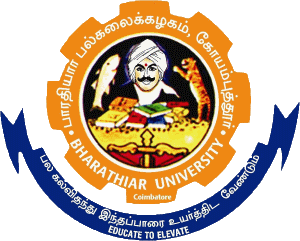 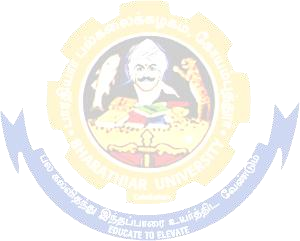 Program Specific Outcomes (PSOs)Programme OutcomesBHARATHIAR UNIVERSITY:  COIMBATORE 641 046B. Com (E-commerce) Curriculum for Affiliated Colleges(For the students admitted during the academic year 2022 – 23 onwards)*SWAYAM courses will be implemented in the next year.$ Includes 25% / 40% continuous internal assessment marks for theory and practical papers respectively.@ No University Examinations. Only Continuous Internal Assessment (CIA) # No Continuous Internal Assessment (CIA). Only University Examinations.NOTE: The syllabus for the papers Advanced Accounting, Company Law, Indirect Taxes and Business Finance are revised and furnished below. The existing syllabus is to be followed for the remaining papers.SEMESTER-I*S-Strong; M-Medium; L-LowSEMESTER-I*S-Strong; M-Medium; L-LowExpected Course Outcomes:On the successful completion of the course, student will be able to:K1 - Remember; K2 - Understand; K3 - Apply; K4 - Analyze; K5 - Evaluate; K6 - CreateText Book(s)Garroll W. FrenzelJohne. Frenzel, Management of Information Technology, Thomson Course Technology, Boston, 2004. 2. Henry C. Lucas. Jr, Information Technology – Strategic Decision Making for Managers, John Wiley & Sons (Asia) Pvt. Ltd., Singapore, 2005.Reference Books1Efraim Turban, R. Kelly Rainer Jr, Richard E. Potter, Introduction to Information Technology, John Wiley & Sons, (Asia) Pvt. Ltd. Singapore, 2004	Related Online Contents [MOOC, SWAYAM, NPTEL, Websites etc.]	Mapping withProgram outcomes				*S- Strong, M-Medium, L-LowExpected Course Outcomes:On the successful completion of the course, student will be able to:K1 - Remember; K2 - Understand; K3 - Apply; K4 - Analyze; K5 - Evaluate; K6 – CreateTotal Lecture hours       60 hoursCourse Designed By:													Mapping with Programme Outcomes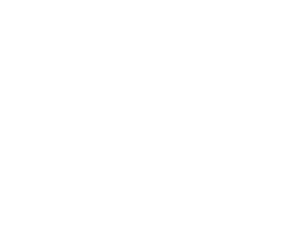 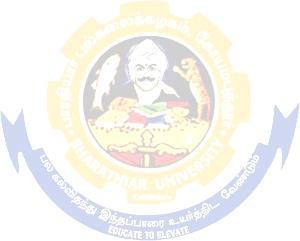 S- Strong; M-Medium; L-LowSEMESTER-II*S-Strong; M-Medium; L-LowSEMESTER-II*S-Strong; M-Medium; L-LowSEMESTER-II2. Prepare Final Accounts (Trading, Profit & Loss Account and Business Sheet) by using formula. 3. Draw the different type of charts (Line, Pie, Bar) to illustrate year-wise performance of sales, purchase, profit of a company by using chart wizard.Prepare a statement of Bank customer’s account showing simple and compound interest calculations for 10 different customers using mathematical and logicalfunctions.Prepare a Product Life Cycle which should contain the following stages: Introduction, Growth, Maturity, Saturation,Decline.III - MS POWERPOINT– 15 HoursDesign presentation slides for a product of your choice. The slides must include name, brand name, type of product, characteristics, special features, price, special offer etc. Add voice if possible to explain the features of the product. The presentation should work in manualmode.Design presentation slides for organization details for 5 levels of hierarchy of a company by using organizationchart.Design slides for the headlines News of a popular TV Channel. The Presentation Should contain the following transactions: Top down, Bottom up, Zoom in and Zoom out - The presentation should work in custommode.Design presentation slides about an organization and perform frame movement by interesting clip arts to illustrate running of an imageautomatically.Design presentation slides for the Seminar/Lecture Presentation using animation Effects and perform the following operations: Creation of different slides, changing background color, font color usingword art.I - MS ACCESS– 15 HoursPrepare a payroll for employee database of an organization with the following Details: Employee id, Employee name, Date of Birth, Department and Designation, Date of appointment, Basic pay, Dearness Allowance, House Rent Allowance and other deductions if any. Perform queries for differentcategories.Create mailing labels for student database which should include at least three Table must have at least two fields with the following details: Roll Number, Name, Course, Year, College Name, University, Address, PhoneNumber.Gather price, quantity and other descriptions for five products and enter in the Access table and create an invoice in form designview.Create forms for the simple tableASSETS.Create report for the PRODUCTdatabase.S- Strong; M-Medium; L-LowK1 - Remember; K2 - Understand; K3 - Apply; K4 - Analyze; K5 - Evaluate; K6– CreateText Book(s)Navanitham, P.A,” Business Mathematics & Statistics” Jai Publishers,Trichy-21Sundaresan and Jayaseelan,”Introduction to Business Mathematics”,SultanchandCo&Ltd,NewdelhiSanchetti, D.C and Kapoor, V.K,” Business Mathematics” , Sultan chand Co&Ltd,NewdelhiReference Books                 G.K.Ranganath, C.S.Sampamgiram&Y.Rajan-A Text book Business                      Mathematics - Himalaya Publishing House.Related Online Contents [MOOC, SWAYAM, NPTEL, Websites etc.]https://www.youtube.com/watch?v=qO1SYFZVmhYhttps://www.youtube.com/watch?v=LadYhkiVC7Q&list=PLRYPMG3pkUJuucxOLmnRC -Lj3PmzVmKCDhttps://www.youtube.com/watch?v=qO1SYFZVmhY&list=PLX2gX-ftPVXUYjs2g3YiaY0sEfwW-jg5LCourse Designed By:Mapping with Programme OutcomesS- Strong; M-Medium; L-LowSEMESTER-III*S-Strong; M-Medium; L-LowSEMESTER III*S-Strong; M-Medium; L-LowSEMESTER III*S-Strong; M-Medium; L-LowB.Com.(e-Commerce) 2021-22 onwards - Affiliated Colleges - Annexure No.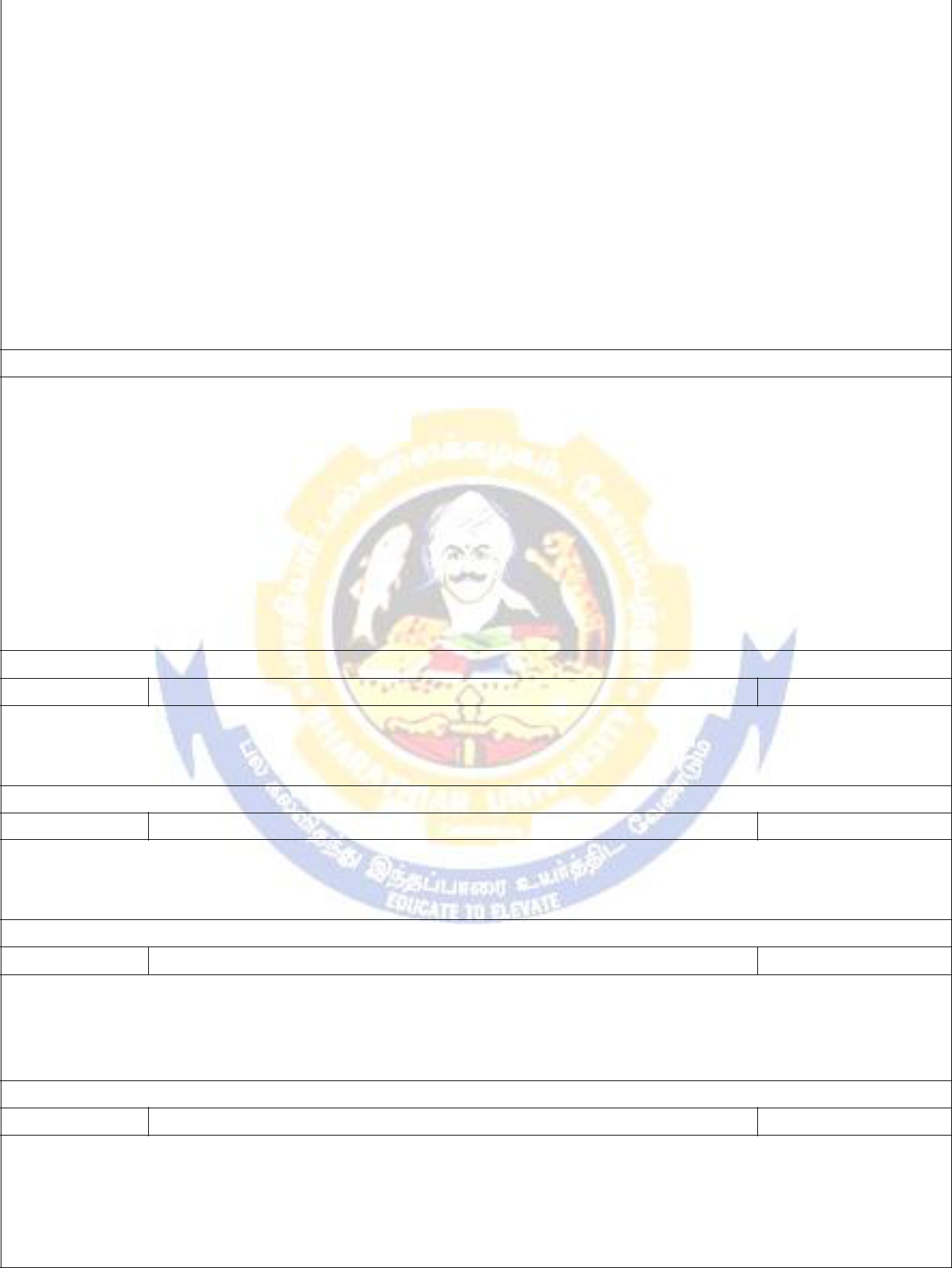 Provide basic conceptual knowledge on applications of statistics inbusiness.Make the students to be ready for solving business problems using statisticaloperations.Give a detailed instruction of measurement ofdispersion.Gain the knowledge on application of correlation and regression forbusiness operations.Analyze interpolation and probability theory and perform theproblems.Expected Course Outcomes:On the successful completion of the course, student will be able to:K1 - Remember; K2 - Understand; K3 - Apply; K4 - Analyze; K5 - Evaluate; K6 - CreateUnit:1INTRODUCTIONS15 hoursMeaning and Definition of Statistics – Collection of data –– Primary and Secondary - Classification and Tabulation – Diagrammatic and Graphical presentation Measures of Central tendency – Mean, Median, Mode, Geometric Mean and Harmonic Mean – simple problemsUnit:2MEASURES OF DISPERSION15 hoursMeasures of Dispersion – Range, Quartile Deviation, Mean Deviation, Standard Deviation and Co-efficient of Variation. Skewness – Meaning – Measures of Skewness - Pearson’s and Bowley’s co-efficient of Skewness.Unit:3CORRELATION AND REGRESSION ANALYSIS15 hoursCorrelation –Meaning and Definition –Scatter diagram, Karl Pearson’s co-efficient of Correlation, Spearman’s Rank Correlation, Co-efficient of Concurrent deviation. Regression Analysis – Meaning of regression and linear prediction – Regression in two variables – Uses of RegressionUnit:4TIME SERIES15 hoursTime Series – Meaning, Components and Models – Business forecasting – Methods of estimating trend – Graphic, Semi-average, Moving average and Method of Least squares – Seasonal Variation – Method of Simple average. Index Numbers – Meaning, Uses and Methods of construction – Un-weighted and Weighted index numbers – Tests of an Index number – Costof living index number.Text Book(s)Statistical Methods by S.P. GuptaBusiness Mathematics and Statistics by P. NavaneethamStatistics by R.S.N. Pillai and V. BagavathiReference BooksStatistics-Theory, Methods & Application by D.C. Sancheti and V.K. KapoorApplied General Statistics by Frederick E.Croxton and Dudley J. CowdenRelated Online Contents [MOOC, SWAYAM, NPTEL, Websites etc.]https://www.youtube.com/watch?v=BUE-XJEHp7ghttps://www.youtube.com/watch?v=0s4mKbkYJPU&t=1shttps://www.youtube.com/watch?v=Dxcc6ycZ73MMapping with Programme OutcomesS- Strong; M-Medium; L-LowK1 - Remember; K2 - Understand; K3 - Apply; K4 - Analyze; K5 - Evaluate; K6 - CreateEvaluation of marketing –Modern views on marketing –concepts- product concept –selling concepts-marketing concept-societal concepts- market planning process- marketing objective-marketing strategy-functions of marketing managementProduct decision –product meaning and role – product mix decision – production positioning-branding and packaging –product life cycle –marketing strategies for introduction –growth maturity and declining stages –new product development process –meaning of new product – need for developing a new product –various stages in new product development process.Pricing decision – meaning and role of pricing – pricing objectives – pricing method – product line pricing – pricing strategy for different stages in the life cycle of a product – skimming pricing strategy – penetration pricing strategy merits and demeritsChannel decision – role of distribution channel – classification of channel and intermediaries-changes in channel of distribution – intensive, extensive and selection distribution – factors governing choice of channel- selection of channel for new product or new company.S- Strong; M-Medium; L-LowSEMESTER IV*S-Strong; M-Medium; L-LowSEMESTER IV*S-Strong; M-Medium; L-LowSEMESTER IV*S-Strong; M-Medium; L-LowSEMESTER-IV	*S-Strong;M-Medium;L-Low*S-Strong;M-Medium;L-LowSEMESTER VSoftware Project Planning and Scheduling: Software Requirement, Software Requirements, Specification, Requirements Validation, Software Design Principles, Software Project. Estimation: Size Oriented, Function Oriented, Software Metrics, Software Cost Estimation,COCOMO Model, Project Scheduling, Software Staff & Personnel Planning, Rayleigh Curve, Software Team Organization & Control Structure. Project Monitoring & Control TechniquesSoftware Quality Assurance & Configuration Management: Software Quality, Software Quality Assurances, Software Testing, Formal Technical Reviews, ISO Software Quality, Standards,Software Configuration Management, SCM Process, Configuration Audit.Risk Management: Software Risks, Reactive and Pro-active Risk Strategies, Risk Identification,Risk Projection, Risk Mitigation, Risk Monitoring and ManagementExpert lectures, online seminars - webinarsTotal Lecture hours 90—hoursText Book(s)Roger. S. Pressman (2001). Software Engineering: A Practioner’s Approach. McGrawHill, New Delhi,Fifth Edition.Aggarwal, K.K.& Singh, Yogesh (2005). Software Engineering. New Age International.Reference BooksWalker Royce (2001). Software Project Management: A Unified Framework. PearsonEducation Asia, Singapore, First Edition.2Related Online Contents [MOOC, SWAYAM, NPTEL, Websites etc.]124Course Designed By:Mapping with programme outcomesSEMESTER V*S-Strong; M-Medium; L-LowSEMESTER V*S-Strong; M-Medium; L-LowSEMESTER V*S-Strong; M-Medium; L-LowSEMESTER V10.	Create a Program to display the resume of employeesCourse Designed By:*S-Strong; M-Medium; L-LowSEMESTER V*S-Strong;M-Medium;L-Low*S-Strong; M-Medium; L-LowThe main objectives of the program are:To acquire the knowledge on application of Visual basic.To apply the concepts of vb in business applications.To develop programs using visual basic.Expected Course Outcomes:On the successful completion of the course, student will be able to:K1 - Remember; K2 - Understand; K3 - Apply; K4 - Analyze; K5 - Evaluate; K6 – CreateCOMPUTER APPLICATIONS PRACTICAL -IIIVISUAL BASICDesign a form with text box to perform the alignment and format function.Design a form to display the list of products by declaring array function.Design a form to calculate capital budgeting technique by declaring finance function and variable declaration using option button (Radio/Checkbox).Design a form to display an advertisement banner using image box control with string function.Design a form to compute cost of capital using finance function in visual basic using check box.Design a form to perform working capital analysis by declaring finance function using flex grid control.Design a form to display Break-even analysis using line and chart controls, by declaring variables. 8. Design a form to present product details like purchases, sales, profit, etc by declaring array functions and present the details in a rich textbox (RTF).Design a form to display Product Life Cycle using slider control.Design a Pay Slip for an organization and create a data base using SQL and DataPage 78 of 92B.Com.(e-Commerce) 2021-22 onwards - Affiliated Colleges - Annexure No.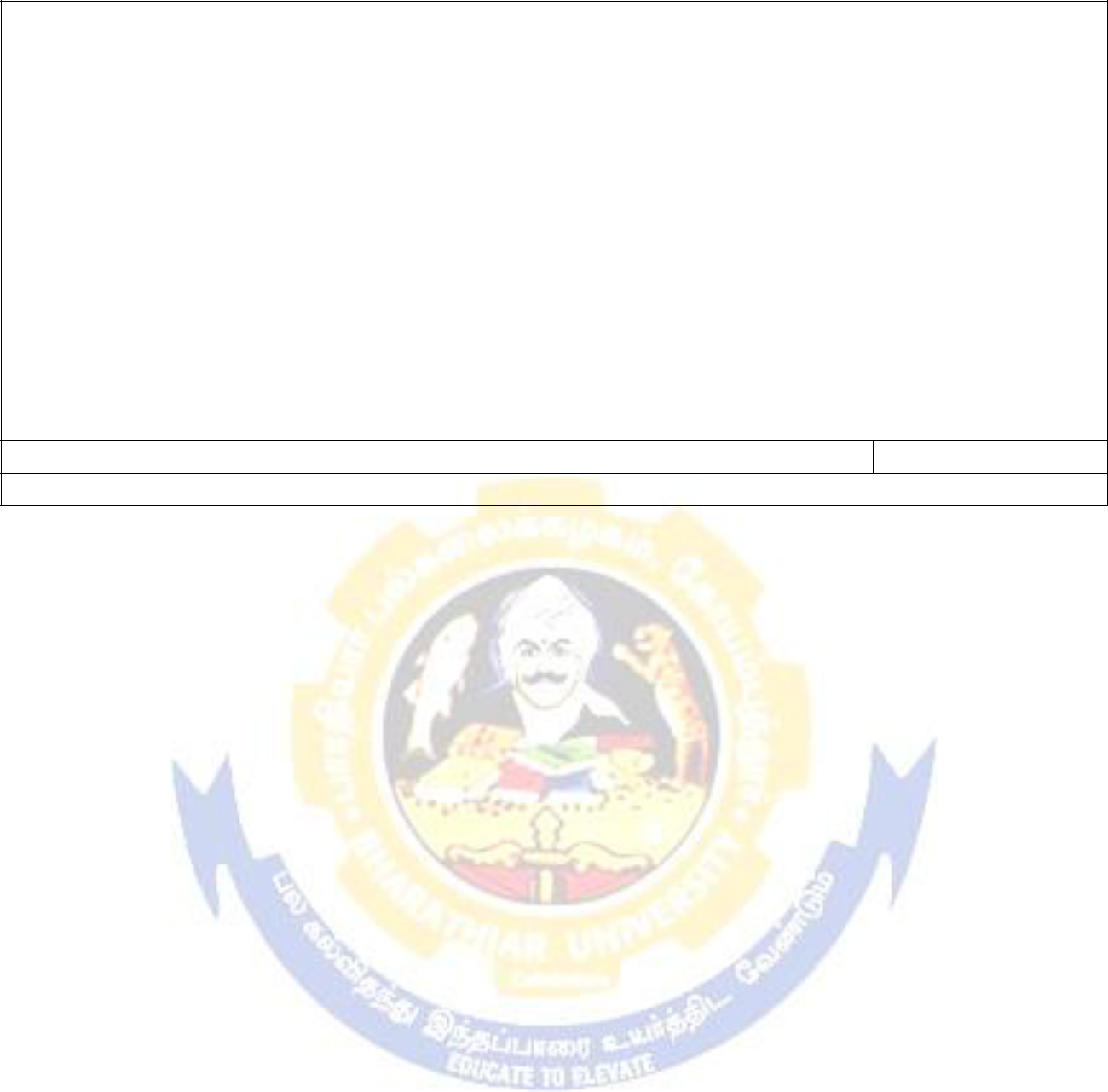 Control. 11. Design the form to display the highlights of the budget using option button and animation.Design a supermarket bill to display the sales invoice, and create a database using Data Control, option button, , check box, date picker, etc.Design the form to create a bank customer database by declaring simple array and multiple arrays using Data Control.Design a form to calculate minimum, maximum, reorder, reorder quantity, EOQ and display the inventory control records using data object.Design the form to display tree view and list of folders and files from a directory ofan organization.Total Lecture hoursCourse Designed By:*S-Strong; M-Medium; L-Low60 hoursS-Strong;M-Medium;L-Low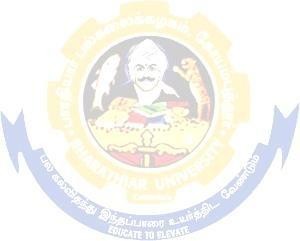 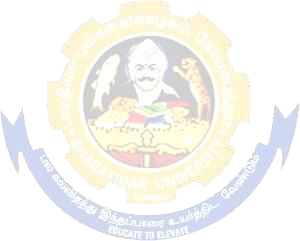 *S-Strong; M-Medium; L-Low*S-Strong; M-Medium; L-Low*S-Strong; M-Medium; L-Low*S-Strong; M-Medium; L-Low*S-Strong; M-Medium; L-LowELECTIVE PAPERS- Strong; M-Medium; L-LowELECTIVE PAPERS- Strong; M-Medium; L-LowELECTIVE PAPERS- Strong; M-Medium; L-LowElective –IIIC	PROJECT WORKA Guide has been allotted to each student by the department. Student can select any topic in discussion with the supervisor. Students should maintain a work diary were in weekly work carried out has to be written. Guide should review the work every week and put his/her signature. The work diary along with project report should be submitted at the time of viva voce.CIA Marks Distribution: A minimum of two reviews have to be done, one at the time finalizing the questionnaire/identifying the primary data and the second review at the time of commencement of report writing. They should be asked to present the work done to the respective guide in the two reviews. The guide will give the marks for CIA as per the norms statedbelow:FirstReview	10 Marks SecondReview		10 Marks WorkDiary	05 Marks25MarksEnd Semester Examination: The evaluation for the end semester examination shouldbeas per the norms given below:ExternalExaminer	25MarksInternalExaminer	25MarksViva-VoceExamination	25 Marks (Jointly given by the external and internalexaminer)75 MarksB.Com (E-Commerce)Syllabus(With effect from 2022-23)Program Code :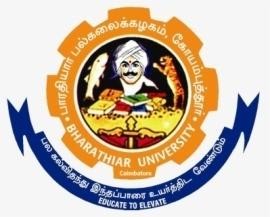 Department of B.Com (E-Commerce)Bharathiar University(A State University, Accredited with “A“ Grade by NAAC and 13th Rank among Indian Universities by MHRD-NIRF) Coimbatore 641 046, INDIAProgram Educational Objectives (PEOs)Program Educational Objectives (PEOs)The B.Com (E-commerce) program describes the accomplishments that graduates areexpected to attain within five to seven years after graduationThe B.Com (E-commerce) program describes the accomplishments that graduates areexpected to attain within five to seven years after graduationPEO1To incorporate the knowledge of commerce and e-commerce well-designed areas that combine hands-on projects and applications that is vital for creatingSuccessful and competitive firms in order to develop a holistic organizational outlook.PEO2To make students acquainted with technical, managerial and accounting concepts for understanding information systems to develop business processes and take managerial decisions there by gaining experience for developing basic InternetApplications.PEO3To learn the business models as an integral part for understanding the practical aspects of Ecommerce applications that can be helpful for building digital basedApplications to provide corporate as well as business solutions.PEO4To discuss the concepts of e-commerce up-coming technologies in the wirelessarena of business applications based on industry standards for the future trends in modern e-business application.PEO5To enhance the knowledge on visual based programming language and object- oriented language in different business applications using various design principles portraying the concepts of e-commerce applications in businessActivities.Program Specific Outcomes (PSOs)Program Specific Outcomes (PSOs)After the successful completion of B. Com (E-commerce) program, the students are expectedtoAfter the successful completion of B. Com (E-commerce) program, the students are expectedtoPSO1Know and apply the various accounting concepts to solve the accounting relatedbusiness transactions.PSO2Acquire the knowledge on the e-commerce applications in various arenas ofbusiness.PSO3Solve the web applications related issues of e-business using web design tools,techniques and methods.PSO4Analyze the real e-business problems by using the different applications andprocedures oriented with language programsPSO5Enrich the practical knowledge on initiating new e-business ventures.Program Outcomes (POs)Program Outcomes (POs)On successful completion of the B.Com (E-commerce) program students are able toOn successful completion of the B.Com (E-commerce) program students are able toPO1Enhance knowledge on the theoretical and practical aspects of Accounts and E-business.PO2Acquire the practical exposure on internet and web design applications to performthe e-business transactions.PO3Get the training to learn how to develop and deploy successful performanceapplications and increase the productivity of the e-business.PO4Obtain the practical application exposure on e-business venturesPO5Apply object oriented or non-object-oriented techniques to solve e-businesscomputing problems which make students a good programmer.Course CodeTitle of the CourseCreditsCreditsHoursHoursHoursMaximum MarksMaximum MarksMaximum MarksMaximum MarksCourse CodeTitle of the CourseCreditsCreditsTheoryPracticalPracticalCIACIAESETotalFIRST SEMESTERFIRST SEMESTERFIRST SEMESTERFIRST SEMESTERFIRST SEMESTERFIRST SEMESTERFIRST SEMESTERFIRST SEMESTERFIRST SEMESTERFIRST SEMESTERFIRST SEMESTERILanguage-I446--505050100IIEnglish-I446--505050100IIICore I – Principles ofAccountancy444--505050100IIICore II–BusinessOrganisation and Office Management444--505050100IIIAllied Paper I:Introduction of Information Technology444--505050100IIICore V –ComputerApplications: MS Office-Practical-I44Environmental Studies #222--5050TotalTotal22222644250250300550SECOND SEMESTERSECOND SEMESTERSECOND SEMESTERSECOND SEMESTERSECOND SEMESTERSECOND SEMESTERSECOND SEMESTERSECOND SEMESTERSECOND SEMESTERSECOND SEMESTERSECOND SEMESTERILanguage-II446--505050100IIEnglish-II224--25252550IIICore III – AdvancedAccounting444--505050100IIICore IV – DatabaseManagement System444--505050100IIICore V –Computer Applications: Practical I – MS word, Excel, Access and PPT44-44505050100IIIAllied Paper II:Mathematics for Business444--505050100Language Proficiency for Employability   http://kb.naanmudhalvan.in/Special:Filepath/Cambridge_Course_Details.pdf22225252550**IVValue Education – Human Rights #222----5050TotalTotal26262644300300350650THIRD SEMESTERTHIRD SEMESTERTHIRD SEMESTERTHIRD SEMESTERTHIRD SEMESTERTHIRD SEMESTERTHIRD SEMESTERTHIRD SEMESTERTHIRD SEMESTERTHIRD SEMESTERTHIRD SEMESTERIIILanguage-IIILanguage-III46--505050100IIICore VI – Object Oriented Programmingwith C++Core VI – Object Oriented Programmingwith C++45--505050100IIICore VII – CostAccountingCore VII – CostAccounting45--505050100IIIAllied : III – Statistics for BusinessAllied : III – Statistics for Business45--505050100IIICore X – ComputerApplications: C++Practical IICore X – ComputerApplications: C++Practical II-44IVSkill based Subject-1:Marketing ManagementSkill based Subject-1:Marketing Management33--30304575225050TotalTotalTotal212644230230295525FOURTH SEMESTERFOURTH SEMESTERFOURTH SEMESTERFOURTH SEMESTERFOURTH SEMESTERFOURTH SEMESTERFOURTH SEMESTERFOURTH SEMESTERFOURTH SEMESTERFOURTH SEMESTERFOURTH SEMESTERIIILanguage-IV446--505050100IIICore VIII – Principles ofAuditing335--505050100IIICore IX – Internet andWeb Designing335--505050100IIICore X – Computer Applications C++,    Internet & Web Designing)4444505050100IIIAllied:IV: Principlesof Management333--505050100IVSkill based Subject-2:Company Law333--303045 75Naan Mudhalvan -Office Fundamentalshttp://kb.naanmudhalvan.in/Bharathiar_University_(BU)222252525     50IVTamil @ /Advanced Tamil #(or)Non-major elective - II : General Awareness #222--5050-50Total24242644355355320675FIFTH SEMESTERFIFTH SEMESTERFIFTH SEMESTERFIFTH SEMESTERFIFTH SEMESTERFIFTH SEMESTERFIFTH SEMESTERFIFTH SEMESTERFIFTH SEMESTERFIFTH SEMESTERFIFTH SEMESTERIIICore XI – SoftwareEngineering444---5050100IIICore XII – ManagementAccounting445---5050100IIICore XIII – E-Commerce Technology445---5050100IIICore XIV – JavaProgramming 334---5050100IIICore XVII –Computer Application: Practical III –  Java Programming--444IIIElective-I :445---5050100IVSkill based Subject-3 : Insurance and Risk Management 333---304575Total222226444280295575SIXTH SEMESTERSIXTH SEMESTERSIXTH SEMESTERSIXTH SEMESTERSIXTH SEMESTERSIXTH SEMESTERSIXTH SEMESTERSIXTH SEMESTERSIXTH SEMESTERSIXTH SEMESTERSIXTH SEMESTERIIICore XV – E- Commerce-II (Strategyand Applications)446-50505050100IIICore XVI - Software Development withVisual Basic 445-50505050100IIICore XVII - Computer Application: Practical III – Visual Basic44450505050100IIIElective–II :335-50505050100IIIElective–III :335-50505050100Naan Mudhalvan- Fintech Course (Capital Markets / Digital Marketing /  Operational Logistics)http://kb.naanmudhalvan.in/Bharathiar_University_(BU)2222525252550IVSkill based Subject-4:Intellectual Property Rights333-3030304575VExtension Activities @22--505050-50Total2525264355355355320675Total1401403650ONLINE COURSES*ONLINE COURSES*ONLINE COURSES*ONLINE COURSES*ONLINE COURSES*ONLINE COURSES*ONLINE COURSES*ONLINE COURSES*ONLINE COURSES*ONLINE COURSES*ONLINE COURSES*List of Elective Papers (Colleges can choose any one of the paper as electives)List of Elective Papers (Colleges can choose any one of the paper as electives)List of Elective Papers (Colleges can choose any one of the paper as electives)Elective – IAIncome Tax Law & PracticeElective – IBBrand ManagementElective – ICFundamentals of InsuranceElective – IIAIndirect Taxation Elective – IIBSupply Chain ManagementElective – IICFinancial MarketsElective - IIIABusiness FinanceElective - IIIBEntrepreneurial DevelopmentElective - IIICProject WorkCourse codeCourse codeTITLE OF THE COURSELLTTTPCCore ICore ICore IPrinciples of Accountancy44----4Pre-requisitePre-requisitePre-requisiteBasic knowledge on Principles of AccountancySyllabus VersionSyllabus VersionSyllabus VersionSyllabus Version2022 - 232022 - 232022 - 23Course Objectives:Course Objectives:Course Objectives:Course Objectives:Course Objectives:Course Objectives:Course Objectives:Course Objectives:Course Objectives:Course Objectives:Course Objectives:The main objectives of this course are :To acquire the basic accounting knowledge on principles and concept ofaccountingTo identify the errors in accounting and to rectify thoseerrorsTo effectively prepare final accounts, bills of exchange, bank reconciliation statementsand accounting on joint ventures andconsignmentTo gain knowledge about preparation of finalAccountsTo understand the account statements and procedures for calculation of Average duedate methodsThe main objectives of this course are :To acquire the basic accounting knowledge on principles and concept ofaccountingTo identify the errors in accounting and to rectify thoseerrorsTo effectively prepare final accounts, bills of exchange, bank reconciliation statementsand accounting on joint ventures andconsignmentTo gain knowledge about preparation of finalAccountsTo understand the account statements and procedures for calculation of Average duedate methodsThe main objectives of this course are :To acquire the basic accounting knowledge on principles and concept ofaccountingTo identify the errors in accounting and to rectify thoseerrorsTo effectively prepare final accounts, bills of exchange, bank reconciliation statementsand accounting on joint ventures andconsignmentTo gain knowledge about preparation of finalAccountsTo understand the account statements and procedures for calculation of Average duedate methodsThe main objectives of this course are :To acquire the basic accounting knowledge on principles and concept ofaccountingTo identify the errors in accounting and to rectify thoseerrorsTo effectively prepare final accounts, bills of exchange, bank reconciliation statementsand accounting on joint ventures andconsignmentTo gain knowledge about preparation of finalAccountsTo understand the account statements and procedures for calculation of Average duedate methodsThe main objectives of this course are :To acquire the basic accounting knowledge on principles and concept ofaccountingTo identify the errors in accounting and to rectify thoseerrorsTo effectively prepare final accounts, bills of exchange, bank reconciliation statementsand accounting on joint ventures andconsignmentTo gain knowledge about preparation of finalAccountsTo understand the account statements and procedures for calculation of Average duedate methodsThe main objectives of this course are :To acquire the basic accounting knowledge on principles and concept ofaccountingTo identify the errors in accounting and to rectify thoseerrorsTo effectively prepare final accounts, bills of exchange, bank reconciliation statementsand accounting on joint ventures andconsignmentTo gain knowledge about preparation of finalAccountsTo understand the account statements and procedures for calculation of Average duedate methodsThe main objectives of this course are :To acquire the basic accounting knowledge on principles and concept ofaccountingTo identify the errors in accounting and to rectify thoseerrorsTo effectively prepare final accounts, bills of exchange, bank reconciliation statementsand accounting on joint ventures andconsignmentTo gain knowledge about preparation of finalAccountsTo understand the account statements and procedures for calculation of Average duedate methodsThe main objectives of this course are :To acquire the basic accounting knowledge on principles and concept ofaccountingTo identify the errors in accounting and to rectify thoseerrorsTo effectively prepare final accounts, bills of exchange, bank reconciliation statementsand accounting on joint ventures andconsignmentTo gain knowledge about preparation of finalAccountsTo understand the account statements and procedures for calculation of Average duedate methodsThe main objectives of this course are :To acquire the basic accounting knowledge on principles and concept ofaccountingTo identify the errors in accounting and to rectify thoseerrorsTo effectively prepare final accounts, bills of exchange, bank reconciliation statementsand accounting on joint ventures andconsignmentTo gain knowledge about preparation of finalAccountsTo understand the account statements and procedures for calculation of Average duedate methodsThe main objectives of this course are :To acquire the basic accounting knowledge on principles and concept ofaccountingTo identify the errors in accounting and to rectify thoseerrorsTo effectively prepare final accounts, bills of exchange, bank reconciliation statementsand accounting on joint ventures andconsignmentTo gain knowledge about preparation of finalAccountsTo understand the account statements and procedures for calculation of Average duedate methodsThe main objectives of this course are :To acquire the basic accounting knowledge on principles and concept ofaccountingTo identify the errors in accounting and to rectify thoseerrorsTo effectively prepare final accounts, bills of exchange, bank reconciliation statementsand accounting on joint ventures andconsignmentTo gain knowledge about preparation of finalAccountsTo understand the account statements and procedures for calculation of Average duedate methodsExpected Course Outcomes:Expected Course Outcomes:Expected Course Outcomes:Expected Course Outcomes:Expected Course Outcomes:Expected Course Outcomes:Expected Course Outcomes:Expected Course Outcomes:Expected Course Outcomes:Expected Course Outcomes:Expected Course Outcomes:On the successful completion of the course, student will be able to:On the successful completion of the course, student will be able to:On the successful completion of the course, student will be able to:On the successful completion of the course, student will be able to:On the successful completion of the course, student will be able to:On the successful completion of the course, student will be able to:On the successful completion of the course, student will be able to:On the successful completion of the course, student will be able to:On the successful completion of the course, student will be able to:On the successful completion of the course, student will be able to:On the successful completion of the course, student will be able to:1Recall the fundamental concepts of accounting and book keepingRecall the fundamental concepts of accounting and book keepingRecall the fundamental concepts of accounting and book keepingRecall the fundamental concepts of accounting and book keepingRecall the fundamental concepts of accounting and book keepingRecall the fundamental concepts of accounting and book keepingK1K1K1K12Solve the errors in book keeping and identify the effect of BRS in an enterpriseSolve the errors in book keeping and identify the effect of BRS in an enterpriseSolve the errors in book keeping and identify the effect of BRS in an enterpriseSolve the errors in book keeping and identify the effect of BRS in an enterpriseSolve the errors in book keeping and identify the effect of BRS in an enterpriseSolve the errors in book keeping and identify the effect of BRS in an enterpriseK3K3K3K33Understanding the Bills of exchange and its transaction including Accommodation billsUnderstanding the Bills of exchange and its transaction including Accommodation billsUnderstanding the Bills of exchange and its transaction including Accommodation billsUnderstanding the Bills of exchange and its transaction including Accommodation billsUnderstanding the Bills of exchange and its transaction including Accommodation billsUnderstanding the Bills of exchange and its transaction including Accommodation billsK2K2K2K24Gain knowledge about preparation of final AccountsGain knowledge about preparation of final AccountsGain knowledge about preparation of final AccountsGain knowledge about preparation of final AccountsGain knowledge about preparation of final AccountsGain knowledge about preparation of final AccountsK2K2K2K25Apply the Account statement and procedure for calculation of Average due date methodsApply the Account statement and procedure for calculation of Average due date methodsApply the Account statement and procedure for calculation of Average due date methodsApply the Account statement and procedure for calculation of Average due date methodsApply the Account statement and procedure for calculation of Average due date methodsApply the Account statement and procedure for calculation of Average due date methodsK3K3K3K3K1 - Remember; K2 - Understand; K3 - Apply; K4 - Analyze; K5 - Evaluate; K6 – CreateK1 - Remember; K2 - Understand; K3 - Apply; K4 - Analyze; K5 - Evaluate; K6 – CreateK1 - Remember; K2 - Understand; K3 - Apply; K4 - Analyze; K5 - Evaluate; K6 – CreateK1 - Remember; K2 - Understand; K3 - Apply; K4 - Analyze; K5 - Evaluate; K6 – CreateK1 - Remember; K2 - Understand; K3 - Apply; K4 - Analyze; K5 - Evaluate; K6 – CreateK1 - Remember; K2 - Understand; K3 - Apply; K4 - Analyze; K5 - Evaluate; K6 – CreateK1 - Remember; K2 - Understand; K3 - Apply; K4 - Analyze; K5 - Evaluate; K6 – CreateK1 - Remember; K2 - Understand; K3 - Apply; K4 - Analyze; K5 - Evaluate; K6 – CreateK1 - Remember; K2 - Understand; K3 - Apply; K4 - Analyze; K5 - Evaluate; K6 – CreateK1 - Remember; K2 - Understand; K3 - Apply; K4 - Analyze; K5 - Evaluate; K6 – CreateK1 - Remember; K2 - Understand; K3 - Apply; K4 - Analyze; K5 - Evaluate; K6 – CreateUnit:1Unit:1INTRODUCTIONINTRODUCTIONINTRODUCTION15 hours15 hours15 hours15 hours15 hours15 hoursFundamentals of Book Keeping – Accounting Concepts and Conventions – Journal – Ledger –Subsidiary books – Trial balance.Fundamentals of Book Keeping – Accounting Concepts and Conventions – Journal – Ledger –Subsidiary books – Trial balance.Fundamentals of Book Keeping – Accounting Concepts and Conventions – Journal – Ledger –Subsidiary books – Trial balance.Fundamentals of Book Keeping – Accounting Concepts and Conventions – Journal – Ledger –Subsidiary books – Trial balance.Fundamentals of Book Keeping – Accounting Concepts and Conventions – Journal – Ledger –Subsidiary books – Trial balance.Fundamentals of Book Keeping – Accounting Concepts and Conventions – Journal – Ledger –Subsidiary books – Trial balance.Fundamentals of Book Keeping – Accounting Concepts and Conventions – Journal – Ledger –Subsidiary books – Trial balance.Fundamentals of Book Keeping – Accounting Concepts and Conventions – Journal – Ledger –Subsidiary books – Trial balance.Fundamentals of Book Keeping – Accounting Concepts and Conventions – Journal – Ledger –Subsidiary books – Trial balance.Fundamentals of Book Keeping – Accounting Concepts and Conventions – Journal – Ledger –Subsidiary books – Trial balance.Fundamentals of Book Keeping – Accounting Concepts and Conventions – Journal – Ledger –Subsidiary books – Trial balance.Unit:2Unit:2FINAL ACCOUNTSFINAL ACCOUNTSFINAL ACCOUNTS10 hours10 hours10 hours10 hours10 hours10 hoursFinal accounts of a sole trader with adjustments – Errors and rectificationFinal accounts of a sole trader with adjustments – Errors and rectificationFinal accounts of a sole trader with adjustments – Errors and rectificationFinal accounts of a sole trader with adjustments – Errors and rectificationFinal accounts of a sole trader with adjustments – Errors and rectificationFinal accounts of a sole trader with adjustments – Errors and rectificationFinal accounts of a sole trader with adjustments – Errors and rectificationFinal accounts of a sole trader with adjustments – Errors and rectificationFinal accounts of a sole trader with adjustments – Errors and rectificationFinal accounts of a sole trader with adjustments – Errors and rectificationFinal accounts of a sole trader with adjustments – Errors and rectificationUnit:3Unit:3BILL OF EXCHANGEBILL OF EXCHANGE10 hours10 hours10 hours10 hours10 hours10 hours10 hoursBill of exchange- Accommodation bills – Average due date – Account current..Bill of exchange- Accommodation bills – Average due date – Account current..Bill of exchange- Accommodation bills – Average due date – Account current..Bill of exchange- Accommodation bills – Average due date – Account current..Bill of exchange- Accommodation bills – Average due date – Account current..Bill of exchange- Accommodation bills – Average due date – Account current..Bill of exchange- Accommodation bills – Average due date – Account current..Bill of exchange- Accommodation bills – Average due date – Account current..Bill of exchange- Accommodation bills – Average due date – Account current..Bill of exchange- Accommodation bills – Average due date – Account current..Bill of exchange- Accommodation bills – Average due date – Account current..Unit:4Unit:4CONSIGNMENTS AND JOINT VENTURESCONSIGNMENTS AND JOINT VENTURES15 hours15 hours15 hours15 hours15 hours15 hours15 hoursAccounting for consignments and Joint venturesAccounting for consignments and Joint venturesAccounting for consignments and Joint venturesAccounting for consignments and Joint venturesAccounting for consignments and Joint venturesAccounting for consignments and Joint venturesAccounting for consignments and Joint venturesAccounting for consignments and Joint venturesAccounting for consignments and Joint venturesAccounting for consignments and Joint venturesAccounting for consignments and Joint venturesUnit:5Unit:5BANK RECONCILIATION STATEMENTBANK RECONCILIATION STATEMENT18 hours18 hours18 hours18 hours18 hours18 hours18 hoursBank Reconciliation statement – Receipts and Payments and income and expenditure accountBank Reconciliation statement – Receipts and Payments and income and expenditure accountBank Reconciliation statement – Receipts and Payments and income and expenditure accountBank Reconciliation statement – Receipts and Payments and income and expenditure accountBank Reconciliation statement – Receipts and Payments and income and expenditure accountBank Reconciliation statement – Receipts and Payments and income and expenditure accountBank Reconciliation statement – Receipts and Payments and income and expenditure accountBank Reconciliation statement – Receipts and Payments and income and expenditure accountBank Reconciliation statement – Receipts and Payments and income and expenditure accountBank Reconciliation statement – Receipts and Payments and income and expenditure accountBank Reconciliation statement – Receipts and Payments and income and expenditure accountand Balance sheet – Accounts of professionals.and Balance sheet – Accounts of professionals.and Balance sheet – Accounts of professionals.and Balance sheet – Accounts of professionals.Note : Distribution of Marks between problems and theory shall be 80% and 20%.Note : Distribution of Marks between problems and theory shall be 80% and 20%.Note : Distribution of Marks between problems and theory shall be 80% and 20%.Note : Distribution of Marks between problems and theory shall be 80% and 20%.Unit:6Unit:6Contemporary Issues2 hoursExpert lectures, online seminars – webinarsExpert lectures, online seminars – webinarsExpert lectures, online seminars – webinarsExpert lectures, online seminars – webinarsTotal Lecture hours60 hoursText Book(s)Text Book(s)Text Book(s)Text Book(s)1N.Vinayakam, P.L.Mani, K.L.Nagarajan – Principles of Accountancy – S.Chand & CompanyLtd.,N.Vinayakam, P.L.Mani, K.L.Nagarajan – Principles of Accountancy – S.Chand & CompanyLtd.,N.Vinayakam, P.L.Mani, K.L.Nagarajan – Principles of Accountancy – S.Chand & CompanyLtd.,2T.S.Grewal – Introduction to Accountancy- S.Chand & Company Ltd.,T.S.Grewal – Introduction to Accountancy- S.Chand & Company Ltd.,T.S.Grewal – Introduction to Accountancy- S.Chand & Company Ltd.,3R.L.Gupta, V.K.Gupta, M.C.Shukla – Financial Accounting – Sultanchand & sonsR.L.Gupta, V.K.Gupta, M.C.Shukla – Financial Accounting – Sultanchand & sonsR.L.Gupta, V.K.Gupta, M.C.Shukla – Financial Accounting – Sultanchand & sonsReference BooksReference BooksReference BooksReference Books1T.S.Grewal, S.C.Gupta, S.P.Jain – Advanced Accountancy- Sultanchand & sonsT.S.Grewal, S.C.Gupta, S.P.Jain – Advanced Accountancy- Sultanchand & sonsT.S.Grewal, S.C.Gupta, S.P.Jain – Advanced Accountancy- Sultanchand & sons2K.L.Narang, S.N.Maheswari - Advanced Accountancy-Kalyani publishersK.L.Narang, S.N.Maheswari - Advanced Accountancy-Kalyani publishersK.L.Narang, S.N.Maheswari - Advanced Accountancy-Kalyani publishersRelated Online Contents [MOOC, SWAYAM, NPTEL, Websites etc.]Related Online Contents [MOOC, SWAYAM, NPTEL, Websites etc.]Related Online Contents [MOOC, SWAYAM, NPTEL, Websites etc.]Related Online Contents [MOOC, SWAYAM, NPTEL, Websites etc.]1https://www.youtube.com/watch?v=q11JtQorg0Ahttps://www.youtube.com/watch?v=q11JtQorg0Ahttps://www.youtube.com/watch?v=q11JtQorg0A2https://www.slideshare.net/rahulkapoliya/accounting-concepts-and-conventionhttps://www.slideshare.net/rahulkapoliya/accounting-concepts-and-conventionhttps://www.slideshare.net/rahulkapoliya/accounting-concepts-and-convention3Course Designed By:Course Designed By:Course Designed By:Course Designed By:COsPO1PO2PO3PO4PO5CO1SSSSSCO2MSSSSCO3SSSSSCourse codeCourse codeTITLE OF THE COURSELLTTTPCCore IICore IICore IIBusiness Organization and Office Management44----4Pre-requisitePre-requisitePre-requisiteBasic knowledge on business organisationSyllabus VersionSyllabus VersionSyllabus VersionSyllabus Version2022 - 232022 - 232022 - 23Course Objectives:Course Objectives:Course Objectives:Course Objectives:Course Objectives:Course Objectives:Course Objectives:Course Objectives:Course Objectives:Course Objectives:Course Objectives:The main objectives of this course are to:To enable the students to learn principles and concepts of businessTo identify the types of businessorganizationTo know about office management andprinciplesTo gain knowledge about office management andindexingTo understand the Data processing system, EDP and itsusesThe main objectives of this course are to:To enable the students to learn principles and concepts of businessTo identify the types of businessorganizationTo know about office management andprinciplesTo gain knowledge about office management andindexingTo understand the Data processing system, EDP and itsusesThe main objectives of this course are to:To enable the students to learn principles and concepts of businessTo identify the types of businessorganizationTo know about office management andprinciplesTo gain knowledge about office management andindexingTo understand the Data processing system, EDP and itsusesThe main objectives of this course are to:To enable the students to learn principles and concepts of businessTo identify the types of businessorganizationTo know about office management andprinciplesTo gain knowledge about office management andindexingTo understand the Data processing system, EDP and itsusesThe main objectives of this course are to:To enable the students to learn principles and concepts of businessTo identify the types of businessorganizationTo know about office management andprinciplesTo gain knowledge about office management andindexingTo understand the Data processing system, EDP and itsusesThe main objectives of this course are to:To enable the students to learn principles and concepts of businessTo identify the types of businessorganizationTo know about office management andprinciplesTo gain knowledge about office management andindexingTo understand the Data processing system, EDP and itsusesThe main objectives of this course are to:To enable the students to learn principles and concepts of businessTo identify the types of businessorganizationTo know about office management andprinciplesTo gain knowledge about office management andindexingTo understand the Data processing system, EDP and itsusesThe main objectives of this course are to:To enable the students to learn principles and concepts of businessTo identify the types of businessorganizationTo know about office management andprinciplesTo gain knowledge about office management andindexingTo understand the Data processing system, EDP and itsusesThe main objectives of this course are to:To enable the students to learn principles and concepts of businessTo identify the types of businessorganizationTo know about office management andprinciplesTo gain knowledge about office management andindexingTo understand the Data processing system, EDP and itsusesThe main objectives of this course are to:To enable the students to learn principles and concepts of businessTo identify the types of businessorganizationTo know about office management andprinciplesTo gain knowledge about office management andindexingTo understand the Data processing system, EDP and itsusesThe main objectives of this course are to:To enable the students to learn principles and concepts of businessTo identify the types of businessorganizationTo know about office management andprinciplesTo gain knowledge about office management andindexingTo understand the Data processing system, EDP and itsusesExpected Course Outcomes:Expected Course Outcomes:Expected Course Outcomes:Expected Course Outcomes:Expected Course Outcomes:Expected Course Outcomes:Expected Course Outcomes:Expected Course Outcomes:Expected Course Outcomes:Expected Course Outcomes:Expected Course Outcomes:On the successful completion of the course, student will be able to:On the successful completion of the course, student will be able to:On the successful completion of the course, student will be able to:On the successful completion of the course, student will be able to:On the successful completion of the course, student will be able to:On the successful completion of the course, student will be able to:On the successful completion of the course, student will be able to:On the successful completion of the course, student will be able to:On the successful completion of the course, student will be able to:On the successful completion of the course, student will be able to:On the successful completion of the course, student will be able to:1Recall the various forms of business organizationRecall the various forms of business organizationRecall the various forms of business organizationRecall the various forms of business organizationRecall the various forms of business organizationRecall the various forms of business organizationK1K1K1K12Understand the knowledge on sources of financeUnderstand the knowledge on sources of financeUnderstand the knowledge on sources of financeUnderstand the knowledge on sources of financeUnderstand the knowledge on sources of financeUnderstand the knowledge on sources of financeK2K2K2K23Understand on stock exchange options and tradingUnderstand on stock exchange options and tradingUnderstand on stock exchange options and tradingUnderstand on stock exchange options and tradingUnderstand on stock exchange options and tradingUnderstand on stock exchange options and tradingK2K2K2K24Remember the knowledge about office management and indexingRemember the knowledge about office management and indexingRemember the knowledge about office management and indexingRemember the knowledge about office management and indexingRemember the knowledge about office management and indexingRemember the knowledge about office management and indexingK1K1K1K15Understand the Data processing system, EDP and its usesUnderstand the Data processing system, EDP and its usesUnderstand the Data processing system, EDP and its usesUnderstand the Data processing system, EDP and its usesUnderstand the Data processing system, EDP and its usesUnderstand the Data processing system, EDP and its usesK2K2K2K2K1 - Remember; K2 - Understand; K3 - Apply; K4 - Analyze; K5 - Evaluate; K6 – CreateK1 - Remember; K2 - Understand; K3 - Apply; K4 - Analyze; K5 - Evaluate; K6 – CreateK1 - Remember; K2 - Understand; K3 - Apply; K4 - Analyze; K5 - Evaluate; K6 – CreateK1 - Remember; K2 - Understand; K3 - Apply; K4 - Analyze; K5 - Evaluate; K6 – CreateK1 - Remember; K2 - Understand; K3 - Apply; K4 - Analyze; K5 - Evaluate; K6 – CreateK1 - Remember; K2 - Understand; K3 - Apply; K4 - Analyze; K5 - Evaluate; K6 – CreateK1 - Remember; K2 - Understand; K3 - Apply; K4 - Analyze; K5 - Evaluate; K6 – CreateK1 - Remember; K2 - Understand; K3 - Apply; K4 - Analyze; K5 - Evaluate; K6 – CreateK1 - Remember; K2 - Understand; K3 - Apply; K4 - Analyze; K5 - Evaluate; K6 – CreateK1 - Remember; K2 - Understand; K3 - Apply; K4 - Analyze; K5 - Evaluate; K6 – CreateK1 - Remember; K2 - Understand; K3 - Apply; K4 - Analyze; K5 - Evaluate; K6 – CreateUnit:1Unit:1INTRODUCTIONINTRODUCTIONINTRODUCTION15 hours15 hours15 hours15 hours15 hours15 hoursNature and scope of Business, Forms of Business Organisation – Sole Trader, Partnership firms,Companies and Co-operative Societies – Public Enterprise.Nature and scope of Business, Forms of Business Organisation – Sole Trader, Partnership firms,Companies and Co-operative Societies – Public Enterprise.Nature and scope of Business, Forms of Business Organisation – Sole Trader, Partnership firms,Companies and Co-operative Societies – Public Enterprise.Nature and scope of Business, Forms of Business Organisation – Sole Trader, Partnership firms,Companies and Co-operative Societies – Public Enterprise.Nature and scope of Business, Forms of Business Organisation – Sole Trader, Partnership firms,Companies and Co-operative Societies – Public Enterprise.Nature and scope of Business, Forms of Business Organisation – Sole Trader, Partnership firms,Companies and Co-operative Societies – Public Enterprise.Nature and scope of Business, Forms of Business Organisation – Sole Trader, Partnership firms,Companies and Co-operative Societies – Public Enterprise.Nature and scope of Business, Forms of Business Organisation – Sole Trader, Partnership firms,Companies and Co-operative Societies – Public Enterprise.Nature and scope of Business, Forms of Business Organisation – Sole Trader, Partnership firms,Companies and Co-operative Societies – Public Enterprise.Nature and scope of Business, Forms of Business Organisation – Sole Trader, Partnership firms,Companies and Co-operative Societies – Public Enterprise.Nature and scope of Business, Forms of Business Organisation – Sole Trader, Partnership firms,Companies and Co-operative Societies – Public Enterprise.Unit:2Unit:2SOURCES OF FINANCESOURCES OF FINANCESOURCES OF FINANCE10 hours10 hours10 hours10 hours10 hours10 hoursLocation of Business – Factors influencing location, localization of industries- Size of forms, Sources of Finance – Shares, Debentures, Public Deposits, Bank Credit and Trade Credit –Relative Merits and Demerits.Location of Business – Factors influencing location, localization of industries- Size of forms, Sources of Finance – Shares, Debentures, Public Deposits, Bank Credit and Trade Credit –Relative Merits and Demerits.Location of Business – Factors influencing location, localization of industries- Size of forms, Sources of Finance – Shares, Debentures, Public Deposits, Bank Credit and Trade Credit –Relative Merits and Demerits.Location of Business – Factors influencing location, localization of industries- Size of forms, Sources of Finance – Shares, Debentures, Public Deposits, Bank Credit and Trade Credit –Relative Merits and Demerits.Location of Business – Factors influencing location, localization of industries- Size of forms, Sources of Finance – Shares, Debentures, Public Deposits, Bank Credit and Trade Credit –Relative Merits and Demerits.Location of Business – Factors influencing location, localization of industries- Size of forms, Sources of Finance – Shares, Debentures, Public Deposits, Bank Credit and Trade Credit –Relative Merits and Demerits.Location of Business – Factors influencing location, localization of industries- Size of forms, Sources of Finance – Shares, Debentures, Public Deposits, Bank Credit and Trade Credit –Relative Merits and Demerits.Location of Business – Factors influencing location, localization of industries- Size of forms, Sources of Finance – Shares, Debentures, Public Deposits, Bank Credit and Trade Credit –Relative Merits and Demerits.Location of Business – Factors influencing location, localization of industries- Size of forms, Sources of Finance – Shares, Debentures, Public Deposits, Bank Credit and Trade Credit –Relative Merits and Demerits.Location of Business – Factors influencing location, localization of industries- Size of forms, Sources of Finance – Shares, Debentures, Public Deposits, Bank Credit and Trade Credit –Relative Merits and Demerits.Location of Business – Factors influencing location, localization of industries- Size of forms, Sources of Finance – Shares, Debentures, Public Deposits, Bank Credit and Trade Credit –Relative Merits and Demerits.Unit:3Unit:3STOCK EXCHANGESTOCK EXCHANGE10 hours10 hours10 hours10 hours10 hours10 hours10 hoursStock Exchange - Functions – Procedure of Trading – Functions of SEBI – DEMAT of shares-Trade Association-Chamber of Commerce.Stock Exchange - Functions – Procedure of Trading – Functions of SEBI – DEMAT of shares-Trade Association-Chamber of Commerce.Stock Exchange - Functions – Procedure of Trading – Functions of SEBI – DEMAT of shares-Trade Association-Chamber of Commerce.Stock Exchange - Functions – Procedure of Trading – Functions of SEBI – DEMAT of shares-Trade Association-Chamber of Commerce.Stock Exchange - Functions – Procedure of Trading – Functions of SEBI – DEMAT of shares-Trade Association-Chamber of Commerce.Stock Exchange - Functions – Procedure of Trading – Functions of SEBI – DEMAT of shares-Trade Association-Chamber of Commerce.Stock Exchange - Functions – Procedure of Trading – Functions of SEBI – DEMAT of shares-Trade Association-Chamber of Commerce.Stock Exchange - Functions – Procedure of Trading – Functions of SEBI – DEMAT of shares-Trade Association-Chamber of Commerce.Stock Exchange - Functions – Procedure of Trading – Functions of SEBI – DEMAT of shares-Trade Association-Chamber of Commerce.Stock Exchange - Functions – Procedure of Trading – Functions of SEBI – DEMAT of shares-Trade Association-Chamber of Commerce.Stock Exchange - Functions – Procedure of Trading – Functions of SEBI – DEMAT of shares-Trade Association-Chamber of Commerce.Unit:4Unit:4OFFICE LAYOUT AND ACCOMMODATIONOFFICE LAYOUT AND ACCOMMODATION15 hours15 hours15 hours15 hours15 hours15 hours15 hoursOffice – Its functions and significance – Office layout and office accommodation – Filing andIndexingOffice – Its functions and significance – Office layout and office accommodation – Filing andIndexingOffice – Its functions and significance – Office layout and office accommodation – Filing andIndexingOffice – Its functions and significance – Office layout and office accommodation – Filing andIndexingOffice – Its functions and significance – Office layout and office accommodation – Filing andIndexingOffice – Its functions and significance – Office layout and office accommodation – Filing andIndexingOffice – Its functions and significance – Office layout and office accommodation – Filing andIndexingOffice – Its functions and significance – Office layout and office accommodation – Filing andIndexingOffice – Its functions and significance – Office layout and office accommodation – Filing andIndexingOffice – Its functions and significance – Office layout and office accommodation – Filing andIndexingOffice – Its functions and significance – Office layout and office accommodation – Filing andIndexingUnit:5Unit:5EDPEDP8 hours8 hours8 hours8 hours8 hours8 hours8 hoursOffice machines and equipment’s – Data Processing Systems – EDP –Uses and Limitations –Office Furniture.Office machines and equipment’s – Data Processing Systems – EDP –Uses and Limitations –Office Furniture.Office machines and equipment’s – Data Processing Systems – EDP –Uses and Limitations –Office Furniture.Office machines and equipment’s – Data Processing Systems – EDP –Uses and Limitations –Office Furniture.Office machines and equipment’s – Data Processing Systems – EDP –Uses and Limitations –Office Furniture.Office machines and equipment’s – Data Processing Systems – EDP –Uses and Limitations –Office Furniture.Office machines and equipment’s – Data Processing Systems – EDP –Uses and Limitations –Office Furniture.Office machines and equipment’s – Data Processing Systems – EDP –Uses and Limitations –Office Furniture.Office machines and equipment’s – Data Processing Systems – EDP –Uses and Limitations –Office Furniture.Office machines and equipment’s – Data Processing Systems – EDP –Uses and Limitations –Office Furniture.Office machines and equipment’s – Data Processing Systems – EDP –Uses and Limitations –Office Furniture.Unit:6Unit:6Contemporary Issues2 hoursExpert lectures, online seminars – webinarsExpert lectures, online seminars – webinarsExpert lectures, online seminars – webinarsExpert lectures, online seminars – webinarsTotal Lecture hours60 hoursText Book(s)Text Book(s)Text Book(s)Text Book(s)1Y.K.Bhushan – Business Organisation and Management – Sultanchand & sonsY.K.Bhushan – Business Organisation and Management – Sultanchand & sonsY.K.Bhushan – Business Organisation and Management – Sultanchand & sons2Shukla - Business Organisation and Management – S.Chand & Company Ltd.,Shukla - Business Organisation and Management – S.Chand & Company Ltd.,Shukla - Business Organisation and Management – S.Chand & Company Ltd.,3Saksena – Business Administration and Management – Sahitya BhavanSaksena – Business Administration and Management – Sahitya BhavanSaksena – Business Administration and Management – Sahitya BhavanReference BooksReference BooksReference BooksReference Books1Singh.B.P & Chopra - Business Organisation and Management – Dhanpat Rai & sonsSingh.B.P & Chopra - Business Organisation and Management – Dhanpat Rai & sonsSingh.B.P & Chopra - Business Organisation and Management – Dhanpat Rai & sons2R.K.Chopra – Office Management – Himalaya Publishing HouseR.K.Chopra – Office Management – Himalaya Publishing HouseR.K.Chopra – Office Management – Himalaya Publishing HouseRelated Online Contents [MOOC, SWAYAM, NPTEL, Websites etc.]Related Online Contents [MOOC, SWAYAM, NPTEL, Websites etc.]Related Online Contents [MOOC, SWAYAM, NPTEL, Websites etc.]Related Online Contents [MOOC, SWAYAM, NPTEL, Websites etc.]1https://definitions.uslegal.com/b/business-organization/https://definitions.uslegal.com/b/business-organization/https://definitions.uslegal.com/b/business-organization/2https://www.mosourcelink.com/guides/start-a-business/register-your-business/forms-of-business-organizationhttps://www.mosourcelink.com/guides/start-a-business/register-your-business/forms-of-business-organizationhttps://www.mosourcelink.com/guides/start-a-business/register-your-business/forms-of-business-organization3Course Designed By:Course Designed By:Course Designed By:Course Designed By:COsPO1PO2PO3PO4PO5CO1SSSSSCO2MSSSSCO3SSSSSCourse codeTITLE OF THE COURSELTPC Allied Paper - I Allied Paper - IIntroduction to Information Technology4--4Pre-requisitePre-requisiteBasic knowledge in ITSyllabusSyllabus2022-232022-232022-23Pre-requisitePre-requisiteBasic knowledge in ITVersionVersionVersionVersionCourse Objectives:Course Objectives:The main objectives of this course are to:To understand the importance of managing information in the modern eraTo provide insight about various forms of computing and application developmentTo provide knowledge about various communication technologiesTo introduce various IT based applications among studentsTo acquaint students with IT related trends and ethical constraints of information technologyThe main objectives of this course are to:To understand the importance of managing information in the modern eraTo provide insight about various forms of computing and application developmentTo provide knowledge about various communication technologiesTo introduce various IT based applications among studentsTo acquaint students with IT related trends and ethical constraints of information technologyThe main objectives of this course are to:To understand the importance of managing information in the modern eraTo provide insight about various forms of computing and application developmentTo provide knowledge about various communication technologiesTo introduce various IT based applications among studentsTo acquaint students with IT related trends and ethical constraints of information technology1Understanding the importance of internet-based systems in business organizationsK12Understanding various forms of computing such as mobile computing, gridK1computing etc3Applying various communication technologies at domestic and global levelK34Remembering various emerging trends in IT applicationsK25Understanding the ethical issues and implementing security controls and qualityK2checksUnit:1INTRODUCTION15--hoursIntroduction: Managing in Information Age. Evolution of IT Management – Types of Information Systems – Internet Based Business Systems – Value Chain Reconstruction for EBusiness – IT Management Challenges and issues – Critical success Factors for IT Managers.Introduction: Managing in Information Age. Evolution of IT Management – Types of Information Systems – Internet Based Business Systems – Value Chain Reconstruction for EBusiness – IT Management Challenges and issues – Critical success Factors for IT Managers.Introduction: Managing in Information Age. Evolution of IT Management – Types of Information Systems – Internet Based Business Systems – Value Chain Reconstruction for EBusiness – IT Management Challenges and issues – Critical success Factors for IT Managers.Unit:2HARDWARE, SOFTWARE AND  COMMUNICATION10--hoursHardware Software And Communication: Computing Hierarchy – Input – Output Technologies– Hardware Issues – System Architecture – Operating Systems – Network Operating Systems – Grid Computing – Mobile Computing – Ubiquitous Computing – Application Programming – Managing Application Development – Data Resources – Managing Data Resources – Problem of Change andRecovery.Hardware Software And Communication: Computing Hierarchy – Input – Output Technologies– Hardware Issues – System Architecture – Operating Systems – Network Operating Systems – Grid Computing – Mobile Computing – Ubiquitous Computing – Application Programming – Managing Application Development – Data Resources – Managing Data Resources – Problem of Change andRecovery.Hardware Software And Communication: Computing Hierarchy – Input – Output Technologies– Hardware Issues – System Architecture – Operating Systems – Network Operating Systems – Grid Computing – Mobile Computing – Ubiquitous Computing – Application Programming – Managing Application Development – Data Resources – Managing Data Resources – Problem of Change andRecovery.Unit:3COMMUNICATION TECHNOLOY10--hoursCommunication Technology: Communication Technology – WWW – Intranets – Extranets – Voice Networks Data Communication Networks – Last Mile – Wireless System – Web Hosting– Application Service Providers.Communication Technology: Communication Technology – WWW – Intranets – Extranets – Voice Networks Data Communication Networks – Last Mile – Wireless System – Web Hosting– Application Service Providers.Communication Technology: Communication Technology – WWW – Intranets – Extranets – Voice Networks Data Communication Networks – Last Mile – Wireless System – Web Hosting– Application Service Providers.Unit:4INFORMATION  TECHNOLOGY15--hoursIT Applications: Enterprise Resource Planning – Enterprise System – Expert System – Decision SupportSystem–NeuralNetworks–ExecutiveInformationSystem–CustomerRelationship ManagementSystem–SupplyChainManagementSystems–KnowledgeManagement–Data Warehousing – Data Mining – Virtual Reality – E-Business and Alternatives. E-Business Expectations and Customer Satisfaction.IT Applications: Enterprise Resource Planning – Enterprise System – Expert System – Decision SupportSystem–NeuralNetworks–ExecutiveInformationSystem–CustomerRelationship ManagementSystem–SupplyChainManagementSystems–KnowledgeManagement–Data Warehousing – Data Mining – Virtual Reality – E-Business and Alternatives. E-Business Expectations and Customer Satisfaction.IT Applications: Enterprise Resource Planning – Enterprise System – Expert System – Decision SupportSystem–NeuralNetworks–ExecutiveInformationSystem–CustomerRelationship ManagementSystem–SupplyChainManagementSystems–KnowledgeManagement–Data Warehousing – Data Mining – Virtual Reality – E-Business and Alternatives. E-Business Expectations and Customer Satisfaction.Unit:5IT MANAGEMENT8--hoursIT Management: IT Strategy Statements – Planning Models for IT Managers Legislation and Industry Trends. Independent Operations – Headquarters Driver – Intellectual Synergy – Integrated Global IT – IT investment – Estimating Returns – IT Value Equation – Pricing Frame work – Hardware and Software Buying – Factors of IT Management – Implementation Control – Security – Quality - Ethical Issues – Chief Information OfficerIT Management: IT Strategy Statements – Planning Models for IT Managers Legislation and Industry Trends. Independent Operations – Headquarters Driver – Intellectual Synergy – Integrated Global IT – IT investment – Estimating Returns – IT Value Equation – Pricing Frame work – Hardware and Software Buying – Factors of IT Management – Implementation Control – Security – Quality - Ethical Issues – Chief Information OfficerIT Management: IT Strategy Statements – Planning Models for IT Managers Legislation and Industry Trends. Independent Operations – Headquarters Driver – Intellectual Synergy – Integrated Global IT – IT investment – Estimating Returns – IT Value Equation – Pricing Frame work – Hardware and Software Buying – Factors of IT Management – Implementation Control – Security – Quality - Ethical Issues – Chief Information OfficerContemporary Issues2 hoursExpert lectures, online seminars – webinarsExpert lectures, online seminars – webinarsExpert lectures, online seminars – webinarsTotal Lecture hours                                      60--hoursTotal Lecture hours                                      60--hoursTotal Lecture hours                                      60--hoursPO1PO2PO3PO4PO5CO1SSMSSCO2SMSSMCO3SSSMSCO4SSMMSCO5SSSSSCourse codeTITLE OF THE COURSELTPCCore  VCore  VCOMPUTER APPLICATIONS: MS OFFICE-PRACTICAL-I4--4Pre-requisitePre-requisiteBasic Knowledge in Ms-Office ComputerApplicationsSyllabusSyllabus2022-232022-232022-23Pre-requisitePre-requisiteBasic Knowledge in Ms-Office ComputerApplicationsVersionVersionVersionVersionCourse Objectives:Course Objectives:Acquire and apply the computer applications in different aspects of businessGet insight knowledge on ms-office, ms-excel and powerpoint.Know the database maintenance in every type of applications using MS. Access.Get the knowledge application on effective power point presentation.Understand the preparation of the accounts transactions of the business enterprises in the tally package.Acquire and apply the computer applications in different aspects of businessGet insight knowledge on ms-office, ms-excel and powerpoint.Know the database maintenance in every type of applications using MS. Access.Get the knowledge application on effective power point presentation.Understand the preparation of the accounts transactions of the business enterprises in the tally package.Acquire and apply the computer applications in different aspects of businessGet insight knowledge on ms-office, ms-excel and powerpoint.Know the database maintenance in every type of applications using MS. Access.Get the knowledge application on effective power point presentation.Understand the preparation of the accounts transactions of the business enterprises in the tally package.1Remember the basic concepts computer applications using MS-OfficeK1applications for the business transactions.2Understand the system of drafting the customers list using mail mergeK2for sending letters to the respondents at a time.3Apply various statistical tools available in Ms-excel for the businessK3enterprise transactions.4Gaining knowledge making effective presentation for the businessK2meeting using power point presentation and To create databaseusing M.S. Access5Apply the accounting principles and rules in tally software packages forK3updating the accounting transactions.COMPUTER PRACTICALS: I & II SEM – I MS OFFICE & TALLYI - MS WORDType Chairman‟s speech/ Auditor‟s report / Minutes/ Agenda and perform the following operations: Bold, Underline, Font Size, style, Background color, Text color, Line spacing, Spell Check, Alignment, Header & Footer, Inserting pages and page numbers, Find and Replace.Prepare an invitation for the college function using Text boxes and cliparts.Design an invoice and Account sales by using Drawing tool bar, Clip Art, Word Art, Symbols, Borders and Shading.Prepare a Class Time Table and perform the following operations: Inserting the table, Data Entry, Alignment of Rows and Columns, Inserting and Deleting the Rows and Columns and Change of Table Format.Prepare a Shareholders meeting letter for 10 members using mail merge operation.Prepare Bio-Data by using Wizard/Templates- MS EXCEL1. Prepare a mark list of your class (minimum of 5 subjects) and perform the following operations: Data Entry, Total, Average, Result and Ranking by using arithmetic and logical functions and sorting.Prepare Final Accounts (Trading, Profit & Loss Account and Business Sheet) by using formula. Draw the different type of charts (Line, Pie, Bar) to illustrate year-wise performance of sales, purchase, profit of a company by using chart wizard.Prepare a statement of Bank customers account showing simple and compound interest calculations for 10 different customers using mathematical and logical functions.Prepare a Product Life Cycle which should contain the following stages: Introduction, Growth, Maturity, Saturation, Decline.- MS POWERPOINTDesign presentation slides for a product of your choice. The slides must include name, brand name, type of product, characteristics, special features, price, special offer etc. Add voice if possible to explain the features of the product. The presentation should work in manualmode.Design presentation slides for orgranization details for 5 levels of hierarchy of a company by using organizationchart.Design slides for the headlines News of a popular TV Channel. The Presentation Should contain the following transactions: Top down, Bottom up, Zoom in and Zoom out - The presentation should work in custommode.Design presentation slides about an organization and perform frame movement by interesting clip arts to illustrate running of an imageautomatically.Design presentation slides for the Seminar/Lecture Presentation using animation Effects and perform the following operations: Creation of different slides, changing background color, font color usingwordart.I - MS ACCESSPrepare a payroll for employee database of an organization with the following Details: Employee id, Employee name, Date of Birth, Department and Designation, Date of appointment, Basic pay, Dearness Allowance, House Rent Allowance and other deductions if any. Perform queries for differentcategories.Create mailing labels for student database which should include atleast three Table must have atleast two fields with the following details: Roll Number, Name, Course, Year, College Name, University, Address, PhoneNumber.Gather price, quantity and other descriptions for five products and enter in the Access table and create an invoice in form designview.Create forms for the simple tableASSETS.Create report for the PRODUCTdatabase.– TALLY AND INTERNETCreate a new company, group, voucher and ledger and record minimum 10 transactions and display the relevantresults.Prepare trial balance, Profit and Loss A/c and Balance Sheet (with minimum of any five adjustments).Prepare inventory statement using (Calculate inventory by using all methods) a) FIFO b) LIFO c) Simple Average Method d) Weighted Average MethodCreate an e-mail id and check the mail inbox.5. Learnhowtousesearchenginesandvisityahoocom,rediff.com,hotmail.comand google.com6. Visit your University and college websites and collect the relevant dataCOsPO1PO2PO3PO4PO5CO1SSSSMCO2MMSSSCO3SSMSSCO4SMSSSCO5SSSSSCoursecodeCoursecodeCoursecodeTITLEOFTHECOURSELLLLTPCCCore IIICore IIICore IIICore IIIADVANCEDACCOUNTING4444--44Pre-requisitePre-requisitePre-requisitePre-requisiteBasicknowledgeonAdvancedAccountingSyllabusVersionSyllabusVersionSyllabusVersionSyllabusVersionSyllabusVersion2022-232022-232022-23CourseObjectives:CourseObjectives:CourseObjectives:CourseObjectives:CourseObjectives:CourseObjectives:CourseObjectives:CourseObjectives:CourseObjectives:CourseObjectives:CourseObjectives:CourseObjectives:CourseObjectives:Themain objectives ofthis courseareto:Provideastrongfoundation intheAccountingproceduresof Depreciation,Branchaccounts,HirePurchase andInstallmentSystem,SingleEntryandPartnership.Makethestudents tosolvetheproblemsof branchaccounts, hirepurchaseandinstallmentsystem.Givean insightknowledgeon single entrysystem.Gain knowledge on Partnership Accounts, Division of Profits, Fixed and FluctuatingCapital,Admission and Retirement ofpartners.Makethestudents tounderstand PartnershipandInsolvencyofPartners.Themain objectives ofthis courseareto:Provideastrongfoundation intheAccountingproceduresof Depreciation,Branchaccounts,HirePurchase andInstallmentSystem,SingleEntryandPartnership.Makethestudents tosolvetheproblemsof branchaccounts, hirepurchaseandinstallmentsystem.Givean insightknowledgeon single entrysystem.Gain knowledge on Partnership Accounts, Division of Profits, Fixed and FluctuatingCapital,Admission and Retirement ofpartners.Makethestudents tounderstand PartnershipandInsolvencyofPartners.Themain objectives ofthis courseareto:Provideastrongfoundation intheAccountingproceduresof Depreciation,Branchaccounts,HirePurchase andInstallmentSystem,SingleEntryandPartnership.Makethestudents tosolvetheproblemsof branchaccounts, hirepurchaseandinstallmentsystem.Givean insightknowledgeon single entrysystem.Gain knowledge on Partnership Accounts, Division of Profits, Fixed and FluctuatingCapital,Admission and Retirement ofpartners.Makethestudents tounderstand PartnershipandInsolvencyofPartners.Themain objectives ofthis courseareto:Provideastrongfoundation intheAccountingproceduresof Depreciation,Branchaccounts,HirePurchase andInstallmentSystem,SingleEntryandPartnership.Makethestudents tosolvetheproblemsof branchaccounts, hirepurchaseandinstallmentsystem.Givean insightknowledgeon single entrysystem.Gain knowledge on Partnership Accounts, Division of Profits, Fixed and FluctuatingCapital,Admission and Retirement ofpartners.Makethestudents tounderstand PartnershipandInsolvencyofPartners.Themain objectives ofthis courseareto:Provideastrongfoundation intheAccountingproceduresof Depreciation,Branchaccounts,HirePurchase andInstallmentSystem,SingleEntryandPartnership.Makethestudents tosolvetheproblemsof branchaccounts, hirepurchaseandinstallmentsystem.Givean insightknowledgeon single entrysystem.Gain knowledge on Partnership Accounts, Division of Profits, Fixed and FluctuatingCapital,Admission and Retirement ofpartners.Makethestudents tounderstand PartnershipandInsolvencyofPartners.Themain objectives ofthis courseareto:Provideastrongfoundation intheAccountingproceduresof Depreciation,Branchaccounts,HirePurchase andInstallmentSystem,SingleEntryandPartnership.Makethestudents tosolvetheproblemsof branchaccounts, hirepurchaseandinstallmentsystem.Givean insightknowledgeon single entrysystem.Gain knowledge on Partnership Accounts, Division of Profits, Fixed and FluctuatingCapital,Admission and Retirement ofpartners.Makethestudents tounderstand PartnershipandInsolvencyofPartners.Themain objectives ofthis courseareto:Provideastrongfoundation intheAccountingproceduresof Depreciation,Branchaccounts,HirePurchase andInstallmentSystem,SingleEntryandPartnership.Makethestudents tosolvetheproblemsof branchaccounts, hirepurchaseandinstallmentsystem.Givean insightknowledgeon single entrysystem.Gain knowledge on Partnership Accounts, Division of Profits, Fixed and FluctuatingCapital,Admission and Retirement ofpartners.Makethestudents tounderstand PartnershipandInsolvencyofPartners.Themain objectives ofthis courseareto:Provideastrongfoundation intheAccountingproceduresof Depreciation,Branchaccounts,HirePurchase andInstallmentSystem,SingleEntryandPartnership.Makethestudents tosolvetheproblemsof branchaccounts, hirepurchaseandinstallmentsystem.Givean insightknowledgeon single entrysystem.Gain knowledge on Partnership Accounts, Division of Profits, Fixed and FluctuatingCapital,Admission and Retirement ofpartners.Makethestudents tounderstand PartnershipandInsolvencyofPartners.Themain objectives ofthis courseareto:Provideastrongfoundation intheAccountingproceduresof Depreciation,Branchaccounts,HirePurchase andInstallmentSystem,SingleEntryandPartnership.Makethestudents tosolvetheproblemsof branchaccounts, hirepurchaseandinstallmentsystem.Givean insightknowledgeon single entrysystem.Gain knowledge on Partnership Accounts, Division of Profits, Fixed and FluctuatingCapital,Admission and Retirement ofpartners.Makethestudents tounderstand PartnershipandInsolvencyofPartners.Themain objectives ofthis courseareto:Provideastrongfoundation intheAccountingproceduresof Depreciation,Branchaccounts,HirePurchase andInstallmentSystem,SingleEntryandPartnership.Makethestudents tosolvetheproblemsof branchaccounts, hirepurchaseandinstallmentsystem.Givean insightknowledgeon single entrysystem.Gain knowledge on Partnership Accounts, Division of Profits, Fixed and FluctuatingCapital,Admission and Retirement ofpartners.Makethestudents tounderstand PartnershipandInsolvencyofPartners.Themain objectives ofthis courseareto:Provideastrongfoundation intheAccountingproceduresof Depreciation,Branchaccounts,HirePurchase andInstallmentSystem,SingleEntryandPartnership.Makethestudents tosolvetheproblemsof branchaccounts, hirepurchaseandinstallmentsystem.Givean insightknowledgeon single entrysystem.Gain knowledge on Partnership Accounts, Division of Profits, Fixed and FluctuatingCapital,Admission and Retirement ofpartners.Makethestudents tounderstand PartnershipandInsolvencyofPartners.Themain objectives ofthis courseareto:Provideastrongfoundation intheAccountingproceduresof Depreciation,Branchaccounts,HirePurchase andInstallmentSystem,SingleEntryandPartnership.Makethestudents tosolvetheproblemsof branchaccounts, hirepurchaseandinstallmentsystem.Givean insightknowledgeon single entrysystem.Gain knowledge on Partnership Accounts, Division of Profits, Fixed and FluctuatingCapital,Admission and Retirement ofpartners.Makethestudents tounderstand PartnershipandInsolvencyofPartners.Themain objectives ofthis courseareto:Provideastrongfoundation intheAccountingproceduresof Depreciation,Branchaccounts,HirePurchase andInstallmentSystem,SingleEntryandPartnership.Makethestudents tosolvetheproblemsof branchaccounts, hirepurchaseandinstallmentsystem.Givean insightknowledgeon single entrysystem.Gain knowledge on Partnership Accounts, Division of Profits, Fixed and FluctuatingCapital,Admission and Retirement ofpartners.Makethestudents tounderstand PartnershipandInsolvencyofPartners.ExpectedCourseOutcomes:ExpectedCourseOutcomes:ExpectedCourseOutcomes:ExpectedCourseOutcomes:ExpectedCourseOutcomes:ExpectedCourseOutcomes:ExpectedCourseOutcomes:ExpectedCourseOutcomes:ExpectedCourseOutcomes:ExpectedCourseOutcomes:ExpectedCourseOutcomes:ExpectedCourseOutcomes:ExpectedCourseOutcomes:Onthesuccessful completionofthecourse,student willbe ableto:Onthesuccessful completionofthecourse,student willbe ableto:Onthesuccessful completionofthecourse,student willbe ableto:Onthesuccessful completionofthecourse,student willbe ableto:Onthesuccessful completionofthecourse,student willbe ableto:Onthesuccessful completionofthecourse,student willbe ableto:Onthesuccessful completionofthecourse,student willbe ableto:Onthesuccessful completionofthecourse,student willbe ableto:Onthesuccessful completionofthecourse,student willbe ableto:Onthesuccessful completionofthecourse,student willbe ableto:Onthesuccessful completionofthecourse,student willbe ableto:Onthesuccessful completionofthecourse,student willbe ableto:Onthesuccessful completionofthecourse,student willbe ableto:1Understandthedifferentmethodsofdepreciation.Understandthedifferentmethodsofdepreciation.Understandthedifferentmethodsofdepreciation.Understandthedifferentmethodsofdepreciation.Understandthedifferentmethodsofdepreciation.Understandthedifferentmethodsofdepreciation.Understandthedifferentmethodsofdepreciation.K2K2K2K2K22Solvetheproblemsof branchaccounts, hirepurchaseandinstallment system.Solvetheproblemsof branchaccounts, hirepurchaseandinstallment system.Solvetheproblemsof branchaccounts, hirepurchaseandinstallment system.Solvetheproblemsof branchaccounts, hirepurchaseandinstallment system.Solvetheproblemsof branchaccounts, hirepurchaseandinstallment system.Solvetheproblemsof branchaccounts, hirepurchaseandinstallment system.Solvetheproblemsof branchaccounts, hirepurchaseandinstallment system.K2K2K2K2K23Know the single entry system and statement of affairs method usingconversionmethodKnow the single entry system and statement of affairs method usingconversionmethodKnow the single entry system and statement of affairs method usingconversionmethodKnow the single entry system and statement of affairs method usingconversionmethodKnow the single entry system and statement of affairs method usingconversionmethodKnow the single entry system and statement of affairs method usingconversionmethodKnow the single entry system and statement of affairs method usingconversionmethodK2K2K2K2K24To gain knowledge on Partnership Accounts, Division of Profits, Fixed andFluctuatingCapital, Admission andRetirement ofpartners.To gain knowledge on Partnership Accounts, Division of Profits, Fixed andFluctuatingCapital, Admission andRetirement ofpartners.To gain knowledge on Partnership Accounts, Division of Profits, Fixed andFluctuatingCapital, Admission andRetirement ofpartners.To gain knowledge on Partnership Accounts, Division of Profits, Fixed andFluctuatingCapital, Admission andRetirement ofpartners.To gain knowledge on Partnership Accounts, Division of Profits, Fixed andFluctuatingCapital, Admission andRetirement ofpartners.To gain knowledge on Partnership Accounts, Division of Profits, Fixed andFluctuatingCapital, Admission andRetirement ofpartners.To gain knowledge on Partnership Accounts, Division of Profits, Fixed andFluctuatingCapital, Admission andRetirement ofpartners.K3K3K3K3K35UnderstandDissolutionofPartnershipandInsolvencyofPartnersUnderstandDissolutionofPartnershipandInsolvencyofPartnersUnderstandDissolutionofPartnershipandInsolvencyofPartnersUnderstandDissolutionofPartnershipandInsolvencyofPartnersUnderstandDissolutionofPartnershipandInsolvencyofPartnersUnderstandDissolutionofPartnershipandInsolvencyofPartnersUnderstandDissolutionofPartnershipandInsolvencyofPartnersK3K3K3K3K3K1-Remember;K2 -Understand; K3-Apply;K4-Analyze;K5-Evaluate;K6–CreateK1-Remember;K2 -Understand; K3-Apply;K4-Analyze;K5-Evaluate;K6–CreateK1-Remember;K2 -Understand; K3-Apply;K4-Analyze;K5-Evaluate;K6–CreateK1-Remember;K2 -Understand; K3-Apply;K4-Analyze;K5-Evaluate;K6–CreateK1-Remember;K2 -Understand; K3-Apply;K4-Analyze;K5-Evaluate;K6–CreateK1-Remember;K2 -Understand; K3-Apply;K4-Analyze;K5-Evaluate;K6–CreateK1-Remember;K2 -Understand; K3-Apply;K4-Analyze;K5-Evaluate;K6–CreateK1-Remember;K2 -Understand; K3-Apply;K4-Analyze;K5-Evaluate;K6–CreateK1-Remember;K2 -Understand; K3-Apply;K4-Analyze;K5-Evaluate;K6–CreateK1-Remember;K2 -Understand; K3-Apply;K4-Analyze;K5-Evaluate;K6–CreateK1-Remember;K2 -Understand; K3-Apply;K4-Analyze;K5-Evaluate;K6–CreateK1-Remember;K2 -Understand; K3-Apply;K4-Analyze;K5-Evaluate;K6–CreateK1-Remember;K2 -Understand; K3-Apply;K4-Analyze;K5-Evaluate;K6–CreateUnit:1Unit:1Unit:1      DEPRECIATION & SINGLE ENTRY SYSTEM      DEPRECIATION & SINGLE ENTRY SYSTEM      DEPRECIATION & SINGLE ENTRY SYSTEM15hours15hours15hours15hours15hours15hours15hoursDepreciation–Methods (Straight Line Method, Diminishing Balance Method and Annuity Method)- Provisions and Reserves. Single Entry System - Meaning and Features - Statement of Affairs Method - ConversionMethod.Depreciation–Methods (Straight Line Method, Diminishing Balance Method and Annuity Method)- Provisions and Reserves. Single Entry System - Meaning and Features - Statement of Affairs Method - ConversionMethod.Depreciation–Methods (Straight Line Method, Diminishing Balance Method and Annuity Method)- Provisions and Reserves. Single Entry System - Meaning and Features - Statement of Affairs Method - ConversionMethod.Depreciation–Methods (Straight Line Method, Diminishing Balance Method and Annuity Method)- Provisions and Reserves. Single Entry System - Meaning and Features - Statement of Affairs Method - ConversionMethod.Depreciation–Methods (Straight Line Method, Diminishing Balance Method and Annuity Method)- Provisions and Reserves. Single Entry System - Meaning and Features - Statement of Affairs Method - ConversionMethod.Depreciation–Methods (Straight Line Method, Diminishing Balance Method and Annuity Method)- Provisions and Reserves. Single Entry System - Meaning and Features - Statement of Affairs Method - ConversionMethod.Depreciation–Methods (Straight Line Method, Diminishing Balance Method and Annuity Method)- Provisions and Reserves. Single Entry System - Meaning and Features - Statement of Affairs Method - ConversionMethod.Depreciation–Methods (Straight Line Method, Diminishing Balance Method and Annuity Method)- Provisions and Reserves. Single Entry System - Meaning and Features - Statement of Affairs Method - ConversionMethod.Depreciation–Methods (Straight Line Method, Diminishing Balance Method and Annuity Method)- Provisions and Reserves. Single Entry System - Meaning and Features - Statement of Affairs Method - ConversionMethod.Depreciation–Methods (Straight Line Method, Diminishing Balance Method and Annuity Method)- Provisions and Reserves. Single Entry System - Meaning and Features - Statement of Affairs Method - ConversionMethod.Depreciation–Methods (Straight Line Method, Diminishing Balance Method and Annuity Method)- Provisions and Reserves. Single Entry System - Meaning and Features - Statement of Affairs Method - ConversionMethod.Depreciation–Methods (Straight Line Method, Diminishing Balance Method and Annuity Method)- Provisions and Reserves. Single Entry System - Meaning and Features - Statement of Affairs Method - ConversionMethod.Depreciation–Methods (Straight Line Method, Diminishing Balance Method and Annuity Method)- Provisions and Reserves. Single Entry System - Meaning and Features - Statement of Affairs Method - ConversionMethod.Unit:2Unit:2Unit:2BRANCHACCOUNTANDHIRE PURCHASEBRANCHACCOUNTANDHIRE PURCHASEBRANCHACCOUNTANDHIRE PURCHASE20 hours20 hours20 hours20 hours20 hours20 hours20 hoursBranchAccounts (excludingforeignbranches).HirePurchase andInstallmentSystemincludingHirePurchaseTradingAccounts.BranchAccounts (excludingforeignbranches).HirePurchase andInstallmentSystemincludingHirePurchaseTradingAccounts.BranchAccounts (excludingforeignbranches).HirePurchase andInstallmentSystemincludingHirePurchaseTradingAccounts.BranchAccounts (excludingforeignbranches).HirePurchase andInstallmentSystemincludingHirePurchaseTradingAccounts.BranchAccounts (excludingforeignbranches).HirePurchase andInstallmentSystemincludingHirePurchaseTradingAccounts.BranchAccounts (excludingforeignbranches).HirePurchase andInstallmentSystemincludingHirePurchaseTradingAccounts.BranchAccounts (excludingforeignbranches).HirePurchase andInstallmentSystemincludingHirePurchaseTradingAccounts.BranchAccounts (excludingforeignbranches).HirePurchase andInstallmentSystemincludingHirePurchaseTradingAccounts.BranchAccounts (excludingforeignbranches).HirePurchase andInstallmentSystemincludingHirePurchaseTradingAccounts.BranchAccounts (excludingforeignbranches).HirePurchase andInstallmentSystemincludingHirePurchaseTradingAccounts.BranchAccounts (excludingforeignbranches).HirePurchase andInstallmentSystemincludingHirePurchaseTradingAccounts.BranchAccounts (excludingforeignbranches).HirePurchase andInstallmentSystemincludingHirePurchaseTradingAccounts.BranchAccounts (excludingforeignbranches).HirePurchase andInstallmentSystemincludingHirePurchaseTradingAccounts.Unit:3Unit:3Unit:3PARTNERSHIPACOOUNTINGPARTNERSHIPACOOUNTINGPARTNERSHIPACOOUNTING15hours15hours15hours15hours15hours15hours15hoursPartnership Accounts - Division of Profits - Fixed and Fluctuating Capital – Admission of Partners.Partnership Accounts - Division of Profits - Fixed and Fluctuating Capital – Admission of Partners.Partnership Accounts - Division of Profits - Fixed and Fluctuating Capital – Admission of Partners.Partnership Accounts - Division of Profits - Fixed and Fluctuating Capital – Admission of Partners.Partnership Accounts - Division of Profits - Fixed and Fluctuating Capital – Admission of Partners.Partnership Accounts - Division of Profits - Fixed and Fluctuating Capital – Admission of Partners.Partnership Accounts - Division of Profits - Fixed and Fluctuating Capital – Admission of Partners.Partnership Accounts - Division of Profits - Fixed and Fluctuating Capital – Admission of Partners.Partnership Accounts - Division of Profits - Fixed and Fluctuating Capital – Admission of Partners.Partnership Accounts - Division of Profits - Fixed and Fluctuating Capital – Admission of Partners.Partnership Accounts - Division of Profits - Fixed and Fluctuating Capital – Admission of Partners.Partnership Accounts - Division of Profits - Fixed and Fluctuating Capital – Admission of Partners.Partnership Accounts - Division of Profits - Fixed and Fluctuating Capital – Admission of Partners.Unit:4Unit:4Unit:4RETIREMENT AND DEATH OF PARTNERSHIPRETIREMENT AND DEATH OF PARTNERSHIPRETIREMENT AND DEATH OF PARTNERSHIP20hours20hours20hours20hours20hours20hours20hoursRetirement of a Partner – Death of a Partner- DissolutionofPartnershipRetirement of a Partner – Death of a Partner- DissolutionofPartnershipRetirement of a Partner – Death of a Partner- DissolutionofPartnershipRetirement of a Partner – Death of a Partner- DissolutionofPartnershipRetirement of a Partner – Death of a Partner- DissolutionofPartnershipRetirement of a Partner – Death of a Partner- DissolutionofPartnershipRetirement of a Partner – Death of a Partner- DissolutionofPartnershipRetirement of a Partner – Death of a Partner- DissolutionofPartnershipRetirement of a Partner – Death of a Partner- DissolutionofPartnershipRetirement of a Partner – Death of a Partner- DissolutionofPartnershipRetirement of a Partner – Death of a Partner- DissolutionofPartnershipRetirement of a Partner – Death of a Partner- DissolutionofPartnershipRetirement of a Partner – Death of a Partner- DissolutionofPartnershipUnit:5Unit:5Unit:5INSOLVENCYOFPARTNERSINSOLVENCYOFPARTNERSINSOLVENCYOFPARTNERSINSOLVENCYOFPARTNERS18hours18hours18hours18hours18hours InsolvencyofPartners-RuleinGarnerVs.Murray- Piecemeal Distribution Methods. InsolvencyofPartners-RuleinGarnerVs.Murray- Piecemeal Distribution Methods. InsolvencyofPartners-RuleinGarnerVs.Murray- Piecemeal Distribution Methods. InsolvencyofPartners-RuleinGarnerVs.Murray- Piecemeal Distribution Methods. InsolvencyofPartners-RuleinGarnerVs.Murray- Piecemeal Distribution Methods. InsolvencyofPartners-RuleinGarnerVs.Murray- Piecemeal Distribution Methods. InsolvencyofPartners-RuleinGarnerVs.Murray- Piecemeal Distribution Methods. InsolvencyofPartners-RuleinGarnerVs.Murray- Piecemeal Distribution Methods. InsolvencyofPartners-RuleinGarnerVs.Murray- Piecemeal Distribution Methods. InsolvencyofPartners-RuleinGarnerVs.Murray- Piecemeal Distribution Methods. InsolvencyofPartners-RuleinGarnerVs.Murray- Piecemeal Distribution Methods. InsolvencyofPartners-RuleinGarnerVs.Murray- Piecemeal Distribution Methods.Unit:6Unit:6Unit:6CONTEMPORARYISSUESCONTEMPORARYISSUES2hours2hours2hours2hours2hours2hours2hoursExpertlectures,onlineseminars –webinarsExpertlectures,onlineseminars –webinarsExpertlectures,onlineseminars –webinarsExpertlectures,onlineseminars –webinarsExpertlectures,onlineseminars –webinarsExpertlectures,onlineseminars –webinarsExpertlectures,onlineseminars –webinarsExpertlectures,onlineseminars –webinarsExpertlectures,onlineseminars –webinarsExpertlectures,onlineseminars –webinarsExpertlectures,onlineseminars –webinarsExpertlectures,onlineseminars –webinarsTotalLecturehoursTotalLecturehours90hours90hours90hours90hours90hours90hours90hoursDistributionofMarks:20% Theory,80% ProblemsDistributionofMarks:20% Theory,80% ProblemsDistributionofMarks:20% Theory,80% ProblemsDistributionofMarks:20% Theory,80% ProblemsDistributionofMarks:20% Theory,80% ProblemsDistributionofMarks:20% Theory,80% ProblemsDistributionofMarks:20% Theory,80% ProblemsDistributionofMarks:20% Theory,80% ProblemsDistributionofMarks:20% Theory,80% ProblemsDistributionofMarks:20% Theory,80% ProblemsDistributionofMarks:20% Theory,80% ProblemsDistributionofMarks:20% Theory,80% ProblemsTextBook(s)TextBook(s)TextBook(s)TextBook(s)TextBook(s)TextBook(s)TextBook(s)TextBook(s)TextBook(s)TextBook(s)TextBook(s)TextBook(s)11Jainand Narang: AdvancedAccountingJainand Narang: AdvancedAccountingJainand Narang: AdvancedAccountingJainand Narang: AdvancedAccountingJainand Narang: AdvancedAccountingJainand Narang: AdvancedAccountingJainand Narang: AdvancedAccountingJainand Narang: AdvancedAccountingJainand Narang: AdvancedAccountingJainand Narang: AdvancedAccounting22T.S.Grewal:Advanced AccountingT.S.Grewal:Advanced AccountingT.S.Grewal:Advanced AccountingT.S.Grewal:Advanced AccountingT.S.Grewal:Advanced AccountingT.S.Grewal:Advanced AccountingT.S.Grewal:Advanced AccountingT.S.Grewal:Advanced AccountingT.S.Grewal:Advanced AccountingT.S.Grewal:Advanced Accounting33M.CShukla:AdvancedAccountingM.CShukla:AdvancedAccountingM.CShukla:AdvancedAccountingM.CShukla:AdvancedAccountingM.CShukla:AdvancedAccountingM.CShukla:AdvancedAccountingM.CShukla:AdvancedAccountingM.CShukla:AdvancedAccountingM.CShukla:AdvancedAccountingM.CShukla:AdvancedAccountingReferenceBooksReferenceBooksReferenceBooksReferenceBooksReferenceBooksReferenceBooksReferenceBooksReferenceBooksReferenceBooksReferenceBooksReferenceBooksReferenceBooks11T.S.Reddy&A.Murthy:Financial AccountingT.S.Reddy&A.Murthy:Financial AccountingT.S.Reddy&A.Murthy:Financial AccountingT.S.Reddy&A.Murthy:Financial AccountingT.S.Reddy&A.Murthy:Financial AccountingT.S.Reddy&A.Murthy:Financial AccountingT.S.Reddy&A.Murthy:Financial AccountingT.S.Reddy&A.Murthy:Financial AccountingT.S.Reddy&A.Murthy:Financial AccountingT.S.Reddy&A.Murthy:Financial Accounting22R.L.Gupta&M.Radhasamy: AdvancedAccountancyR.L.Gupta&M.Radhasamy: AdvancedAccountancyR.L.Gupta&M.Radhasamy: AdvancedAccountancyR.L.Gupta&M.Radhasamy: AdvancedAccountancyR.L.Gupta&M.Radhasamy: AdvancedAccountancyR.L.Gupta&M.Radhasamy: AdvancedAccountancyR.L.Gupta&M.Radhasamy: AdvancedAccountancyR.L.Gupta&M.Radhasamy: AdvancedAccountancyR.L.Gupta&M.Radhasamy: AdvancedAccountancyR.L.Gupta&M.Radhasamy: AdvancedAccountancyRelatedOnlineContents[MOOC,SWAYAM, NPTEL,Websitesetc.]RelatedOnlineContents[MOOC,SWAYAM, NPTEL,Websitesetc.]RelatedOnlineContents[MOOC,SWAYAM, NPTEL,Websitesetc.]RelatedOnlineContents[MOOC,SWAYAM, NPTEL,Websitesetc.]RelatedOnlineContents[MOOC,SWAYAM, NPTEL,Websitesetc.]RelatedOnlineContents[MOOC,SWAYAM, NPTEL,Websitesetc.]RelatedOnlineContents[MOOC,SWAYAM, NPTEL,Websitesetc.]RelatedOnlineContents[MOOC,SWAYAM, NPTEL,Websitesetc.]RelatedOnlineContents[MOOC,SWAYAM, NPTEL,Websitesetc.]RelatedOnlineContents[MOOC,SWAYAM, NPTEL,Websitesetc.]RelatedOnlineContents[MOOC,SWAYAM, NPTEL,Websitesetc.]RelatedOnlineContents[MOOC,SWAYAM, NPTEL,Websitesetc.]11https://www.youtube.com/watch?v=rI3dTtIVm14https://www.youtube.com/watch?v=rI3dTtIVm14https://www.youtube.com/watch?v=rI3dTtIVm14https://www.youtube.com/watch?v=rI3dTtIVm14https://www.youtube.com/watch?v=rI3dTtIVm14https://www.youtube.com/watch?v=rI3dTtIVm14https://www.youtube.com/watch?v=rI3dTtIVm14https://www.youtube.com/watch?v=rI3dTtIVm14https://www.youtube.com/watch?v=rI3dTtIVm14https://www.youtube.com/watch?v=rI3dTtIVm1422https://www.youtube.com/watch?v=OJkYqLssvVMhttps://www.youtube.com/watch?v=OJkYqLssvVMhttps://www.youtube.com/watch?v=OJkYqLssvVMhttps://www.youtube.com/watch?v=OJkYqLssvVMhttps://www.youtube.com/watch?v=OJkYqLssvVMhttps://www.youtube.com/watch?v=OJkYqLssvVMhttps://www.youtube.com/watch?v=OJkYqLssvVMhttps://www.youtube.com/watch?v=OJkYqLssvVMhttps://www.youtube.com/watch?v=OJkYqLssvVMhttps://www.youtube.com/watch?v=OJkYqLssvVM33https://www.youtube.com/watch?v=1JLnf1QjVOIhttps://www.youtube.com/watch?v=1JLnf1QjVOIhttps://www.youtube.com/watch?v=1JLnf1QjVOIhttps://www.youtube.com/watch?v=1JLnf1QjVOIhttps://www.youtube.com/watch?v=1JLnf1QjVOIhttps://www.youtube.com/watch?v=1JLnf1QjVOIhttps://www.youtube.com/watch?v=1JLnf1QjVOIhttps://www.youtube.com/watch?v=1JLnf1QjVOIhttps://www.youtube.com/watch?v=1JLnf1QjVOIhttps://www.youtube.com/watch?v=1JLnf1QjVOICourseDesigned By:CourseDesigned By:CourseDesigned By:CourseDesigned By:CourseDesigned By:CourseDesigned By:CourseDesigned By:CourseDesigned By:CourseDesigned By:CourseDesigned By:CourseDesigned By:CourseDesigned By:MappingwithProgrammeOutcomesMappingwithProgrammeOutcomesMappingwithProgrammeOutcomesMappingwithProgrammeOutcomesMappingwithProgrammeOutcomesMappingwithProgrammeOutcomesCOsPO1PO2PO3PO4PO5CO1SSSSMCO2SMMSMCO3SSSSSCO4SSMMSCO5SMSSSCourse codeCourse codeTITLE OF THE COURSELLTTTPCCore – IVCore – IVCore – IVDatabase Management System44----4Pre-requisitePre-requisitePre-requisiteBasic knowledge on DBMSSyllabus VersionSyllabus VersionSyllabus VersionSyllabus Version2022-232022-232022-23Course Objectives:Course Objectives:Course Objectives:Course Objectives:Course Objectives:Course Objectives:Course Objectives:Course Objectives:Course Objectives:Course Objectives:Course Objectives:The main objectives of this course are:To acquire the basic concept on databasesystemTo enable the students on the functional aspects ofSQLTo impart knowledge on various networkapproachTo gain knowledge on IMS networks.To apply the networking approach in various E-CommerceActivities.The main objectives of this course are:To acquire the basic concept on databasesystemTo enable the students on the functional aspects ofSQLTo impart knowledge on various networkapproachTo gain knowledge on IMS networks.To apply the networking approach in various E-CommerceActivities.The main objectives of this course are:To acquire the basic concept on databasesystemTo enable the students on the functional aspects ofSQLTo impart knowledge on various networkapproachTo gain knowledge on IMS networks.To apply the networking approach in various E-CommerceActivities.The main objectives of this course are:To acquire the basic concept on databasesystemTo enable the students on the functional aspects ofSQLTo impart knowledge on various networkapproachTo gain knowledge on IMS networks.To apply the networking approach in various E-CommerceActivities.The main objectives of this course are:To acquire the basic concept on databasesystemTo enable the students on the functional aspects ofSQLTo impart knowledge on various networkapproachTo gain knowledge on IMS networks.To apply the networking approach in various E-CommerceActivities.The main objectives of this course are:To acquire the basic concept on databasesystemTo enable the students on the functional aspects ofSQLTo impart knowledge on various networkapproachTo gain knowledge on IMS networks.To apply the networking approach in various E-CommerceActivities.The main objectives of this course are:To acquire the basic concept on databasesystemTo enable the students on the functional aspects ofSQLTo impart knowledge on various networkapproachTo gain knowledge on IMS networks.To apply the networking approach in various E-CommerceActivities.The main objectives of this course are:To acquire the basic concept on databasesystemTo enable the students on the functional aspects ofSQLTo impart knowledge on various networkapproachTo gain knowledge on IMS networks.To apply the networking approach in various E-CommerceActivities.The main objectives of this course are:To acquire the basic concept on databasesystemTo enable the students on the functional aspects ofSQLTo impart knowledge on various networkapproachTo gain knowledge on IMS networks.To apply the networking approach in various E-CommerceActivities.The main objectives of this course are:To acquire the basic concept on databasesystemTo enable the students on the functional aspects ofSQLTo impart knowledge on various networkapproachTo gain knowledge on IMS networks.To apply the networking approach in various E-CommerceActivities.The main objectives of this course are:To acquire the basic concept on databasesystemTo enable the students on the functional aspects ofSQLTo impart knowledge on various networkapproachTo gain knowledge on IMS networks.To apply the networking approach in various E-CommerceActivities.Expected Course Outcomes:Expected Course Outcomes:Expected Course Outcomes:Expected Course Outcomes:Expected Course Outcomes:Expected Course Outcomes:Expected Course Outcomes:Expected Course Outcomes:Expected Course Outcomes:Expected Course Outcomes:Expected Course Outcomes:On the successful completion of the course, student will be able to:On the successful completion of the course, student will be able to:On the successful completion of the course, student will be able to:On the successful completion of the course, student will be able to:On the successful completion of the course, student will be able to:On the successful completion of the course, student will be able to:On the successful completion of the course, student will be able to:On the successful completion of the course, student will be able to:On the successful completion of the course, student will be able to:On the successful completion of the course, student will be able to:On the successful completion of the course, student will be able to:1Remembering the concept on database system and structureRemembering the concept on database system and structureRemembering the concept on database system and structureRemembering the concept on database system and structureRemembering the concept on database system and structureRemembering the concept on database system and structureK1K1K1K12Gaining the knowledge on key relational approach.Gaining the knowledge on key relational approach.Gaining the knowledge on key relational approach.Gaining the knowledge on key relational approach.Gaining the knowledge on key relational approach.Gaining the knowledge on key relational approach.K2K2K2K23Understanding the embedded SQL at various operations.Understanding the embedded SQL at various operations.Understanding the embedded SQL at various operations.Understanding the embedded SQL at various operations.Understanding the embedded SQL at various operations.Understanding the embedded SQL at various operations.K2K2K2K24Gain knowledge on IMS networks.Gain knowledge on IMS networks.Gain knowledge on IMS networks.Gain knowledge on IMS networks.Gain knowledge on IMS networks.Gain knowledge on IMS networks.K2K2K2K25Apply the networking approach.Apply the networking approach.Apply the networking approach.Apply the networking approach.Apply the networking approach.Apply the networking approach.K3K3K3K3K1 - Remember; K2 - Understand; K3 - Apply; K4 - Analyze; K5 - Evaluate; K6 – CreateK1 - Remember; K2 - Understand; K3 - Apply; K4 - Analyze; K5 - Evaluate; K6 – CreateK1 - Remember; K2 - Understand; K3 - Apply; K4 - Analyze; K5 - Evaluate; K6 – CreateK1 - Remember; K2 - Understand; K3 - Apply; K4 - Analyze; K5 - Evaluate; K6 – CreateK1 - Remember; K2 - Understand; K3 - Apply; K4 - Analyze; K5 - Evaluate; K6 – CreateK1 - Remember; K2 - Understand; K3 - Apply; K4 - Analyze; K5 - Evaluate; K6 – CreateK1 - Remember; K2 - Understand; K3 - Apply; K4 - Analyze; K5 - Evaluate; K6 – CreateK1 - Remember; K2 - Understand; K3 - Apply; K4 - Analyze; K5 - Evaluate; K6 – CreateK1 - Remember; K2 - Understand; K3 - Apply; K4 - Analyze; K5 - Evaluate; K6 – CreateK1 - Remember; K2 - Understand; K3 - Apply; K4 - Analyze; K5 - Evaluate; K6 – CreateK1 - Remember; K2 - Understand; K3 - Apply; K4 - Analyze; K5 - Evaluate; K6 – CreateUnit:1Unit:1INTRODUCTION TO DBMSINTRODUCTION TO DBMSINTRODUCTION TO DBMS15 hours15 hours15 hours15 hours15 hours15 hoursDatabase System Architecture Basic Concepts: Data System, Operational data, data Independence, Architecture for a database system, Distributed databases, Storage Structures: Representation of Data. Data Structures and corresponding operators: Introduction, RelationApproach, Hierarchical Approach, Network Approach.Database System Architecture Basic Concepts: Data System, Operational data, data Independence, Architecture for a database system, Distributed databases, Storage Structures: Representation of Data. Data Structures and corresponding operators: Introduction, RelationApproach, Hierarchical Approach, Network Approach.Database System Architecture Basic Concepts: Data System, Operational data, data Independence, Architecture for a database system, Distributed databases, Storage Structures: Representation of Data. Data Structures and corresponding operators: Introduction, RelationApproach, Hierarchical Approach, Network Approach.Database System Architecture Basic Concepts: Data System, Operational data, data Independence, Architecture for a database system, Distributed databases, Storage Structures: Representation of Data. Data Structures and corresponding operators: Introduction, RelationApproach, Hierarchical Approach, Network Approach.Database System Architecture Basic Concepts: Data System, Operational data, data Independence, Architecture for a database system, Distributed databases, Storage Structures: Representation of Data. Data Structures and corresponding operators: Introduction, RelationApproach, Hierarchical Approach, Network Approach.Database System Architecture Basic Concepts: Data System, Operational data, data Independence, Architecture for a database system, Distributed databases, Storage Structures: Representation of Data. Data Structures and corresponding operators: Introduction, RelationApproach, Hierarchical Approach, Network Approach.Database System Architecture Basic Concepts: Data System, Operational data, data Independence, Architecture for a database system, Distributed databases, Storage Structures: Representation of Data. Data Structures and corresponding operators: Introduction, RelationApproach, Hierarchical Approach, Network Approach.Database System Architecture Basic Concepts: Data System, Operational data, data Independence, Architecture for a database system, Distributed databases, Storage Structures: Representation of Data. Data Structures and corresponding operators: Introduction, RelationApproach, Hierarchical Approach, Network Approach.Database System Architecture Basic Concepts: Data System, Operational data, data Independence, Architecture for a database system, Distributed databases, Storage Structures: Representation of Data. Data Structures and corresponding operators: Introduction, RelationApproach, Hierarchical Approach, Network Approach.Database System Architecture Basic Concepts: Data System, Operational data, data Independence, Architecture for a database system, Distributed databases, Storage Structures: Representation of Data. Data Structures and corresponding operators: Introduction, RelationApproach, Hierarchical Approach, Network Approach.Database System Architecture Basic Concepts: Data System, Operational data, data Independence, Architecture for a database system, Distributed databases, Storage Structures: Representation of Data. Data Structures and corresponding operators: Introduction, RelationApproach, Hierarchical Approach, Network Approach.Unit:2Unit:2TYPES OF APPROACHESTYPES OF APPROACHESTYPES OF APPROACHES20 hours20 hours20 hours20 hours20 hours20 hoursRelational Approach: Relational Data Structure: relation, domain, attributes, keys Relational Algebra : Introduction, Traditional set operation. Attribute names for derived relations. Specialrelational operations.Relational Approach: Relational Data Structure: relation, domain, attributes, keys Relational Algebra : Introduction, Traditional set operation. Attribute names for derived relations. Specialrelational operations.Relational Approach: Relational Data Structure: relation, domain, attributes, keys Relational Algebra : Introduction, Traditional set operation. Attribute names for derived relations. Specialrelational operations.Relational Approach: Relational Data Structure: relation, domain, attributes, keys Relational Algebra : Introduction, Traditional set operation. Attribute names for derived relations. Specialrelational operations.Relational Approach: Relational Data Structure: relation, domain, attributes, keys Relational Algebra : Introduction, Traditional set operation. Attribute names for derived relations. Specialrelational operations.Relational Approach: Relational Data Structure: relation, domain, attributes, keys Relational Algebra : Introduction, Traditional set operation. Attribute names for derived relations. Specialrelational operations.Relational Approach: Relational Data Structure: relation, domain, attributes, keys Relational Algebra : Introduction, Traditional set operation. Attribute names for derived relations. Specialrelational operations.Relational Approach: Relational Data Structure: relation, domain, attributes, keys Relational Algebra : Introduction, Traditional set operation. Attribute names for derived relations. Specialrelational operations.Relational Approach: Relational Data Structure: relation, domain, attributes, keys Relational Algebra : Introduction, Traditional set operation. Attribute names for derived relations. Specialrelational operations.Relational Approach: Relational Data Structure: relation, domain, attributes, keys Relational Algebra : Introduction, Traditional set operation. Attribute names for derived relations. Specialrelational operations.Relational Approach: Relational Data Structure: relation, domain, attributes, keys Relational Algebra : Introduction, Traditional set operation. Attribute names for derived relations. Specialrelational operations.Unit:3Unit:3SQLSQL15 hours15 hours15 hours15 hours15 hours15 hours15 hoursEmbedded SQL: Introduction – Operations not involving cursors, involving cursors - Dynamic statements, Query by Example – Retrieval operations, Built – in – functions, update operations. QBE Dictionary. Normalization : Functional dependency, First, Second, third normal forms,Relations with more than one candidate key, Good and bad decomposition.Embedded SQL: Introduction – Operations not involving cursors, involving cursors - Dynamic statements, Query by Example – Retrieval operations, Built – in – functions, update operations. QBE Dictionary. Normalization : Functional dependency, First, Second, third normal forms,Relations with more than one candidate key, Good and bad decomposition.Embedded SQL: Introduction – Operations not involving cursors, involving cursors - Dynamic statements, Query by Example – Retrieval operations, Built – in – functions, update operations. QBE Dictionary. Normalization : Functional dependency, First, Second, third normal forms,Relations with more than one candidate key, Good and bad decomposition.Embedded SQL: Introduction – Operations not involving cursors, involving cursors - Dynamic statements, Query by Example – Retrieval operations, Built – in – functions, update operations. QBE Dictionary. Normalization : Functional dependency, First, Second, third normal forms,Relations with more than one candidate key, Good and bad decomposition.Embedded SQL: Introduction – Operations not involving cursors, involving cursors - Dynamic statements, Query by Example – Retrieval operations, Built – in – functions, update operations. QBE Dictionary. Normalization : Functional dependency, First, Second, third normal forms,Relations with more than one candidate key, Good and bad decomposition.Embedded SQL: Introduction – Operations not involving cursors, involving cursors - Dynamic statements, Query by Example – Retrieval operations, Built – in – functions, update operations. QBE Dictionary. Normalization : Functional dependency, First, Second, third normal forms,Relations with more than one candidate key, Good and bad decomposition.Embedded SQL: Introduction – Operations not involving cursors, involving cursors - Dynamic statements, Query by Example – Retrieval operations, Built – in – functions, update operations. QBE Dictionary. Normalization : Functional dependency, First, Second, third normal forms,Relations with more than one candidate key, Good and bad decomposition.Embedded SQL: Introduction – Operations not involving cursors, involving cursors - Dynamic statements, Query by Example – Retrieval operations, Built – in – functions, update operations. QBE Dictionary. Normalization : Functional dependency, First, Second, third normal forms,Relations with more than one candidate key, Good and bad decomposition.Embedded SQL: Introduction – Operations not involving cursors, involving cursors - Dynamic statements, Query by Example – Retrieval operations, Built – in – functions, update operations. QBE Dictionary. Normalization : Functional dependency, First, Second, third normal forms,Relations with more than one candidate key, Good and bad decomposition.Embedded SQL: Introduction – Operations not involving cursors, involving cursors - Dynamic statements, Query by Example – Retrieval operations, Built – in – functions, update operations. QBE Dictionary. Normalization : Functional dependency, First, Second, third normal forms,Relations with more than one candidate key, Good and bad decomposition.Embedded SQL: Introduction – Operations not involving cursors, involving cursors - Dynamic statements, Query by Example – Retrieval operations, Built – in – functions, update operations. QBE Dictionary. Normalization : Functional dependency, First, Second, third normal forms,Relations with more than one candidate key, Good and bad decomposition.Unit:4Unit:4HIERARCHIAL APPROACHHIERARCHIAL APPROACH20 hours20 hours20 hours20 hours20 hours20 hours20 hoursHierarchical	Approach:	IMS	data	structure.	Physical	Database,	Database	description. Hierarchicalsequence.ExternallevelofIMS:LogicalDatabases,theprogramcommunicationblock IMS Data manipulation : Defining the Program communication Block : DL / 1 Examples.Hierarchical	Approach:	IMS	data	structure.	Physical	Database,	Database	description. Hierarchicalsequence.ExternallevelofIMS:LogicalDatabases,theprogramcommunicationblock IMS Data manipulation : Defining the Program communication Block : DL / 1 Examples.Hierarchical	Approach:	IMS	data	structure.	Physical	Database,	Database	description. Hierarchicalsequence.ExternallevelofIMS:LogicalDatabases,theprogramcommunicationblock IMS Data manipulation : Defining the Program communication Block : DL / 1 Examples.Hierarchical	Approach:	IMS	data	structure.	Physical	Database,	Database	description. Hierarchicalsequence.ExternallevelofIMS:LogicalDatabases,theprogramcommunicationblock IMS Data manipulation : Defining the Program communication Block : DL / 1 Examples.Hierarchical	Approach:	IMS	data	structure.	Physical	Database,	Database	description. Hierarchicalsequence.ExternallevelofIMS:LogicalDatabases,theprogramcommunicationblock IMS Data manipulation : Defining the Program communication Block : DL / 1 Examples.Hierarchical	Approach:	IMS	data	structure.	Physical	Database,	Database	description. Hierarchicalsequence.ExternallevelofIMS:LogicalDatabases,theprogramcommunicationblock IMS Data manipulation : Defining the Program communication Block : DL / 1 Examples.Hierarchical	Approach:	IMS	data	structure.	Physical	Database,	Database	description. Hierarchicalsequence.ExternallevelofIMS:LogicalDatabases,theprogramcommunicationblock IMS Data manipulation : Defining the Program communication Block : DL / 1 Examples.Hierarchical	Approach:	IMS	data	structure.	Physical	Database,	Database	description. Hierarchicalsequence.ExternallevelofIMS:LogicalDatabases,theprogramcommunicationblock IMS Data manipulation : Defining the Program communication Block : DL / 1 Examples.Hierarchical	Approach:	IMS	data	structure.	Physical	Database,	Database	description. Hierarchicalsequence.ExternallevelofIMS:LogicalDatabases,theprogramcommunicationblock IMS Data manipulation : Defining the Program communication Block : DL / 1 Examples.Hierarchical	Approach:	IMS	data	structure.	Physical	Database,	Database	description. Hierarchicalsequence.ExternallevelofIMS:LogicalDatabases,theprogramcommunicationblock IMS Data manipulation : Defining the Program communication Block : DL / 1 Examples.Hierarchical	Approach:	IMS	data	structure.	Physical	Database,	Database	description. Hierarchicalsequence.ExternallevelofIMS:LogicalDatabases,theprogramcommunicationblock IMS Data manipulation : Defining the Program communication Block : DL / 1 Examples.Unit:5Unit:5NETWORK APPROACH18 hoursNetwork Approach: Architecture of DBTG system. DBTG Data Structure: The set construct,Singular sets, Sample schema, the external level of DBTG – DBTG Data manipulation.Network Approach: Architecture of DBTG system. DBTG Data Structure: The set construct,Singular sets, Sample schema, the external level of DBTG – DBTG Data manipulation.Network Approach: Architecture of DBTG system. DBTG Data Structure: The set construct,Singular sets, Sample schema, the external level of DBTG – DBTG Data manipulation.Network Approach: Architecture of DBTG system. DBTG Data Structure: The set construct,Singular sets, Sample schema, the external level of DBTG – DBTG Data manipulation.Unit:6Unit:6Contemporary Issues2 hoursExpert lectures, online seminars – webinarsExpert lectures, online seminars – webinarsExpert lectures, online seminars – webinarsExpert lectures, online seminars – webinarsTotal Lecture hours90 hoursText Book(s)Text Book(s)Text Book(s)Text Book(s)1An introduction to Database Systems : Seventh Edition : by C.J.DateAn introduction to Database Systems : Seventh Edition : by C.J.DateAn introduction to Database Systems : Seventh Edition : by C.J.Date2Database Systems Concepts by Abraham Silberschatz, Henry F KorthDatabase Systems Concepts by Abraham Silberschatz, Henry F KorthDatabase Systems Concepts by Abraham Silberschatz, Henry F KorthReference BooksReference BooksReference BooksReference Books1An introduction to Database Systems - Bipin C DesaiAn introduction to Database Systems - Bipin C DesaiAn introduction to Database Systems - Bipin C DesaiRelated Online Contents [MOOC, SWAYAM, NPTEL, Websites etc.]Related Online Contents [MOOC, SWAYAM, NPTEL, Websites etc.]Related Online Contents [MOOC, SWAYAM, NPTEL, Websites etc.]Related Online Contents [MOOC, SWAYAM, NPTEL, Websites etc.]1https://www.geeksforgeeks.org/introduction-of-dbms-database-management-system-set-1/https://www.geeksforgeeks.org/introduction-of-dbms-database-management-system-set-1/https://www.geeksforgeeks.org/introduction-of-dbms-database-management-system-set-1/2https://www.geeksforgeeks.org/making-wordpress-website-secure/?ref=lbphttps://www.geeksforgeeks.org/making-wordpress-website-secure/?ref=lbphttps://www.geeksforgeeks.org/making-wordpress-website-secure/?ref=lbp3Course Designed By:Course Designed By:Course Designed By:Course Designed By:CosPO1PO2PO3PO4PO5CO1SSSSSCO2SSSSSCO3SSSSSCourse codeCourse codeTITLE OF THE COURSELLTTPCCore VCore VCore VCOMPUTER APPLICATIONS: MS OFFICE-PRACTICAL-I----44Pre-requisitePre-requisitePre-requisite4asic Knowledge in MS-Office Computer ApplicationsSyllabus VersionSyllabus VersionSyllabus Version2022 -232022 -232022 -23Course Objectives:Course Objectives:Course Objectives:Course Objectives:Course Objectives:Course Objectives:Course Objectives:Course Objectives:Course Objectives:Course Objectives:Acquire and apply the computer applications in different aspects ofbusinessGet insight knowledge on MS-office, MS-excel, and powerpoint.Know the database maintenance in every type ofapplications.Get the knowledge application on effective power pointpresentation.Develop the programs in MS-word and MS-excel andMS-access.Acquire and apply the computer applications in different aspects ofbusinessGet insight knowledge on MS-office, MS-excel, and powerpoint.Know the database maintenance in every type ofapplications.Get the knowledge application on effective power pointpresentation.Develop the programs in MS-word and MS-excel andMS-access.Acquire and apply the computer applications in different aspects ofbusinessGet insight knowledge on MS-office, MS-excel, and powerpoint.Know the database maintenance in every type ofapplications.Get the knowledge application on effective power pointpresentation.Develop the programs in MS-word and MS-excel andMS-access.Acquire and apply the computer applications in different aspects ofbusinessGet insight knowledge on MS-office, MS-excel, and powerpoint.Know the database maintenance in every type ofapplications.Get the knowledge application on effective power pointpresentation.Develop the programs in MS-word and MS-excel andMS-access.Acquire and apply the computer applications in different aspects ofbusinessGet insight knowledge on MS-office, MS-excel, and powerpoint.Know the database maintenance in every type ofapplications.Get the knowledge application on effective power pointpresentation.Develop the programs in MS-word and MS-excel andMS-access.Acquire and apply the computer applications in different aspects ofbusinessGet insight knowledge on MS-office, MS-excel, and powerpoint.Know the database maintenance in every type ofapplications.Get the knowledge application on effective power pointpresentation.Develop the programs in MS-word and MS-excel andMS-access.Acquire and apply the computer applications in different aspects ofbusinessGet insight knowledge on MS-office, MS-excel, and powerpoint.Know the database maintenance in every type ofapplications.Get the knowledge application on effective power pointpresentation.Develop the programs in MS-word and MS-excel andMS-access.Acquire and apply the computer applications in different aspects ofbusinessGet insight knowledge on MS-office, MS-excel, and powerpoint.Know the database maintenance in every type ofapplications.Get the knowledge application on effective power pointpresentation.Develop the programs in MS-word and MS-excel andMS-access.Acquire and apply the computer applications in different aspects ofbusinessGet insight knowledge on MS-office, MS-excel, and powerpoint.Know the database maintenance in every type ofapplications.Get the knowledge application on effective power pointpresentation.Develop the programs in MS-word and MS-excel andMS-access.Acquire and apply the computer applications in different aspects ofbusinessGet insight knowledge on MS-office, MS-excel, and powerpoint.Know the database maintenance in every type ofapplications.Get the knowledge application on effective power pointpresentation.Develop the programs in MS-word and MS-excel andMS-access.Expected Course Outcomes:Expected Course Outcomes:Expected Course Outcomes:Expected Course Outcomes:Expected Course Outcomes:Expected Course Outcomes:Expected Course Outcomes:Expected Course Outcomes:Expected Course Outcomes:Expected Course Outcomes:On the successful completion of the course, student will be able to:On the successful completion of the course, student will be able to:On the successful completion of the course, student will be able to:On the successful completion of the course, student will be able to:On the successful completion of the course, student will be able to:On the successful completion of the course, student will be able to:On the successful completion of the course, student will be able to:On the successful completion of the course, student will be able to:On the successful completion of the course, student will be able to:On the successful completion of the course, student will be able to:1Remember the basic concepts computer applications using MS-Office applications for the business transactions.Remember the basic concepts computer applications using MS-Office applications for the business transactions.Remember the basic concepts computer applications using MS-Office applications for the business transactions.Remember the basic concepts computer applications using MS-Office applications for the business transactions.K1K1K1K1K12Understand the system of drafting the customers list using mail merge for sending letters to the respondents at a time.Understand the system of drafting the customers list using mail merge for sending letters to the respondents at a time.Understand the system of drafting the customers list using mail merge for sending letters to the respondents at a time.Understand the system of drafting the customers list using mail merge for sending letters to the respondents at a time.K2K2K2K2K23Apply various statistical tools available in MS-excel for the business enterprise transactions.Apply various statistical tools available in MS-excel for the business enterprise transactions.Apply various statistical tools available in MS-excel for the business enterprise transactions.Apply various statistical tools available in MS-excel for the business enterprise transactions.K3K3K3K3K34Gaining knowledge making effective presentation for the business meeting using power point presentation.Gaining knowledge making effective presentation for the business meeting using power point presentation.Gaining knowledge making effective presentation for the business meeting using power point presentation.Gaining knowledge making effective presentation for the business meeting using power point presentation.K2K2K2K2K25Understand the database using MS-AccessUnderstand the database using MS-AccessUnderstand the database using MS-AccessUnderstand the database using MS-AccessK2K2K2K2K2K1 - Remember; K2 - Understand; K3 - Apply; K4 - Analyze; K5 - Evaluate; K6 – CreateK1 - Remember; K2 - Understand; K3 - Apply; K4 - Analyze; K5 - Evaluate; K6 – CreateK1 - Remember; K2 - Understand; K3 - Apply; K4 - Analyze; K5 - Evaluate; K6 – CreateK1 - Remember; K2 - Understand; K3 - Apply; K4 - Analyze; K5 - Evaluate; K6 – CreateK1 - Remember; K2 - Understand; K3 - Apply; K4 - Analyze; K5 - Evaluate; K6 – CreateK1 - Remember; K2 - Understand; K3 - Apply; K4 - Analyze; K5 - Evaluate; K6 – CreateK1 - Remember; K2 - Understand; K3 - Apply; K4 - Analyze; K5 - Evaluate; K6 – CreateK1 - Remember; K2 - Understand; K3 - Apply; K4 - Analyze; K5 - Evaluate; K6 – CreateK1 - Remember; K2 - Understand; K3 - Apply; K4 - Analyze; K5 - Evaluate; K6 – CreateK1 - Remember; K2 - Understand; K3 - Apply; K4 - Analyze; K5 - Evaluate; K6 – CreateCOMPUTER PRACTICALS: I & II SEM – I MS OFFICE & TALLY I - MS WORD – 15 HoursType Chairman’s speech/ Auditor’s report / Minutes/ Agenda and perform the following operations: Bold, Underline, Font Size, style, Background color, Text color, Line spacing, Spell Check, Alignment, Header & Footer, inserting pages and page numbers, Find andReplace.Prepare an invitation for the college function using Text boxes and clipparts.Design an invoice and Account sales by using Drawing tool bar, Clip Art, Word Art, Symbols, Borders andShading.Prepare a Class Time Table and perform the following operations: Inserting the table, Data Entry, Alignment of Rows and Columns, Inserting and Deleting the Rows and Columns and Change of TableFormat.Prepare a Shareholders meeting letter for 10 members using mail mergeoperation.Prepare Bio-Data by using Wizard/Templates.II - MS EXCEL– 15 Hours1. Prepare a mark list of your class (minimum of 5 subjects) and perform the following operations: Data Entry, Total, Average, Result and Ranking by using arithmetic and logical functions and sorting.COMPUTER PRACTICALS: I & II SEM – I MS OFFICE & TALLY I - MS WORD – 15 HoursType Chairman’s speech/ Auditor’s report / Minutes/ Agenda and perform the following operations: Bold, Underline, Font Size, style, Background color, Text color, Line spacing, Spell Check, Alignment, Header & Footer, inserting pages and page numbers, Find andReplace.Prepare an invitation for the college function using Text boxes and clipparts.Design an invoice and Account sales by using Drawing tool bar, Clip Art, Word Art, Symbols, Borders andShading.Prepare a Class Time Table and perform the following operations: Inserting the table, Data Entry, Alignment of Rows and Columns, Inserting and Deleting the Rows and Columns and Change of TableFormat.Prepare a Shareholders meeting letter for 10 members using mail mergeoperation.Prepare Bio-Data by using Wizard/Templates.II - MS EXCEL– 15 Hours1. Prepare a mark list of your class (minimum of 5 subjects) and perform the following operations: Data Entry, Total, Average, Result and Ranking by using arithmetic and logical functions and sorting.COMPUTER PRACTICALS: I & II SEM – I MS OFFICE & TALLY I - MS WORD – 15 HoursType Chairman’s speech/ Auditor’s report / Minutes/ Agenda and perform the following operations: Bold, Underline, Font Size, style, Background color, Text color, Line spacing, Spell Check, Alignment, Header & Footer, inserting pages and page numbers, Find andReplace.Prepare an invitation for the college function using Text boxes and clipparts.Design an invoice and Account sales by using Drawing tool bar, Clip Art, Word Art, Symbols, Borders andShading.Prepare a Class Time Table and perform the following operations: Inserting the table, Data Entry, Alignment of Rows and Columns, Inserting and Deleting the Rows and Columns and Change of TableFormat.Prepare a Shareholders meeting letter for 10 members using mail mergeoperation.Prepare Bio-Data by using Wizard/Templates.II - MS EXCEL– 15 Hours1. Prepare a mark list of your class (minimum of 5 subjects) and perform the following operations: Data Entry, Total, Average, Result and Ranking by using arithmetic and logical functions and sorting.COMPUTER PRACTICALS: I & II SEM – I MS OFFICE & TALLY I - MS WORD – 15 HoursType Chairman’s speech/ Auditor’s report / Minutes/ Agenda and perform the following operations: Bold, Underline, Font Size, style, Background color, Text color, Line spacing, Spell Check, Alignment, Header & Footer, inserting pages and page numbers, Find andReplace.Prepare an invitation for the college function using Text boxes and clipparts.Design an invoice and Account sales by using Drawing tool bar, Clip Art, Word Art, Symbols, Borders andShading.Prepare a Class Time Table and perform the following operations: Inserting the table, Data Entry, Alignment of Rows and Columns, Inserting and Deleting the Rows and Columns and Change of TableFormat.Prepare a Shareholders meeting letter for 10 members using mail mergeoperation.Prepare Bio-Data by using Wizard/Templates.II - MS EXCEL– 15 Hours1. Prepare a mark list of your class (minimum of 5 subjects) and perform the following operations: Data Entry, Total, Average, Result and Ranking by using arithmetic and logical functions and sorting.COMPUTER PRACTICALS: I & II SEM – I MS OFFICE & TALLY I - MS WORD – 15 HoursType Chairman’s speech/ Auditor’s report / Minutes/ Agenda and perform the following operations: Bold, Underline, Font Size, style, Background color, Text color, Line spacing, Spell Check, Alignment, Header & Footer, inserting pages and page numbers, Find andReplace.Prepare an invitation for the college function using Text boxes and clipparts.Design an invoice and Account sales by using Drawing tool bar, Clip Art, Word Art, Symbols, Borders andShading.Prepare a Class Time Table and perform the following operations: Inserting the table, Data Entry, Alignment of Rows and Columns, Inserting and Deleting the Rows and Columns and Change of TableFormat.Prepare a Shareholders meeting letter for 10 members using mail mergeoperation.Prepare Bio-Data by using Wizard/Templates.II - MS EXCEL– 15 Hours1. Prepare a mark list of your class (minimum of 5 subjects) and perform the following operations: Data Entry, Total, Average, Result and Ranking by using arithmetic and logical functions and sorting.COMPUTER PRACTICALS: I & II SEM – I MS OFFICE & TALLY I - MS WORD – 15 HoursType Chairman’s speech/ Auditor’s report / Minutes/ Agenda and perform the following operations: Bold, Underline, Font Size, style, Background color, Text color, Line spacing, Spell Check, Alignment, Header & Footer, inserting pages and page numbers, Find andReplace.Prepare an invitation for the college function using Text boxes and clipparts.Design an invoice and Account sales by using Drawing tool bar, Clip Art, Word Art, Symbols, Borders andShading.Prepare a Class Time Table and perform the following operations: Inserting the table, Data Entry, Alignment of Rows and Columns, Inserting and Deleting the Rows and Columns and Change of TableFormat.Prepare a Shareholders meeting letter for 10 members using mail mergeoperation.Prepare Bio-Data by using Wizard/Templates.II - MS EXCEL– 15 Hours1. Prepare a mark list of your class (minimum of 5 subjects) and perform the following operations: Data Entry, Total, Average, Result and Ranking by using arithmetic and logical functions and sorting.COMPUTER PRACTICALS: I & II SEM – I MS OFFICE & TALLY I - MS WORD – 15 HoursType Chairman’s speech/ Auditor’s report / Minutes/ Agenda and perform the following operations: Bold, Underline, Font Size, style, Background color, Text color, Line spacing, Spell Check, Alignment, Header & Footer, inserting pages and page numbers, Find andReplace.Prepare an invitation for the college function using Text boxes and clipparts.Design an invoice and Account sales by using Drawing tool bar, Clip Art, Word Art, Symbols, Borders andShading.Prepare a Class Time Table and perform the following operations: Inserting the table, Data Entry, Alignment of Rows and Columns, Inserting and Deleting the Rows and Columns and Change of TableFormat.Prepare a Shareholders meeting letter for 10 members using mail mergeoperation.Prepare Bio-Data by using Wizard/Templates.II - MS EXCEL– 15 Hours1. Prepare a mark list of your class (minimum of 5 subjects) and perform the following operations: Data Entry, Total, Average, Result and Ranking by using arithmetic and logical functions and sorting.COMPUTER PRACTICALS: I & II SEM – I MS OFFICE & TALLY I - MS WORD – 15 HoursType Chairman’s speech/ Auditor’s report / Minutes/ Agenda and perform the following operations: Bold, Underline, Font Size, style, Background color, Text color, Line spacing, Spell Check, Alignment, Header & Footer, inserting pages and page numbers, Find andReplace.Prepare an invitation for the college function using Text boxes and clipparts.Design an invoice and Account sales by using Drawing tool bar, Clip Art, Word Art, Symbols, Borders andShading.Prepare a Class Time Table and perform the following operations: Inserting the table, Data Entry, Alignment of Rows and Columns, Inserting and Deleting the Rows and Columns and Change of TableFormat.Prepare a Shareholders meeting letter for 10 members using mail mergeoperation.Prepare Bio-Data by using Wizard/Templates.II - MS EXCEL– 15 Hours1. Prepare a mark list of your class (minimum of 5 subjects) and perform the following operations: Data Entry, Total, Average, Result and Ranking by using arithmetic and logical functions and sorting.COMPUTER PRACTICALS: I & II SEM – I MS OFFICE & TALLY I - MS WORD – 15 HoursType Chairman’s speech/ Auditor’s report / Minutes/ Agenda and perform the following operations: Bold, Underline, Font Size, style, Background color, Text color, Line spacing, Spell Check, Alignment, Header & Footer, inserting pages and page numbers, Find andReplace.Prepare an invitation for the college function using Text boxes and clipparts.Design an invoice and Account sales by using Drawing tool bar, Clip Art, Word Art, Symbols, Borders andShading.Prepare a Class Time Table and perform the following operations: Inserting the table, Data Entry, Alignment of Rows and Columns, Inserting and Deleting the Rows and Columns and Change of TableFormat.Prepare a Shareholders meeting letter for 10 members using mail mergeoperation.Prepare Bio-Data by using Wizard/Templates.II - MS EXCEL– 15 Hours1. Prepare a mark list of your class (minimum of 5 subjects) and perform the following operations: Data Entry, Total, Average, Result and Ranking by using arithmetic and logical functions and sorting.COMPUTER PRACTICALS: I & II SEM – I MS OFFICE & TALLY I - MS WORD – 15 HoursType Chairman’s speech/ Auditor’s report / Minutes/ Agenda and perform the following operations: Bold, Underline, Font Size, style, Background color, Text color, Line spacing, Spell Check, Alignment, Header & Footer, inserting pages and page numbers, Find andReplace.Prepare an invitation for the college function using Text boxes and clipparts.Design an invoice and Account sales by using Drawing tool bar, Clip Art, Word Art, Symbols, Borders andShading.Prepare a Class Time Table and perform the following operations: Inserting the table, Data Entry, Alignment of Rows and Columns, Inserting and Deleting the Rows and Columns and Change of TableFormat.Prepare a Shareholders meeting letter for 10 members using mail mergeoperation.Prepare Bio-Data by using Wizard/Templates.II - MS EXCEL– 15 Hours1. Prepare a mark list of your class (minimum of 5 subjects) and perform the following operations: Data Entry, Total, Average, Result and Ranking by using arithmetic and logical functions and sorting.Mapping with Programme OutcomesMapping with Programme OutcomesMapping with Programme OutcomesMapping with Programme OutcomesMapping with Programme OutcomesMapping with Programme OutcomesCOsPO1PO2PO3PO4PO5CO1SSSSMCO2MMSSSCO3SSMSSCourse codeCourse codeCourse codeTITLE OF THE COURSETITLE OF THE COURSETITLE OF THE COURSETITLE OF THE COURSETITLE OF THE COURSELLLLTTPC Allied Paper - II Allied Paper - II Allied Paper - II Allied Paper - II Allied Paper - IIMATHEMATICS FOR BUSINESSMATHEMATICS FOR BUSINESSMATHEMATICS FOR BUSINESSMATHEMATICS FOR BUSINESSMATHEMATICS FOR BUSINESS4444---4Pre-requisitePre-requisitePre-requisitePre-requisitePre-requisiteBasics knowledge on Mathematics forBusinessBasics knowledge on Mathematics forBusinessBasics knowledge on Mathematics forBusinessBasics knowledge on Mathematics forBusinessBasics knowledge on Mathematics forBusinessSyllabusSyllabusSyllabusSyllabusSyllabus2022-232022-232022-23Pre-requisitePre-requisitePre-requisitePre-requisitePre-requisiteBasics knowledge on Mathematics forBusinessBasics knowledge on Mathematics forBusinessBasics knowledge on Mathematics forBusinessBasics knowledge on Mathematics forBusinessBasics knowledge on Mathematics forBusinessVersionVersionVersionVersionVersionVersionVersionVersionVersionVersionCourse Objectives:Course Objectives:Course Objectives:Course Objectives:Course Objectives:1.  Understand and apply basics of applications of mathematics in business1.  Understand and apply basics of applications of mathematics in business1.  Understand and apply basics of applications of mathematics in business1.  Understand and apply basics of applications of mathematics in business1.  Understand and apply basics of applications of mathematics in business1.  Understand and apply basics of applications of mathematics in business1.  Understand and apply basics of applications of mathematics in business1.  Understand and apply basics of applications of mathematics in business1.  Understand and apply basics of applications of mathematics in business1.  Understand and apply basics of applications of mathematics in business2.  Make the students to be ready for solving business problems using mathematical operations.2.  Make the students to be ready for solving business problems using mathematical operations.2.  Make the students to be ready for solving business problems using mathematical operations.2.  Make the students to be ready for solving business problems using mathematical operations.2.  Make the students to be ready for solving business problems using mathematical operations.2.  Make the students to be ready for solving business problems using mathematical operations.2.  Make the students to be ready for solving business problems using mathematical operations.2.  Make the students to be ready for solving business problems using mathematical operations.2.  Make the students to be ready for solving business problems using mathematical operations.2.  Make the students to be ready for solving business problems using mathematical operations.3.  Provide an insight knowledge about variables, constants and functions.3.  Provide an insight knowledge about variables, constants and functions.3.  Provide an insight knowledge about variables, constants and functions.3.  Provide an insight knowledge about variables, constants and functions.3.  Provide an insight knowledge about variables, constants and functions.3.  Provide an insight knowledge about variables, constants and functions.3.  Provide an insight knowledge about variables, constants and functions.3.  Provide an insight knowledge about variables, constants and functions.3.  Provide an insight knowledge about variables, constants and functions.3.  Provide an insight knowledge about variables, constants and functions.4.  Gain the knowledge on integral calculus and determining definite and indefinite functions.4.  Gain the knowledge on integral calculus and determining definite and indefinite functions.4.  Gain the knowledge on integral calculus and determining definite and indefinite functions.4.  Gain the knowledge on integral calculus and determining definite and indefinite functions.4.  Gain the knowledge on integral calculus and determining definite and indefinite functions.4.  Gain the knowledge on integral calculus and determining definite and indefinite functions.4.  Gain the knowledge on integral calculus and determining definite and indefinite functions.4.  Gain the knowledge on integral calculus and determining definite and indefinite functions.4.  Gain the knowledge on integral calculus and determining definite and indefinite functions.4.  Gain the knowledge on integral calculus and determining definite and indefinite functions.5.  Analyze the linear programming problem by using graphical solution and simple method.5.  Analyze the linear programming problem by using graphical solution and simple method.5.  Analyze the linear programming problem by using graphical solution and simple method.5.  Analyze the linear programming problem by using graphical solution and simple method.5.  Analyze the linear programming problem by using graphical solution and simple method.5.  Analyze the linear programming problem by using graphical solution and simple method.5.  Analyze the linear programming problem by using graphical solution and simple method.5.  Analyze the linear programming problem by using graphical solution and simple method.5.  Analyze the linear programming problem by using graphical solution and simple method.5.  Analyze the linear programming problem by using graphical solution and simple method.Expected Course Outcomes:Expected Course Outcomes:Expected Course Outcomes:Expected Course Outcomes:Expected Course Outcomes:Expected Course Outcomes:Expected Course Outcomes:Expected Course Outcomes:On the successful completion of the course, student will be able to:On the successful completion of the course, student will be able to:On the successful completion of the course, student will be able to:On the successful completion of the course, student will be able to:On the successful completion of the course, student will be able to:On the successful completion of the course, student will be able to:On the successful completion of the course, student will be able to:On the successful completion of the course, student will be able to:1Understand the basic concepts of arithmetic and geometric series andUnderstand the basic concepts of arithmetic and geometric series andUnderstand the basic concepts of arithmetic and geometric series andUnderstand the basic concepts of arithmetic and geometric series andUnderstand the basic concepts of arithmetic and geometric series andUnderstand the basic concepts of arithmetic and geometric series andK2K2K2K2K2K2K2K2different effective rates of interest for sinking fund, annuity and presentdifferent effective rates of interest for sinking fund, annuity and presentdifferent effective rates of interest for sinking fund, annuity and presentdifferent effective rates of interest for sinking fund, annuity and presentdifferent effective rates of interest for sinking fund, annuity and presentdifferent effective rates of interest for sinking fund, annuity and presentvalue.value.value.value.2Know the basic concepts of addition and multiplication analysis andKnow the basic concepts of addition and multiplication analysis andKnow the basic concepts of addition and multiplication analysis andKnow the basic concepts of addition and multiplication analysis andKnow the basic concepts of addition and multiplication analysis andKnow the basic concepts of addition and multiplication analysis andK1K1K1K1K1K1K1K1input and output analysis.input and output analysis.input and output analysis.input and output analysis.input and output analysis.input and output analysis.3Aware of variables, constants and functions and evaluate the first andAware of variables, constants and functions and evaluate the first andAware of variables, constants and functions and evaluate the first andAware of variables, constants and functions and evaluate the first andAware of variables, constants and functions and evaluate the first andAware of variables, constants and functions and evaluate the first andK2K2K2K2K2K2K2K2second order derivatives.second order derivatives.second order derivatives.second order derivatives.second order derivatives.second order derivatives.4To gain knowledge on integral calculus and determining definite andTo gain knowledge on integral calculus and determining definite andTo gain knowledge on integral calculus and determining definite andTo gain knowledge on integral calculus and determining definite andTo gain knowledge on integral calculus and determining definite andTo gain knowledge on integral calculus and determining definite andK2K2K2K2K2K2K2K2indefinite functions.indefinite functions.indefinite functions.indefinite functions.5Analyze the linear programming problem by using graphical solutionAnalyze the linear programming problem by using graphical solutionAnalyze the linear programming problem by using graphical solutionAnalyze the linear programming problem by using graphical solutionAnalyze the linear programming problem by using graphical solutionAnalyze the linear programming problem by using graphical solutionK4K4K4K4K4K4K4K4and simple method.and simple method.and simple method.and simple method.Unit:1SET THEORY12 hoursSet Theory – Arithmetic and Geometric Series – Simple and Compound Interest – Effective rate of Interest –Sinking Fund – Annuity - Present Value – Discounting of Bills – True Discount – Banker‟s Gain.Set Theory – Arithmetic and Geometric Series – Simple and Compound Interest – Effective rate of Interest –Sinking Fund – Annuity - Present Value – Discounting of Bills – True Discount – Banker‟s Gain.Set Theory – Arithmetic and Geometric Series – Simple and Compound Interest – Effective rate of Interest –Sinking Fund – Annuity - Present Value – Discounting of Bills – True Discount – Banker‟s Gain.Unit:2MATRIX12 hoursMatrix: Basic Concepts – Addition and Multiplication of Matrices – Inverse of a Matrix – Rankof Matrix - Solution of Simultaneous Linear Equations – Input-Output Analysis.Matrix: Basic Concepts – Addition and Multiplication of Matrices – Inverse of a Matrix – Rankof Matrix - Solution of Simultaneous Linear Equations – Input-Output Analysis.Matrix: Basic Concepts – Addition and Multiplication of Matrices – Inverse of a Matrix – Rankof Matrix - Solution of Simultaneous Linear Equations – Input-Output Analysis.Unit:3VARIABLES, CONSTANTS AND FUNCTIONS12 hoursVariables, Constants and Functions – Limits of Algebraic Functions – Simple Differentiation of Algebraic Functions – Meaning of Derivations – Evaluation of First and Second Order Derivatives – Maxima and Minima – Application to Business ProblemsVariables, Constants and Functions – Limits of Algebraic Functions – Simple Differentiation of Algebraic Functions – Meaning of Derivations – Evaluation of First and Second Order Derivatives – Maxima and Minima – Application to Business ProblemsVariables, Constants and Functions – Limits of Algebraic Functions – Simple Differentiation of Algebraic Functions – Meaning of Derivations – Evaluation of First and Second Order Derivatives – Maxima and Minima – Application to Business ProblemsUnit:4ELEMENTARY INTEGRAL CALCULUS12 hoursElementary Integral Calculus – Determining Indefinite and Definite Integrals of simple Functions – Integration by Parts.Elementary Integral Calculus – Determining Indefinite and Definite Integrals of simple Functions – Integration by Parts.Elementary Integral Calculus – Determining Indefinite and Definite Integrals of simple Functions – Integration by Parts.Unit:5LINEAR PROGRAMMING PROBLEM10 hoursLinear Programming Problem – Formation – Solution by Graphical Method Solution by Simple Method.Linear Programming Problem – Formation – Solution by Graphical Method Solution by Simple Method.Linear Programming Problem – Formation – Solution by Graphical Method Solution by Simple Method.Contemporary Issues2 hoursExpert lectures, online seminars – webinarsExpert lectures, online seminars – webinarsExpert lectures, online seminars – webinarsTotal Lecture hours                                      60--hoursTotal Lecture hours                                      60--hoursTotal Lecture hours                                      60--hoursCOsPO1PO2PO3PO4PO5CO1SSSSMCO2SSMSSCO3MSSSSCO4SSSMMCO5MMSSSCourse codeCourse codeTITLE OF THE COURSELLTTTPCCore – VICore – VICore – VIObject Oriented Programming with C++55----4Pre-requisitePre-requisitePre-requisiteBasic knowledge on C++Syllabus VersionSyllabus VersionSyllabus VersionSyllabus Version2022- 232022- 232022- 23Course Objectives:Course Objectives:Course Objectives:Course Objectives:Course Objectives:Course Objectives:Course Objectives:Course Objectives:Course Objectives:Course Objectives:Course Objectives:The main objectives of this course are:To acquire the knowledge onOOPsTo enable the students on the applications and structure ofC++To impart knowledge on managingconsoleTo gain knowledge on virtualfunctionsTo analyze the concept managingconsoleThe main objectives of this course are:To acquire the knowledge onOOPsTo enable the students on the applications and structure ofC++To impart knowledge on managingconsoleTo gain knowledge on virtualfunctionsTo analyze the concept managingconsoleThe main objectives of this course are:To acquire the knowledge onOOPsTo enable the students on the applications and structure ofC++To impart knowledge on managingconsoleTo gain knowledge on virtualfunctionsTo analyze the concept managingconsoleThe main objectives of this course are:To acquire the knowledge onOOPsTo enable the students on the applications and structure ofC++To impart knowledge on managingconsoleTo gain knowledge on virtualfunctionsTo analyze the concept managingconsoleThe main objectives of this course are:To acquire the knowledge onOOPsTo enable the students on the applications and structure ofC++To impart knowledge on managingconsoleTo gain knowledge on virtualfunctionsTo analyze the concept managingconsoleThe main objectives of this course are:To acquire the knowledge onOOPsTo enable the students on the applications and structure ofC++To impart knowledge on managingconsoleTo gain knowledge on virtualfunctionsTo analyze the concept managingconsoleThe main objectives of this course are:To acquire the knowledge onOOPsTo enable the students on the applications and structure ofC++To impart knowledge on managingconsoleTo gain knowledge on virtualfunctionsTo analyze the concept managingconsoleThe main objectives of this course are:To acquire the knowledge onOOPsTo enable the students on the applications and structure ofC++To impart knowledge on managingconsoleTo gain knowledge on virtualfunctionsTo analyze the concept managingconsoleThe main objectives of this course are:To acquire the knowledge onOOPsTo enable the students on the applications and structure ofC++To impart knowledge on managingconsoleTo gain knowledge on virtualfunctionsTo analyze the concept managingconsoleThe main objectives of this course are:To acquire the knowledge onOOPsTo enable the students on the applications and structure ofC++To impart knowledge on managingconsoleTo gain knowledge on virtualfunctionsTo analyze the concept managingconsoleThe main objectives of this course are:To acquire the knowledge onOOPsTo enable the students on the applications and structure ofC++To impart knowledge on managingconsoleTo gain knowledge on virtualfunctionsTo analyze the concept managingconsoleExpected Course Outcomes:Expected Course Outcomes:Expected Course Outcomes:Expected Course Outcomes:Expected Course Outcomes:Expected Course Outcomes:Expected Course Outcomes:Expected Course Outcomes:Expected Course Outcomes:Expected Course Outcomes:Expected Course Outcomes:On the successful completion of the course, student will be able to:On the successful completion of the course, student will be able to:On the successful completion of the course, student will be able to:On the successful completion of the course, student will be able to:On the successful completion of the course, student will be able to:On the successful completion of the course, student will be able to:On the successful completion of the course, student will be able to:On the successful completion of the course, student will be able to:On the successful completion of the course, student will be able to:On the successful completion of the course, student will be able to:On the successful completion of the course, student will be able to:1Understand the concept on OOPs and data abstractionUnderstand the concept on OOPs and data abstractionUnderstand the concept on OOPs and data abstractionUnderstand the concept on OOPs and data abstractionUnderstand the concept on OOPs and data abstractionUnderstand the concept on OOPs and data abstractionK2K2K2K22Apply the concept on various functions in C++Apply the concept on various functions in C++Apply the concept on various functions in C++Apply the concept on various functions in C++Apply the concept on various functions in C++Apply the concept on various functions in C++K3K3K3K33Understand the concept on constructors, destructors and overloadingUnderstand the concept on constructors, destructors and overloadingUnderstand the concept on constructors, destructors and overloadingUnderstand the concept on constructors, destructors and overloadingUnderstand the concept on constructors, destructors and overloadingUnderstand the concept on constructors, destructors and overloadingK2K2K2K24Gain knowledge on virtual functionsGain knowledge on virtual functionsGain knowledge on virtual functionsGain knowledge on virtual functionsGain knowledge on virtual functionsGain knowledge on virtual functionsK2K2K2K25Analyze the concept managing consoleAnalyze the concept managing consoleAnalyze the concept managing consoleAnalyze the concept managing consoleAnalyze the concept managing consoleAnalyze the concept managing consoleK4K4K4K4K1 - Remember; K2 - Understand; K3 - Apply; K4 - Analyze; K5 - Evaluate; K6 – CreateK1 - Remember; K2 - Understand; K3 - Apply; K4 - Analyze; K5 - Evaluate; K6 – CreateK1 - Remember; K2 - Understand; K3 - Apply; K4 - Analyze; K5 - Evaluate; K6 – CreateK1 - Remember; K2 - Understand; K3 - Apply; K4 - Analyze; K5 - Evaluate; K6 – CreateK1 - Remember; K2 - Understand; K3 - Apply; K4 - Analyze; K5 - Evaluate; K6 – CreateK1 - Remember; K2 - Understand; K3 - Apply; K4 - Analyze; K5 - Evaluate; K6 – CreateK1 - Remember; K2 - Understand; K3 - Apply; K4 - Analyze; K5 - Evaluate; K6 – CreateK1 - Remember; K2 - Understand; K3 - Apply; K4 - Analyze; K5 - Evaluate; K6 – CreateK1 - Remember; K2 - Understand; K3 - Apply; K4 - Analyze; K5 - Evaluate; K6 – CreateK1 - Remember; K2 - Understand; K3 - Apply; K4 - Analyze; K5 - Evaluate; K6 – CreateK1 - Remember; K2 - Understand; K3 - Apply; K4 - Analyze; K5 - Evaluate; K6 – CreateUnit:1Unit:1INTRODUCTION TO C++INTRODUCTION TO C++INTRODUCTION TO C++15 hours15 hours15 hours15 hours15 hours15 hoursOOPs, A New Paradigm – Evaluation of Programming Paradigm – Objects – Classes – Multiple Viewing of the Same Object – Encapsulation and Data Abstraction – Inheritance – Delegation – Object Composition – Polymorphism – Message Communication – Popular OOPs Languages –Merits and Demerits of OOPs Methodology – Application of OOPs.OOPs, A New Paradigm – Evaluation of Programming Paradigm – Objects – Classes – Multiple Viewing of the Same Object – Encapsulation and Data Abstraction – Inheritance – Delegation – Object Composition – Polymorphism – Message Communication – Popular OOPs Languages –Merits and Demerits of OOPs Methodology – Application of OOPs.OOPs, A New Paradigm – Evaluation of Programming Paradigm – Objects – Classes – Multiple Viewing of the Same Object – Encapsulation and Data Abstraction – Inheritance – Delegation – Object Composition – Polymorphism – Message Communication – Popular OOPs Languages –Merits and Demerits of OOPs Methodology – Application of OOPs.OOPs, A New Paradigm – Evaluation of Programming Paradigm – Objects – Classes – Multiple Viewing of the Same Object – Encapsulation and Data Abstraction – Inheritance – Delegation – Object Composition – Polymorphism – Message Communication – Popular OOPs Languages –Merits and Demerits of OOPs Methodology – Application of OOPs.OOPs, A New Paradigm – Evaluation of Programming Paradigm – Objects – Classes – Multiple Viewing of the Same Object – Encapsulation and Data Abstraction – Inheritance – Delegation – Object Composition – Polymorphism – Message Communication – Popular OOPs Languages –Merits and Demerits of OOPs Methodology – Application of OOPs.OOPs, A New Paradigm – Evaluation of Programming Paradigm – Objects – Classes – Multiple Viewing of the Same Object – Encapsulation and Data Abstraction – Inheritance – Delegation – Object Composition – Polymorphism – Message Communication – Popular OOPs Languages –Merits and Demerits of OOPs Methodology – Application of OOPs.OOPs, A New Paradigm – Evaluation of Programming Paradigm – Objects – Classes – Multiple Viewing of the Same Object – Encapsulation and Data Abstraction – Inheritance – Delegation – Object Composition – Polymorphism – Message Communication – Popular OOPs Languages –Merits and Demerits of OOPs Methodology – Application of OOPs.OOPs, A New Paradigm – Evaluation of Programming Paradigm – Objects – Classes – Multiple Viewing of the Same Object – Encapsulation and Data Abstraction – Inheritance – Delegation – Object Composition – Polymorphism – Message Communication – Popular OOPs Languages –Merits and Demerits of OOPs Methodology – Application of OOPs.OOPs, A New Paradigm – Evaluation of Programming Paradigm – Objects – Classes – Multiple Viewing of the Same Object – Encapsulation and Data Abstraction – Inheritance – Delegation – Object Composition – Polymorphism – Message Communication – Popular OOPs Languages –Merits and Demerits of OOPs Methodology – Application of OOPs.OOPs, A New Paradigm – Evaluation of Programming Paradigm – Objects – Classes – Multiple Viewing of the Same Object – Encapsulation and Data Abstraction – Inheritance – Delegation – Object Composition – Polymorphism – Message Communication – Popular OOPs Languages –Merits and Demerits of OOPs Methodology – Application of OOPs.OOPs, A New Paradigm – Evaluation of Programming Paradigm – Objects – Classes – Multiple Viewing of the Same Object – Encapsulation and Data Abstraction – Inheritance – Delegation – Object Composition – Polymorphism – Message Communication – Popular OOPs Languages –Merits and Demerits of OOPs Methodology – Application of OOPs.Unit:2Unit:2APPLICATIONS OF C++APPLICATIONS OF C++APPLICATIONS OF C++15 hours15 hours15 hours15 hours15 hours15 hoursApplication of C++ - Structure of C++ Program – Tokens, Expression -Basic Data Types – Symbolic Constants – Declaring Data Types - Reference Variables – Operator in C++ - Scope Resolution Operator – Expressions and Implicit Conversions – Control Structures – Functions in C++ - Call by Reference – Call by Value – Inline Functions – Default Arguments – ConstantArguments – Classes and Objects – Defining Member Functions – Nesting Member Function – Private Member Function – Static Member Function.Application of C++ - Structure of C++ Program – Tokens, Expression -Basic Data Types – Symbolic Constants – Declaring Data Types - Reference Variables – Operator in C++ - Scope Resolution Operator – Expressions and Implicit Conversions – Control Structures – Functions in C++ - Call by Reference – Call by Value – Inline Functions – Default Arguments – ConstantArguments – Classes and Objects – Defining Member Functions – Nesting Member Function – Private Member Function – Static Member Function.Application of C++ - Structure of C++ Program – Tokens, Expression -Basic Data Types – Symbolic Constants – Declaring Data Types - Reference Variables – Operator in C++ - Scope Resolution Operator – Expressions and Implicit Conversions – Control Structures – Functions in C++ - Call by Reference – Call by Value – Inline Functions – Default Arguments – ConstantArguments – Classes and Objects – Defining Member Functions – Nesting Member Function – Private Member Function – Static Member Function.Application of C++ - Structure of C++ Program – Tokens, Expression -Basic Data Types – Symbolic Constants – Declaring Data Types - Reference Variables – Operator in C++ - Scope Resolution Operator – Expressions and Implicit Conversions – Control Structures – Functions in C++ - Call by Reference – Call by Value – Inline Functions – Default Arguments – ConstantArguments – Classes and Objects – Defining Member Functions – Nesting Member Function – Private Member Function – Static Member Function.Application of C++ - Structure of C++ Program – Tokens, Expression -Basic Data Types – Symbolic Constants – Declaring Data Types - Reference Variables – Operator in C++ - Scope Resolution Operator – Expressions and Implicit Conversions – Control Structures – Functions in C++ - Call by Reference – Call by Value – Inline Functions – Default Arguments – ConstantArguments – Classes and Objects – Defining Member Functions – Nesting Member Function – Private Member Function – Static Member Function.Application of C++ - Structure of C++ Program – Tokens, Expression -Basic Data Types – Symbolic Constants – Declaring Data Types - Reference Variables – Operator in C++ - Scope Resolution Operator – Expressions and Implicit Conversions – Control Structures – Functions in C++ - Call by Reference – Call by Value – Inline Functions – Default Arguments – ConstantArguments – Classes and Objects – Defining Member Functions – Nesting Member Function – Private Member Function – Static Member Function.Application of C++ - Structure of C++ Program – Tokens, Expression -Basic Data Types – Symbolic Constants – Declaring Data Types - Reference Variables – Operator in C++ - Scope Resolution Operator – Expressions and Implicit Conversions – Control Structures – Functions in C++ - Call by Reference – Call by Value – Inline Functions – Default Arguments – ConstantArguments – Classes and Objects – Defining Member Functions – Nesting Member Function – Private Member Function – Static Member Function.Application of C++ - Structure of C++ Program – Tokens, Expression -Basic Data Types – Symbolic Constants – Declaring Data Types - Reference Variables – Operator in C++ - Scope Resolution Operator – Expressions and Implicit Conversions – Control Structures – Functions in C++ - Call by Reference – Call by Value – Inline Functions – Default Arguments – ConstantArguments – Classes and Objects – Defining Member Functions – Nesting Member Function – Private Member Function – Static Member Function.Application of C++ - Structure of C++ Program – Tokens, Expression -Basic Data Types – Symbolic Constants – Declaring Data Types - Reference Variables – Operator in C++ - Scope Resolution Operator – Expressions and Implicit Conversions – Control Structures – Functions in C++ - Call by Reference – Call by Value – Inline Functions – Default Arguments – ConstantArguments – Classes and Objects – Defining Member Functions – Nesting Member Function – Private Member Function – Static Member Function.Application of C++ - Structure of C++ Program – Tokens, Expression -Basic Data Types – Symbolic Constants – Declaring Data Types - Reference Variables – Operator in C++ - Scope Resolution Operator – Expressions and Implicit Conversions – Control Structures – Functions in C++ - Call by Reference – Call by Value – Inline Functions – Default Arguments – ConstantArguments – Classes and Objects – Defining Member Functions – Nesting Member Function – Private Member Function – Static Member Function.Application of C++ - Structure of C++ Program – Tokens, Expression -Basic Data Types – Symbolic Constants – Declaring Data Types - Reference Variables – Operator in C++ - Scope Resolution Operator – Expressions and Implicit Conversions – Control Structures – Functions in C++ - Call by Reference – Call by Value – Inline Functions – Default Arguments – ConstantArguments – Classes and Objects – Defining Member Functions – Nesting Member Function – Private Member Function – Static Member Function.Unit:3Unit:3ARRAY, CONSTRUCTORS AND OVERLOADINGARRAY, CONSTRUCTORS AND OVERLOADING15 hours15 hours15 hours15 hours15 hours15 hours15 hoursArray of Objects – Friend Function – Returning Objects – Constant Member Function – Pointer to Members – Constructors with Default Arguments – Copy Constructor – Dynamic Constructor– Destructor – Operator Overloading and Type Conversions – Rules for Operator Overloading – Function Overloading – Function Overloading with Arguments – Special Features of Function Overloading.Array of Objects – Friend Function – Returning Objects – Constant Member Function – Pointer to Members – Constructors with Default Arguments – Copy Constructor – Dynamic Constructor– Destructor – Operator Overloading and Type Conversions – Rules for Operator Overloading – Function Overloading – Function Overloading with Arguments – Special Features of Function Overloading.Array of Objects – Friend Function – Returning Objects – Constant Member Function – Pointer to Members – Constructors with Default Arguments – Copy Constructor – Dynamic Constructor– Destructor – Operator Overloading and Type Conversions – Rules for Operator Overloading – Function Overloading – Function Overloading with Arguments – Special Features of Function Overloading.Array of Objects – Friend Function – Returning Objects – Constant Member Function – Pointer to Members – Constructors with Default Arguments – Copy Constructor – Dynamic Constructor– Destructor – Operator Overloading and Type Conversions – Rules for Operator Overloading – Function Overloading – Function Overloading with Arguments – Special Features of Function Overloading.Array of Objects – Friend Function – Returning Objects – Constant Member Function – Pointer to Members – Constructors with Default Arguments – Copy Constructor – Dynamic Constructor– Destructor – Operator Overloading and Type Conversions – Rules for Operator Overloading – Function Overloading – Function Overloading with Arguments – Special Features of Function Overloading.Array of Objects – Friend Function – Returning Objects – Constant Member Function – Pointer to Members – Constructors with Default Arguments – Copy Constructor – Dynamic Constructor– Destructor – Operator Overloading and Type Conversions – Rules for Operator Overloading – Function Overloading – Function Overloading with Arguments – Special Features of Function Overloading.Array of Objects – Friend Function – Returning Objects – Constant Member Function – Pointer to Members – Constructors with Default Arguments – Copy Constructor – Dynamic Constructor– Destructor – Operator Overloading and Type Conversions – Rules for Operator Overloading – Function Overloading – Function Overloading with Arguments – Special Features of Function Overloading.Array of Objects – Friend Function – Returning Objects – Constant Member Function – Pointer to Members – Constructors with Default Arguments – Copy Constructor – Dynamic Constructor– Destructor – Operator Overloading and Type Conversions – Rules for Operator Overloading – Function Overloading – Function Overloading with Arguments – Special Features of Function Overloading.Array of Objects – Friend Function – Returning Objects – Constant Member Function – Pointer to Members – Constructors with Default Arguments – Copy Constructor – Dynamic Constructor– Destructor – Operator Overloading and Type Conversions – Rules for Operator Overloading – Function Overloading – Function Overloading with Arguments – Special Features of Function Overloading.Array of Objects – Friend Function – Returning Objects – Constant Member Function – Pointer to Members – Constructors with Default Arguments – Copy Constructor – Dynamic Constructor– Destructor – Operator Overloading and Type Conversions – Rules for Operator Overloading – Function Overloading – Function Overloading with Arguments – Special Features of Function Overloading.Array of Objects – Friend Function – Returning Objects – Constant Member Function – Pointer to Members – Constructors with Default Arguments – Copy Constructor – Dynamic Constructor– Destructor – Operator Overloading and Type Conversions – Rules for Operator Overloading – Function Overloading – Function Overloading with Arguments – Special Features of Function Overloading.Unit:4Unit:4TYPES OF INHERITANCE15 hoursInheritance – Single Inheritance – Types of Base Classes – Types of Derivation – Public – Private – Protected Inheritance – Multilevel Inheritance – Multiple Inheritance – HierarchicalInheritance – Hybrid Inheritance – Polymorphism – Virtual Functions – Pure Virtual Function – Pointer to Derived Classes.Inheritance – Single Inheritance – Types of Base Classes – Types of Derivation – Public – Private – Protected Inheritance – Multilevel Inheritance – Multiple Inheritance – HierarchicalInheritance – Hybrid Inheritance – Polymorphism – Virtual Functions – Pure Virtual Function – Pointer to Derived Classes.Inheritance – Single Inheritance – Types of Base Classes – Types of Derivation – Public – Private – Protected Inheritance – Multilevel Inheritance – Multiple Inheritance – HierarchicalInheritance – Hybrid Inheritance – Polymorphism – Virtual Functions – Pure Virtual Function – Pointer to Derived Classes.Inheritance – Single Inheritance – Types of Base Classes – Types of Derivation – Public – Private – Protected Inheritance – Multilevel Inheritance – Multiple Inheritance – HierarchicalInheritance – Hybrid Inheritance – Polymorphism – Virtual Functions – Pure Virtual Function – Pointer to Derived Classes.Unit:5Unit:5FILE OPERATIONS IN C++13 hoursManaging Console I/O Operations – C++ Streams – Stream Classes – istreams, ostreams, ioStream, fstream, ifstream, ofstream, filebuff, istrstream, ostrstream – Unformatted I/OOperation – Classes for File Stream Operations – Opening and Closing a file.Managing Console I/O Operations – C++ Streams – Stream Classes – istreams, ostreams, ioStream, fstream, ifstream, ofstream, filebuff, istrstream, ostrstream – Unformatted I/OOperation – Classes for File Stream Operations – Opening and Closing a file.Managing Console I/O Operations – C++ Streams – Stream Classes – istreams, ostreams, ioStream, fstream, ifstream, ofstream, filebuff, istrstream, ostrstream – Unformatted I/OOperation – Classes for File Stream Operations – Opening and Closing a file.Managing Console I/O Operations – C++ Streams – Stream Classes – istreams, ostreams, ioStream, fstream, ifstream, ofstream, filebuff, istrstream, ostrstream – Unformatted I/OOperation – Classes for File Stream Operations – Opening and Closing a file.Unit:6Unit:6Contemporary Issues2 hoursExpert lectures, online seminars – webinarsExpert lectures, online seminars – webinarsExpert lectures, online seminars – webinarsExpert lectures, online seminars – webinarsTotal Lecture hours75 hoursText Book(s)Text Book(s)Text Book(s)Text Book(s)1E. Balagurusamy, “Object Oriented Programming with C++ ”, Tata McGraw-Hill PublishingCompany Limited, New Delhi, 2003.E. Balagurusamy, “Object Oriented Programming with C++ ”, Tata McGraw-Hill PublishingCompany Limited, New Delhi, 2003.E. Balagurusamy, “Object Oriented Programming with C++ ”, Tata McGraw-Hill PublishingCompany Limited, New Delhi, 2003.Reference BooksReference BooksReference BooksReference Books1D.Ravichandran, “Programming with C++”, Tata McGraw-Hill Publishing Company Limited,New Delhi, 2002.D.Ravichandran, “Programming with C++”, Tata McGraw-Hill Publishing Company Limited,New Delhi, 2002.D.Ravichandran, “Programming with C++”, Tata McGraw-Hill Publishing Company Limited,New Delhi, 2002.Related Online Contents [MOOC, SWAYAM, NPTEL, Websites etc.]Related Online Contents [MOOC, SWAYAM, NPTEL, Websites etc.]Related Online Contents [MOOC, SWAYAM, NPTEL, Websites etc.]Related Online Contents [MOOC, SWAYAM, NPTEL, Websites etc.]1https://cppinstitute.org/free-c-and-c-courses?gclid=EAIaIQobChMI8MHN3bn56wIVBwRgCh3EeQaYEAAYASAAEgKRVPD_BwEhttps://cppinstitute.org/free-c-and-c-courses?gclid=EAIaIQobChMI8MHN3bn56wIVBwRgCh3EeQaYEAAYASAAEgKRVPD_BwEhttps://cppinstitute.org/free-c-and-c-courses?gclid=EAIaIQobChMI8MHN3bn56wIVBwRgCh3EeQaYEAAYASAAEgKRVPD_BwE2https://beginnersbook.com/2017/08/c-plus-plus-tutorial-for-beginners/https://beginnersbook.com/2017/08/c-plus-plus-tutorial-for-beginners/https://beginnersbook.com/2017/08/c-plus-plus-tutorial-for-beginners/3Course Designed By:Course Designed By:Course Designed By:Course Designed By:CosPO1PO2PO3PO4PO5CO1MSSSSCO2SMMSMCO3SSSSSCourse codeCourse codeTITLE OF THE COURSELLTTTPCCore – VIICore – VIICore – VIICost Accounting55----4Pre-requisitePre-requisitePre-requisiteBasic knowledge on cost accountingSyllabus VersionSyllabus VersionSyllabus VersionSyllabus Version2022 – 232022 – 232022 – 23Course Objectives:Course Objectives:Course Objectives:Course Objectives:Course Objectives:Course Objectives:Course Objectives:Course Objectives:Course Objectives:Course Objectives:Course Objectives:The main objectives of this course are:To acquire the basic concept costaccounting.To enable the students on the functional aspects of costaccounting.To impart knowledge on various branches of costaccounts.To gain knowledge on processcostingTo create reconciliation of cost and financial accountsThe main objectives of this course are:To acquire the basic concept costaccounting.To enable the students on the functional aspects of costaccounting.To impart knowledge on various branches of costaccounts.To gain knowledge on processcostingTo create reconciliation of cost and financial accountsThe main objectives of this course are:To acquire the basic concept costaccounting.To enable the students on the functional aspects of costaccounting.To impart knowledge on various branches of costaccounts.To gain knowledge on processcostingTo create reconciliation of cost and financial accountsThe main objectives of this course are:To acquire the basic concept costaccounting.To enable the students on the functional aspects of costaccounting.To impart knowledge on various branches of costaccounts.To gain knowledge on processcostingTo create reconciliation of cost and financial accountsThe main objectives of this course are:To acquire the basic concept costaccounting.To enable the students on the functional aspects of costaccounting.To impart knowledge on various branches of costaccounts.To gain knowledge on processcostingTo create reconciliation of cost and financial accountsThe main objectives of this course are:To acquire the basic concept costaccounting.To enable the students on the functional aspects of costaccounting.To impart knowledge on various branches of costaccounts.To gain knowledge on processcostingTo create reconciliation of cost and financial accountsThe main objectives of this course are:To acquire the basic concept costaccounting.To enable the students on the functional aspects of costaccounting.To impart knowledge on various branches of costaccounts.To gain knowledge on processcostingTo create reconciliation of cost and financial accountsThe main objectives of this course are:To acquire the basic concept costaccounting.To enable the students on the functional aspects of costaccounting.To impart knowledge on various branches of costaccounts.To gain knowledge on processcostingTo create reconciliation of cost and financial accountsThe main objectives of this course are:To acquire the basic concept costaccounting.To enable the students on the functional aspects of costaccounting.To impart knowledge on various branches of costaccounts.To gain knowledge on processcostingTo create reconciliation of cost and financial accountsThe main objectives of this course are:To acquire the basic concept costaccounting.To enable the students on the functional aspects of costaccounting.To impart knowledge on various branches of costaccounts.To gain knowledge on processcostingTo create reconciliation of cost and financial accountsThe main objectives of this course are:To acquire the basic concept costaccounting.To enable the students on the functional aspects of costaccounting.To impart knowledge on various branches of costaccounts.To gain knowledge on processcostingTo create reconciliation of cost and financial accountsExpected Course Outcomes:Expected Course Outcomes:Expected Course Outcomes:Expected Course Outcomes:Expected Course Outcomes:Expected Course Outcomes:Expected Course Outcomes:Expected Course Outcomes:Expected Course Outcomes:Expected Course Outcomes:Expected Course Outcomes:On the successful completion of the course, student will be able to:On the successful completion of the course, student will be able to:On the successful completion of the course, student will be able to:On the successful completion of the course, student will be able to:On the successful completion of the course, student will be able to:On the successful completion of the course, student will be able to:On the successful completion of the course, student will be able to:On the successful completion of the course, student will be able to:On the successful completion of the course, student will be able to:On the successful completion of the course, student will be able to:On the successful completion of the course, student will be able to:1Understand the concept on Cost accounting and create a cost sheetUnderstand the concept on Cost accounting and create a cost sheetUnderstand the concept on Cost accounting and create a cost sheetUnderstand the concept on Cost accounting and create a cost sheetUnderstand the concept on Cost accounting and create a cost sheetUnderstand the concept on Cost accounting and create a cost sheetK1K1K1K12Gaining the knowledge on material control aspectsGaining the knowledge on material control aspectsGaining the knowledge on material control aspectsGaining the knowledge on material control aspectsGaining the knowledge on material control aspectsGaining the knowledge on material control aspectsK3K3K3K33Understand the concept on labour systemUnderstand the concept on labour systemUnderstand the concept on labour systemUnderstand the concept on labour systemUnderstand the concept on labour systemUnderstand the concept on labour systemK3K3K3K34Gaining knowledge on process costingGaining knowledge on process costingGaining knowledge on process costingGaining knowledge on process costingGaining knowledge on process costingGaining knowledge on process costingK2K2K2K25Applying the reconciliation of cost and financial accountsApplying the reconciliation of cost and financial accountsApplying the reconciliation of cost and financial accountsApplying the reconciliation of cost and financial accountsApplying the reconciliation of cost and financial accountsApplying the reconciliation of cost and financial accountsK4K4K4K4K1 - Remember; K2 - Understand; K3 - Apply; K4 - Analyze; K5 - Evaluate; K6 – CreateK1 - Remember; K2 - Understand; K3 - Apply; K4 - Analyze; K5 - Evaluate; K6 – CreateK1 - Remember; K2 - Understand; K3 - Apply; K4 - Analyze; K5 - Evaluate; K6 – CreateK1 - Remember; K2 - Understand; K3 - Apply; K4 - Analyze; K5 - Evaluate; K6 – CreateK1 - Remember; K2 - Understand; K3 - Apply; K4 - Analyze; K5 - Evaluate; K6 – CreateK1 - Remember; K2 - Understand; K3 - Apply; K4 - Analyze; K5 - Evaluate; K6 – CreateK1 - Remember; K2 - Understand; K3 - Apply; K4 - Analyze; K5 - Evaluate; K6 – CreateK1 - Remember; K2 - Understand; K3 - Apply; K4 - Analyze; K5 - Evaluate; K6 – CreateK1 - Remember; K2 - Understand; K3 - Apply; K4 - Analyze; K5 - Evaluate; K6 – CreateK1 - Remember; K2 - Understand; K3 - Apply; K4 - Analyze; K5 - Evaluate; K6 – CreateK1 - Remember; K2 - Understand; K3 - Apply; K4 - Analyze; K5 - Evaluate; K6 – CreateUnit:1Unit:1INTRODUCTIONINTRODUCTIONINTRODUCTION15 hours15 hours15 hours15 hours15 hours15 hoursCost Accounting – Definition – Meaning and Scope – Concept and Classification – Costing anaid to Management –– Types and Methods of Cost – Elements of Cost Preparation of Cost Sheet and Tender.Cost Accounting – Definition – Meaning and Scope – Concept and Classification – Costing anaid to Management –– Types and Methods of Cost – Elements of Cost Preparation of Cost Sheet and Tender.Cost Accounting – Definition – Meaning and Scope – Concept and Classification – Costing anaid to Management –– Types and Methods of Cost – Elements of Cost Preparation of Cost Sheet and Tender.Cost Accounting – Definition – Meaning and Scope – Concept and Classification – Costing anaid to Management –– Types and Methods of Cost – Elements of Cost Preparation of Cost Sheet and Tender.Cost Accounting – Definition – Meaning and Scope – Concept and Classification – Costing anaid to Management –– Types and Methods of Cost – Elements of Cost Preparation of Cost Sheet and Tender.Cost Accounting – Definition – Meaning and Scope – Concept and Classification – Costing anaid to Management –– Types and Methods of Cost – Elements of Cost Preparation of Cost Sheet and Tender.Cost Accounting – Definition – Meaning and Scope – Concept and Classification – Costing anaid to Management –– Types and Methods of Cost – Elements of Cost Preparation of Cost Sheet and Tender.Cost Accounting – Definition – Meaning and Scope – Concept and Classification – Costing anaid to Management –– Types and Methods of Cost – Elements of Cost Preparation of Cost Sheet and Tender.Cost Accounting – Definition – Meaning and Scope – Concept and Classification – Costing anaid to Management –– Types and Methods of Cost – Elements of Cost Preparation of Cost Sheet and Tender.Cost Accounting – Definition – Meaning and Scope – Concept and Classification – Costing anaid to Management –– Types and Methods of Cost – Elements of Cost Preparation of Cost Sheet and Tender.Cost Accounting – Definition – Meaning and Scope – Concept and Classification – Costing anaid to Management –– Types and Methods of Cost – Elements of Cost Preparation of Cost Sheet and Tender.Unit:2Unit:2MATERIAL CONTROLMATERIAL CONTROLMATERIAL CONTROL15 hours15 hours15 hours15 hours15 hours15 hoursMaterial Control: Levels of material Control – Need for Material Control – Economic Order Quantity – ABC analysis – Perpetual inventory – Purchase and stores Control: Purchasing of Materials – Procedure and documentation involved in purchasing – Requisition for stores –Stores Control – Methods of valuing material issue.Material Control: Levels of material Control – Need for Material Control – Economic Order Quantity – ABC analysis – Perpetual inventory – Purchase and stores Control: Purchasing of Materials – Procedure and documentation involved in purchasing – Requisition for stores –Stores Control – Methods of valuing material issue.Material Control: Levels of material Control – Need for Material Control – Economic Order Quantity – ABC analysis – Perpetual inventory – Purchase and stores Control: Purchasing of Materials – Procedure and documentation involved in purchasing – Requisition for stores –Stores Control – Methods of valuing material issue.Material Control: Levels of material Control – Need for Material Control – Economic Order Quantity – ABC analysis – Perpetual inventory – Purchase and stores Control: Purchasing of Materials – Procedure and documentation involved in purchasing – Requisition for stores –Stores Control – Methods of valuing material issue.Material Control: Levels of material Control – Need for Material Control – Economic Order Quantity – ABC analysis – Perpetual inventory – Purchase and stores Control: Purchasing of Materials – Procedure and documentation involved in purchasing – Requisition for stores –Stores Control – Methods of valuing material issue.Material Control: Levels of material Control – Need for Material Control – Economic Order Quantity – ABC analysis – Perpetual inventory – Purchase and stores Control: Purchasing of Materials – Procedure and documentation involved in purchasing – Requisition for stores –Stores Control – Methods of valuing material issue.Material Control: Levels of material Control – Need for Material Control – Economic Order Quantity – ABC analysis – Perpetual inventory – Purchase and stores Control: Purchasing of Materials – Procedure and documentation involved in purchasing – Requisition for stores –Stores Control – Methods of valuing material issue.Material Control: Levels of material Control – Need for Material Control – Economic Order Quantity – ABC analysis – Perpetual inventory – Purchase and stores Control: Purchasing of Materials – Procedure and documentation involved in purchasing – Requisition for stores –Stores Control – Methods of valuing material issue.Material Control: Levels of material Control – Need for Material Control – Economic Order Quantity – ABC analysis – Perpetual inventory – Purchase and stores Control: Purchasing of Materials – Procedure and documentation involved in purchasing – Requisition for stores –Stores Control – Methods of valuing material issue.Material Control: Levels of material Control – Need for Material Control – Economic Order Quantity – ABC analysis – Perpetual inventory – Purchase and stores Control: Purchasing of Materials – Procedure and documentation involved in purchasing – Requisition for stores –Stores Control – Methods of valuing material issue.Material Control: Levels of material Control – Need for Material Control – Economic Order Quantity – ABC analysis – Perpetual inventory – Purchase and stores Control: Purchasing of Materials – Procedure and documentation involved in purchasing – Requisition for stores –Stores Control – Methods of valuing material issue.Unit:3Unit:3LABOUR OVERHEADLABOUR OVERHEAD15 hours15 hours15 hours15 hours15 hours15 hours15 hoursLabour: System of wage payment – Idle time – Control over idle time – Labour turnover.Overhead – Classification of overhead – allocation and absorption of overhead.Labour: System of wage payment – Idle time – Control over idle time – Labour turnover.Overhead – Classification of overhead – allocation and absorption of overhead.Labour: System of wage payment – Idle time – Control over idle time – Labour turnover.Overhead – Classification of overhead – allocation and absorption of overhead.Labour: System of wage payment – Idle time – Control over idle time – Labour turnover.Overhead – Classification of overhead – allocation and absorption of overhead.Labour: System of wage payment – Idle time – Control over idle time – Labour turnover.Overhead – Classification of overhead – allocation and absorption of overhead.Labour: System of wage payment – Idle time – Control over idle time – Labour turnover.Overhead – Classification of overhead – allocation and absorption of overhead.Labour: System of wage payment – Idle time – Control over idle time – Labour turnover.Overhead – Classification of overhead – allocation and absorption of overhead.Labour: System of wage payment – Idle time – Control over idle time – Labour turnover.Overhead – Classification of overhead – allocation and absorption of overhead.Labour: System of wage payment – Idle time – Control over idle time – Labour turnover.Overhead – Classification of overhead – allocation and absorption of overhead.Labour: System of wage payment – Idle time – Control over idle time – Labour turnover.Overhead – Classification of overhead – allocation and absorption of overhead.Labour: System of wage payment – Idle time – Control over idle time – Labour turnover.Overhead – Classification of overhead – allocation and absorption of overhead.Unit:4Unit:4PROCESS COSTINGPROCESS COSTING15 hours15 hours15 hours15 hours15 hours15 hours15 hoursProcess costing – Features of process costing – process losses, wastage, scrap, normal process loss – abnormal loss, abnormal gain. (Excluding inter process profits and equivalentproduction).Process costing – Features of process costing – process losses, wastage, scrap, normal process loss – abnormal loss, abnormal gain. (Excluding inter process profits and equivalentproduction).Process costing – Features of process costing – process losses, wastage, scrap, normal process loss – abnormal loss, abnormal gain. (Excluding inter process profits and equivalentproduction).Process costing – Features of process costing – process losses, wastage, scrap, normal process loss – abnormal loss, abnormal gain. (Excluding inter process profits and equivalentproduction).Process costing – Features of process costing – process losses, wastage, scrap, normal process loss – abnormal loss, abnormal gain. (Excluding inter process profits and equivalentproduction).Process costing – Features of process costing – process losses, wastage, scrap, normal process loss – abnormal loss, abnormal gain. (Excluding inter process profits and equivalentproduction).Process costing – Features of process costing – process losses, wastage, scrap, normal process loss – abnormal loss, abnormal gain. (Excluding inter process profits and equivalentproduction).Process costing – Features of process costing – process losses, wastage, scrap, normal process loss – abnormal loss, abnormal gain. (Excluding inter process profits and equivalentproduction).Process costing – Features of process costing – process losses, wastage, scrap, normal process loss – abnormal loss, abnormal gain. (Excluding inter process profits and equivalentproduction).Process costing – Features of process costing – process losses, wastage, scrap, normal process loss – abnormal loss, abnormal gain. (Excluding inter process profits and equivalentproduction).Process costing – Features of process costing – process losses, wastage, scrap, normal process loss – abnormal loss, abnormal gain. (Excluding inter process profits and equivalentproduction).Unit:5Unit:5OPERATING COSTINGOPERATING COSTING13 hours13 hours13 hours13 hours13 hours13 hours13 hoursOperating Costing - Contract costing – Reconciliation of Cost and Financial accounts.Operating Costing - Contract costing – Reconciliation of Cost and Financial accounts.Operating Costing - Contract costing – Reconciliation of Cost and Financial accounts.Operating Costing - Contract costing – Reconciliation of Cost and Financial accounts.Operating Costing - Contract costing – Reconciliation of Cost and Financial accounts.Operating Costing - Contract costing – Reconciliation of Cost and Financial accounts.Operating Costing - Contract costing – Reconciliation of Cost and Financial accounts.Operating Costing - Contract costing – Reconciliation of Cost and Financial accounts.Operating Costing - Contract costing – Reconciliation of Cost and Financial accounts.Operating Costing - Contract costing – Reconciliation of Cost and Financial accounts.Operating Costing - Contract costing – Reconciliation of Cost and Financial accounts.Unit:6Unit:6Contemporary Issues2 hoursExpert lectures, online seminars – webinarsExpert lectures, online seminars – webinarsExpert lectures, online seminars – webinarsExpert lectures, online seminars – webinarsTotal Lecture hours75 hoursText Book(s)Text Book(s)Text Book(s)Text Book(s)1S.P. Jain and KL. Narang , “Cost Accounting”, Kalyani Publishers, New Delhi.Edn.2005S.P. Jain and KL. Narang , “Cost Accounting”, Kalyani Publishers, New Delhi.Edn.2005S.P. Jain and KL. Narang , “Cost Accounting”, Kalyani Publishers, New Delhi.Edn.20052R.S.N. Pillai and V. Bagavathi , “Cost Accounting”,S. Chand and Company Ltd., NewDelhi.Edn.2004R.S.N. Pillai and V. Bagavathi , “Cost Accounting”,S. Chand and Company Ltd., NewDelhi.Edn.2004R.S.N. Pillai and V. Bagavathi , “Cost Accounting”,S. Chand and Company Ltd., NewDelhi.Edn.20043S.P.Iyyangar, “Cost Accounting Principles and Practice”, Sultan Chand, New Delhi. 2005.S.P.Iyyangar, “Cost Accounting Principles and Practice”, Sultan Chand, New Delhi. 2005.S.P.Iyyangar, “Cost Accounting Principles and Practice”, Sultan Chand, New Delhi. 2005.Reference BooksReference BooksReference BooksReference Books1V.KSaxena & C.D.Vashist, “Cost Accounting”, Sultan Chand, New Delhi 2005.V.KSaxena & C.D.Vashist, “Cost Accounting”, Sultan Chand, New Delhi 2005.V.KSaxena & C.D.Vashist, “Cost Accounting”, Sultan Chand, New Delhi 2005.2M.N.Arora, “Cost Accounting”, Sultan Chand, NewDelhi 2005.M.N.Arora, “Cost Accounting”, Sultan Chand, NewDelhi 2005.M.N.Arora, “Cost Accounting”, Sultan Chand, NewDelhi 2005.Related Online Contents [MOOC, SWAYAM, NPTEL, Websites etc.]Related Online Contents [MOOC, SWAYAM, NPTEL, Websites etc.]Related Online Contents [MOOC, SWAYAM, NPTEL, Websites etc.]Related Online Contents [MOOC, SWAYAM, NPTEL, Websites etc.]1https://www.youtube.com/watch?v=AwrwUf8vYEYhttps://www.youtube.com/watch?v=AwrwUf8vYEYhttps://www.youtube.com/watch?v=AwrwUf8vYEY2https://www.youtube.com/watch?v=a5D3Iopi0-4https://www.youtube.com/watch?v=a5D3Iopi0-4https://www.youtube.com/watch?v=a5D3Iopi0-43Course Designed By:Course Designed By:Course Designed By:Course Designed By:CosPO1PO2PO3PO4PO5CO1SSSSMCO2MSMSSCO3SSSSSCourse codeCourse codeTITLE OF THE COURSELLTTPCCore  XCore  XCore  XCOMPUTER APPLICATIONS: C++- PRACTICAL II----44Pre-requisitePre-requisitePre-requisiteBasic Knowledge in OOPsSyllabusVersionSyllabusVersionSyllabusVersion2022-232022-232022-23Course Objectives:Course Objectives:Course Objectives:Course Objectives:Course Objectives:Course Objectives:Course Objectives:Course Objectives:Course Objectives:Course Objectives:The main objectives of the program are toTo understand the program by applying the concept ofOOPs.To remember the reusability of C++ program by applying the concept of Inheritance and Polymorphism.To apply the data files operation technique and solve the given problems in a practical manner.To understand the program by applying the concept ofOOPsTo apply the data file operation technique and evaluate the program in a practical mannerThe main objectives of the program are toTo understand the program by applying the concept ofOOPs.To remember the reusability of C++ program by applying the concept of Inheritance and Polymorphism.To apply the data files operation technique and solve the given problems in a practical manner.To understand the program by applying the concept ofOOPsTo apply the data file operation technique and evaluate the program in a practical mannerThe main objectives of the program are toTo understand the program by applying the concept ofOOPs.To remember the reusability of C++ program by applying the concept of Inheritance and Polymorphism.To apply the data files operation technique and solve the given problems in a practical manner.To understand the program by applying the concept ofOOPsTo apply the data file operation technique and evaluate the program in a practical mannerThe main objectives of the program are toTo understand the program by applying the concept ofOOPs.To remember the reusability of C++ program by applying the concept of Inheritance and Polymorphism.To apply the data files operation technique and solve the given problems in a practical manner.To understand the program by applying the concept ofOOPsTo apply the data file operation technique and evaluate the program in a practical mannerThe main objectives of the program are toTo understand the program by applying the concept ofOOPs.To remember the reusability of C++ program by applying the concept of Inheritance and Polymorphism.To apply the data files operation technique and solve the given problems in a practical manner.To understand the program by applying the concept ofOOPsTo apply the data file operation technique and evaluate the program in a practical mannerThe main objectives of the program are toTo understand the program by applying the concept ofOOPs.To remember the reusability of C++ program by applying the concept of Inheritance and Polymorphism.To apply the data files operation technique and solve the given problems in a practical manner.To understand the program by applying the concept ofOOPsTo apply the data file operation technique and evaluate the program in a practical mannerThe main objectives of the program are toTo understand the program by applying the concept ofOOPs.To remember the reusability of C++ program by applying the concept of Inheritance and Polymorphism.To apply the data files operation technique and solve the given problems in a practical manner.To understand the program by applying the concept ofOOPsTo apply the data file operation technique and evaluate the program in a practical mannerThe main objectives of the program are toTo understand the program by applying the concept ofOOPs.To remember the reusability of C++ program by applying the concept of Inheritance and Polymorphism.To apply the data files operation technique and solve the given problems in a practical manner.To understand the program by applying the concept ofOOPsTo apply the data file operation technique and evaluate the program in a practical mannerThe main objectives of the program are toTo understand the program by applying the concept ofOOPs.To remember the reusability of C++ program by applying the concept of Inheritance and Polymorphism.To apply the data files operation technique and solve the given problems in a practical manner.To understand the program by applying the concept ofOOPsTo apply the data file operation technique and evaluate the program in a practical mannerThe main objectives of the program are toTo understand the program by applying the concept ofOOPs.To remember the reusability of C++ program by applying the concept of Inheritance and Polymorphism.To apply the data files operation technique and solve the given problems in a practical manner.To understand the program by applying the concept ofOOPsTo apply the data file operation technique and evaluate the program in a practical mannerExpected Course Outcomes:Expected Course Outcomes:Expected Course Outcomes:Expected Course Outcomes:Expected Course Outcomes:Expected Course Outcomes:Expected Course Outcomes:Expected Course Outcomes:Expected Course Outcomes:Expected Course Outcomes:On the successful completion of the course, student will be able to:On the successful completion of the course, student will be able to:On the successful completion of the course, student will be able to:On the successful completion of the course, student will be able to:On the successful completion of the course, student will be able to:On the successful completion of the course, student will be able to:On the successful completion of the course, student will be able to:On the successful completion of the course, student will be able to:On the successful completion of the course, student will be able to:On the successful completion of the course, student will be able to:1Compare the different types of languages and find the importance of object-oriented programming languageCompare the different types of languages and find the importance of object-oriented programming languageCompare the different types of languages and find the importance of object-oriented programming languageCompare the different types of languages and find the importance of object-oriented programming languageK2K2K2K2K22Understand the C++ statements and motivate the students to make use of the statementsUnderstand the C++ statements and motivate the students to make use of the statementsUnderstand the C++ statements and motivate the students to make use of the statementsUnderstand the C++ statements and motivate the students to make use of the statementsK2K2K2K2K23Identify the class structure and develop the program.Identify the class structure and develop the program.Identify the class structure and develop the program.Identify the class structure and develop the program.K1K1K1K1K14Apply the program by applying the concept of OOPsApply the program by applying the concept of OOPsApply the program by applying the concept of OOPsApply the program by applying the concept of OOPsK3K3K3K3K35Apply the data file operation technique and evaluate the program in a practical mannerApply the data file operation technique and evaluate the program in a practical mannerApply the data file operation technique and evaluate the program in a practical mannerApply the data file operation technique and evaluate the program in a practical mannerK3K3K3K3K3K1 - Remember; K2 - Understand; K3 - Apply; K4 - Analyze; K5 - Evaluate; K6 – CreateK1 - Remember; K2 - Understand; K3 - Apply; K4 - Analyze; K5 - Evaluate; K6 – CreateK1 - Remember; K2 - Understand; K3 - Apply; K4 - Analyze; K5 - Evaluate; K6 – CreateK1 - Remember; K2 - Understand; K3 - Apply; K4 - Analyze; K5 - Evaluate; K6 – CreateK1 - Remember; K2 - Understand; K3 - Apply; K4 - Analyze; K5 - Evaluate; K6 – CreateK1 - Remember; K2 - Understand; K3 - Apply; K4 - Analyze; K5 - Evaluate; K6 – CreateK1 - Remember; K2 - Understand; K3 - Apply; K4 - Analyze; K5 - Evaluate; K6 – CreateK1 - Remember; K2 - Understand; K3 - Apply; K4 - Analyze; K5 - Evaluate; K6 – CreateK1 - Remember; K2 - Understand; K3 - Apply; K4 - Analyze; K5 - Evaluate; K6 – CreateK1 - Remember; K2 - Understand; K3 - Apply; K4 - Analyze; K5 - Evaluate; K6 – CreateComputer Applications Practical-II OOPS WITH C++Program to calculate depreciation under Straight Line method and Diminishing Balance method (using class, defining member functions outside theclass).Program to calculate depreciation under Diminishing Balance method (Using class, defining member function inside theclass)Program to calculate Economic Order Quantity (using nesting of memberfunction).Program to print the Employees' payroll statement (using controlstructures).Program to calculate simple Interest and compound Interest (using nestedclass).Program to calculate net income of a family (using friend function in twoclasses).Program to print the book list of library (using array ofobjects).Program to prepare cost sheet (usinginheritance).Program to calculate margin of safety (using multilevelinheritance).Program for bank transaction (using constructor anddestructor).Computer Applications Practical-II OOPS WITH C++Program to calculate depreciation under Straight Line method and Diminishing Balance method (using class, defining member functions outside theclass).Program to calculate depreciation under Diminishing Balance method (Using class, defining member function inside theclass)Program to calculate Economic Order Quantity (using nesting of memberfunction).Program to print the Employees' payroll statement (using controlstructures).Program to calculate simple Interest and compound Interest (using nestedclass).Program to calculate net income of a family (using friend function in twoclasses).Program to print the book list of library (using array ofobjects).Program to prepare cost sheet (usinginheritance).Program to calculate margin of safety (using multilevelinheritance).Program for bank transaction (using constructor anddestructor).Computer Applications Practical-II OOPS WITH C++Program to calculate depreciation under Straight Line method and Diminishing Balance method (using class, defining member functions outside theclass).Program to calculate depreciation under Diminishing Balance method (Using class, defining member function inside theclass)Program to calculate Economic Order Quantity (using nesting of memberfunction).Program to print the Employees' payroll statement (using controlstructures).Program to calculate simple Interest and compound Interest (using nestedclass).Program to calculate net income of a family (using friend function in twoclasses).Program to print the book list of library (using array ofobjects).Program to prepare cost sheet (usinginheritance).Program to calculate margin of safety (using multilevelinheritance).Program for bank transaction (using constructor anddestructor).Computer Applications Practical-II OOPS WITH C++Program to calculate depreciation under Straight Line method and Diminishing Balance method (using class, defining member functions outside theclass).Program to calculate depreciation under Diminishing Balance method (Using class, defining member function inside theclass)Program to calculate Economic Order Quantity (using nesting of memberfunction).Program to print the Employees' payroll statement (using controlstructures).Program to calculate simple Interest and compound Interest (using nestedclass).Program to calculate net income of a family (using friend function in twoclasses).Program to print the book list of library (using array ofobjects).Program to prepare cost sheet (usinginheritance).Program to calculate margin of safety (using multilevelinheritance).Program for bank transaction (using constructor anddestructor).Computer Applications Practical-II OOPS WITH C++Program to calculate depreciation under Straight Line method and Diminishing Balance method (using class, defining member functions outside theclass).Program to calculate depreciation under Diminishing Balance method (Using class, defining member function inside theclass)Program to calculate Economic Order Quantity (using nesting of memberfunction).Program to print the Employees' payroll statement (using controlstructures).Program to calculate simple Interest and compound Interest (using nestedclass).Program to calculate net income of a family (using friend function in twoclasses).Program to print the book list of library (using array ofobjects).Program to prepare cost sheet (usinginheritance).Program to calculate margin of safety (using multilevelinheritance).Program for bank transaction (using constructor anddestructor).Computer Applications Practical-II OOPS WITH C++Program to calculate depreciation under Straight Line method and Diminishing Balance method (using class, defining member functions outside theclass).Program to calculate depreciation under Diminishing Balance method (Using class, defining member function inside theclass)Program to calculate Economic Order Quantity (using nesting of memberfunction).Program to print the Employees' payroll statement (using controlstructures).Program to calculate simple Interest and compound Interest (using nestedclass).Program to calculate net income of a family (using friend function in twoclasses).Program to print the book list of library (using array ofobjects).Program to prepare cost sheet (usinginheritance).Program to calculate margin of safety (using multilevelinheritance).Program for bank transaction (using constructor anddestructor).Computer Applications Practical-II OOPS WITH C++Program to calculate depreciation under Straight Line method and Diminishing Balance method (using class, defining member functions outside theclass).Program to calculate depreciation under Diminishing Balance method (Using class, defining member function inside theclass)Program to calculate Economic Order Quantity (using nesting of memberfunction).Program to print the Employees' payroll statement (using controlstructures).Program to calculate simple Interest and compound Interest (using nestedclass).Program to calculate net income of a family (using friend function in twoclasses).Program to print the book list of library (using array ofobjects).Program to prepare cost sheet (usinginheritance).Program to calculate margin of safety (using multilevelinheritance).Program for bank transaction (using constructor anddestructor).Computer Applications Practical-II OOPS WITH C++Program to calculate depreciation under Straight Line method and Diminishing Balance method (using class, defining member functions outside theclass).Program to calculate depreciation under Diminishing Balance method (Using class, defining member function inside theclass)Program to calculate Economic Order Quantity (using nesting of memberfunction).Program to print the Employees' payroll statement (using controlstructures).Program to calculate simple Interest and compound Interest (using nestedclass).Program to calculate net income of a family (using friend function in twoclasses).Program to print the book list of library (using array ofobjects).Program to prepare cost sheet (usinginheritance).Program to calculate margin of safety (using multilevelinheritance).Program for bank transaction (using constructor anddestructor).Computer Applications Practical-II OOPS WITH C++Program to calculate depreciation under Straight Line method and Diminishing Balance method (using class, defining member functions outside theclass).Program to calculate depreciation under Diminishing Balance method (Using class, defining member function inside theclass)Program to calculate Economic Order Quantity (using nesting of memberfunction).Program to print the Employees' payroll statement (using controlstructures).Program to calculate simple Interest and compound Interest (using nestedclass).Program to calculate net income of a family (using friend function in twoclasses).Program to print the book list of library (using array ofobjects).Program to prepare cost sheet (usinginheritance).Program to calculate margin of safety (using multilevelinheritance).Program for bank transaction (using constructor anddestructor).Computer Applications Practical-II OOPS WITH C++Program to calculate depreciation under Straight Line method and Diminishing Balance method (using class, defining member functions outside theclass).Program to calculate depreciation under Diminishing Balance method (Using class, defining member function inside theclass)Program to calculate Economic Order Quantity (using nesting of memberfunction).Program to print the Employees' payroll statement (using controlstructures).Program to calculate simple Interest and compound Interest (using nestedclass).Program to calculate net income of a family (using friend function in twoclasses).Program to print the book list of library (using array ofobjects).Program to prepare cost sheet (usinginheritance).Program to calculate margin of safety (using multilevelinheritance).Program for bank transaction (using constructor anddestructor).Program to calculate increase or decrease in working capital using operatoroverloading.Program to create the student file and prepare the marks slip by accessing thefile.Program to calculate increase or decrease in working capital using operatoroverloading.Program to create the student file and prepare the marks slip by accessing thefile.Total Lecture hours60 hoursCourse Designed By:Course Designed By:CosPO1PO2PO3PO4PO5CO1SSSMSCO2MSMSSCO3SSSSMCourse codeTITLE OF THE COURSELTPCALLIED PAPER IIIALLIED PAPER IIISTATISTICS FOR BUSINESS4--4Pre-requisitePre-requisiteBasic knowledge on statistics for businessSyllabusSyllabus2021-222021-22Pre-requisitePre-requisiteBasic knowledge on statistics for businessVersionVersion2021-222021-22VersionVersionCourse Objectives:Course Objectives:The main objectives of the course are able toThe main objectives of the course are able toThe main objectives of the course are able to1Understand the basic concepts of arithmetic and geometric mean andK2different types of data collection.2Know measures of dispersion.K13Gain the knowledge on correlation and regression analysis.K54Understand the different types of moving averages.K25Know and analyze interpolation and probabilityK2Unit:5INTERPOLATION13 hoursInterpolation: Binomial, Newton’s and Lagrange methods. Probability – Concept and Definition– Addition and Multiplication theorems of Probability (statement only) – simple problems based on Addition and Multiplication theorems only.Interpolation: Binomial, Newton’s and Lagrange methods. Probability – Concept and Definition– Addition and Multiplication theorems of Probability (statement only) – simple problems based on Addition and Multiplication theorems only.Interpolation: Binomial, Newton’s and Lagrange methods. Probability – Concept and Definition– Addition and Multiplication theorems of Probability (statement only) – simple problems based on Addition and Multiplication theorems only.Unit:6CONTEMPORARY ISSUES2 hoursTotal Lecture hours75 hoursCOsPO1PO2PO3PO4PO5CO1SSSSMCO2SSMSSCO3MSSSSCO4SSSMMCO5MMSSSCourse codeCourse codeMarketing ManagementLLTPCSkill based subject - ISkill based subject - ISkill based subject - IBasic knowledge in marketing conceptsBasic knowledge in marketing concepts3--3Basic knowledge in marketing conceptsBasic knowledge in marketing conceptsPre-requisitePre-requisitePre-requisiteBasic knowledge in marketing conceptsBasic knowledge in marketing conceptsSyllabusSyllabusSyllabus2022-232022-232022-23Pre-requisitePre-requisitePre-requisiteSyllabusSyllabusSyllabus2022-232022-232022-23Pre-requisitePre-requisitePre-requisiteVersionVersionVersion2022-232022-232022-23VersionVersionVersionCourse Objectives:Course Objectives:Course Objectives:The main objectives of this course are:The main objectives of this course are:The main objectives of this course are:The main objectives of this course are:1. To learn the modern views ofmarketing1. To learn the modern views ofmarketing1. To learn the modern views ofmarketing1. To learn the modern views ofmarketing1. To learn the modern views ofmarketing2. To have an understanding about product life cycle2. To have an understanding about product life cycle2. To have an understanding about product life cycle2. To have an understanding about product life cycle2. To have an understanding about product life cycle3.To have an idea about pricingpolicies3.To have an idea about pricingpolicies3.To have an idea about pricingpolicies3.To have an idea about pricingpolicies4. To learn about channels ofdistribution4. To learn about channels ofdistribution4. To learn about channels ofdistribution4. To learn about channels ofdistribution4. To learn about channels ofdistribution5. To have an understanding about the techniques of salespromotion5. To have an understanding about the techniques of salespromotion5. To have an understanding about the techniques of salespromotion5. To have an understanding about the techniques of salespromotion5. To have an understanding about the techniques of salespromotionExpected Course Outcomes:Expected Course Outcomes:Expected Course Outcomes:Expected Course Outcomes:On the successful completion of the course, student will be able to:On the successful completion of the course, student will be able to:On the successful completion of the course, student will be able to:On the successful completion of the course, student will be able to:On the successful completion of the course, student will be able to:1Label the modern views on marketingLabel the modern views on marketingLabel the modern views on marketingLabel the modern views on marketingK1K12Understand the concept of product life cycleUnderstand the concept of product life cycleUnderstand the concept of product life cycleUnderstand the concept of product life cycleK2K23Apply different pricing techniques for different productsApply different pricing techniques for different productsApply different pricing techniques for different productsApply different pricing techniques for different productsK3K34Understand the channels of distributionUnderstand the channels of distributionUnderstand the channels of distributionUnderstand the channels of distributionK2K25Learn the techniques of sales promotionLearn the techniques of sales promotionLearn the techniques of sales promotionLearn the techniques of sales promotionK2K2Unit:1Evaluation of marketing10--hoursUnit:2Product decision8--hoursUnit:3Pricing decision8--hoursUnit:4Channel decision9--hoursUnit:5Unit:5Unit:5Unit:5Unit:5Unit:5Unit:5Unit:5Promotional decisionPromotional decisionPromotional decisionPromotional decision8--hours8--hoursPromotionalPromotionalPromotionalPromotionalPromotionalPromotionalPromotionalPromotionaldecision  –  promotional  mix  –advertising  –  meaning  and  role  of  advertising  –decision  –  promotional  mix  –advertising  –  meaning  and  role  of  advertising  –decision  –  promotional  mix  –advertising  –  meaning  and  role  of  advertising  –decision  –  promotional  mix  –advertising  –  meaning  and  role  of  advertising  –decision  –  promotional  mix  –advertising  –  meaning  and  role  of  advertising  –decision  –  promotional  mix  –advertising  –  meaning  and  role  of  advertising  –decision  –  promotional  mix  –advertising  –  meaning  and  role  of  advertising  –decision  –  promotional  mix  –advertising  –  meaning  and  role  of  advertising  –decision  –  promotional  mix  –advertising  –  meaning  and  role  of  advertising  –decision  –  promotional  mix  –advertising  –  meaning  and  role  of  advertising  –decision  –  promotional  mix  –advertising  –  meaning  and  role  of  advertising  –decision  –  promotional  mix  –advertising  –  meaning  and  role  of  advertising  –decision  –  promotional  mix  –advertising  –  meaning  and  role  of  advertising  –decision  –  promotional  mix  –advertising  –  meaning  and  role  of  advertising  –decision  –  promotional  mix  –advertising  –  meaning  and  role  of  advertising  –decision  –  promotional  mix  –advertising  –  meaning  and  role  of  advertising  –decision  –  promotional  mix  –advertising  –  meaning  and  role  of  advertising  –decision  –  promotional  mix  –advertising  –  meaning  and  role  of  advertising  –management of advertising – personal selling – importance – status of personal selling in India-management of advertising – personal selling – importance – status of personal selling in India-management of advertising – personal selling – importance – status of personal selling in India-management of advertising – personal selling – importance – status of personal selling in India-management of advertising – personal selling – importance – status of personal selling in India-management of advertising – personal selling – importance – status of personal selling in India-management of advertising – personal selling – importance – status of personal selling in India-management of advertising – personal selling – importance – status of personal selling in India-management of advertising – personal selling – importance – status of personal selling in India-management of advertising – personal selling – importance – status of personal selling in India-management of advertising – personal selling – importance – status of personal selling in India-management of advertising – personal selling – importance – status of personal selling in India-management of advertising – personal selling – importance – status of personal selling in India-management of advertising – personal selling – importance – status of personal selling in India-management of advertising – personal selling – importance – status of personal selling in India-management of advertising – personal selling – importance – status of personal selling in India-management of advertising – personal selling – importance – status of personal selling in India-management of advertising – personal selling – importance – status of personal selling in India-management of advertising – personal selling – importance – status of personal selling in India-management of advertising – personal selling – importance – status of personal selling in India-management of advertising – personal selling – importance – status of personal selling in India-management of advertising – personal selling – importance – status of personal selling in India-management of advertising – personal selling – importance – status of personal selling in India-management of advertising – personal selling – importance – status of personal selling in India-management of advertising – personal selling – importance – status of personal selling in India-management of advertising – personal selling – importance – status of personal selling in India-management of sales force – sales promotion – sales promotion objective- major decision in salesmanagement of sales force – sales promotion – sales promotion objective- major decision in salesmanagement of sales force – sales promotion – sales promotion objective- major decision in salesmanagement of sales force – sales promotion – sales promotion objective- major decision in salesmanagement of sales force – sales promotion – sales promotion objective- major decision in salesmanagement of sales force – sales promotion – sales promotion objective- major decision in salesmanagement of sales force – sales promotion – sales promotion objective- major decision in salesmanagement of sales force – sales promotion – sales promotion objective- major decision in salesmanagement of sales force – sales promotion – sales promotion objective- major decision in salesmanagement of sales force – sales promotion – sales promotion objective- major decision in salesmanagement of sales force – sales promotion – sales promotion objective- major decision in salesmanagement of sales force – sales promotion – sales promotion objective- major decision in salesmanagement of sales force – sales promotion – sales promotion objective- major decision in salesmanagement of sales force – sales promotion – sales promotion objective- major decision in salesmanagement of sales force – sales promotion – sales promotion objective- major decision in salesmanagement of sales force – sales promotion – sales promotion objective- major decision in salesmanagement of sales force – sales promotion – sales promotion objective- major decision in salesmanagement of sales force – sales promotion – sales promotion objective- major decision in salesmanagement of sales force – sales promotion – sales promotion objective- major decision in salesmanagement of sales force – sales promotion – sales promotion objective- major decision in salesmanagement of sales force – sales promotion – sales promotion objective- major decision in salesmanagement of sales force – sales promotion – sales promotion objective- major decision in salesmanagement of sales force – sales promotion – sales promotion objective- major decision in salesmanagement of sales force – sales promotion – sales promotion objective- major decision in salesmanagement of sales force – sales promotion – sales promotion objective- major decision in salesmanagement of sales force – sales promotion – sales promotion objective- major decision in salespromotion at dealers and at dealers and at customers level.promotion at dealers and at dealers and at customers level.promotion at dealers and at dealers and at customers level.promotion at dealers and at dealers and at customers level.promotion at dealers and at dealers and at customers level.promotion at dealers and at dealers and at customers level.promotion at dealers and at dealers and at customers level.promotion at dealers and at dealers and at customers level.promotion at dealers and at dealers and at customers level.promotion at dealers and at dealers and at customers level.promotion at dealers and at dealers and at customers level.promotion at dealers and at dealers and at customers level.promotion at dealers and at dealers and at customers level.promotion at dealers and at dealers and at customers level.promotion at dealers and at dealers and at customers level.promotion at dealers and at dealers and at customers level.promotion at dealers and at dealers and at customers level.promotion at dealers and at dealers and at customers level.Unit 6Unit 6Unit 6Unit 6Unit 6Unit 6Contemporary issuesContemporary issuesContemporary issuesContemporary issues2 hours2 hoursExpert lectures and seminarsExpert lectures and seminarsExpert lectures and seminarsExpert lectures and seminarsExpert lectures and seminarsExpert lectures and seminarsTOTALTOTALTOTALTOTAL45 hours45 hoursText Book(s)Text Book(s)Text Book(s)Text Book(s)Text Book(s)Text Book(s)Text Book(s)Text Book(s)11Marketing management - C.B.Mamoria and SathishmamoriaMarketing management - C.B.Mamoria and SathishmamoriaMarketing management - C.B.Mamoria and SathishmamoriaMarketing management - C.B.Mamoria and SathishmamoriaMarketing management - C.B.Mamoria and SathishmamoriaMarketing management - C.B.Mamoria and SathishmamoriaMarketing management - C.B.Mamoria and SathishmamoriaMarketing management - C.B.Mamoria and SathishmamoriaMarketing management - C.B.Mamoria and SathishmamoriaMarketing management - C.B.Mamoria and SathishmamoriaMarketing management - C.B.Mamoria and SathishmamoriaMarketing management - C.B.Mamoria and SathishmamoriaMarketing management - C.B.Mamoria and SathishmamoriaMarketing management - C.B.Mamoria and SathishmamoriaMarketing management - C.B.Mamoria and SathishmamoriaMarketing management - C.B.Mamoria and SathishmamoriaMarketing management - C.B.Mamoria and SathishmamoriaMarketing management - C.B.Mamoria and SathishmamoriaMarketing management - C.B.Mamoria and SathishmamoriaMarketing management - C.B.Mamoria and SathishmamoriaMarketing management - C.B.Mamoria and SathishmamoriaMarketing management - C.B.Mamoria and SathishmamoriaMarketing management - C.B.Mamoria and SathishmamoriaMarketing management - C.B.Mamoria and SathishmamoriaMarketing management - C.B.Mamoria and SathishmamoriaMarketing management - C.B.Mamoria and SathishmamoriaMarketing management - C.B.Mamoria and SathishmamoriaMarketing management - C.B.Mamoria and Sathishmamoria2222Principles and practice of marketing in India - C.M.MamoriaandR.L.JoshiPrinciples and practice of marketing in India - C.M.MamoriaandR.L.JoshiPrinciples and practice of marketing in India - C.M.MamoriaandR.L.JoshiPrinciples and practice of marketing in India - C.M.MamoriaandR.L.JoshiPrinciples and practice of marketing in India - C.M.MamoriaandR.L.JoshiPrinciples and practice of marketing in India - C.M.MamoriaandR.L.JoshiPrinciples and practice of marketing in India - C.M.MamoriaandR.L.JoshiPrinciples and practice of marketing in India - C.M.MamoriaandR.L.JoshiPrinciples and practice of marketing in India - C.M.MamoriaandR.L.JoshiPrinciples and practice of marketing in India - C.M.MamoriaandR.L.JoshiPrinciples and practice of marketing in India - C.M.MamoriaandR.L.JoshiPrinciples and practice of marketing in India - C.M.MamoriaandR.L.JoshiPrinciples and practice of marketing in India - C.M.MamoriaandR.L.JoshiPrinciples and practice of marketing in India - C.M.MamoriaandR.L.JoshiPrinciples and practice of marketing in India - C.M.MamoriaandR.L.JoshiPrinciples and practice of marketing in India - C.M.MamoriaandR.L.JoshiPrinciples and practice of marketing in India - C.M.MamoriaandR.L.JoshiPrinciples and practice of marketing in India - C.M.MamoriaandR.L.JoshiPrinciples and practice of marketing in India - C.M.MamoriaandR.L.JoshiPrinciples and practice of marketing in India - C.M.MamoriaandR.L.Joshi33Reference BooksReference BooksReference BooksReference BooksReference BooksReference BooksReference BooksReference BooksReference BooksReference Books11Marketing Management – Philip kotlerMarketing Management – Philip kotlerMarketing Management – Philip kotlerMarketing Management – Philip kotlerMarketing Management – Philip kotlerMarketing Management – Philip kotlerMarketing Management – Philip kotlerMarketing Management – Philip kotlerMarketing Management – Philip kotlerMarketing Management – Philip kotlerMarketing Management – Philip kotlerMarketing Management – Philip kotlerMarketing Management – Philip kotlerMarketing Management – Philip kotlerMarketing Management – Philip kotlerMarketing Management – Philip kotlerMarketing Management – Philip kotlerMarketing Management – Philip kotlerMarketing Management – Philip kotlerMarketing Management – Philip kotlerMarketing Management – Philip kotlerMarketing Management – Philip kotlerMarketing Management – Philip kotlerMarketing Management – Philip kotlerRelated Online Contents [MOOC, SWAYAM, NPTEL, Websites etc.]Related Online Contents [MOOC, SWAYAM, NPTEL, Websites etc.]Related Online Contents [MOOC, SWAYAM, NPTEL, Websites etc.]Related Online Contents [MOOC, SWAYAM, NPTEL, Websites etc.]Related Online Contents [MOOC, SWAYAM, NPTEL, Websites etc.]Related Online Contents [MOOC, SWAYAM, NPTEL, Websites etc.]Related Online Contents [MOOC, SWAYAM, NPTEL, Websites etc.]Related Online Contents [MOOC, SWAYAM, NPTEL, Websites etc.]Related Online Contents [MOOC, SWAYAM, NPTEL, Websites etc.]Related Online Contents [MOOC, SWAYAM, NPTEL, Websites etc.]Related Online Contents [MOOC, SWAYAM, NPTEL, Websites etc.]Related Online Contents [MOOC, SWAYAM, NPTEL, Websites etc.]Related Online Contents [MOOC, SWAYAM, NPTEL, Websites etc.]Related Online Contents [MOOC, SWAYAM, NPTEL, Websites etc.]Related Online Contents [MOOC, SWAYAM, NPTEL, Websites etc.]Related Online Contents [MOOC, SWAYAM, NPTEL, Websites etc.]Related Online Contents [MOOC, SWAYAM, NPTEL, Websites etc.]Related Online Contents [MOOC, SWAYAM, NPTEL, Websites etc.]Related Online Contents [MOOC, SWAYAM, NPTEL, Websites etc.]Related Online Contents [MOOC, SWAYAM, NPTEL, Websites etc.]Related Online Contents [MOOC, SWAYAM, NPTEL, Websites etc.]Related Online Contents [MOOC, SWAYAM, NPTEL, Websites etc.]Related Online Contents [MOOC, SWAYAM, NPTEL, Websites etc.]Related Online Contents [MOOC, SWAYAM, NPTEL, Websites etc.]1111--Mapping with Programme OutcomesMapping with Programme OutcomesMapping with Programme OutcomesMapping with Programme OutcomesMapping with Programme OutcomesMapping with Programme OutcomesMapping with Programme OutcomesMapping with Programme OutcomesMapping with Programme OutcomesMapping with Programme OutcomesMapping with Programme OutcomesMapping with Programme OutcomesMapping with Programme OutcomesMapping with Programme OutcomesMapping with Programme OutcomesMapping with Programme OutcomesCOsCOsPO1PO1PO2PO2PO3PO3PO4PO4PO4PO4PO5PO5CO1CO1SSMMMMSSSSSSCO2CO2MMMMSSMMMMSSCO3CO3MMSSMMSSSSSSCO4CO4SSSSMMMMMMSSCO5CO5SSMMSSSSSSSSCourse codeCourse codeTITLE OF THE COURSETITLE OF THE COURSELTTTPCCore – VIIICore – VIIICore – VIIIPrinciples of AuditingPrinciples of Auditing5----3Pre-requisitePre-requisitePre-requisiteBasic knowledge on principlesof auditing	VeBasic knowledge on principlesof auditing	VeSyllabusVersionSyllabusVersionSyllabusVersion2022-232022-232022-23Course Objectives:Course Objectives:Course Objectives:Course Objectives:Course Objectives:Course Objectives:Course Objectives:Course Objectives:Course Objectives:Course Objectives:Course Objectives:The main objectives of this course are:To acquire the basic concept on auditing and auditprogrammesTo enable the students on working withvouchersTo impart knowledge on auditreportsTo create an auditreportTo apply the concept of electronicauditingThe main objectives of this course are:To acquire the basic concept on auditing and auditprogrammesTo enable the students on working withvouchersTo impart knowledge on auditreportsTo create an auditreportTo apply the concept of electronicauditingThe main objectives of this course are:To acquire the basic concept on auditing and auditprogrammesTo enable the students on working withvouchersTo impart knowledge on auditreportsTo create an auditreportTo apply the concept of electronicauditingThe main objectives of this course are:To acquire the basic concept on auditing and auditprogrammesTo enable the students on working withvouchersTo impart knowledge on auditreportsTo create an auditreportTo apply the concept of electronicauditingThe main objectives of this course are:To acquire the basic concept on auditing and auditprogrammesTo enable the students on working withvouchersTo impart knowledge on auditreportsTo create an auditreportTo apply the concept of electronicauditingThe main objectives of this course are:To acquire the basic concept on auditing and auditprogrammesTo enable the students on working withvouchersTo impart knowledge on auditreportsTo create an auditreportTo apply the concept of electronicauditingThe main objectives of this course are:To acquire the basic concept on auditing and auditprogrammesTo enable the students on working withvouchersTo impart knowledge on auditreportsTo create an auditreportTo apply the concept of electronicauditingThe main objectives of this course are:To acquire the basic concept on auditing and auditprogrammesTo enable the students on working withvouchersTo impart knowledge on auditreportsTo create an auditreportTo apply the concept of electronicauditingThe main objectives of this course are:To acquire the basic concept on auditing and auditprogrammesTo enable the students on working withvouchersTo impart knowledge on auditreportsTo create an auditreportTo apply the concept of electronicauditingThe main objectives of this course are:To acquire the basic concept on auditing and auditprogrammesTo enable the students on working withvouchersTo impart knowledge on auditreportsTo create an auditreportTo apply the concept of electronicauditingThe main objectives of this course are:To acquire the basic concept on auditing and auditprogrammesTo enable the students on working withvouchersTo impart knowledge on auditreportsTo create an auditreportTo apply the concept of electronicauditingExpected Course Outcomes:Expected Course Outcomes:Expected Course Outcomes:Expected Course Outcomes:Expected Course Outcomes:Expected Course Outcomes:Expected Course Outcomes:Expected Course Outcomes:Expected Course Outcomes:Expected Course Outcomes:Expected Course Outcomes:On the successful completion of the course, student will be able to:On the successful completion of the course, student will be able to:On the successful completion of the course, student will be able to:On the successful completion of the course, student will be able to:On the successful completion of the course, student will be able to:On the successful completion of the course, student will be able to:On the successful completion of the course, student will be able to:On the successful completion of the course, student will be able to:On the successful completion of the course, student will be able to:On the successful completion of the course, student will be able to:On the successful completion of the course, student will be able to:1Understand the concept on auditingUnderstand the concept on auditingUnderstand the concept on auditingUnderstand the concept on auditingUnderstand the concept on auditingUnderstand the concept on auditingK2K2K2K22Analyze the vouching of various working papersAnalyze the vouching of various working papersAnalyze the vouching of various working papersAnalyze the vouching of various working papersAnalyze the vouching of various working papersAnalyze the vouching of various working papersK4K4K4K43Gain knowledge on valuation of assets and liabilitiesGain knowledge on valuation of assets and liabilitiesGain knowledge on valuation of assets and liabilitiesGain knowledge on valuation of assets and liabilitiesGain knowledge on valuation of assets and liabilitiesGain knowledge on valuation of assets and liabilitiesK3K3K3K34Evaluate an audit reportEvaluate an audit reportEvaluate an audit reportEvaluate an audit reportEvaluate an audit reportEvaluate an audit reportK5K5K5K55Apply the concept of electronic auditingApply the concept of electronic auditingApply the concept of electronic auditingApply the concept of electronic auditingApply the concept of electronic auditingApply the concept of electronic auditingK3K3K3K3K1 - Remember; K2 - Understand; K3 - Apply; K4 - Analyze; K5 - Evaluate; K6 – CreateK1 - Remember; K2 - Understand; K3 - Apply; K4 - Analyze; K5 - Evaluate; K6 – CreateK1 - Remember; K2 - Understand; K3 - Apply; K4 - Analyze; K5 - Evaluate; K6 – CreateK1 - Remember; K2 - Understand; K3 - Apply; K4 - Analyze; K5 - Evaluate; K6 – CreateK1 - Remember; K2 - Understand; K3 - Apply; K4 - Analyze; K5 - Evaluate; K6 – CreateK1 - Remember; K2 - Understand; K3 - Apply; K4 - Analyze; K5 - Evaluate; K6 – CreateK1 - Remember; K2 - Understand; K3 - Apply; K4 - Analyze; K5 - Evaluate; K6 – CreateK1 - Remember; K2 - Understand; K3 - Apply; K4 - Analyze; K5 - Evaluate; K6 – CreateK1 - Remember; K2 - Understand; K3 - Apply; K4 - Analyze; K5 - Evaluate; K6 – CreateK1 - Remember; K2 - Understand; K3 - Apply; K4 - Analyze; K5 - Evaluate; K6 – CreateK1 - Remember; K2 - Understand; K3 - Apply; K4 - Analyze; K5 - Evaluate; K6 – CreateUnit:1Unit:1AUDITINGAUDITINGAUDITING20 hours20 hours20 hours20 hours20 hours20 hoursAuditing– Origin – Definition – Objectives – Types – Advantages and Limitations – Qualities ofan Auditor – Audit Programmes.Auditing– Origin – Definition – Objectives – Types – Advantages and Limitations – Qualities ofan Auditor – Audit Programmes.Auditing– Origin – Definition – Objectives – Types – Advantages and Limitations – Qualities ofan Auditor – Audit Programmes.Auditing– Origin – Definition – Objectives – Types – Advantages and Limitations – Qualities ofan Auditor – Audit Programmes.Auditing– Origin – Definition – Objectives – Types – Advantages and Limitations – Qualities ofan Auditor – Audit Programmes.Auditing– Origin – Definition – Objectives – Types – Advantages and Limitations – Qualities ofan Auditor – Audit Programmes.Auditing– Origin – Definition – Objectives – Types – Advantages and Limitations – Qualities ofan Auditor – Audit Programmes.Auditing– Origin – Definition – Objectives – Types – Advantages and Limitations – Qualities ofan Auditor – Audit Programmes.Auditing– Origin – Definition – Objectives – Types – Advantages and Limitations – Qualities ofan Auditor – Audit Programmes.Auditing– Origin – Definition – Objectives – Types – Advantages and Limitations – Qualities ofan Auditor – Audit Programmes.Auditing– Origin – Definition – Objectives – Types – Advantages and Limitations – Qualities ofan Auditor – Audit Programmes.Unit:2Unit:2INTERNAL CHECK AND INTERNAL AUDITINTERNAL CHECK AND INTERNAL AUDITINTERNAL CHECK AND INTERNAL AUDIT18 hours18 hours18 hours18 hours18 hours18 hoursInternal Control – Internal Check and Internal Audit –Audit Note Book – Working Papers.Vouching – Voucher – Vouching of Cash Book – Vouching of Trading Transactions – Vouching of Impersonal Ledger.Internal Control – Internal Check and Internal Audit –Audit Note Book – Working Papers.Vouching – Voucher – Vouching of Cash Book – Vouching of Trading Transactions – Vouching of Impersonal Ledger.Internal Control – Internal Check and Internal Audit –Audit Note Book – Working Papers.Vouching – Voucher – Vouching of Cash Book – Vouching of Trading Transactions – Vouching of Impersonal Ledger.Internal Control – Internal Check and Internal Audit –Audit Note Book – Working Papers.Vouching – Voucher – Vouching of Cash Book – Vouching of Trading Transactions – Vouching of Impersonal Ledger.Internal Control – Internal Check and Internal Audit –Audit Note Book – Working Papers.Vouching – Voucher – Vouching of Cash Book – Vouching of Trading Transactions – Vouching of Impersonal Ledger.Internal Control – Internal Check and Internal Audit –Audit Note Book – Working Papers.Vouching – Voucher – Vouching of Cash Book – Vouching of Trading Transactions – Vouching of Impersonal Ledger.Internal Control – Internal Check and Internal Audit –Audit Note Book – Working Papers.Vouching – Voucher – Vouching of Cash Book – Vouching of Trading Transactions – Vouching of Impersonal Ledger.Internal Control – Internal Check and Internal Audit –Audit Note Book – Working Papers.Vouching – Voucher – Vouching of Cash Book – Vouching of Trading Transactions – Vouching of Impersonal Ledger.Internal Control – Internal Check and Internal Audit –Audit Note Book – Working Papers.Vouching – Voucher – Vouching of Cash Book – Vouching of Trading Transactions – Vouching of Impersonal Ledger.Internal Control – Internal Check and Internal Audit –Audit Note Book – Working Papers.Vouching – Voucher – Vouching of Cash Book – Vouching of Trading Transactions – Vouching of Impersonal Ledger.Internal Control – Internal Check and Internal Audit –Audit Note Book – Working Papers.Vouching – Voucher – Vouching of Cash Book – Vouching of Trading Transactions – Vouching of Impersonal Ledger.Unit:3Unit:3VERIFICATION AND VALUATION OF ASSETS AND LIABILITIESVERIFICATION AND VALUATION OF ASSETS AND LIABILITIES17 hours17 hours17 hours17 hours17 hours17 hours17 hoursVerification and Valuation of Assets and Liabilities – Auditor‟s position regarding the valuation and verifications of Assets and Liablities – Depreciation – Reserves and Provisions – SecretReserves.Verification and Valuation of Assets and Liabilities – Auditor‟s position regarding the valuation and verifications of Assets and Liablities – Depreciation – Reserves and Provisions – SecretReserves.Verification and Valuation of Assets and Liabilities – Auditor‟s position regarding the valuation and verifications of Assets and Liablities – Depreciation – Reserves and Provisions – SecretReserves.Verification and Valuation of Assets and Liabilities – Auditor‟s position regarding the valuation and verifications of Assets and Liablities – Depreciation – Reserves and Provisions – SecretReserves.Verification and Valuation of Assets and Liabilities – Auditor‟s position regarding the valuation and verifications of Assets and Liablities – Depreciation – Reserves and Provisions – SecretReserves.Verification and Valuation of Assets and Liabilities – Auditor‟s position regarding the valuation and verifications of Assets and Liablities – Depreciation – Reserves and Provisions – SecretReserves.Verification and Valuation of Assets and Liabilities – Auditor‟s position regarding the valuation and verifications of Assets and Liablities – Depreciation – Reserves and Provisions – SecretReserves.Verification and Valuation of Assets and Liabilities – Auditor‟s position regarding the valuation and verifications of Assets and Liablities – Depreciation – Reserves and Provisions – SecretReserves.Verification and Valuation of Assets and Liabilities – Auditor‟s position regarding the valuation and verifications of Assets and Liablities – Depreciation – Reserves and Provisions – SecretReserves.Verification and Valuation of Assets and Liabilities – Auditor‟s position regarding the valuation and verifications of Assets and Liablities – Depreciation – Reserves and Provisions – SecretReserves.Verification and Valuation of Assets and Liabilities – Auditor‟s position regarding the valuation and verifications of Assets and Liablities – Depreciation – Reserves and Provisions – SecretReserves.Unit:4Unit:4AUDIT OF JOINT STOCK COMPANIESAUDIT OF JOINT STOCK COMPANIES15 hours15 hours15 hours15 hours15 hours15 hours15 hoursAudit of Joint Stock Companies – Qualification – Dis-qualifications – Various modes of Appointment of Company Auditor – Rights and Duties – Liabilities of a Company Auditor –Share Capital and Share Transfer Audit – Audit Report – Contents and Types.Audit of Joint Stock Companies – Qualification – Dis-qualifications – Various modes of Appointment of Company Auditor – Rights and Duties – Liabilities of a Company Auditor –Share Capital and Share Transfer Audit – Audit Report – Contents and Types.Audit of Joint Stock Companies – Qualification – Dis-qualifications – Various modes of Appointment of Company Auditor – Rights and Duties – Liabilities of a Company Auditor –Share Capital and Share Transfer Audit – Audit Report – Contents and Types.Audit of Joint Stock Companies – Qualification – Dis-qualifications – Various modes of Appointment of Company Auditor – Rights and Duties – Liabilities of a Company Auditor –Share Capital and Share Transfer Audit – Audit Report – Contents and Types.Audit of Joint Stock Companies – Qualification – Dis-qualifications – Various modes of Appointment of Company Auditor – Rights and Duties – Liabilities of a Company Auditor –Share Capital and Share Transfer Audit – Audit Report – Contents and Types.Audit of Joint Stock Companies – Qualification – Dis-qualifications – Various modes of Appointment of Company Auditor – Rights and Duties – Liabilities of a Company Auditor –Share Capital and Share Transfer Audit – Audit Report – Contents and Types.Audit of Joint Stock Companies – Qualification – Dis-qualifications – Various modes of Appointment of Company Auditor – Rights and Duties – Liabilities of a Company Auditor –Share Capital and Share Transfer Audit – Audit Report – Contents and Types.Audit of Joint Stock Companies – Qualification – Dis-qualifications – Various modes of Appointment of Company Auditor – Rights and Duties – Liabilities of a Company Auditor –Share Capital and Share Transfer Audit – Audit Report – Contents and Types.Audit of Joint Stock Companies – Qualification – Dis-qualifications – Various modes of Appointment of Company Auditor – Rights and Duties – Liabilities of a Company Auditor –Share Capital and Share Transfer Audit – Audit Report – Contents and Types.Audit of Joint Stock Companies – Qualification – Dis-qualifications – Various modes of Appointment of Company Auditor – Rights and Duties – Liabilities of a Company Auditor –Share Capital and Share Transfer Audit – Audit Report – Contents and Types.Audit of Joint Stock Companies – Qualification – Dis-qualifications – Various modes of Appointment of Company Auditor – Rights and Duties – Liabilities of a Company Auditor –Share Capital and Share Transfer Audit – Audit Report – Contents and Types.Unit:5Unit:5INVESTIGATIONINVESTIGATION18 hours18 hours18 hours18 hours18 hours18 hours18 hoursInvestigation – Objectives of Investigation – Audit of Computerised Accounts –ElectronicInvestigation – Objectives of Investigation – Audit of Computerised Accounts –ElectronicInvestigation – Objectives of Investigation – Audit of Computerised Accounts –ElectronicInvestigation – Objectives of Investigation – Audit of Computerised Accounts –ElectronicInvestigation – Objectives of Investigation – Audit of Computerised Accounts –ElectronicInvestigation – Objectives of Investigation – Audit of Computerised Accounts –ElectronicInvestigation – Objectives of Investigation – Audit of Computerised Accounts –ElectronicInvestigation – Objectives of Investigation – Audit of Computerised Accounts –ElectronicInvestigation – Objectives of Investigation – Audit of Computerised Accounts –ElectronicInvestigation – Objectives of Investigation – Audit of Computerised Accounts –ElectronicInvestigation – Objectives of Investigation – Audit of Computerised Accounts –ElectronicAuditing – Investigation under the provisions of Companies Act.Auditing – Investigation under the provisions of Companies Act.Auditing – Investigation under the provisions of Companies Act.Auditing – Investigation under the provisions of Companies Act.Unit:6Unit:6Contemporary Issues2 hoursExpert lectures, online seminars – webinarsExpert lectures, online seminars – webinarsExpert lectures, online seminars – webinarsExpert lectures, online seminars – webinarsTotal Lecture hours90 hoursText Book(s)Text Book(s)Text Book(s)Text Book(s)1B.N. Tandon, “Practical Auditing” ,S Chand Company LtdB.N. Tandon, “Practical Auditing” ,S Chand Company LtdB.N. Tandon, “Practical Auditing” ,S Chand Company Ltd2F.R.M De Paula, “Auditing-the English language Society and Sir Isaac Pitman and SonsLtd,LondonF.R.M De Paula, “Auditing-the English language Society and Sir Isaac Pitman and SonsLtd,LondonF.R.M De Paula, “Auditing-the English language Society and Sir Isaac Pitman and SonsLtd,LondonReference BooksReference BooksReference BooksReference Books1Spicer and Pegler, “Auditing: Khatalia‟s Auditing”Spicer and Pegler, “Auditing: Khatalia‟s Auditing”Spicer and Pegler, “Auditing: Khatalia‟s Auditing”2Kamal Gupta, “Auditing”, Tata Mcgriall PublicationsKamal Gupta, “Auditing”, Tata Mcgriall PublicationsKamal Gupta, “Auditing”, Tata Mcgriall PublicationsRelated Online Contents [MOOC, SWAYAM, NPTEL, Websites etc.]Related Online Contents [MOOC, SWAYAM, NPTEL, Websites etc.]Related Online Contents [MOOC, SWAYAM, NPTEL, Websites etc.]Related Online Contents [MOOC, SWAYAM, NPTEL, Websites etc.]1https://economictimes.indiatimes.com/definition/audithttps://economictimes.indiatimes.com/definition/audithttps://economictimes.indiatimes.com/definition/audit2https://www.youtube.com/watch?v=zggYEM2Nts8https://www.youtube.com/watch?v=zggYEM2Nts8https://www.youtube.com/watch?v=zggYEM2Nts83Course Designed By:Course Designed By:Course Designed By:Course Designed By:CosPO1PO2PO3PO4PO5CO1SSSSSCO2SSSSSCO3SSSSSCourse codeCourse codeTITLE OF THE COURSETITLE OF THE COURSELTTTPCCore – IXCore – IXCore – IXInternet and Web DesigningInternet and Web Designing5----3Pre-requisitePre-requisitePre-requisiteBasic knowledge on internet VeBasic knowledge on internet VeSyllabusVersionSyllabusVersionSyllabusVersion2022 -232022 -232022 -23Course Objectives:Course Objectives:Course Objectives:Course Objectives:Course Objectives:Course Objectives:Course Objectives:Course Objectives:Course Objectives:Course Objectives:Course Objectives:The main objectives of this course are :To acquire the basic knowledge onInternetTo enable the students on gaining the knowledge onHTMLTo impart knowledge on applying the varioustoolsTo gain knowledge on working with webpageTo apply the frames in webpageThe main objectives of this course are :To acquire the basic knowledge onInternetTo enable the students on gaining the knowledge onHTMLTo impart knowledge on applying the varioustoolsTo gain knowledge on working with webpageTo apply the frames in webpageThe main objectives of this course are :To acquire the basic knowledge onInternetTo enable the students on gaining the knowledge onHTMLTo impart knowledge on applying the varioustoolsTo gain knowledge on working with webpageTo apply the frames in webpageThe main objectives of this course are :To acquire the basic knowledge onInternetTo enable the students on gaining the knowledge onHTMLTo impart knowledge on applying the varioustoolsTo gain knowledge on working with webpageTo apply the frames in webpageThe main objectives of this course are :To acquire the basic knowledge onInternetTo enable the students on gaining the knowledge onHTMLTo impart knowledge on applying the varioustoolsTo gain knowledge on working with webpageTo apply the frames in webpageThe main objectives of this course are :To acquire the basic knowledge onInternetTo enable the students on gaining the knowledge onHTMLTo impart knowledge on applying the varioustoolsTo gain knowledge on working with webpageTo apply the frames in webpageThe main objectives of this course are :To acquire the basic knowledge onInternetTo enable the students on gaining the knowledge onHTMLTo impart knowledge on applying the varioustoolsTo gain knowledge on working with webpageTo apply the frames in webpageThe main objectives of this course are :To acquire the basic knowledge onInternetTo enable the students on gaining the knowledge onHTMLTo impart knowledge on applying the varioustoolsTo gain knowledge on working with webpageTo apply the frames in webpageThe main objectives of this course are :To acquire the basic knowledge onInternetTo enable the students on gaining the knowledge onHTMLTo impart knowledge on applying the varioustoolsTo gain knowledge on working with webpageTo apply the frames in webpageThe main objectives of this course are :To acquire the basic knowledge onInternetTo enable the students on gaining the knowledge onHTMLTo impart knowledge on applying the varioustoolsTo gain knowledge on working with webpageTo apply the frames in webpageThe main objectives of this course are :To acquire the basic knowledge onInternetTo enable the students on gaining the knowledge onHTMLTo impart knowledge on applying the varioustoolsTo gain knowledge on working with webpageTo apply the frames in webpageExpected Course Outcomes:Expected Course Outcomes:Expected Course Outcomes:Expected Course Outcomes:Expected Course Outcomes:Expected Course Outcomes:Expected Course Outcomes:Expected Course Outcomes:Expected Course Outcomes:Expected Course Outcomes:Expected Course Outcomes:On the successful completion of the course, student will be able to:On the successful completion of the course, student will be able to:On the successful completion of the course, student will be able to:On the successful completion of the course, student will be able to:On the successful completion of the course, student will be able to:On the successful completion of the course, student will be able to:On the successful completion of the course, student will be able to:On the successful completion of the course, student will be able to:On the successful completion of the course, student will be able to:On the successful completion of the course, student will be able to:On the successful completion of the course, student will be able to:1Remembering the concept on WWWRemembering the concept on WWWRemembering the concept on WWWRemembering the concept on WWWRemembering the concept on WWWRemembering the concept on WWWK1K1K1K12Gain the knowledge on directories and inventoriesGain the knowledge on directories and inventoriesGain the knowledge on directories and inventoriesGain the knowledge on directories and inventoriesGain the knowledge on directories and inventoriesGain the knowledge on directories and inventoriesK2K2K2K23Apply the concept on HTMLApply the concept on HTMLApply the concept on HTMLApply the concept on HTMLApply the concept on HTMLApply the concept on HTMLK3K3K3K34Gain knowledge on working with web pageGain knowledge on working with web pageGain knowledge on working with web pageGain knowledge on working with web pageGain knowledge on working with web pageGain knowledge on working with web pageK2K2K2K25Apply the frames in web pageApply the frames in web pageApply the frames in web pageApply the frames in web pageApply the frames in web pageApply the frames in web pageK3K3K3K3K1 - Remember; K2 - Understand; K3 - Apply; K4 - Analyze; K5 - Evaluate; K6 – CreateK1 - Remember; K2 - Understand; K3 - Apply; K4 - Analyze; K5 - Evaluate; K6 – CreateK1 - Remember; K2 - Understand; K3 - Apply; K4 - Analyze; K5 - Evaluate; K6 – CreateK1 - Remember; K2 - Understand; K3 - Apply; K4 - Analyze; K5 - Evaluate; K6 – CreateK1 - Remember; K2 - Understand; K3 - Apply; K4 - Analyze; K5 - Evaluate; K6 – CreateK1 - Remember; K2 - Understand; K3 - Apply; K4 - Analyze; K5 - Evaluate; K6 – CreateK1 - Remember; K2 - Understand; K3 - Apply; K4 - Analyze; K5 - Evaluate; K6 – CreateK1 - Remember; K2 - Understand; K3 - Apply; K4 - Analyze; K5 - Evaluate; K6 – CreateK1 - Remember; K2 - Understand; K3 - Apply; K4 - Analyze; K5 - Evaluate; K6 – CreateK1 - Remember; K2 - Understand; K3 - Apply; K4 - Analyze; K5 - Evaluate; K6 – CreateK1 - Remember; K2 - Understand; K3 - Apply; K4 - Analyze; K5 - Evaluate; K6 – CreateUnit:1Unit:1INTRODUCTION TO INTERNETINTRODUCTION TO INTERNETINTRODUCTION TO INTERNET15 hours15 hours15 hours15 hours15 hours15 hoursIntroduction to Internet - Internet Access / Dial-Up Connection – Internet Services‟ Features – TCP/IP Vs Shell Accounts – Configuring the Machine for TCP/IP Account – Configuring the Shell Account – Telnet – Changing the Password – World Wide Web (WWW) - Web Page – Hyper Text – HTML Tags – Net Surfing - Internet/Web Browsing - Browser – InternetAddressing – IP Address – Domain Name – Electronic Mail – Uniform Resource Locator (URL) – Internet Protocols –TCP/IP – FTP – HTTP – Telnet – Gopher –WAIS.Introduction to Internet - Internet Access / Dial-Up Connection – Internet Services‟ Features – TCP/IP Vs Shell Accounts – Configuring the Machine for TCP/IP Account – Configuring the Shell Account – Telnet – Changing the Password – World Wide Web (WWW) - Web Page – Hyper Text – HTML Tags – Net Surfing - Internet/Web Browsing - Browser – InternetAddressing – IP Address – Domain Name – Electronic Mail – Uniform Resource Locator (URL) – Internet Protocols –TCP/IP – FTP – HTTP – Telnet – Gopher –WAIS.Introduction to Internet - Internet Access / Dial-Up Connection – Internet Services‟ Features – TCP/IP Vs Shell Accounts – Configuring the Machine for TCP/IP Account – Configuring the Shell Account – Telnet – Changing the Password – World Wide Web (WWW) - Web Page – Hyper Text – HTML Tags – Net Surfing - Internet/Web Browsing - Browser – InternetAddressing – IP Address – Domain Name – Electronic Mail – Uniform Resource Locator (URL) – Internet Protocols –TCP/IP – FTP – HTTP – Telnet – Gopher –WAIS.Introduction to Internet - Internet Access / Dial-Up Connection – Internet Services‟ Features – TCP/IP Vs Shell Accounts – Configuring the Machine for TCP/IP Account – Configuring the Shell Account – Telnet – Changing the Password – World Wide Web (WWW) - Web Page – Hyper Text – HTML Tags – Net Surfing - Internet/Web Browsing - Browser – InternetAddressing – IP Address – Domain Name – Electronic Mail – Uniform Resource Locator (URL) – Internet Protocols –TCP/IP – FTP – HTTP – Telnet – Gopher –WAIS.Introduction to Internet - Internet Access / Dial-Up Connection – Internet Services‟ Features – TCP/IP Vs Shell Accounts – Configuring the Machine for TCP/IP Account – Configuring the Shell Account – Telnet – Changing the Password – World Wide Web (WWW) - Web Page – Hyper Text – HTML Tags – Net Surfing - Internet/Web Browsing - Browser – InternetAddressing – IP Address – Domain Name – Electronic Mail – Uniform Resource Locator (URL) – Internet Protocols –TCP/IP – FTP – HTTP – Telnet – Gopher –WAIS.Introduction to Internet - Internet Access / Dial-Up Connection – Internet Services‟ Features – TCP/IP Vs Shell Accounts – Configuring the Machine for TCP/IP Account – Configuring the Shell Account – Telnet – Changing the Password – World Wide Web (WWW) - Web Page – Hyper Text – HTML Tags – Net Surfing - Internet/Web Browsing - Browser – InternetAddressing – IP Address – Domain Name – Electronic Mail – Uniform Resource Locator (URL) – Internet Protocols –TCP/IP – FTP – HTTP – Telnet – Gopher –WAIS.Introduction to Internet - Internet Access / Dial-Up Connection – Internet Services‟ Features – TCP/IP Vs Shell Accounts – Configuring the Machine for TCP/IP Account – Configuring the Shell Account – Telnet – Changing the Password – World Wide Web (WWW) - Web Page – Hyper Text – HTML Tags – Net Surfing - Internet/Web Browsing - Browser – InternetAddressing – IP Address – Domain Name – Electronic Mail – Uniform Resource Locator (URL) – Internet Protocols –TCP/IP – FTP – HTTP – Telnet – Gopher –WAIS.Introduction to Internet - Internet Access / Dial-Up Connection – Internet Services‟ Features – TCP/IP Vs Shell Accounts – Configuring the Machine for TCP/IP Account – Configuring the Shell Account – Telnet – Changing the Password – World Wide Web (WWW) - Web Page – Hyper Text – HTML Tags – Net Surfing - Internet/Web Browsing - Browser – InternetAddressing – IP Address – Domain Name – Electronic Mail – Uniform Resource Locator (URL) – Internet Protocols –TCP/IP – FTP – HTTP – Telnet – Gopher –WAIS.Introduction to Internet - Internet Access / Dial-Up Connection – Internet Services‟ Features – TCP/IP Vs Shell Accounts – Configuring the Machine for TCP/IP Account – Configuring the Shell Account – Telnet – Changing the Password – World Wide Web (WWW) - Web Page – Hyper Text – HTML Tags – Net Surfing - Internet/Web Browsing - Browser – InternetAddressing – IP Address – Domain Name – Electronic Mail – Uniform Resource Locator (URL) – Internet Protocols –TCP/IP – FTP – HTTP – Telnet – Gopher –WAIS.Introduction to Internet - Internet Access / Dial-Up Connection – Internet Services‟ Features – TCP/IP Vs Shell Accounts – Configuring the Machine for TCP/IP Account – Configuring the Shell Account – Telnet – Changing the Password – World Wide Web (WWW) - Web Page – Hyper Text – HTML Tags – Net Surfing - Internet/Web Browsing - Browser – InternetAddressing – IP Address – Domain Name – Electronic Mail – Uniform Resource Locator (URL) – Internet Protocols –TCP/IP – FTP – HTTP – Telnet – Gopher –WAIS.Introduction to Internet - Internet Access / Dial-Up Connection – Internet Services‟ Features – TCP/IP Vs Shell Accounts – Configuring the Machine for TCP/IP Account – Configuring the Shell Account – Telnet – Changing the Password – World Wide Web (WWW) - Web Page – Hyper Text – HTML Tags – Net Surfing - Internet/Web Browsing - Browser – InternetAddressing – IP Address – Domain Name – Electronic Mail – Uniform Resource Locator (URL) – Internet Protocols –TCP/IP – FTP – HTTP – Telnet – Gopher –WAIS.Unit:2Unit:2WEB INDEXWEB INDEXWEB INDEX15 hours15 hours15 hours15 hours15 hours15 hoursSearching the Web – Web Index – Web Search Engine – Web Meta – Searcher – Search Functions – Search Engines – Meta Search Sites – Directories and Indexes – Specialized Directories – Electronic Mail (E-Mail) – E-Mail Message – Customizing E-Mail Programs –Managing Mails – Zen of „E-mailing‟ – Address Book – Signature Feature – File Attachment Facility – Setting priority – Advantages and Disadvantages of E-Mail.Searching the Web – Web Index – Web Search Engine – Web Meta – Searcher – Search Functions – Search Engines – Meta Search Sites – Directories and Indexes – Specialized Directories – Electronic Mail (E-Mail) – E-Mail Message – Customizing E-Mail Programs –Managing Mails – Zen of „E-mailing‟ – Address Book – Signature Feature – File Attachment Facility – Setting priority – Advantages and Disadvantages of E-Mail.Searching the Web – Web Index – Web Search Engine – Web Meta – Searcher – Search Functions – Search Engines – Meta Search Sites – Directories and Indexes – Specialized Directories – Electronic Mail (E-Mail) – E-Mail Message – Customizing E-Mail Programs –Managing Mails – Zen of „E-mailing‟ – Address Book – Signature Feature – File Attachment Facility – Setting priority – Advantages and Disadvantages of E-Mail.Searching the Web – Web Index – Web Search Engine – Web Meta – Searcher – Search Functions – Search Engines – Meta Search Sites – Directories and Indexes – Specialized Directories – Electronic Mail (E-Mail) – E-Mail Message – Customizing E-Mail Programs –Managing Mails – Zen of „E-mailing‟ – Address Book – Signature Feature – File Attachment Facility – Setting priority – Advantages and Disadvantages of E-Mail.Searching the Web – Web Index – Web Search Engine – Web Meta – Searcher – Search Functions – Search Engines – Meta Search Sites – Directories and Indexes – Specialized Directories – Electronic Mail (E-Mail) – E-Mail Message – Customizing E-Mail Programs –Managing Mails – Zen of „E-mailing‟ – Address Book – Signature Feature – File Attachment Facility – Setting priority – Advantages and Disadvantages of E-Mail.Searching the Web – Web Index – Web Search Engine – Web Meta – Searcher – Search Functions – Search Engines – Meta Search Sites – Directories and Indexes – Specialized Directories – Electronic Mail (E-Mail) – E-Mail Message – Customizing E-Mail Programs –Managing Mails – Zen of „E-mailing‟ – Address Book – Signature Feature – File Attachment Facility – Setting priority – Advantages and Disadvantages of E-Mail.Searching the Web – Web Index – Web Search Engine – Web Meta – Searcher – Search Functions – Search Engines – Meta Search Sites – Directories and Indexes – Specialized Directories – Electronic Mail (E-Mail) – E-Mail Message – Customizing E-Mail Programs –Managing Mails – Zen of „E-mailing‟ – Address Book – Signature Feature – File Attachment Facility – Setting priority – Advantages and Disadvantages of E-Mail.Searching the Web – Web Index – Web Search Engine – Web Meta – Searcher – Search Functions – Search Engines – Meta Search Sites – Directories and Indexes – Specialized Directories – Electronic Mail (E-Mail) – E-Mail Message – Customizing E-Mail Programs –Managing Mails – Zen of „E-mailing‟ – Address Book – Signature Feature – File Attachment Facility – Setting priority – Advantages and Disadvantages of E-Mail.Searching the Web – Web Index – Web Search Engine – Web Meta – Searcher – Search Functions – Search Engines – Meta Search Sites – Directories and Indexes – Specialized Directories – Electronic Mail (E-Mail) – E-Mail Message – Customizing E-Mail Programs –Managing Mails – Zen of „E-mailing‟ – Address Book – Signature Feature – File Attachment Facility – Setting priority – Advantages and Disadvantages of E-Mail.Searching the Web – Web Index – Web Search Engine – Web Meta – Searcher – Search Functions – Search Engines – Meta Search Sites – Directories and Indexes – Specialized Directories – Electronic Mail (E-Mail) – E-Mail Message – Customizing E-Mail Programs –Managing Mails – Zen of „E-mailing‟ – Address Book – Signature Feature – File Attachment Facility – Setting priority – Advantages and Disadvantages of E-Mail.Searching the Web – Web Index – Web Search Engine – Web Meta – Searcher – Search Functions – Search Engines – Meta Search Sites – Directories and Indexes – Specialized Directories – Electronic Mail (E-Mail) – E-Mail Message – Customizing E-Mail Programs –Managing Mails – Zen of „E-mailing‟ – Address Book – Signature Feature – File Attachment Facility – Setting priority – Advantages and Disadvantages of E-Mail.Unit:3Unit:3INTRODUCTION TO HTMLINTRODUCTION TO HTML15 hours15 hours15 hours15 hours15 hours15 hours15 hoursIntroductiontoHTML–HTML CodeforaWebPage–WebPageBasics–SetupaWebPage– Display a Web Page in a Web Browser – Start a New Paragraph – Start a New Line – Insert Blank Spaces – Heading – Pre-format Text – Comment – Special Characters – Format Text – Emphasize – Superscript and Subscript – Font Style and Size – Color – Margins – Mono Spaced Font – Block Quote – Lists – Ordered List – Unordered List – Nested List – Definition List – Images–AddanImage–BackgroundImage–Border–WrapTextAroundanImage–Aligning the Image – Horizontal Rule – Use Images in List – Convert an Image to GIF orJPEG.IntroductiontoHTML–HTML CodeforaWebPage–WebPageBasics–SetupaWebPage– Display a Web Page in a Web Browser – Start a New Paragraph – Start a New Line – Insert Blank Spaces – Heading – Pre-format Text – Comment – Special Characters – Format Text – Emphasize – Superscript and Subscript – Font Style and Size – Color – Margins – Mono Spaced Font – Block Quote – Lists – Ordered List – Unordered List – Nested List – Definition List – Images–AddanImage–BackgroundImage–Border–WrapTextAroundanImage–Aligning the Image – Horizontal Rule – Use Images in List – Convert an Image to GIF orJPEG.IntroductiontoHTML–HTML CodeforaWebPage–WebPageBasics–SetupaWebPage– Display a Web Page in a Web Browser – Start a New Paragraph – Start a New Line – Insert Blank Spaces – Heading – Pre-format Text – Comment – Special Characters – Format Text – Emphasize – Superscript and Subscript – Font Style and Size – Color – Margins – Mono Spaced Font – Block Quote – Lists – Ordered List – Unordered List – Nested List – Definition List – Images–AddanImage–BackgroundImage–Border–WrapTextAroundanImage–Aligning the Image – Horizontal Rule – Use Images in List – Convert an Image to GIF orJPEG.IntroductiontoHTML–HTML CodeforaWebPage–WebPageBasics–SetupaWebPage– Display a Web Page in a Web Browser – Start a New Paragraph – Start a New Line – Insert Blank Spaces – Heading – Pre-format Text – Comment – Special Characters – Format Text – Emphasize – Superscript and Subscript – Font Style and Size – Color – Margins – Mono Spaced Font – Block Quote – Lists – Ordered List – Unordered List – Nested List – Definition List – Images–AddanImage–BackgroundImage–Border–WrapTextAroundanImage–Aligning the Image – Horizontal Rule – Use Images in List – Convert an Image to GIF orJPEG.IntroductiontoHTML–HTML CodeforaWebPage–WebPageBasics–SetupaWebPage– Display a Web Page in a Web Browser – Start a New Paragraph – Start a New Line – Insert Blank Spaces – Heading – Pre-format Text – Comment – Special Characters – Format Text – Emphasize – Superscript and Subscript – Font Style and Size – Color – Margins – Mono Spaced Font – Block Quote – Lists – Ordered List – Unordered List – Nested List – Definition List – Images–AddanImage–BackgroundImage–Border–WrapTextAroundanImage–Aligning the Image – Horizontal Rule – Use Images in List – Convert an Image to GIF orJPEG.IntroductiontoHTML–HTML CodeforaWebPage–WebPageBasics–SetupaWebPage– Display a Web Page in a Web Browser – Start a New Paragraph – Start a New Line – Insert Blank Spaces – Heading – Pre-format Text – Comment – Special Characters – Format Text – Emphasize – Superscript and Subscript – Font Style and Size – Color – Margins – Mono Spaced Font – Block Quote – Lists – Ordered List – Unordered List – Nested List – Definition List – Images–AddanImage–BackgroundImage–Border–WrapTextAroundanImage–Aligning the Image – Horizontal Rule – Use Images in List – Convert an Image to GIF orJPEG.IntroductiontoHTML–HTML CodeforaWebPage–WebPageBasics–SetupaWebPage– Display a Web Page in a Web Browser – Start a New Paragraph – Start a New Line – Insert Blank Spaces – Heading – Pre-format Text – Comment – Special Characters – Format Text – Emphasize – Superscript and Subscript – Font Style and Size – Color – Margins – Mono Spaced Font – Block Quote – Lists – Ordered List – Unordered List – Nested List – Definition List – Images–AddanImage–BackgroundImage–Border–WrapTextAroundanImage–Aligning the Image – Horizontal Rule – Use Images in List – Convert an Image to GIF orJPEG.IntroductiontoHTML–HTML CodeforaWebPage–WebPageBasics–SetupaWebPage– Display a Web Page in a Web Browser – Start a New Paragraph – Start a New Line – Insert Blank Spaces – Heading – Pre-format Text – Comment – Special Characters – Format Text – Emphasize – Superscript and Subscript – Font Style and Size – Color – Margins – Mono Spaced Font – Block Quote – Lists – Ordered List – Unordered List – Nested List – Definition List – Images–AddanImage–BackgroundImage–Border–WrapTextAroundanImage–Aligning the Image – Horizontal Rule – Use Images in List – Convert an Image to GIF orJPEG.IntroductiontoHTML–HTML CodeforaWebPage–WebPageBasics–SetupaWebPage– Display a Web Page in a Web Browser – Start a New Paragraph – Start a New Line – Insert Blank Spaces – Heading – Pre-format Text – Comment – Special Characters – Format Text – Emphasize – Superscript and Subscript – Font Style and Size – Color – Margins – Mono Spaced Font – Block Quote – Lists – Ordered List – Unordered List – Nested List – Definition List – Images–AddanImage–BackgroundImage–Border–WrapTextAroundanImage–Aligning the Image – Horizontal Rule – Use Images in List – Convert an Image to GIF orJPEG.IntroductiontoHTML–HTML CodeforaWebPage–WebPageBasics–SetupaWebPage– Display a Web Page in a Web Browser – Start a New Paragraph – Start a New Line – Insert Blank Spaces – Heading – Pre-format Text – Comment – Special Characters – Format Text – Emphasize – Superscript and Subscript – Font Style and Size – Color – Margins – Mono Spaced Font – Block Quote – Lists – Ordered List – Unordered List – Nested List – Definition List – Images–AddanImage–BackgroundImage–Border–WrapTextAroundanImage–Aligning the Image – Horizontal Rule – Use Images in List – Convert an Image to GIF orJPEG.IntroductiontoHTML–HTML CodeforaWebPage–WebPageBasics–SetupaWebPage– Display a Web Page in a Web Browser – Start a New Paragraph – Start a New Line – Insert Blank Spaces – Heading – Pre-format Text – Comment – Special Characters – Format Text – Emphasize – Superscript and Subscript – Font Style and Size – Color – Margins – Mono Spaced Font – Block Quote – Lists – Ordered List – Unordered List – Nested List – Definition List – Images–AddanImage–BackgroundImage–Border–WrapTextAroundanImage–Aligning the Image – Horizontal Rule – Use Images in List – Convert an Image to GIF orJPEG.Unit:4Unit:4WWW15 hoursLinks - Link to another Web Page – Link within a Web Page – Link to an Image – Link to a File– E-mail Link – Link to an FTP Site – Change Link Colors – Create Keyboard Shortcuts – Change the Tab Order – Tables – Create a Table – Add a Border – Caption – Column Groups – Row Groups – Color – Background Images – Aligning Data – Size of a Table – Size of a Cell – Span Cells – Cell Spacing and Cell Padding – Borders – Text Wrapping – Nested Tables –  Wrap Text around aTable.Links - Link to another Web Page – Link within a Web Page – Link to an Image – Link to a File– E-mail Link – Link to an FTP Site – Change Link Colors – Create Keyboard Shortcuts – Change the Tab Order – Tables – Create a Table – Add a Border – Caption – Column Groups – Row Groups – Color – Background Images – Aligning Data – Size of a Table – Size of a Cell – Span Cells – Cell Spacing and Cell Padding – Borders – Text Wrapping – Nested Tables –  Wrap Text around aTable.Links - Link to another Web Page – Link within a Web Page – Link to an Image – Link to a File– E-mail Link – Link to an FTP Site – Change Link Colors – Create Keyboard Shortcuts – Change the Tab Order – Tables – Create a Table – Add a Border – Caption – Column Groups – Row Groups – Color – Background Images – Aligning Data – Size of a Table – Size of a Cell – Span Cells – Cell Spacing and Cell Padding – Borders – Text Wrapping – Nested Tables –  Wrap Text around aTable.Links - Link to another Web Page – Link within a Web Page – Link to an Image – Link to a File– E-mail Link – Link to an FTP Site – Change Link Colors – Create Keyboard Shortcuts – Change the Tab Order – Tables – Create a Table – Add a Border – Caption – Column Groups – Row Groups – Color – Background Images – Aligning Data – Size of a Table – Size of a Cell – Span Cells – Cell Spacing and Cell Padding – Borders – Text Wrapping – Nested Tables –  Wrap Text around aTable.Unit:5Unit:5SOUNDS AND VIDEOS13 hoursSounds and Videos – Link to a Sound – Sound Considerations – Embedded Sound – Extended Video – Video Considerations – Internal Video – Introduction to Forms – Set up a Form – Text Box – Large Text Area – Check Boxes – Radio Buttons – Menu – Upload Files – Submit and Reset Button – Hidden Field – Organize Form Elements – Label From Elements – Introduction to Frames – Creating Frames – Frame Considerations – Provide Alternative Information – Link to a Frame - Scroll Bars – Resizing Frames – Frame Borders – Frame Margins – Nested Framesets –Inline Frame.Sounds and Videos – Link to a Sound – Sound Considerations – Embedded Sound – Extended Video – Video Considerations – Internal Video – Introduction to Forms – Set up a Form – Text Box – Large Text Area – Check Boxes – Radio Buttons – Menu – Upload Files – Submit and Reset Button – Hidden Field – Organize Form Elements – Label From Elements – Introduction to Frames – Creating Frames – Frame Considerations – Provide Alternative Information – Link to a Frame - Scroll Bars – Resizing Frames – Frame Borders – Frame Margins – Nested Framesets –Inline Frame.Sounds and Videos – Link to a Sound – Sound Considerations – Embedded Sound – Extended Video – Video Considerations – Internal Video – Introduction to Forms – Set up a Form – Text Box – Large Text Area – Check Boxes – Radio Buttons – Menu – Upload Files – Submit and Reset Button – Hidden Field – Organize Form Elements – Label From Elements – Introduction to Frames – Creating Frames – Frame Considerations – Provide Alternative Information – Link to a Frame - Scroll Bars – Resizing Frames – Frame Borders – Frame Margins – Nested Framesets –Inline Frame.Sounds and Videos – Link to a Sound – Sound Considerations – Embedded Sound – Extended Video – Video Considerations – Internal Video – Introduction to Forms – Set up a Form – Text Box – Large Text Area – Check Boxes – Radio Buttons – Menu – Upload Files – Submit and Reset Button – Hidden Field – Organize Form Elements – Label From Elements – Introduction to Frames – Creating Frames – Frame Considerations – Provide Alternative Information – Link to a Frame - Scroll Bars – Resizing Frames – Frame Borders – Frame Margins – Nested Framesets –Inline Frame.Unit:6Unit:6Contemporary Issues2 hoursExpert lectures, online seminars – webinarsExpert lectures, online seminars – webinarsExpert lectures, online seminars – webinarsExpert lectures, online seminars – webinarsTotal Lecture hours75 hoursText Book(s)Text Book(s)Text Book(s)Text Book(s)1Alexis Leon & Mathews Leon, “Internet for Everyone”, Leon Tech World, ChennaiAlexis Leon & Mathews Leon, “Internet for Everyone”, Leon Tech World, ChennaiAlexis Leon & Mathews Leon, “Internet for Everyone”, Leon Tech World, Chennai2Eric Kramer, “HTML”.Eric Kramer, “HTML”.Eric Kramer, “HTML”.Reference BooksReference BooksReference BooksReference Books1Kamalesh N. Agarwala, Amit Lal & Deeksha Agarwala, “Business of the Net”.Kamalesh N. Agarwala, Amit Lal & Deeksha Agarwala, “Business of the Net”.Kamalesh N. Agarwala, Amit Lal & Deeksha Agarwala, “Business of the Net”.2John Zabour, Jeff Foust & David Kerven, “HTML 4 HOW- TO”.John Zabour, Jeff Foust & David Kerven, “HTML 4 HOW- TO”.John Zabour, Jeff Foust & David Kerven, “HTML 4 HOW- TO”.Related Online Contents [MOOC, SWAYAM, NPTEL, Websites etc.]Related Online Contents [MOOC, SWAYAM, NPTEL, Websites etc.]Related Online Contents [MOOC, SWAYAM, NPTEL, Websites etc.]Related Online Contents [MOOC, SWAYAM, NPTEL, Websites etc.]1https://techterms.com/definition/web_design#:~:text=Web%20design%20is%20the%20process%20of%20creating%20websites.&text=Websites%20are%20created%20using%20a,CSS%2C%20or%20cascading%20style%20sheets.https://techterms.com/definition/web_design#:~:text=Web%20design%20is%20the%20process%20of%20creating%20websites.&text=Websites%20are%20created%20using%20a,CSS%2C%20or%20cascading%20style%20sheets.https://techterms.com/definition/web_design#:~:text=Web%20design%20is%20the%20process%20of%20creating%20websites.&text=Websites%20are%20created%20using%20a,CSS%2C%20or%20cascading%20style%20sheets.2https://www.interaction-design.org/literature/topics/web-designhttps://www.interaction-design.org/literature/topics/web-designhttps://www.interaction-design.org/literature/topics/web-design3Course Designed By:Course Designed By:Course Designed By:Course Designed By:CosPO1PO2PO3PO4PO5CO1SSMSSCO2SSSMSCO3SSSSSCourse codeCourse codeTITLE OF THE COURSETITLE OF THE COURSELLTTPCCore XCore XCore XCOMPUTER APPLICATION PRACTICAL II- INTERNET AND WEB DESIGNINGCOMPUTER APPLICATION PRACTICAL II- INTERNET AND WEB DESIGNING----44Pre-requisitePre-requisitePre-requisiteBasic Knowledge in Ms-Office Computer ApplicationsBasic Knowledge in Ms-Office Computer ApplicationsSyllabus VersionSyllabus VersionSyllabus Version2022 -232022 -232022 -23Course Objectives:Course Objectives:Course Objectives:Course Objectives:Course Objectives:Course Objectives:Course Objectives:Course Objectives:Course Objectives:Course Objectives:Course Objectives:The main objectives of this course are to:To Educate the students on the functions and uses of internet.To Give the knowledge on how to search theweb.To Learn to know the uses and applications ofHTMLTo Make the students to know how to create link theweb.To Get a knowledge on how to download and upload thevideos.The main objectives of this course are to:To Educate the students on the functions and uses of internet.To Give the knowledge on how to search theweb.To Learn to know the uses and applications ofHTMLTo Make the students to know how to create link theweb.To Get a knowledge on how to download and upload thevideos.The main objectives of this course are to:To Educate the students on the functions and uses of internet.To Give the knowledge on how to search theweb.To Learn to know the uses and applications ofHTMLTo Make the students to know how to create link theweb.To Get a knowledge on how to download and upload thevideos.The main objectives of this course are to:To Educate the students on the functions and uses of internet.To Give the knowledge on how to search theweb.To Learn to know the uses and applications ofHTMLTo Make the students to know how to create link theweb.To Get a knowledge on how to download and upload thevideos.The main objectives of this course are to:To Educate the students on the functions and uses of internet.To Give the knowledge on how to search theweb.To Learn to know the uses and applications ofHTMLTo Make the students to know how to create link theweb.To Get a knowledge on how to download and upload thevideos.The main objectives of this course are to:To Educate the students on the functions and uses of internet.To Give the knowledge on how to search theweb.To Learn to know the uses and applications ofHTMLTo Make the students to know how to create link theweb.To Get a knowledge on how to download and upload thevideos.The main objectives of this course are to:To Educate the students on the functions and uses of internet.To Give the knowledge on how to search theweb.To Learn to know the uses and applications ofHTMLTo Make the students to know how to create link theweb.To Get a knowledge on how to download and upload thevideos.The main objectives of this course are to:To Educate the students on the functions and uses of internet.To Give the knowledge on how to search theweb.To Learn to know the uses and applications ofHTMLTo Make the students to know how to create link theweb.To Get a knowledge on how to download and upload thevideos.The main objectives of this course are to:To Educate the students on the functions and uses of internet.To Give the knowledge on how to search theweb.To Learn to know the uses and applications ofHTMLTo Make the students to know how to create link theweb.To Get a knowledge on how to download and upload thevideos.The main objectives of this course are to:To Educate the students on the functions and uses of internet.To Give the knowledge on how to search theweb.To Learn to know the uses and applications ofHTMLTo Make the students to know how to create link theweb.To Get a knowledge on how to download and upload thevideos.The main objectives of this course are to:To Educate the students on the functions and uses of internet.To Give the knowledge on how to search theweb.To Learn to know the uses and applications ofHTMLTo Make the students to know how to create link theweb.To Get a knowledge on how to download and upload thevideos.Expected Course Outcomes:Expected Course Outcomes:Expected Course Outcomes:Expected Course Outcomes:Expected Course Outcomes:Expected Course Outcomes:Expected Course Outcomes:Expected Course Outcomes:Expected Course Outcomes:Expected Course Outcomes:Expected Course Outcomes:On the successful completion of the course, student will be able to:On the successful completion of the course, student will be able to:On the successful completion of the course, student will be able to:On the successful completion of the course, student will be able to:On the successful completion of the course, student will be able to:On the successful completion of the course, student will be able to:On the successful completion of the course, student will be able to:On the successful completion of the course, student will be able to:On the successful completion of the course, student will be able to:On the successful completion of the course, student will be able to:On the successful completion of the course, student will be able to:1Learn the functions and uses of internet.Learn the functions and uses of internet.Learn the functions and uses of internet.Learn the functions and uses of internet.Learn the functions and uses of internet.K1K1K1K1K12Give the knowledge on how to search the web.Give the knowledge on how to search the web.Give the knowledge on how to search the web.Give the knowledge on how to search the web.Give the knowledge on how to search the web.K2K2K2K2K23Learn to know the uses and applications of HTML.Learn to know the uses and applications of HTML.Learn to know the uses and applications of HTML.Learn to know the uses and applications of HTML.Learn to know the uses and applications of HTML.K1K1K1K1K14Make the students to know how to create link the web.Make the students to know how to create link the web.Make the students to know how to create link the web.Make the students to know how to create link the web.Make the students to know how to create link the web.K2K2K2K2K25Apply the knowledge on how to download and upload the videos.Apply the knowledge on how to download and upload the videos.Apply the knowledge on how to download and upload the videos.Apply the knowledge on how to download and upload the videos.Apply the knowledge on how to download and upload the videos.K3K3K3K3K3K1 - Remember; K2 - Understand; K3 - Apply; K4 - Analyze; K5 - Evaluate; K6 – CreateK1 - Remember; K2 - Understand; K3 - Apply; K4 - Analyze; K5 - Evaluate; K6 – CreateK1 - Remember; K2 - Understand; K3 - Apply; K4 - Analyze; K5 - Evaluate; K6 – CreateK1 - Remember; K2 - Understand; K3 - Apply; K4 - Analyze; K5 - Evaluate; K6 – CreateK1 - Remember; K2 - Understand; K3 - Apply; K4 - Analyze; K5 - Evaluate; K6 – CreateK1 - Remember; K2 - Understand; K3 - Apply; K4 - Analyze; K5 - Evaluate; K6 – CreateK1 - Remember; K2 - Understand; K3 - Apply; K4 - Analyze; K5 - Evaluate; K6 – CreateK1 - Remember; K2 - Understand; K3 - Apply; K4 - Analyze; K5 - Evaluate; K6 – CreateK1 - Remember; K2 - Understand; K3 - Apply; K4 - Analyze; K5 - Evaluate; K6 – CreateK1 - Remember; K2 - Understand; K3 - Apply; K4 - Analyze; K5 - Evaluate; K6 – CreateK1 - Remember; K2 - Understand; K3 - Apply; K4 - Analyze; K5 - Evaluate; K6 – CreateCOMPUTER APPLICATIONS PRACTICAL - II INTERNET AND WEB DESIGNINGCreate web pages for a business organization using HTMLFrames.Create a Program using HTML to display the ordered list and unordered list of aDepartmental Store.Program to display Image and text using HTML tag for an advertisement of aCompany Product.Create a table to display list of products using HTMLTag.Create a document using Formatting and alignment to display Sales Letter. 6. Create aResume using HTMLTag.Create a website of your department with minimum five links usingHTML.Create a document using Form to support Local Processing of Orderform.Create a Form of the Customer Survey for the user to enter General name andaddress information. 10. Create a Frame to display a multiformdocument.COMPUTER APPLICATIONS PRACTICAL - II INTERNET AND WEB DESIGNINGCreate web pages for a business organization using HTMLFrames.Create a Program using HTML to display the ordered list and unordered list of aDepartmental Store.Program to display Image and text using HTML tag for an advertisement of aCompany Product.Create a table to display list of products using HTMLTag.Create a document using Formatting and alignment to display Sales Letter. 6. Create aResume using HTMLTag.Create a website of your department with minimum five links usingHTML.Create a document using Form to support Local Processing of Orderform.Create a Form of the Customer Survey for the user to enter General name andaddress information. 10. Create a Frame to display a multiformdocument.COMPUTER APPLICATIONS PRACTICAL - II INTERNET AND WEB DESIGNINGCreate web pages for a business organization using HTMLFrames.Create a Program using HTML to display the ordered list and unordered list of aDepartmental Store.Program to display Image and text using HTML tag for an advertisement of aCompany Product.Create a table to display list of products using HTMLTag.Create a document using Formatting and alignment to display Sales Letter. 6. Create aResume using HTMLTag.Create a website of your department with minimum five links usingHTML.Create a document using Form to support Local Processing of Orderform.Create a Form of the Customer Survey for the user to enter General name andaddress information. 10. Create a Frame to display a multiformdocument.COMPUTER APPLICATIONS PRACTICAL - II INTERNET AND WEB DESIGNINGCreate web pages for a business organization using HTMLFrames.Create a Program using HTML to display the ordered list and unordered list of aDepartmental Store.Program to display Image and text using HTML tag for an advertisement of aCompany Product.Create a table to display list of products using HTMLTag.Create a document using Formatting and alignment to display Sales Letter. 6. Create aResume using HTMLTag.Create a website of your department with minimum five links usingHTML.Create a document using Form to support Local Processing of Orderform.Create a Form of the Customer Survey for the user to enter General name andaddress information. 10. Create a Frame to display a multiformdocument.COMPUTER APPLICATIONS PRACTICAL - II INTERNET AND WEB DESIGNINGCreate web pages for a business organization using HTMLFrames.Create a Program using HTML to display the ordered list and unordered list of aDepartmental Store.Program to display Image and text using HTML tag for an advertisement of aCompany Product.Create a table to display list of products using HTMLTag.Create a document using Formatting and alignment to display Sales Letter. 6. Create aResume using HTMLTag.Create a website of your department with minimum five links usingHTML.Create a document using Form to support Local Processing of Orderform.Create a Form of the Customer Survey for the user to enter General name andaddress information. 10. Create a Frame to display a multiformdocument.COMPUTER APPLICATIONS PRACTICAL - II INTERNET AND WEB DESIGNINGCreate web pages for a business organization using HTMLFrames.Create a Program using HTML to display the ordered list and unordered list of aDepartmental Store.Program to display Image and text using HTML tag for an advertisement of aCompany Product.Create a table to display list of products using HTMLTag.Create a document using Formatting and alignment to display Sales Letter. 6. Create aResume using HTMLTag.Create a website of your department with minimum five links usingHTML.Create a document using Form to support Local Processing of Orderform.Create a Form of the Customer Survey for the user to enter General name andaddress information. 10. Create a Frame to display a multiformdocument.COMPUTER APPLICATIONS PRACTICAL - II INTERNET AND WEB DESIGNINGCreate web pages for a business organization using HTMLFrames.Create a Program using HTML to display the ordered list and unordered list of aDepartmental Store.Program to display Image and text using HTML tag for an advertisement of aCompany Product.Create a table to display list of products using HTMLTag.Create a document using Formatting and alignment to display Sales Letter. 6. Create aResume using HTMLTag.Create a website of your department with minimum five links usingHTML.Create a document using Form to support Local Processing of Orderform.Create a Form of the Customer Survey for the user to enter General name andaddress information. 10. Create a Frame to display a multiformdocument.COMPUTER APPLICATIONS PRACTICAL - II INTERNET AND WEB DESIGNINGCreate web pages for a business organization using HTMLFrames.Create a Program using HTML to display the ordered list and unordered list of aDepartmental Store.Program to display Image and text using HTML tag for an advertisement of aCompany Product.Create a table to display list of products using HTMLTag.Create a document using Formatting and alignment to display Sales Letter. 6. Create aResume using HTMLTag.Create a website of your department with minimum five links usingHTML.Create a document using Form to support Local Processing of Orderform.Create a Form of the Customer Survey for the user to enter General name andaddress information. 10. Create a Frame to display a multiformdocument.COMPUTER APPLICATIONS PRACTICAL - II INTERNET AND WEB DESIGNINGCreate web pages for a business organization using HTMLFrames.Create a Program using HTML to display the ordered list and unordered list of aDepartmental Store.Program to display Image and text using HTML tag for an advertisement of aCompany Product.Create a table to display list of products using HTMLTag.Create a document using Formatting and alignment to display Sales Letter. 6. Create aResume using HTMLTag.Create a website of your department with minimum five links usingHTML.Create a document using Form to support Local Processing of Orderform.Create a Form of the Customer Survey for the user to enter General name andaddress information. 10. Create a Frame to display a multiformdocument.COMPUTER APPLICATIONS PRACTICAL - II INTERNET AND WEB DESIGNINGCreate web pages for a business organization using HTMLFrames.Create a Program using HTML to display the ordered list and unordered list of aDepartmental Store.Program to display Image and text using HTML tag for an advertisement of aCompany Product.Create a table to display list of products using HTMLTag.Create a document using Formatting and alignment to display Sales Letter. 6. Create aResume using HTMLTag.Create a website of your department with minimum five links usingHTML.Create a document using Form to support Local Processing of Orderform.Create a Form of the Customer Survey for the user to enter General name andaddress information. 10. Create a Frame to display a multiformdocument.COMPUTER APPLICATIONS PRACTICAL - II INTERNET AND WEB DESIGNINGCreate web pages for a business organization using HTMLFrames.Create a Program using HTML to display the ordered list and unordered list of aDepartmental Store.Program to display Image and text using HTML tag for an advertisement of aCompany Product.Create a table to display list of products using HTMLTag.Create a document using Formatting and alignment to display Sales Letter. 6. Create aResume using HTMLTag.Create a website of your department with minimum five links usingHTML.Create a document using Form to support Local Processing of Orderform.Create a Form of the Customer Survey for the user to enter General name andaddress information. 10. Create a Frame to display a multiformdocument.Total Lecture hoursTotal Lecture hoursTotal Lecture hoursTotal Lecture hours60 hours60 hours60 hours60 hours60 hours60 hours60 hoursCourse Designed By:Course Designed By:Course Designed By:Course Designed By:Course Designed By:Course Designed By:Course Designed By:Course Designed By:Course Designed By:Course Designed By:Course Designed By:CosPO1PO2PO3PO4PO5CO1SSSSSCO2SSMSSCO3SSSSMCoursecodeCoursecodeTITLEOFTHECOURSELLLTPCAllied IVAllied IVAllied IVPRINCIPLES  OF MANAGEMENT333--3Pre-requisitePre-requisitePre-requisiteBasicknowledgeofPrinciplesofManagementSyllabus VersionSyllabus VersionSyllabus VersionSyllabus Version2022-232022-23CourseObjectives:CourseObjectives:CourseObjectives:CourseObjectives:CourseObjectives:CourseObjectives:CourseObjectives:CourseObjectives:CourseObjectives:CourseObjectives:Themainobjectivesofthiscourseareto:Conceptualizeonthefunctionsandtheoriesofprinciplesofmanagement.Enablethestudents tostudyaboutthedifferent typesof managementtheories.Makethestudentstounderstandthedelegationofpowerand control.Acquirethedetailedknowledgeoncommunicationinmanagement.Makethestudentstounderstandthemotivational theories.Themainobjectivesofthiscourseareto:Conceptualizeonthefunctionsandtheoriesofprinciplesofmanagement.Enablethestudents tostudyaboutthedifferent typesof managementtheories.Makethestudentstounderstandthedelegationofpowerand control.Acquirethedetailedknowledgeoncommunicationinmanagement.Makethestudentstounderstandthemotivational theories.Themainobjectivesofthiscourseareto:Conceptualizeonthefunctionsandtheoriesofprinciplesofmanagement.Enablethestudents tostudyaboutthedifferent typesof managementtheories.Makethestudentstounderstandthedelegationofpowerand control.Acquirethedetailedknowledgeoncommunicationinmanagement.Makethestudentstounderstandthemotivational theories.Themainobjectivesofthiscourseareto:Conceptualizeonthefunctionsandtheoriesofprinciplesofmanagement.Enablethestudents tostudyaboutthedifferent typesof managementtheories.Makethestudentstounderstandthedelegationofpowerand control.Acquirethedetailedknowledgeoncommunicationinmanagement.Makethestudentstounderstandthemotivational theories.Themainobjectivesofthiscourseareto:Conceptualizeonthefunctionsandtheoriesofprinciplesofmanagement.Enablethestudents tostudyaboutthedifferent typesof managementtheories.Makethestudentstounderstandthedelegationofpowerand control.Acquirethedetailedknowledgeoncommunicationinmanagement.Makethestudentstounderstandthemotivational theories.Themainobjectivesofthiscourseareto:Conceptualizeonthefunctionsandtheoriesofprinciplesofmanagement.Enablethestudents tostudyaboutthedifferent typesof managementtheories.Makethestudentstounderstandthedelegationofpowerand control.Acquirethedetailedknowledgeoncommunicationinmanagement.Makethestudentstounderstandthemotivational theories.Themainobjectivesofthiscourseareto:Conceptualizeonthefunctionsandtheoriesofprinciplesofmanagement.Enablethestudents tostudyaboutthedifferent typesof managementtheories.Makethestudentstounderstandthedelegationofpowerand control.Acquirethedetailedknowledgeoncommunicationinmanagement.Makethestudentstounderstandthemotivational theories.Themainobjectivesofthiscourseareto:Conceptualizeonthefunctionsandtheoriesofprinciplesofmanagement.Enablethestudents tostudyaboutthedifferent typesof managementtheories.Makethestudentstounderstandthedelegationofpowerand control.Acquirethedetailedknowledgeoncommunicationinmanagement.Makethestudentstounderstandthemotivational theories.Themainobjectivesofthiscourseareto:Conceptualizeonthefunctionsandtheoriesofprinciplesofmanagement.Enablethestudents tostudyaboutthedifferent typesof managementtheories.Makethestudentstounderstandthedelegationofpowerand control.Acquirethedetailedknowledgeoncommunicationinmanagement.Makethestudentstounderstandthemotivational theories.Themainobjectivesofthiscourseareto:Conceptualizeonthefunctionsandtheoriesofprinciplesofmanagement.Enablethestudents tostudyaboutthedifferent typesof managementtheories.Makethestudentstounderstandthedelegationofpowerand control.Acquirethedetailedknowledgeoncommunicationinmanagement.Makethestudentstounderstandthemotivational theories.ExpectedCourseOutcomes:ExpectedCourseOutcomes:ExpectedCourseOutcomes:ExpectedCourseOutcomes:ExpectedCourseOutcomes:ExpectedCourseOutcomes:ExpectedCourseOutcomes:ExpectedCourseOutcomes:ExpectedCourseOutcomes:ExpectedCourseOutcomes:Onthesuccessfulcompletionofthecourse,studentwillbeableto:Onthesuccessfulcompletionofthecourse,studentwillbeableto:Onthesuccessfulcompletionofthecourse,studentwillbeableto:Onthesuccessfulcompletionofthecourse,studentwillbeableto:Onthesuccessfulcompletionofthecourse,studentwillbeableto:Onthesuccessfulcompletionofthecourse,studentwillbeableto:Onthesuccessfulcompletionofthecourse,studentwillbeableto:Onthesuccessfulcompletionofthecourse,studentwillbeableto:Onthesuccessfulcompletionofthecourse,studentwillbeableto:Onthesuccessfulcompletionofthecourse,studentwillbeableto:1ConceptualizethenatureandscopeofManagement processConceptualizethenatureandscopeofManagement processConceptualizethenatureandscopeofManagement processConceptualizethenatureandscopeofManagement processConceptualizethenatureandscopeofManagement processK1K1K1K12UnderstandthePlanninganddecision-makingprocess.UnderstandthePlanninganddecision-makingprocess.UnderstandthePlanninganddecision-makingprocess.UnderstandthePlanninganddecision-makingprocess.UnderstandthePlanninganddecision-makingprocess.K2K2K2K23Enlightenabouttheorganizationandorganizationstructure.Enlightenabouttheorganizationandorganizationstructure.Enlightenabouttheorganizationandorganizationstructure.Enlightenabouttheorganizationandorganizationstructure.Enlightenabouttheorganizationandorganizationstructure.K1K1K1K14EnumerateTheoriesofmotivationandincentives.EnumerateTheoriesofmotivationandincentives.EnumerateTheoriesofmotivationandincentives.EnumerateTheoriesofmotivationandincentives.EnumerateTheoriesofmotivationandincentives.K2K2K2K25MakethestudentstounderstandtheCo-ordination andcontrol process.MakethestudentstounderstandtheCo-ordination andcontrol process.MakethestudentstounderstandtheCo-ordination andcontrol process.MakethestudentstounderstandtheCo-ordination andcontrol process.MakethestudentstounderstandtheCo-ordination andcontrol process.K2K2K2K2K1-Remember;K2-Understand;K3-Apply;K4-Analyze;K5-Evaluate;K6– CreateK1-Remember;K2-Understand;K3-Apply;K4-Analyze;K5-Evaluate;K6– CreateK1-Remember;K2-Understand;K3-Apply;K4-Analyze;K5-Evaluate;K6– CreateK1-Remember;K2-Understand;K3-Apply;K4-Analyze;K5-Evaluate;K6– CreateK1-Remember;K2-Understand;K3-Apply;K4-Analyze;K5-Evaluate;K6– CreateK1-Remember;K2-Understand;K3-Apply;K4-Analyze;K5-Evaluate;K6– CreateK1-Remember;K2-Understand;K3-Apply;K4-Analyze;K5-Evaluate;K6– CreateK1-Remember;K2-Understand;K3-Apply;K4-Analyze;K5-Evaluate;K6– CreateK1-Remember;K2-Understand;K3-Apply;K4-Analyze;K5-Evaluate;K6– CreateK1-Remember;K2-Understand;K3-Apply;K4-Analyze;K5-Evaluate;K6– CreateUnit:1Unit:1MANAGEMENTANDADMINISTRATIONMANAGEMENTANDADMINISTRATIONMANAGEMENTANDADMINISTRATION15 hours15 hours15 hours15 hours15 hoursDefinitionofManagement–ManagementandAdministration–NatureandScopeofManagement-FunctionsofManagement-ContributionofF.W.Taylor–HeniryFayol–MaryParker Follet – Mc Gregor and Peter F. Drucker.DefinitionofManagement–ManagementandAdministration–NatureandScopeofManagement-FunctionsofManagement-ContributionofF.W.Taylor–HeniryFayol–MaryParker Follet – Mc Gregor and Peter F. Drucker.DefinitionofManagement–ManagementandAdministration–NatureandScopeofManagement-FunctionsofManagement-ContributionofF.W.Taylor–HeniryFayol–MaryParker Follet – Mc Gregor and Peter F. Drucker.DefinitionofManagement–ManagementandAdministration–NatureandScopeofManagement-FunctionsofManagement-ContributionofF.W.Taylor–HeniryFayol–MaryParker Follet – Mc Gregor and Peter F. Drucker.DefinitionofManagement–ManagementandAdministration–NatureandScopeofManagement-FunctionsofManagement-ContributionofF.W.Taylor–HeniryFayol–MaryParker Follet – Mc Gregor and Peter F. Drucker.DefinitionofManagement–ManagementandAdministration–NatureandScopeofManagement-FunctionsofManagement-ContributionofF.W.Taylor–HeniryFayol–MaryParker Follet – Mc Gregor and Peter F. Drucker.DefinitionofManagement–ManagementandAdministration–NatureandScopeofManagement-FunctionsofManagement-ContributionofF.W.Taylor–HeniryFayol–MaryParker Follet – Mc Gregor and Peter F. Drucker.DefinitionofManagement–ManagementandAdministration–NatureandScopeofManagement-FunctionsofManagement-ContributionofF.W.Taylor–HeniryFayol–MaryParker Follet – Mc Gregor and Peter F. Drucker.DefinitionofManagement–ManagementandAdministration–NatureandScopeofManagement-FunctionsofManagement-ContributionofF.W.Taylor–HeniryFayol–MaryParker Follet – Mc Gregor and Peter F. Drucker.DefinitionofManagement–ManagementandAdministration–NatureandScopeofManagement-FunctionsofManagement-ContributionofF.W.Taylor–HeniryFayol–MaryParker Follet – Mc Gregor and Peter F. Drucker.Unit:2Unit:2PLANNINGPLANNINGPLANNING8 hours8 hours8 hours8 hours8 hoursPlanning–Meaning–Natureand ImportanceofPlanning–Planningpromises–Methodsand Types of plans – Decision Making.Planning–Meaning–Natureand ImportanceofPlanning–Planningpromises–Methodsand Types of plans – Decision Making.Planning–Meaning–Natureand ImportanceofPlanning–Planningpromises–Methodsand Types of plans – Decision Making.Planning–Meaning–Natureand ImportanceofPlanning–Planningpromises–Methodsand Types of plans – Decision Making.Planning–Meaning–Natureand ImportanceofPlanning–Planningpromises–Methodsand Types of plans – Decision Making.Planning–Meaning–Natureand ImportanceofPlanning–Planningpromises–Methodsand Types of plans – Decision Making.Planning–Meaning–Natureand ImportanceofPlanning–Planningpromises–Methodsand Types of plans – Decision Making.Planning–Meaning–Natureand ImportanceofPlanning–Planningpromises–Methodsand Types of plans – Decision Making.Planning–Meaning–Natureand ImportanceofPlanning–Planningpromises–Methodsand Types of plans – Decision Making.Planning–Meaning–Natureand ImportanceofPlanning–Planningpromises–Methodsand Types of plans – Decision Making.Unit:3Unit:3ORGANIZATIONORGANIZATIONORGANIZATION10 hours10 hours10 hours10 hours10 hoursOrganization–Meaning,NatureandImportance–ProcessofOrganization–PrinciplesofSound Organization–OrganizationStructure–SpanofControl–OrganizationChart-Departmentation–DelegationandDecentralization–Authority relationshipLine,Functional and Staff.Organization–Meaning,NatureandImportance–ProcessofOrganization–PrinciplesofSound Organization–OrganizationStructure–SpanofControl–OrganizationChart-Departmentation–DelegationandDecentralization–Authority relationshipLine,Functional and Staff.Organization–Meaning,NatureandImportance–ProcessofOrganization–PrinciplesofSound Organization–OrganizationStructure–SpanofControl–OrganizationChart-Departmentation–DelegationandDecentralization–Authority relationshipLine,Functional and Staff.Organization–Meaning,NatureandImportance–ProcessofOrganization–PrinciplesofSound Organization–OrganizationStructure–SpanofControl–OrganizationChart-Departmentation–DelegationandDecentralization–Authority relationshipLine,Functional and Staff.Organization–Meaning,NatureandImportance–ProcessofOrganization–PrinciplesofSound Organization–OrganizationStructure–SpanofControl–OrganizationChart-Departmentation–DelegationandDecentralization–Authority relationshipLine,Functional and Staff.Organization–Meaning,NatureandImportance–ProcessofOrganization–PrinciplesofSound Organization–OrganizationStructure–SpanofControl–OrganizationChart-Departmentation–DelegationandDecentralization–Authority relationshipLine,Functional and Staff.Organization–Meaning,NatureandImportance–ProcessofOrganization–PrinciplesofSound Organization–OrganizationStructure–SpanofControl–OrganizationChart-Departmentation–DelegationandDecentralization–Authority relationshipLine,Functional and Staff.Organization–Meaning,NatureandImportance–ProcessofOrganization–PrinciplesofSound Organization–OrganizationStructure–SpanofControl–OrganizationChart-Departmentation–DelegationandDecentralization–Authority relationshipLine,Functional and Staff.Organization–Meaning,NatureandImportance–ProcessofOrganization–PrinciplesofSound Organization–OrganizationStructure–SpanofControl–OrganizationChart-Departmentation–DelegationandDecentralization–Authority relationshipLine,Functional and Staff.Organization–Meaning,NatureandImportance–ProcessofOrganization–PrinciplesofSound Organization–OrganizationStructure–SpanofControl–OrganizationChart-Departmentation–DelegationandDecentralization–Authority relationshipLine,Functional and Staff.Unit:4Unit:4MOTIVATIONMOTIVATIONMOTIVATION10 hours10 hours10 hours10 hours10 hoursMotivation–Need–Determinantsofbehaviour–Maslow‟sTheoryofMotivation–MotivationTheories in Management – X, Y and Z theories – Leadership styles – MBO – Management byException.Motivation–Need–Determinantsofbehaviour–Maslow‟sTheoryofMotivation–MotivationTheories in Management – X, Y and Z theories – Leadership styles – MBO – Management byException.Motivation–Need–Determinantsofbehaviour–Maslow‟sTheoryofMotivation–MotivationTheories in Management – X, Y and Z theories – Leadership styles – MBO – Management byException.Motivation–Need–Determinantsofbehaviour–Maslow‟sTheoryofMotivation–MotivationTheories in Management – X, Y and Z theories – Leadership styles – MBO – Management byException.Motivation–Need–Determinantsofbehaviour–Maslow‟sTheoryofMotivation–MotivationTheories in Management – X, Y and Z theories – Leadership styles – MBO – Management byException.Motivation–Need–Determinantsofbehaviour–Maslow‟sTheoryofMotivation–MotivationTheories in Management – X, Y and Z theories – Leadership styles – MBO – Management byException.Motivation–Need–Determinantsofbehaviour–Maslow‟sTheoryofMotivation–MotivationTheories in Management – X, Y and Z theories – Leadership styles – MBO – Management byException.Motivation–Need–Determinantsofbehaviour–Maslow‟sTheoryofMotivation–MotivationTheories in Management – X, Y and Z theories – Leadership styles – MBO – Management byException.Motivation–Need–Determinantsofbehaviour–Maslow‟sTheoryofMotivation–MotivationTheories in Management – X, Y and Z theories – Leadership styles – MBO – Management byException.Motivation–Need–Determinantsofbehaviour–Maslow‟sTheoryofMotivation–MotivationTheories in Management – X, Y and Z theories – Leadership styles – MBO – Management byException.Unit:5Unit:5COMMUNICATIONINMANAGEMENTCOMMUNICATIONINMANAGEMENTCOMMUNICATIONINMANAGEMENT15 hours15 hours15 hours15 hours15 hoursCommunicationinManagement–Co-Ordination–NeedandTechniques–Control–Nature and process of Control – Techniques of Control.CommunicationinManagement–Co-Ordination–NeedandTechniques–Control–Nature and process of Control – Techniques of Control.CommunicationinManagement–Co-Ordination–NeedandTechniques–Control–Nature and process of Control – Techniques of Control.CommunicationinManagement–Co-Ordination–NeedandTechniques–Control–Nature and process of Control – Techniques of Control.CommunicationinManagement–Co-Ordination–NeedandTechniques–Control–Nature and process of Control – Techniques of Control.CommunicationinManagement–Co-Ordination–NeedandTechniques–Control–Nature and process of Control – Techniques of Control.CommunicationinManagement–Co-Ordination–NeedandTechniques–Control–Nature and process of Control – Techniques of Control.CommunicationinManagement–Co-Ordination–NeedandTechniques–Control–Nature and process of Control – Techniques of Control.CommunicationinManagement–Co-Ordination–NeedandTechniques–Control–Nature and process of Control – Techniques of Control.CommunicationinManagement–Co-Ordination–NeedandTechniques–Control–Nature and process of Control – Techniques of Control.Unit:6Unit:6CONTEMPORARY ISSUESCONTEMPORARY ISSUES2 hoursExpertlectures,onlineseminars– webinarsExpertlectures,onlineseminars– webinarsExpertlectures,onlineseminars– webinarsExpertlectures,onlineseminars– webinarsExpertlectures,onlineseminars– webinarsTotalLecture hours60 hours60 hoursTextBook(s)TextBook(s)TextBook(s)TextBook(s)TextBook(s)1PrinciplesofManagement-KoontzandO‟DonaldPrinciplesofManagement-KoontzandO‟DonaldPrinciplesofManagement-KoontzandO‟DonaldPrinciplesofManagement-KoontzandO‟Donald2BusinessManagement-Dinkar– PagareBusinessManagement-Dinkar– PagareBusinessManagement-Dinkar– PagareBusinessManagement-Dinkar– Pagare3ThePrinciplesofManagement -RustomS.DavanThePrinciplesofManagement -RustomS.DavanThePrinciplesofManagement -RustomS.DavanThePrinciplesofManagement -RustomS.DavanReferenceBooksReferenceBooksReferenceBooksReferenceBooksReferenceBooks1BusinessOrganizationandManagement-Y.K.BhushanBusinessOrganizationandManagement-Y.K.BhushanBusinessOrganizationandManagement-Y.K.BhushanBusinessOrganizationandManagement-Y.K.Bhushan2BusinessManagement–ChatterjeeBusinessManagement–ChatterjeeBusinessManagement–ChatterjeeBusinessManagement–ChatterjeeRelatedOnlineContents[MOOC,SWAYAM,NPTEL,Websitesetc.]RelatedOnlineContents[MOOC,SWAYAM,NPTEL,Websitesetc.]RelatedOnlineContents[MOOC,SWAYAM,NPTEL,Websitesetc.]RelatedOnlineContents[MOOC,SWAYAM,NPTEL,Websitesetc.]RelatedOnlineContents[MOOC,SWAYAM,NPTEL,Websitesetc.]1https://www.youtube.com/watch?v=_nikDhY1z8shttps://www.youtube.com/watch?v=_nikDhY1z8shttps://www.youtube.com/watch?v=_nikDhY1z8shttps://www.youtube.com/watch?v=_nikDhY1z8s2https://www.youtube.com/watch?v=nZd3tUvfjq4&t=89shttps://www.youtube.com/watch?v=nZd3tUvfjq4&t=89shttps://www.youtube.com/watch?v=nZd3tUvfjq4&t=89shttps://www.youtube.com/watch?v=nZd3tUvfjq4&t=89s3https://www.youtube.com/watch?v=xCEAiy51oS8&list=PLGRG6Dk7lyZ7vBWcAPIxfyFKg1O7y98mEhttps://www.youtube.com/watch?v=xCEAiy51oS8&list=PLGRG6Dk7lyZ7vBWcAPIxfyFKg1O7y98mEhttps://www.youtube.com/watch?v=xCEAiy51oS8&list=PLGRG6Dk7lyZ7vBWcAPIxfyFKg1O7y98mEhttps://www.youtube.com/watch?v=xCEAiy51oS8&list=PLGRG6Dk7lyZ7vBWcAPIxfyFKg1O7y98mECourseDesignedBy:CourseDesignedBy:CourseDesignedBy:CourseDesignedBy:CourseDesignedBy:MappingwithProgrammeOutcomesMappingwithProgrammeOutcomesMappingwithProgrammeOutcomesMappingwithProgrammeOutcomesMappingwithProgrammeOutcomesMappingwithProgrammeOutcomesCOsPO1PO2PO3PO4PO5CO1SSSMMCO2MSSSSCO3SSSSSCO4SMMSSCO5SSSSSCoursecodeCoursecodeTITLEOFTHECOURSELLLTPCSkillbasedSubject-2SkillbasedSubject-2SkillbasedSubject-2COMPANY LAW333--3Pre-requisitePre-requisitePre-requisiteBasicknowledgeonCompanyLawSyllabusVersionSyllabusVersionSyllabusVersionSyllabusVersion2022-232022-23CourseObjectives:CourseObjectives:CourseObjectives:CourseObjectives:CourseObjectives:CourseObjectives:CourseObjectives:CourseObjectives:CourseObjectives:CourseObjectives:Themainobjectivesofthiscourseareto:Educatethestudentsabout thekindsandformation ofaCompany.MakethestudentstounderstandtheMemorandumofAssociation.Understandaboutusesandformationoftheprospectsofacompany.Getaninsightknowledgeonappointmentandsalariesofcompanydirectorandsecretary.Understandaboutvarioustypesofmeeting.Themainobjectivesofthiscourseareto:Educatethestudentsabout thekindsandformation ofaCompany.MakethestudentstounderstandtheMemorandumofAssociation.Understandaboutusesandformationoftheprospectsofacompany.Getaninsightknowledgeonappointmentandsalariesofcompanydirectorandsecretary.Understandaboutvarioustypesofmeeting.Themainobjectivesofthiscourseareto:Educatethestudentsabout thekindsandformation ofaCompany.MakethestudentstounderstandtheMemorandumofAssociation.Understandaboutusesandformationoftheprospectsofacompany.Getaninsightknowledgeonappointmentandsalariesofcompanydirectorandsecretary.Understandaboutvarioustypesofmeeting.Themainobjectivesofthiscourseareto:Educatethestudentsabout thekindsandformation ofaCompany.MakethestudentstounderstandtheMemorandumofAssociation.Understandaboutusesandformationoftheprospectsofacompany.Getaninsightknowledgeonappointmentandsalariesofcompanydirectorandsecretary.Understandaboutvarioustypesofmeeting.Themainobjectivesofthiscourseareto:Educatethestudentsabout thekindsandformation ofaCompany.MakethestudentstounderstandtheMemorandumofAssociation.Understandaboutusesandformationoftheprospectsofacompany.Getaninsightknowledgeonappointmentandsalariesofcompanydirectorandsecretary.Understandaboutvarioustypesofmeeting.Themainobjectivesofthiscourseareto:Educatethestudentsabout thekindsandformation ofaCompany.MakethestudentstounderstandtheMemorandumofAssociation.Understandaboutusesandformationoftheprospectsofacompany.Getaninsightknowledgeonappointmentandsalariesofcompanydirectorandsecretary.Understandaboutvarioustypesofmeeting.Themainobjectivesofthiscourseareto:Educatethestudentsabout thekindsandformation ofaCompany.MakethestudentstounderstandtheMemorandumofAssociation.Understandaboutusesandformationoftheprospectsofacompany.Getaninsightknowledgeonappointmentandsalariesofcompanydirectorandsecretary.Understandaboutvarioustypesofmeeting.Themainobjectivesofthiscourseareto:Educatethestudentsabout thekindsandformation ofaCompany.MakethestudentstounderstandtheMemorandumofAssociation.Understandaboutusesandformationoftheprospectsofacompany.Getaninsightknowledgeonappointmentandsalariesofcompanydirectorandsecretary.Understandaboutvarioustypesofmeeting.Themainobjectivesofthiscourseareto:Educatethestudentsabout thekindsandformation ofaCompany.MakethestudentstounderstandtheMemorandumofAssociation.Understandaboutusesandformationoftheprospectsofacompany.Getaninsightknowledgeonappointmentandsalariesofcompanydirectorandsecretary.Understandaboutvarioustypesofmeeting.Themainobjectivesofthiscourseareto:Educatethestudentsabout thekindsandformation ofaCompany.MakethestudentstounderstandtheMemorandumofAssociation.Understandaboutusesandformationoftheprospectsofacompany.Getaninsightknowledgeonappointmentandsalariesofcompanydirectorandsecretary.Understandaboutvarioustypesofmeeting.ExpectedCourseOutcomes:ExpectedCourseOutcomes:ExpectedCourseOutcomes:ExpectedCourseOutcomes:ExpectedCourseOutcomes:ExpectedCourseOutcomes:ExpectedCourseOutcomes:ExpectedCourseOutcomes:ExpectedCourseOutcomes:ExpectedCourseOutcomes:Onthesuccessfulcompletionofthecourse,studentwillbeableto:Onthesuccessfulcompletionofthecourse,studentwillbeableto:Onthesuccessfulcompletionofthecourse,studentwillbeableto:Onthesuccessfulcompletionofthecourse,studentwillbeableto:Onthesuccessfulcompletionofthecourse,studentwillbeableto:Onthesuccessfulcompletionofthecourse,studentwillbeableto:Onthesuccessfulcompletionofthecourse,studentwillbeableto:Onthesuccessfulcompletionofthecourse,studentwillbeableto:Onthesuccessfulcompletionofthecourse,studentwillbeableto:Onthesuccessfulcompletionofthecourse,studentwillbeableto:1DiscussthecharacteristicsofCompanyanditsFormationDiscussthecharacteristicsofCompanyanditsFormationDiscussthecharacteristicsofCompanyanditsFormationDiscussthecharacteristicsofCompanyanditsFormationDiscussthecharacteristicsofCompanyanditsFormationK2K2K2K22UnderstandaboutMemorandumandArticlesofAssociation.UnderstandaboutMemorandumandArticlesofAssociation.UnderstandaboutMemorandumandArticlesofAssociation.UnderstandaboutMemorandumandArticlesofAssociation.UnderstandaboutMemorandumandArticlesofAssociation.K2K2K2K23GetadetailedknowledgeonProspectusandKindsofsharesand Debentures.GetadetailedknowledgeonProspectusandKindsofsharesand Debentures.GetadetailedknowledgeonProspectusandKindsofsharesand Debentures.GetadetailedknowledgeonProspectusandKindsofsharesand Debentures.GetadetailedknowledgeonProspectusandKindsofsharesand Debentures.K2K2K2K24AcquiretheknowledgeonpowersanddutiesofDirectorandSecretaryAcquiretheknowledgeonpowersanddutiesofDirectorandSecretaryAcquiretheknowledgeonpowersanddutiesofDirectorandSecretaryAcquiretheknowledgeonpowersanddutiesofDirectorandSecretaryAcquiretheknowledgeonpowersanddutiesofDirectorandSecretaryK2K2K2K25Understandaboutkindsofmeetings.Understandaboutkindsofmeetings.Understandaboutkindsofmeetings.Understandaboutkindsofmeetings.Understandaboutkindsofmeetings.K2K2K2K2K1-Remember;K2-Understand;K3-Apply;K4-Analyze;K5-Evaluate;K6– CreateK1-Remember;K2-Understand;K3-Apply;K4-Analyze;K5-Evaluate;K6– CreateK1-Remember;K2-Understand;K3-Apply;K4-Analyze;K5-Evaluate;K6– CreateK1-Remember;K2-Understand;K3-Apply;K4-Analyze;K5-Evaluate;K6– CreateK1-Remember;K2-Understand;K3-Apply;K4-Analyze;K5-Evaluate;K6– CreateK1-Remember;K2-Understand;K3-Apply;K4-Analyze;K5-Evaluate;K6– CreateK1-Remember;K2-Understand;K3-Apply;K4-Analyze;K5-Evaluate;K6– CreateK1-Remember;K2-Understand;K3-Apply;K4-Analyze;K5-Evaluate;K6– CreateK1-Remember;K2-Understand;K3-Apply;K4-Analyze;K5-Evaluate;K6– CreateK1-Remember;K2-Understand;K3-Apply;K4-Analyze;K5-Evaluate;K6– CreateUnit:1Unit:1COMPANYCOMPANYCOMPANY8 hours8 hours8 hours8 hours8 hoursCompany–Definition–Characteristics–Kinds–PrivilegesofPrivateCompany–Formation of a Company.Company–Definition–Characteristics–Kinds–PrivilegesofPrivateCompany–Formation of a Company.Company–Definition–Characteristics–Kinds–PrivilegesofPrivateCompany–Formation of a Company.Company–Definition–Characteristics–Kinds–PrivilegesofPrivateCompany–Formation of a Company.Company–Definition–Characteristics–Kinds–PrivilegesofPrivateCompany–Formation of a Company.Company–Definition–Characteristics–Kinds–PrivilegesofPrivateCompany–Formation of a Company.Company–Definition–Characteristics–Kinds–PrivilegesofPrivateCompany–Formation of a Company.Company–Definition–Characteristics–Kinds–PrivilegesofPrivateCompany–Formation of a Company.Company–Definition–Characteristics–Kinds–PrivilegesofPrivateCompany–Formation of a Company.Company–Definition–Characteristics–Kinds–PrivilegesofPrivateCompany–Formation of a Company.Unit:2Unit:2MEMORANDUMOFASSOCIATIONMEMORANDUMOFASSOCIATIONMEMORANDUMOFASSOCIATION9 hours9 hours9 hours9 hours9 hoursMemorandumofAssociation–Meaning–Purpose–AlterationofMemorandum–DoctrineofUltravires – Articles of Association – Meaning – Forms – Contents – Alteration of Articles –DoctrineofIndoormanagementMemorandumofAssociation–Meaning–Purpose–AlterationofMemorandum–DoctrineofUltravires – Articles of Association – Meaning – Forms – Contents – Alteration of Articles –DoctrineofIndoormanagementMemorandumofAssociation–Meaning–Purpose–AlterationofMemorandum–DoctrineofUltravires – Articles of Association – Meaning – Forms – Contents – Alteration of Articles –DoctrineofIndoormanagementMemorandumofAssociation–Meaning–Purpose–AlterationofMemorandum–DoctrineofUltravires – Articles of Association – Meaning – Forms – Contents – Alteration of Articles –DoctrineofIndoormanagementMemorandumofAssociation–Meaning–Purpose–AlterationofMemorandum–DoctrineofUltravires – Articles of Association – Meaning – Forms – Contents – Alteration of Articles –DoctrineofIndoormanagementMemorandumofAssociation–Meaning–Purpose–AlterationofMemorandum–DoctrineofUltravires – Articles of Association – Meaning – Forms – Contents – Alteration of Articles –DoctrineofIndoormanagementMemorandumofAssociation–Meaning–Purpose–AlterationofMemorandum–DoctrineofUltravires – Articles of Association – Meaning – Forms – Contents – Alteration of Articles –DoctrineofIndoormanagementMemorandumofAssociation–Meaning–Purpose–AlterationofMemorandum–DoctrineofUltravires – Articles of Association – Meaning – Forms – Contents – Alteration of Articles –DoctrineofIndoormanagementMemorandumofAssociation–Meaning–Purpose–AlterationofMemorandum–DoctrineofUltravires – Articles of Association – Meaning – Forms – Contents – Alteration of Articles –DoctrineofIndoormanagementMemorandumofAssociation–Meaning–Purpose–AlterationofMemorandum–DoctrineofUltravires – Articles of Association – Meaning – Forms – Contents – Alteration of Articles –DoctrineofIndoormanagementUnit:3Unit:3PROSPECTUSPROSPECTUSPROSPECTUS8 hours8 hours8 hours8 hours8 hoursProspectus–Definition–Contents–DeemedProspectus–MisstatementinProspectus––Kinds of Shares and Debentures.Prospectus–Definition–Contents–DeemedProspectus–MisstatementinProspectus––Kinds of Shares and Debentures.Prospectus–Definition–Contents–DeemedProspectus–MisstatementinProspectus––Kinds of Shares and Debentures.Prospectus–Definition–Contents–DeemedProspectus–MisstatementinProspectus––Kinds of Shares and Debentures.Prospectus–Definition–Contents–DeemedProspectus–MisstatementinProspectus––Kinds of Shares and Debentures.Prospectus–Definition–Contents–DeemedProspectus–MisstatementinProspectus––Kinds of Shares and Debentures.Prospectus–Definition–Contents–DeemedProspectus–MisstatementinProspectus––Kinds of Shares and Debentures.Prospectus–Definition–Contents–DeemedProspectus–MisstatementinProspectus––Kinds of Shares and Debentures.Prospectus–Definition–Contents–DeemedProspectus–MisstatementinProspectus––Kinds of Shares and Debentures.Prospectus–Definition–Contents–DeemedProspectus–MisstatementinProspectus––Kinds of Shares and Debentures.Unit:4Unit:4DirectorandSecretaryDirectorandSecretaryDirectorandSecretary7 hours7 hours7 hours7 hours7 hoursDirectorandSecretary–QualificationandDisqualification–Appointment–Removal–Remuneration – Powers, Duties and Liabilities.DirectorandSecretary–QualificationandDisqualification–Appointment–Removal–Remuneration – Powers, Duties and Liabilities.DirectorandSecretary–QualificationandDisqualification–Appointment–Removal–Remuneration – Powers, Duties and Liabilities.DirectorandSecretary–QualificationandDisqualification–Appointment–Removal–Remuneration – Powers, Duties and Liabilities.DirectorandSecretary–QualificationandDisqualification–Appointment–Removal–Remuneration – Powers, Duties and Liabilities.DirectorandSecretary–QualificationandDisqualification–Appointment–Removal–Remuneration – Powers, Duties and Liabilities.DirectorandSecretary–QualificationandDisqualification–Appointment–Removal–Remuneration – Powers, Duties and Liabilities.DirectorandSecretary–QualificationandDisqualification–Appointment–Removal–Remuneration – Powers, Duties and Liabilities.DirectorandSecretary–QualificationandDisqualification–Appointment–Removal–Remuneration – Powers, Duties and Liabilities.DirectorandSecretary–QualificationandDisqualification–Appointment–Removal–Remuneration – Powers, Duties and Liabilities.Unit:5Unit:5MEETINGSMEETINGSMEETINGS11 hours11 hours11 hours11 hours11 hoursMeetings–RequisitesofValidMeeting–TypesofMeeting–Windingup–Meaning-Modes of Winding Up.Meetings–RequisitesofValidMeeting–TypesofMeeting–Windingup–Meaning-Modes of Winding Up.Meetings–RequisitesofValidMeeting–TypesofMeeting–Windingup–Meaning-Modes of Winding Up.Meetings–RequisitesofValidMeeting–TypesofMeeting–Windingup–Meaning-Modes of Winding Up.Meetings–RequisitesofValidMeeting–TypesofMeeting–Windingup–Meaning-Modes of Winding Up.Meetings–RequisitesofValidMeeting–TypesofMeeting–Windingup–Meaning-Modes of Winding Up.Meetings–RequisitesofValidMeeting–TypesofMeeting–Windingup–Meaning-Modes of Winding Up.Meetings–RequisitesofValidMeeting–TypesofMeeting–Windingup–Meaning-Modes of Winding Up.Meetings–RequisitesofValidMeeting–TypesofMeeting–Windingup–Meaning-Modes of Winding Up.Meetings–RequisitesofValidMeeting–TypesofMeeting–Windingup–Meaning-Modes of Winding Up.Unit:6Unit:6CONTEMPORARY ISSUESCONTEMPORARY ISSUES2 hoursExpertlectures,onlineseminars– webinarsExpertlectures,onlineseminars– webinarsExpertlectures,onlineseminars– webinarsExpertlectures,onlineseminars– webinarsExpertlectures,onlineseminars– webinarsTotalLecture hours45 hours45 hoursTextBook(s)TextBook(s)TextBook(s)TextBook(s)TextBook(s)1N.D.Kapoor,“CompanyLaw”SultanChand &Sons,NewDelhi2005N.D.Kapoor,“CompanyLaw”SultanChand &Sons,NewDelhi2005N.D.Kapoor,“CompanyLaw”SultanChand &Sons,NewDelhi2005N.D.Kapoor,“CompanyLaw”SultanChand &Sons,NewDelhi20052BagrialA.K,“CompanyLaw”,VikasPublishingHouse,New DelhiBagrialA.K,“CompanyLaw”,VikasPublishingHouse,New DelhiBagrialA.K,“CompanyLaw”,VikasPublishingHouse,New DelhiBagrialA.K,“CompanyLaw”,VikasPublishingHouse,New Delhi3GowerL.C.B,“PrinciplesofModernCompanyLaw”,Steven &Sons,London.GowerL.C.B,“PrinciplesofModernCompanyLaw”,Steven &Sons,London.GowerL.C.B,“PrinciplesofModernCompanyLaw”,Steven &Sons,London.GowerL.C.B,“PrinciplesofModernCompanyLaw”,Steven &Sons,London.ReferenceBooksReferenceBooksReferenceBooksReferenceBooksReferenceBooks1RamaiyaA,“GuidetotheCompaniesAct”,Wadhwa&Co.,NagpurRamaiyaA,“GuidetotheCompaniesAct”,Wadhwa&Co.,NagpurRamaiyaA,“GuidetotheCompaniesAct”,Wadhwa&Co.,NagpurRamaiyaA,“GuidetotheCompaniesAct”,Wadhwa&Co.,Nagpur2SinghAvtar,“CompanyLaw”,Eastern BookCo., LucknowSinghAvtar,“CompanyLaw”,Eastern BookCo., LucknowSinghAvtar,“CompanyLaw”,Eastern BookCo., LucknowSinghAvtar,“CompanyLaw”,Eastern BookCo., LucknowRelatedOnlineContents[MOOC,SWAYAM,NPTEL,Websitesetc.]RelatedOnlineContents[MOOC,SWAYAM,NPTEL,Websitesetc.]RelatedOnlineContents[MOOC,SWAYAM,NPTEL,Websitesetc.]RelatedOnlineContents[MOOC,SWAYAM,NPTEL,Websitesetc.]RelatedOnlineContents[MOOC,SWAYAM,NPTEL,Websitesetc.]1https://www.youtube.com/watch?v=G9MyWFgsNLUhttps://www.youtube.com/watch?v=G9MyWFgsNLUhttps://www.youtube.com/watch?v=G9MyWFgsNLUhttps://www.youtube.com/watch?v=G9MyWFgsNLU2https://www.youtube.com/watch?v=gEDSdXW0JPQ&list=PLWKgfZAhHUZaqiDvDUNORypEhPdmZHzg3https://www.youtube.com/watch?v=gEDSdXW0JPQ&list=PLWKgfZAhHUZaqiDvDUNORypEhPdmZHzg3https://www.youtube.com/watch?v=gEDSdXW0JPQ&list=PLWKgfZAhHUZaqiDvDUNORypEhPdmZHzg3https://www.youtube.com/watch?v=gEDSdXW0JPQ&list=PLWKgfZAhHUZaqiDvDUNORypEhPdmZHzg33https://www.youtube.com/watch?v=AdDQ05rP7jE&list=PLgK6tNi_UIbXbK9foc3khX8ecmlaq4FTdhttps://www.youtube.com/watch?v=AdDQ05rP7jE&list=PLgK6tNi_UIbXbK9foc3khX8ecmlaq4FTdhttps://www.youtube.com/watch?v=AdDQ05rP7jE&list=PLgK6tNi_UIbXbK9foc3khX8ecmlaq4FTdhttps://www.youtube.com/watch?v=AdDQ05rP7jE&list=PLgK6tNi_UIbXbK9foc3khX8ecmlaq4FTdCourseDesignedBy:CourseDesignedBy:CourseDesignedBy:CourseDesignedBy:CourseDesignedBy:MappingwithProgrammeOutcomesMappingwithProgrammeOutcomesMappingwithProgrammeOutcomesMappingwithProgrammeOutcomesMappingwithProgrammeOutcomesMappingwithProgrammeOutcomesCOsPO1PO2PO3PO4PO5CO1SSSSSCO2MMSSMCO3SSSSSCO4SSSMSCO5SSSSSCourse codeCourse codeTITLE OF THE COURSELTPCCore XICore XISOFTWARE ENGINEERING4--4Pre-requisitePre-requisitePre-requisiteBasic computer knowledgeSyllabusSyllabusSyllabus2022-232022-232022-23Pre-requisitePre-requisitePre-requisiteBasic computer knowledgeVersionVersionVersion2022-232022-232022-23VersionVersionVersion2022-232022-232022-23Course Objectives:Course Objectives:Course Objectives:The main objectives of this course are to:The main objectives of this course are to:The main objectives of this course are to:The main objectives of this course are to:The main objectives of this course are to:1.  To provide information about various softwareproducts1.  To provide information about various softwareproducts1.  To provide information about various softwareproducts1.  To provide information about various softwareproducts1.  To provide information about various softwareproducts2.  To understand software project planning andscheduling2.  To understand software project planning andscheduling2.  To understand software project planning andscheduling2.  To understand software project planning andscheduling2.  To understand software project planning andscheduling3.  To provide information about COCOMOmodel3.  To provide information about COCOMOmodel3.  To provide information about COCOMOmodel3.  To provide information about COCOMOmodel3.  To provide information about COCOMOmodel4.  To understand the process of software quality assurance and configurationmanagement4.  To understand the process of software quality assurance and configurationmanagement4.  To understand the process of software quality assurance and configurationmanagement4.  To understand the process of software quality assurance and configurationmanagement4.  To understand the process of software quality assurance and configurationmanagement4.  To understand the process of software quality assurance and configurationmanagement4.  To understand the process of software quality assurance and configurationmanagement4.  To understand the process of software quality assurance and configurationmanagement4.  To understand the process of software quality assurance and configurationmanagement4.  To understand the process of software quality assurance and configurationmanagement5.  To understand the process of riskmanagement5.  To understand the process of riskmanagement5.  To understand the process of riskmanagement5.  To understand the process of riskmanagement5.  To understand the process of riskmanagementExpected Course Outcomes:Expected Course Outcomes:Expected Course Outcomes:Expected Course Outcomes:Expected Course Outcomes:On the successful completion of the course, student will be able to:On the successful completion of the course, student will be able to:On the successful completion of the course, student will be able to:On the successful completion of the course, student will be able to:On the successful completion of the course, student will be able to:1Recalling various software productsRecalling various software productsRecalling various software productsRecalling various software productsK1K12Understanding the process of software project planning and schedulingUnderstanding the process of software project planning and schedulingUnderstanding the process of software project planning and schedulingUnderstanding the process of software project planning and schedulingK2K23Applying COCOMO modelApplying COCOMO modelApplying COCOMO modelApplying COCOMO modelK3K34Evaluating software quality assurance proceduresEvaluating software quality assurance proceduresEvaluating software quality assurance proceduresEvaluating software quality assurance proceduresK5K55Applying various risk management strategiesApplying various risk management strategiesApplying various risk management strategiesApplying various risk management strategiesK3K3K1 - Remember; K2 - Understand; K3 - Apply; K4 - Analyze; K5 - Evaluate; K6 – CreateK1 - Remember; K2 - Understand; K3 - Apply; K4 - Analyze; K5 - Evaluate; K6 – CreateK1 - Remember; K2 - Understand; K3 - Apply; K4 - Analyze; K5 - Evaluate; K6 – CreateK1 - Remember; K2 - Understand; K3 - Apply; K4 - Analyze; K5 - Evaluate; K6 – CreateK1 - Remember; K2 - Understand; K3 - Apply; K4 - Analyze; K5 - Evaluate; K6 – CreateK1 - Remember; K2 - Understand; K3 - Apply; K4 - Analyze; K5 - Evaluate; K6 – CreateK1 - Remember; K2 - Understand; K3 - Apply; K4 - Analyze; K5 - Evaluate; K6 – CreateK1 - Remember; K2 - Understand; K3 - Apply; K4 - Analyze; K5 - Evaluate; K6 – CreateK1 - Remember; K2 - Understand; K3 - Apply; K4 - Analyze; K5 - Evaluate; K6 – CreateK1 - Remember; K2 - Understand; K3 - Apply; K4 - Analyze; K5 - Evaluate; K6 – CreateUnit:1Unit:1SOFTWARE PRODUCT AND PROCESS20--hours20--hours20--hours20--hoursSoftware   Product   and   Process:   Software   Characteristics   &   Applications,   SoftwareSoftware   Product   and   Process:   Software   Characteristics   &   Applications,   SoftwareSoftware   Product   and   Process:   Software   Characteristics   &   Applications,   SoftwareSoftware   Product   and   Process:   Software   Characteristics   &   Applications,   SoftwareSoftware   Product   and   Process:   Software   Characteristics   &   Applications,   SoftwareSoftware   Product   and   Process:   Software   Characteristics   &   Applications,   SoftwareSoftware   Product   and   Process:   Software   Characteristics   &   Applications,   SoftwareSoftware   Product   and   Process:   Software   Characteristics   &   Applications,   SoftwareSoftware   Product   and   Process:   Software   Characteristics   &   Applications,   SoftwareSoftware   Product   and   Process:   Software   Characteristics   &   Applications,   SoftwareSoftware   Product   and   Process:   Software   Characteristics   &   Applications,   SoftwareProcess,SoftwareProcessModels;LinearSequentialModel,PrototypingModel,RADModel,Process,SoftwareProcessModels;LinearSequentialModel,PrototypingModel,RADModel,Process,SoftwareProcessModels;LinearSequentialModel,PrototypingModel,RADModel,Process,SoftwareProcessModels;LinearSequentialModel,PrototypingModel,RADModel,Process,SoftwareProcessModels;LinearSequentialModel,PrototypingModel,RADModel,Process,SoftwareProcessModels;LinearSequentialModel,PrototypingModel,RADModel,Process,SoftwareProcessModels;LinearSequentialModel,PrototypingModel,RADModel,Process,SoftwareProcessModels;LinearSequentialModel,PrototypingModel,RADModel,Evolutionary Software Process Models, Software Development ProcessEvolutionary Software Process Models, Software Development ProcessEvolutionary Software Process Models, Software Development ProcessEvolutionary Software Process Models, Software Development ProcessEvolutionary Software Process Models, Software Development ProcessUnit:2Unit:2SOFTWARE PROJECT PLANNING AND18--hours18--hours18--hours18--hoursSCHEDULINGUnit:3SOFTWARE MODEL17--hoursUnit:4SOFTWARE QUALITY ASSURANCE &15--hoursCONFIGURATION MANGEMENTUnit:5RISK MANAGEMENT18--hoursUnit:6Contemporary Issues 2--hoursCosPO1PO2PO3PO4PO5CO1SSSSSCO2SSMMMCO3SSSSSCO4MSMSSCO5SSSMSCourse codeCourse codeTITLE OF THE COURSETITLE OF THE COURSELTTTPCCore XIICore XIICore XIIManagement AccountingManagement Accounting5----4Pre-requisitePre-requisitePre-requisiteBasic knowledge onManagementAccounting	VeBasic knowledge onManagementAccounting	VeSyllabusversionSyllabusversionSyllabusversion2022 – 232022 – 232022 – 23Course Objectives:Course Objectives:Course Objectives:Course Objectives:Course Objectives:Course Objectives:Course Objectives:Course Objectives:Course Objectives:Course Objectives:Course Objectives:The main objectives of this course are to:To acquire the basic knowledge on managementaccountingTo enable the students on identifying the liquidity position of thecompanyTo impart knowledge on preparation of fund and cash flowstatementsTo gain knowledge on marginal costing and itsapplicationsTo create various kinds ofbudgetThe main objectives of this course are to:To acquire the basic knowledge on managementaccountingTo enable the students on identifying the liquidity position of thecompanyTo impart knowledge on preparation of fund and cash flowstatementsTo gain knowledge on marginal costing and itsapplicationsTo create various kinds ofbudgetThe main objectives of this course are to:To acquire the basic knowledge on managementaccountingTo enable the students on identifying the liquidity position of thecompanyTo impart knowledge on preparation of fund and cash flowstatementsTo gain knowledge on marginal costing and itsapplicationsTo create various kinds ofbudgetThe main objectives of this course are to:To acquire the basic knowledge on managementaccountingTo enable the students on identifying the liquidity position of thecompanyTo impart knowledge on preparation of fund and cash flowstatementsTo gain knowledge on marginal costing and itsapplicationsTo create various kinds ofbudgetThe main objectives of this course are to:To acquire the basic knowledge on managementaccountingTo enable the students on identifying the liquidity position of thecompanyTo impart knowledge on preparation of fund and cash flowstatementsTo gain knowledge on marginal costing and itsapplicationsTo create various kinds ofbudgetThe main objectives of this course are to:To acquire the basic knowledge on managementaccountingTo enable the students on identifying the liquidity position of thecompanyTo impart knowledge on preparation of fund and cash flowstatementsTo gain knowledge on marginal costing and itsapplicationsTo create various kinds ofbudgetThe main objectives of this course are to:To acquire the basic knowledge on managementaccountingTo enable the students on identifying the liquidity position of thecompanyTo impart knowledge on preparation of fund and cash flowstatementsTo gain knowledge on marginal costing and itsapplicationsTo create various kinds ofbudgetThe main objectives of this course are to:To acquire the basic knowledge on managementaccountingTo enable the students on identifying the liquidity position of thecompanyTo impart knowledge on preparation of fund and cash flowstatementsTo gain knowledge on marginal costing and itsapplicationsTo create various kinds ofbudgetThe main objectives of this course are to:To acquire the basic knowledge on managementaccountingTo enable the students on identifying the liquidity position of thecompanyTo impart knowledge on preparation of fund and cash flowstatementsTo gain knowledge on marginal costing and itsapplicationsTo create various kinds ofbudgetThe main objectives of this course are to:To acquire the basic knowledge on managementaccountingTo enable the students on identifying the liquidity position of thecompanyTo impart knowledge on preparation of fund and cash flowstatementsTo gain knowledge on marginal costing and itsapplicationsTo create various kinds ofbudgetThe main objectives of this course are to:To acquire the basic knowledge on managementaccountingTo enable the students on identifying the liquidity position of thecompanyTo impart knowledge on preparation of fund and cash flowstatementsTo gain knowledge on marginal costing and itsapplicationsTo create various kinds ofbudgetExpected Course Outcomes:Expected Course Outcomes:Expected Course Outcomes:Expected Course Outcomes:Expected Course Outcomes:Expected Course Outcomes:Expected Course Outcomes:Expected Course Outcomes:Expected Course Outcomes:Expected Course Outcomes:Expected Course Outcomes:On the successful completion of the course, student will be able to:On the successful completion of the course, student will be able to:On the successful completion of the course, student will be able to:On the successful completion of the course, student will be able to:On the successful completion of the course, student will be able to:On the successful completion of the course, student will be able to:On the successful completion of the course, student will be able to:On the successful completion of the course, student will be able to:On the successful completion of the course, student will be able to:On the successful completion of the course, student will be able to:On the successful completion of the course, student will be able to:1Understand the concept on management accounting and its relationship with other accounting conceptsUnderstand the concept on management accounting and its relationship with other accounting conceptsUnderstand the concept on management accounting and its relationship with other accounting conceptsUnderstand the concept on management accounting and its relationship with other accounting conceptsUnderstand the concept on management accounting and its relationship with other accounting conceptsUnderstand the concept on management accounting and its relationship with other accounting conceptsK2K2K2K22Remembering the gained knowledge on Ratio AnalysisRemembering the gained knowledge on Ratio AnalysisRemembering the gained knowledge on Ratio AnalysisRemembering the gained knowledge on Ratio AnalysisRemembering the gained knowledge on Ratio AnalysisRemembering the gained knowledge on Ratio AnalysisK1K1K1K13Apply fund and cash flow statementsApply fund and cash flow statementsApply fund and cash flow statementsApply fund and cash flow statementsApply fund and cash flow statementsApply fund and cash flow statementsK3K3K3K34Analyse on marginal costing and its applicationsAnalyse on marginal costing and its applicationsAnalyse on marginal costing and its applicationsAnalyse on marginal costing and its applicationsAnalyse on marginal costing and its applicationsAnalyse on marginal costing and its applicationsK4K4K4K45Analysing various kinds of budgetAnalysing various kinds of budgetAnalysing various kinds of budgetAnalysing various kinds of budgetAnalysing various kinds of budgetAnalysing various kinds of budgetK4K4K4K4K1 - Remember; K2 - Understand; K3 - Apply; K4 - Analyze; K5 - Evaluate; K6 – CreateK1 - Remember; K2 - Understand; K3 - Apply; K4 - Analyze; K5 - Evaluate; K6 – CreateK1 - Remember; K2 - Understand; K3 - Apply; K4 - Analyze; K5 - Evaluate; K6 – CreateK1 - Remember; K2 - Understand; K3 - Apply; K4 - Analyze; K5 - Evaluate; K6 – CreateK1 - Remember; K2 - Understand; K3 - Apply; K4 - Analyze; K5 - Evaluate; K6 – CreateK1 - Remember; K2 - Understand; K3 - Apply; K4 - Analyze; K5 - Evaluate; K6 – CreateK1 - Remember; K2 - Understand; K3 - Apply; K4 - Analyze; K5 - Evaluate; K6 – CreateK1 - Remember; K2 - Understand; K3 - Apply; K4 - Analyze; K5 - Evaluate; K6 – CreateK1 - Remember; K2 - Understand; K3 - Apply; K4 - Analyze; K5 - Evaluate; K6 – CreateK1 - Remember; K2 - Understand; K3 - Apply; K4 - Analyze; K5 - Evaluate; K6 – CreateK1 - Remember; K2 - Understand; K3 - Apply; K4 - Analyze; K5 - Evaluate; K6 – CreateUnit:1Unit:1MANAGEMENT ACCOUNTINGMANAGEMENT ACCOUNTINGMANAGEMENT ACCOUNTING15 hours15 hours15 hours15 hours15 hours15 hoursManagement Accounting – Meaning – Objectives and Scope – Relationship betweenManagement Accounting , Cost Accounting and Financial Accounting.Management Accounting – Meaning – Objectives and Scope – Relationship betweenManagement Accounting , Cost Accounting and Financial Accounting.Management Accounting – Meaning – Objectives and Scope – Relationship betweenManagement Accounting , Cost Accounting and Financial Accounting.Management Accounting – Meaning – Objectives and Scope – Relationship betweenManagement Accounting , Cost Accounting and Financial Accounting.Management Accounting – Meaning – Objectives and Scope – Relationship betweenManagement Accounting , Cost Accounting and Financial Accounting.Management Accounting – Meaning – Objectives and Scope – Relationship betweenManagement Accounting , Cost Accounting and Financial Accounting.Management Accounting – Meaning – Objectives and Scope – Relationship betweenManagement Accounting , Cost Accounting and Financial Accounting.Management Accounting – Meaning – Objectives and Scope – Relationship betweenManagement Accounting , Cost Accounting and Financial Accounting.Management Accounting – Meaning – Objectives and Scope – Relationship betweenManagement Accounting , Cost Accounting and Financial Accounting.Management Accounting – Meaning – Objectives and Scope – Relationship betweenManagement Accounting , Cost Accounting and Financial Accounting.Management Accounting – Meaning – Objectives and Scope – Relationship betweenManagement Accounting , Cost Accounting and Financial Accounting.Unit:2Unit:2RATIO ANALYSISRATIO ANALYSISRATIO ANALYSIS15 hours15 hours15 hours15 hours15 hours15 hoursRatio Analysis – Analysis of liquidity – Solvency and Profitability – Construction of BalanceSheet.Ratio Analysis – Analysis of liquidity – Solvency and Profitability – Construction of BalanceSheet.Ratio Analysis – Analysis of liquidity – Solvency and Profitability – Construction of BalanceSheet.Ratio Analysis – Analysis of liquidity – Solvency and Profitability – Construction of BalanceSheet.Ratio Analysis – Analysis of liquidity – Solvency and Profitability – Construction of BalanceSheet.Ratio Analysis – Analysis of liquidity – Solvency and Profitability – Construction of BalanceSheet.Ratio Analysis – Analysis of liquidity – Solvency and Profitability – Construction of BalanceSheet.Ratio Analysis – Analysis of liquidity – Solvency and Profitability – Construction of BalanceSheet.Ratio Analysis – Analysis of liquidity – Solvency and Profitability – Construction of BalanceSheet.Ratio Analysis – Analysis of liquidity – Solvency and Profitability – Construction of BalanceSheet.Ratio Analysis – Analysis of liquidity – Solvency and Profitability – Construction of BalanceSheet.Unit:3Unit:3WORKING CAPITALWORKING CAPITAL13 hours13 hours13 hours13 hours13 hours13 hours13 hoursWorking Capital – Working capital requirements and its computation – Fund Flow Analysis andCash Flow Analysis.Working Capital – Working capital requirements and its computation – Fund Flow Analysis andCash Flow Analysis.Working Capital – Working capital requirements and its computation – Fund Flow Analysis andCash Flow Analysis.Working Capital – Working capital requirements and its computation – Fund Flow Analysis andCash Flow Analysis.Working Capital – Working capital requirements and its computation – Fund Flow Analysis andCash Flow Analysis.Working Capital – Working capital requirements and its computation – Fund Flow Analysis andCash Flow Analysis.Working Capital – Working capital requirements and its computation – Fund Flow Analysis andCash Flow Analysis.Working Capital – Working capital requirements and its computation – Fund Flow Analysis andCash Flow Analysis.Working Capital – Working capital requirements and its computation – Fund Flow Analysis andCash Flow Analysis.Working Capital – Working capital requirements and its computation – Fund Flow Analysis andCash Flow Analysis.Working Capital – Working capital requirements and its computation – Fund Flow Analysis andCash Flow Analysis.Unit:4Unit:4MARGINAL COSTING AND BREAK EVENANALYSISMARGINAL COSTING AND BREAK EVENANALYSIS15 hours15 hours15 hours15 hours15 hours15 hours15 hoursMarginal costing and Break Even Analysis – Managerial applications of marginal costing –Significance and limitations of marginal costing.Marginal costing and Break Even Analysis – Managerial applications of marginal costing –Significance and limitations of marginal costing.Marginal costing and Break Even Analysis – Managerial applications of marginal costing –Significance and limitations of marginal costing.Marginal costing and Break Even Analysis – Managerial applications of marginal costing –Significance and limitations of marginal costing.Marginal costing and Break Even Analysis – Managerial applications of marginal costing –Significance and limitations of marginal costing.Marginal costing and Break Even Analysis – Managerial applications of marginal costing –Significance and limitations of marginal costing.Marginal costing and Break Even Analysis – Managerial applications of marginal costing –Significance and limitations of marginal costing.Marginal costing and Break Even Analysis – Managerial applications of marginal costing –Significance and limitations of marginal costing.Marginal costing and Break Even Analysis – Managerial applications of marginal costing –Significance and limitations of marginal costing.Marginal costing and Break Even Analysis – Managerial applications of marginal costing –Significance and limitations of marginal costing.Marginal costing and Break Even Analysis – Managerial applications of marginal costing –Significance and limitations of marginal costing.Unit:5Unit:5BUDGETING AND BUDGETARY CONTROLBUDGETING AND BUDGETARY CONTROL15 hours15 hours15 hours15 hours15 hours15 hours15 hoursBudgeting and Budgetary control – Definition – Importance, Essentials – Classification ofBudgets – Master Budget – Preparation of cash budget, sales budget, purchase budget, material budget, flexible budget.Budgeting and Budgetary control – Definition – Importance, Essentials – Classification ofBudgets – Master Budget – Preparation of cash budget, sales budget, purchase budget, material budget, flexible budget.Budgeting and Budgetary control – Definition – Importance, Essentials – Classification ofBudgets – Master Budget – Preparation of cash budget, sales budget, purchase budget, material budget, flexible budget.Budgeting and Budgetary control – Definition – Importance, Essentials – Classification ofBudgets – Master Budget – Preparation of cash budget, sales budget, purchase budget, material budget, flexible budget.Budgeting and Budgetary control – Definition – Importance, Essentials – Classification ofBudgets – Master Budget – Preparation of cash budget, sales budget, purchase budget, material budget, flexible budget.Budgeting and Budgetary control – Definition – Importance, Essentials – Classification ofBudgets – Master Budget – Preparation of cash budget, sales budget, purchase budget, material budget, flexible budget.Budgeting and Budgetary control – Definition – Importance, Essentials – Classification ofBudgets – Master Budget – Preparation of cash budget, sales budget, purchase budget, material budget, flexible budget.Budgeting and Budgetary control – Definition – Importance, Essentials – Classification ofBudgets – Master Budget – Preparation of cash budget, sales budget, purchase budget, material budget, flexible budget.Budgeting and Budgetary control – Definition – Importance, Essentials – Classification ofBudgets – Master Budget – Preparation of cash budget, sales budget, purchase budget, material budget, flexible budget.Budgeting and Budgetary control – Definition – Importance, Essentials – Classification ofBudgets – Master Budget – Preparation of cash budget, sales budget, purchase budget, material budget, flexible budget.Budgeting and Budgetary control – Definition – Importance, Essentials – Classification ofBudgets – Master Budget – Preparation of cash budget, sales budget, purchase budget, material budget, flexible budget.Unit:6Unit:6Contemporary Issues2 hoursExpert lectures, online seminars – webinarsExpert lectures, online seminars – webinarsExpert lectures, online seminars – webinarsExpert lectures, online seminars – webinarsDistribution of marks : Theory 40% and Problems 60%Distribution of marks : Theory 40% and Problems 60%Distribution of marks : Theory 40% and Problems 60%Distribution of marks : Theory 40% and Problems 60%Total Lecture hours75 hoursText Book(s)Text Book(s)Text Book(s)Text Book(s)1Dr. S.N. Maheswari. “Management Accounting”, Sultan Chand & Sons, New Delhi, 2004Dr. S.N. Maheswari. “Management Accounting”, Sultan Chand & Sons, New Delhi, 2004Dr. S.N. Maheswari. “Management Accounting”, Sultan Chand & Sons, New Delhi, 20042Sharma and S.K.Gupta “Management Accounting”, Kalyani Publishers, New Delhi,2006.Sharma and S.K.Gupta “Management Accounting”, Kalyani Publishers, New Delhi,2006.Sharma and S.K.Gupta “Management Accounting”, Kalyani Publishers, New Delhi,2006.Reference BooksReference BooksReference BooksReference Books1S.P. Jain and KL. Narang , “Cost and Management Accounting”, Kalyani Publishers, NewDelhi.S.P. Jain and KL. Narang , “Cost and Management Accounting”, Kalyani Publishers, NewDelhi.S.P. Jain and KL. Narang , “Cost and Management Accounting”, Kalyani Publishers, NewDelhi.2S.K.Bhattacharya, “Accounting and Management”, Vikas Publishing House.S.K.Bhattacharya, “Accounting and Management”, Vikas Publishing House.S.K.Bhattacharya, “Accounting and Management”, Vikas Publishing House.Related Online Contents [MOOC, SWAYAM, NPTEL, Websites etc.]Related Online Contents [MOOC, SWAYAM, NPTEL, Websites etc.]Related Online Contents [MOOC, SWAYAM, NPTEL, Websites etc.]Related Online Contents [MOOC, SWAYAM, NPTEL, Websites etc.]1https://www.freshbooks.com/hub/accounting/management-accounting#:~:text=Management%20accounting%20is%20the%20process,and%20communicating%20information%20to%20managers.https://www.freshbooks.com/hub/accounting/management-accounting#:~:text=Management%20accounting%20is%20the%20process,and%20communicating%20information%20to%20managers.https://www.freshbooks.com/hub/accounting/management-accounting#:~:text=Management%20accounting%20is%20the%20process,and%20communicating%20information%20to%20managers.2https://debitoor.com/dictionary/management-accountinghttps://debitoor.com/dictionary/management-accountinghttps://debitoor.com/dictionary/management-accounting3Course Designed By:Course Designed By:Course Designed By:Course Designed By:CosPO1PO2PO3PO4PO5CO1SMSSSCO2SSSMMCO3SSSSSCourse codeCourse codeTITLE OF THE COURSETITLE OF THE COURSELTTTPCCore XIIICore XIIICore XIIIE- Commerce TechnologyE- Commerce Technology5----4Pre-requisitePre-requisitePre-requisiteBasic knowledge onE-commerceTechnology	VeBasic knowledge onE-commerceTechnology	VeSyllabusversionSyllabusversionSyllabusversion2022 -232022 -232022 -23Course Objectives:Course Objectives:Course Objectives:Course Objectives:Course Objectives:Course Objectives:Course Objectives:Course Objectives:Course Objectives:Course Objectives:Course Objectives:The main objectives of this course are to:To acquire the basic concept ofE-CommerceTo enable the students on network security andfirewallTo impart knowledge on electronic paymentsystemsTo gain knowledge on consumer aspects inE-CommerceTo know and apply various digital paymentmethodsThe main objectives of this course are to:To acquire the basic concept ofE-CommerceTo enable the students on network security andfirewallTo impart knowledge on electronic paymentsystemsTo gain knowledge on consumer aspects inE-CommerceTo know and apply various digital paymentmethodsThe main objectives of this course are to:To acquire the basic concept ofE-CommerceTo enable the students on network security andfirewallTo impart knowledge on electronic paymentsystemsTo gain knowledge on consumer aspects inE-CommerceTo know and apply various digital paymentmethodsThe main objectives of this course are to:To acquire the basic concept ofE-CommerceTo enable the students on network security andfirewallTo impart knowledge on electronic paymentsystemsTo gain knowledge on consumer aspects inE-CommerceTo know and apply various digital paymentmethodsThe main objectives of this course are to:To acquire the basic concept ofE-CommerceTo enable the students on network security andfirewallTo impart knowledge on electronic paymentsystemsTo gain knowledge on consumer aspects inE-CommerceTo know and apply various digital paymentmethodsThe main objectives of this course are to:To acquire the basic concept ofE-CommerceTo enable the students on network security andfirewallTo impart knowledge on electronic paymentsystemsTo gain knowledge on consumer aspects inE-CommerceTo know and apply various digital paymentmethodsThe main objectives of this course are to:To acquire the basic concept ofE-CommerceTo enable the students on network security andfirewallTo impart knowledge on electronic paymentsystemsTo gain knowledge on consumer aspects inE-CommerceTo know and apply various digital paymentmethodsThe main objectives of this course are to:To acquire the basic concept ofE-CommerceTo enable the students on network security andfirewallTo impart knowledge on electronic paymentsystemsTo gain knowledge on consumer aspects inE-CommerceTo know and apply various digital paymentmethodsThe main objectives of this course are to:To acquire the basic concept ofE-CommerceTo enable the students on network security andfirewallTo impart knowledge on electronic paymentsystemsTo gain knowledge on consumer aspects inE-CommerceTo know and apply various digital paymentmethodsThe main objectives of this course are to:To acquire the basic concept ofE-CommerceTo enable the students on network security andfirewallTo impart knowledge on electronic paymentsystemsTo gain knowledge on consumer aspects inE-CommerceTo know and apply various digital paymentmethodsThe main objectives of this course are to:To acquire the basic concept ofE-CommerceTo enable the students on network security andfirewallTo impart knowledge on electronic paymentsystemsTo gain knowledge on consumer aspects inE-CommerceTo know and apply various digital paymentmethodsExpected Course Outcomes:Expected Course Outcomes:Expected Course Outcomes:Expected Course Outcomes:Expected Course Outcomes:Expected Course Outcomes:Expected Course Outcomes:Expected Course Outcomes:Expected Course Outcomes:Expected Course Outcomes:Expected Course Outcomes:On the successful completion of the course, student will be able to:On the successful completion of the course, student will be able to:On the successful completion of the course, student will be able to:On the successful completion of the course, student will be able to:On the successful completion of the course, student will be able to:On the successful completion of the course, student will be able to:On the successful completion of the course, student will be able to:On the successful completion of the course, student will be able to:On the successful completion of the course, student will be able to:On the successful completion of the course, student will be able to:On the successful completion of the course, student will be able to:1Understand the basic concept of E- Commerce and its applicationsUnderstand the basic concept of E- Commerce and its applicationsUnderstand the basic concept of E- Commerce and its applicationsUnderstand the basic concept of E- Commerce and its applicationsUnderstand the basic concept of E- Commerce and its applicationsUnderstand the basic concept of E- Commerce and its applicationsK2K2K2K22To gain the knowledge on EDITo gain the knowledge on EDITo gain the knowledge on EDITo gain the knowledge on EDITo gain the knowledge on EDITo gain the knowledge on EDIK3K3K3K33Analyse security and the webAnalyse security and the webAnalyse security and the webAnalyse security and the webAnalyse security and the webAnalyse security and the webK4K4K4K44To gain knowledge on consumer aspects in E-CommerceTo gain knowledge on consumer aspects in E-CommerceTo gain knowledge on consumer aspects in E-CommerceTo gain knowledge on consumer aspects in E-CommerceTo gain knowledge on consumer aspects in E-CommerceTo gain knowledge on consumer aspects in E-CommerceK2K2K2K25Apply various digital payment methodsApply various digital payment methodsApply various digital payment methodsApply various digital payment methodsApply various digital payment methodsApply various digital payment methodsK3K3K3K3K1 - Remember; K2 - Understand; K3 - Apply; K4 - Analyze; K5 - Evaluate; K6 – CreateK1 - Remember; K2 - Understand; K3 - Apply; K4 - Analyze; K5 - Evaluate; K6 – CreateK1 - Remember; K2 - Understand; K3 - Apply; K4 - Analyze; K5 - Evaluate; K6 – CreateK1 - Remember; K2 - Understand; K3 - Apply; K4 - Analyze; K5 - Evaluate; K6 – CreateK1 - Remember; K2 - Understand; K3 - Apply; K4 - Analyze; K5 - Evaluate; K6 – CreateK1 - Remember; K2 - Understand; K3 - Apply; K4 - Analyze; K5 - Evaluate; K6 – CreateK1 - Remember; K2 - Understand; K3 - Apply; K4 - Analyze; K5 - Evaluate; K6 – CreateK1 - Remember; K2 - Understand; K3 - Apply; K4 - Analyze; K5 - Evaluate; K6 – CreateK1 - Remember; K2 - Understand; K3 - Apply; K4 - Analyze; K5 - Evaluate; K6 – CreateK1 - Remember; K2 - Understand; K3 - Apply; K4 - Analyze; K5 - Evaluate; K6 – CreateK1 - Remember; K2 - Understand; K3 - Apply; K4 - Analyze; K5 - Evaluate; K6 – CreateUnit:1Unit:1E-COMMERCEE-COMMERCEE-COMMERCE15 hours15 hours15 hours15 hours15 hours15 hoursE-Commerce-Framework-Classification of electronic commerce -Anatomy of E-CommerceApplications- Components of the I way-Network Access Equipment-Internet Terminology.E-Commerce-Framework-Classification of electronic commerce -Anatomy of E-CommerceApplications- Components of the I way-Network Access Equipment-Internet Terminology.E-Commerce-Framework-Classification of electronic commerce -Anatomy of E-CommerceApplications- Components of the I way-Network Access Equipment-Internet Terminology.E-Commerce-Framework-Classification of electronic commerce -Anatomy of E-CommerceApplications- Components of the I way-Network Access Equipment-Internet Terminology.E-Commerce-Framework-Classification of electronic commerce -Anatomy of E-CommerceApplications- Components of the I way-Network Access Equipment-Internet Terminology.E-Commerce-Framework-Classification of electronic commerce -Anatomy of E-CommerceApplications- Components of the I way-Network Access Equipment-Internet Terminology.E-Commerce-Framework-Classification of electronic commerce -Anatomy of E-CommerceApplications- Components of the I way-Network Access Equipment-Internet Terminology.E-Commerce-Framework-Classification of electronic commerce -Anatomy of E-CommerceApplications- Components of the I way-Network Access Equipment-Internet Terminology.E-Commerce-Framework-Classification of electronic commerce -Anatomy of E-CommerceApplications- Components of the I way-Network Access Equipment-Internet Terminology.E-Commerce-Framework-Classification of electronic commerce -Anatomy of E-CommerceApplications- Components of the I way-Network Access Equipment-Internet Terminology.E-Commerce-Framework-Classification of electronic commerce -Anatomy of E-CommerceApplications- Components of the I way-Network Access Equipment-Internet Terminology.Unit:2Unit:2ELECTRONIC DATA INTERCHANGEELECTRONIC DATA INTERCHANGEELECTRONIC DATA INTERCHANGE15 hours15 hours15 hours15 hours15 hours15 hoursElectronic Data Interchange- Benefits-EDI Legal, Security & privacy issues- EDI software implementation- Value added networks-Internal Information Systems-Work flow automizationand Coordination-Customization and Internal Commerce.Electronic Data Interchange- Benefits-EDI Legal, Security & privacy issues- EDI software implementation- Value added networks-Internal Information Systems-Work flow automizationand Coordination-Customization and Internal Commerce.Electronic Data Interchange- Benefits-EDI Legal, Security & privacy issues- EDI software implementation- Value added networks-Internal Information Systems-Work flow automizationand Coordination-Customization and Internal Commerce.Electronic Data Interchange- Benefits-EDI Legal, Security & privacy issues- EDI software implementation- Value added networks-Internal Information Systems-Work flow automizationand Coordination-Customization and Internal Commerce.Electronic Data Interchange- Benefits-EDI Legal, Security & privacy issues- EDI software implementation- Value added networks-Internal Information Systems-Work flow automizationand Coordination-Customization and Internal Commerce.Electronic Data Interchange- Benefits-EDI Legal, Security & privacy issues- EDI software implementation- Value added networks-Internal Information Systems-Work flow automizationand Coordination-Customization and Internal Commerce.Electronic Data Interchange- Benefits-EDI Legal, Security & privacy issues- EDI software implementation- Value added networks-Internal Information Systems-Work flow automizationand Coordination-Customization and Internal Commerce.Electronic Data Interchange- Benefits-EDI Legal, Security & privacy issues- EDI software implementation- Value added networks-Internal Information Systems-Work flow automizationand Coordination-Customization and Internal Commerce.Electronic Data Interchange- Benefits-EDI Legal, Security & privacy issues- EDI software implementation- Value added networks-Internal Information Systems-Work flow automizationand Coordination-Customization and Internal Commerce.Electronic Data Interchange- Benefits-EDI Legal, Security & privacy issues- EDI software implementation- Value added networks-Internal Information Systems-Work flow automizationand Coordination-Customization and Internal Commerce.Electronic Data Interchange- Benefits-EDI Legal, Security & privacy issues- EDI software implementation- Value added networks-Internal Information Systems-Work flow automizationand Coordination-Customization and Internal Commerce.Unit:3Unit:3NETWORK SECURITY AND FIREWALLSNETWORK SECURITY AND FIREWALLS15 hours15 hours15 hours15 hours15 hours15 hours15 hoursNetwork security and firewalls- Client Server Network Security- Emerging client server security threats- Firewalls and network security- Data and message security- Encrypted documents andelectronic mail- Hypertext publishing- Technology behind the web- Security and the web.Network security and firewalls- Client Server Network Security- Emerging client server security threats- Firewalls and network security- Data and message security- Encrypted documents andelectronic mail- Hypertext publishing- Technology behind the web- Security and the web.Network security and firewalls- Client Server Network Security- Emerging client server security threats- Firewalls and network security- Data and message security- Encrypted documents andelectronic mail- Hypertext publishing- Technology behind the web- Security and the web.Network security and firewalls- Client Server Network Security- Emerging client server security threats- Firewalls and network security- Data and message security- Encrypted documents andelectronic mail- Hypertext publishing- Technology behind the web- Security and the web.Network security and firewalls- Client Server Network Security- Emerging client server security threats- Firewalls and network security- Data and message security- Encrypted documents andelectronic mail- Hypertext publishing- Technology behind the web- Security and the web.Network security and firewalls- Client Server Network Security- Emerging client server security threats- Firewalls and network security- Data and message security- Encrypted documents andelectronic mail- Hypertext publishing- Technology behind the web- Security and the web.Network security and firewalls- Client Server Network Security- Emerging client server security threats- Firewalls and network security- Data and message security- Encrypted documents andelectronic mail- Hypertext publishing- Technology behind the web- Security and the web.Network security and firewalls- Client Server Network Security- Emerging client server security threats- Firewalls and network security- Data and message security- Encrypted documents andelectronic mail- Hypertext publishing- Technology behind the web- Security and the web.Network security and firewalls- Client Server Network Security- Emerging client server security threats- Firewalls and network security- Data and message security- Encrypted documents andelectronic mail- Hypertext publishing- Technology behind the web- Security and the web.Network security and firewalls- Client Server Network Security- Emerging client server security threats- Firewalls and network security- Data and message security- Encrypted documents andelectronic mail- Hypertext publishing- Technology behind the web- Security and the web.Network security and firewalls- Client Server Network Security- Emerging client server security threats- Firewalls and network security- Data and message security- Encrypted documents andelectronic mail- Hypertext publishing- Technology behind the web- Security and the web.Unit:4Unit:4CONSUMER ORIENTED ELECTRONIC COMMERCECONSUMER ORIENTED ELECTRONIC COMMERCE15 hours15 hours15 hours15 hours15 hours15 hours15 hoursConsumer Oriented Electronic Commerce: Consumer Oriented Applications-Mercantile Process Models-Mercantile Models From the Consumers Perspective- Mercantile Models from theMerchants Perspective.Consumer Oriented Electronic Commerce: Consumer Oriented Applications-Mercantile Process Models-Mercantile Models From the Consumers Perspective- Mercantile Models from theMerchants Perspective.Consumer Oriented Electronic Commerce: Consumer Oriented Applications-Mercantile Process Models-Mercantile Models From the Consumers Perspective- Mercantile Models from theMerchants Perspective.Consumer Oriented Electronic Commerce: Consumer Oriented Applications-Mercantile Process Models-Mercantile Models From the Consumers Perspective- Mercantile Models from theMerchants Perspective.Consumer Oriented Electronic Commerce: Consumer Oriented Applications-Mercantile Process Models-Mercantile Models From the Consumers Perspective- Mercantile Models from theMerchants Perspective.Consumer Oriented Electronic Commerce: Consumer Oriented Applications-Mercantile Process Models-Mercantile Models From the Consumers Perspective- Mercantile Models from theMerchants Perspective.Consumer Oriented Electronic Commerce: Consumer Oriented Applications-Mercantile Process Models-Mercantile Models From the Consumers Perspective- Mercantile Models from theMerchants Perspective.Consumer Oriented Electronic Commerce: Consumer Oriented Applications-Mercantile Process Models-Mercantile Models From the Consumers Perspective- Mercantile Models from theMerchants Perspective.Consumer Oriented Electronic Commerce: Consumer Oriented Applications-Mercantile Process Models-Mercantile Models From the Consumers Perspective- Mercantile Models from theMerchants Perspective.Consumer Oriented Electronic Commerce: Consumer Oriented Applications-Mercantile Process Models-Mercantile Models From the Consumers Perspective- Mercantile Models from theMerchants Perspective.Consumer Oriented Electronic Commerce: Consumer Oriented Applications-Mercantile Process Models-Mercantile Models From the Consumers Perspective- Mercantile Models from theMerchants Perspective.Unit:5Unit:5ELECTRONIC PAYMENT SYSTEMS13 hoursElectronic Payment Systems-Types-Digital Token Based Electronic Payment System-SmartCards & Credit Card Electronic Payment Systems -Risk -Designing electronic payment system.Electronic Payment Systems-Types-Digital Token Based Electronic Payment System-SmartCards & Credit Card Electronic Payment Systems -Risk -Designing electronic payment system.Electronic Payment Systems-Types-Digital Token Based Electronic Payment System-SmartCards & Credit Card Electronic Payment Systems -Risk -Designing electronic payment system.Electronic Payment Systems-Types-Digital Token Based Electronic Payment System-SmartCards & Credit Card Electronic Payment Systems -Risk -Designing electronic payment system.Unit:6Unit:6Contemporary Issues2 hoursExpert lectures, online seminars – webinarsExpert lectures, online seminars – webinarsExpert lectures, online seminars – webinarsExpert lectures, online seminars – webinarsDistribution of marks : Theory 40% and Problems 60%Distribution of marks : Theory 40% and Problems 60%Distribution of marks : Theory 40% and Problems 60%Distribution of marks : Theory 40% and Problems 60%Total Lecture hours75 hoursText Book(s)Text Book(s)Text Book(s)Text Book(s)1Ravi Kalakota &Andrew b.Whinston , “Frontiers of Electronic Commerce”, DorlingKindersley (India) Pvt.Ltd-2006Ravi Kalakota &Andrew b.Whinston , “Frontiers of Electronic Commerce”, DorlingKindersley (India) Pvt.Ltd-2006Ravi Kalakota &Andrew b.Whinston , “Frontiers of Electronic Commerce”, DorlingKindersley (India) Pvt.Ltd-20062Bharat Bhasker , “Electronic Commerce”, Tata Mc Graw Hill Publishing Co Ltd,New Delhi-2006.Bharat Bhasker , “Electronic Commerce”, Tata Mc Graw Hill Publishing Co Ltd,New Delhi-2006.Bharat Bhasker , “Electronic Commerce”, Tata Mc Graw Hill Publishing Co Ltd,New Delhi-2006.Reference BooksReference BooksReference BooksReference Books1Daniel Minoli, Emma Minoli “Web Commerce Technology Handbook”, Tata McGraw HillPublishing, New Delhi.Daniel Minoli, Emma Minoli “Web Commerce Technology Handbook”, Tata McGraw HillPublishing, New Delhi.Daniel Minoli, Emma Minoli “Web Commerce Technology Handbook”, Tata McGraw HillPublishing, New Delhi.2Dr.C.S.Rayudu,”E-Commerce &E-Business”,Himalaya Publishing House, New Delhi, 2004.Dr.C.S.Rayudu,”E-Commerce &E-Business”,Himalaya Publishing House, New Delhi, 2004.Dr.C.S.Rayudu,”E-Commerce &E-Business”,Himalaya Publishing House, New Delhi, 2004.Related Online Contents [MOOC, SWAYAM, NPTEL, Websites etc.]Related Online Contents [MOOC, SWAYAM, NPTEL, Websites etc.]Related Online Contents [MOOC, SWAYAM, NPTEL, Websites etc.]Related Online Contents [MOOC, SWAYAM, NPTEL, Websites etc.]1https://searchcio.techtarget.com/definition/e-commerce#:~:text=E%2Dcommerce%20(electronic%20commerce)%20is%20the%20buying%20and%20selling,or%20consumer%2Dto%2Dbusiness.https://searchcio.techtarget.com/definition/e-commerce#:~:text=E%2Dcommerce%20(electronic%20commerce)%20is%20the%20buying%20and%20selling,or%20consumer%2Dto%2Dbusiness.https://searchcio.techtarget.com/definition/e-commerce#:~:text=E%2Dcommerce%20(electronic%20commerce)%20is%20the%20buying%20and%20selling,or%20consumer%2Dto%2Dbusiness.2https://ecommerceguide.com/guides/what-is-ecommerce/https://ecommerceguide.com/guides/what-is-ecommerce/https://ecommerceguide.com/guides/what-is-ecommerce/3Course Designed By:Course Designed By:Course Designed By:Course Designed By:CosPO1PO2PO3PO4PO5CO1SSSSSCO2SSMSMCO3SMSSSCourse codeCourse codeTITLE OF THE COURSETITLE OF THE COURSELTTTPCCore XIVCore XIVCore XIVJava ProgrammingJava Programming4----3Pre-requisitePre-requisitePre-requisiteBasic knowledge inJavaProgramming - ( Theory Only	VeBasic knowledge inJavaProgramming - ( Theory Only	VeSyllabusversionSyllabusversionSyllabusversion2022-232022-232022-23Course Objectives:Course Objectives:Course Objectives:Course Objectives:Course Objectives:Course Objectives:Course Objectives:Course Objectives:Course Objectives:Course Objectives:Course Objectives:The main objectives of this course are:To acquire the basic concept onJavaTo enable the students on net based businessapplicationsTo impart knowledge on appletprogrammingTo gain knowledge on multithreadedprogrammingTo create an application inJavaThe main objectives of this course are:To acquire the basic concept onJavaTo enable the students on net based businessapplicationsTo impart knowledge on appletprogrammingTo gain knowledge on multithreadedprogrammingTo create an application inJavaThe main objectives of this course are:To acquire the basic concept onJavaTo enable the students on net based businessapplicationsTo impart knowledge on appletprogrammingTo gain knowledge on multithreadedprogrammingTo create an application inJavaThe main objectives of this course are:To acquire the basic concept onJavaTo enable the students on net based businessapplicationsTo impart knowledge on appletprogrammingTo gain knowledge on multithreadedprogrammingTo create an application inJavaThe main objectives of this course are:To acquire the basic concept onJavaTo enable the students on net based businessapplicationsTo impart knowledge on appletprogrammingTo gain knowledge on multithreadedprogrammingTo create an application inJavaThe main objectives of this course are:To acquire the basic concept onJavaTo enable the students on net based businessapplicationsTo impart knowledge on appletprogrammingTo gain knowledge on multithreadedprogrammingTo create an application inJavaThe main objectives of this course are:To acquire the basic concept onJavaTo enable the students on net based businessapplicationsTo impart knowledge on appletprogrammingTo gain knowledge on multithreadedprogrammingTo create an application inJavaThe main objectives of this course are:To acquire the basic concept onJavaTo enable the students on net based businessapplicationsTo impart knowledge on appletprogrammingTo gain knowledge on multithreadedprogrammingTo create an application inJavaThe main objectives of this course are:To acquire the basic concept onJavaTo enable the students on net based businessapplicationsTo impart knowledge on appletprogrammingTo gain knowledge on multithreadedprogrammingTo create an application inJavaThe main objectives of this course are:To acquire the basic concept onJavaTo enable the students on net based businessapplicationsTo impart knowledge on appletprogrammingTo gain knowledge on multithreadedprogrammingTo create an application inJavaThe main objectives of this course are:To acquire the basic concept onJavaTo enable the students on net based businessapplicationsTo impart knowledge on appletprogrammingTo gain knowledge on multithreadedprogrammingTo create an application inJavaExpected Course Outcomes:Expected Course Outcomes:Expected Course Outcomes:Expected Course Outcomes:Expected Course Outcomes:Expected Course Outcomes:Expected Course Outcomes:Expected Course Outcomes:Expected Course Outcomes:Expected Course Outcomes:Expected Course Outcomes:On the successful completion of the course, student will be able to:On the successful completion of the course, student will be able to:On the successful completion of the course, student will be able to:On the successful completion of the course, student will be able to:On the successful completion of the course, student will be able to:On the successful completion of the course, student will be able to:On the successful completion of the course, student will be able to:On the successful completion of the course, student will be able to:On the successful completion of the course, student will be able to:On the successful completion of the course, student will be able to:On the successful completion of the course, student will be able to:1Understand the concept on java programmingUnderstand the concept on java programmingUnderstand the concept on java programmingUnderstand the concept on java programmingUnderstand the concept on java programmingUnderstand the concept on java programmingK2K2K2K22Remember the application Oriented Programming using JavaRemember the application Oriented Programming using JavaRemember the application Oriented Programming using JavaRemember the application Oriented Programming using JavaRemember the application Oriented Programming using JavaRemember the application Oriented Programming using JavaK1K1K1K13Understand the concept on arrays and stringUnderstand the concept on arrays and stringUnderstand the concept on arrays and stringUnderstand the concept on arrays and stringUnderstand the concept on arrays and stringUnderstand the concept on arrays and stringK3K3K3K34To gain knowledge on multithreaded programmingTo gain knowledge on multithreaded programmingTo gain knowledge on multithreaded programmingTo gain knowledge on multithreaded programmingTo gain knowledge on multithreaded programmingTo gain knowledge on multithreaded programmingK2K2K2K25To analyse an application in JavaTo analyse an application in JavaTo analyse an application in JavaTo analyse an application in JavaTo analyse an application in JavaTo analyse an application in JavaK4K4K4K4K1 - Remember; K2 - Understand; K3 - Apply; K4 - Analyze; K5 - Evaluate; K6 – CreateK1 - Remember; K2 - Understand; K3 - Apply; K4 - Analyze; K5 - Evaluate; K6 – CreateK1 - Remember; K2 - Understand; K3 - Apply; K4 - Analyze; K5 - Evaluate; K6 – CreateK1 - Remember; K2 - Understand; K3 - Apply; K4 - Analyze; K5 - Evaluate; K6 – CreateK1 - Remember; K2 - Understand; K3 - Apply; K4 - Analyze; K5 - Evaluate; K6 – CreateK1 - Remember; K2 - Understand; K3 - Apply; K4 - Analyze; K5 - Evaluate; K6 – CreateK1 - Remember; K2 - Understand; K3 - Apply; K4 - Analyze; K5 - Evaluate; K6 – CreateK1 - Remember; K2 - Understand; K3 - Apply; K4 - Analyze; K5 - Evaluate; K6 – CreateK1 - Remember; K2 - Understand; K3 - Apply; K4 - Analyze; K5 - Evaluate; K6 – CreateK1 - Remember; K2 - Understand; K3 - Apply; K4 - Analyze; K5 - Evaluate; K6 – CreateK1 - Remember; K2 - Understand; K3 - Apply; K4 - Analyze; K5 - Evaluate; K6 – CreateUnit:1Unit:1INTRODUCTION TO JAVAINTRODUCTION TO JAVAINTRODUCTION TO JAVA10 hours10 hours10 hours10 hours10 hours10 hoursIntroduction to Java - Java Program Structure – Java Tokens – Java Statements – Implementing Java Program – Command Line Arguments - Constants – Variables – Data types – Type Casting– Operators : Arithmetic – Relational – Logical – Assignment – Increment – Decrement – Conditional – Bitwise – Special.Introduction to Java - Java Program Structure – Java Tokens – Java Statements – Implementing Java Program – Command Line Arguments - Constants – Variables – Data types – Type Casting– Operators : Arithmetic – Relational – Logical – Assignment – Increment – Decrement – Conditional – Bitwise – Special.Introduction to Java - Java Program Structure – Java Tokens – Java Statements – Implementing Java Program – Command Line Arguments - Constants – Variables – Data types – Type Casting– Operators : Arithmetic – Relational – Logical – Assignment – Increment – Decrement – Conditional – Bitwise – Special.Introduction to Java - Java Program Structure – Java Tokens – Java Statements – Implementing Java Program – Command Line Arguments - Constants – Variables – Data types – Type Casting– Operators : Arithmetic – Relational – Logical – Assignment – Increment – Decrement – Conditional – Bitwise – Special.Introduction to Java - Java Program Structure – Java Tokens – Java Statements – Implementing Java Program – Command Line Arguments - Constants – Variables – Data types – Type Casting– Operators : Arithmetic – Relational – Logical – Assignment – Increment – Decrement – Conditional – Bitwise – Special.Introduction to Java - Java Program Structure – Java Tokens – Java Statements – Implementing Java Program – Command Line Arguments - Constants – Variables – Data types – Type Casting– Operators : Arithmetic – Relational – Logical – Assignment – Increment – Decrement – Conditional – Bitwise – Special.Introduction to Java - Java Program Structure – Java Tokens – Java Statements – Implementing Java Program – Command Line Arguments - Constants – Variables – Data types – Type Casting– Operators : Arithmetic – Relational – Logical – Assignment – Increment – Decrement – Conditional – Bitwise – Special.Introduction to Java - Java Program Structure – Java Tokens – Java Statements – Implementing Java Program – Command Line Arguments - Constants – Variables – Data types – Type Casting– Operators : Arithmetic – Relational – Logical – Assignment – Increment – Decrement – Conditional – Bitwise – Special.Introduction to Java - Java Program Structure – Java Tokens – Java Statements – Implementing Java Program – Command Line Arguments - Constants – Variables – Data types – Type Casting– Operators : Arithmetic – Relational – Logical – Assignment – Increment – Decrement – Conditional – Bitwise – Special.Introduction to Java - Java Program Structure – Java Tokens – Java Statements – Implementing Java Program – Command Line Arguments - Constants – Variables – Data types – Type Casting– Operators : Arithmetic – Relational – Logical – Assignment – Increment – Decrement – Conditional – Bitwise – Special.Introduction to Java - Java Program Structure – Java Tokens – Java Statements – Implementing Java Program – Command Line Arguments - Constants – Variables – Data types – Type Casting– Operators : Arithmetic – Relational – Logical – Assignment – Increment – Decrement – Conditional – Bitwise – Special.Unit:2Unit:2DECISION MAKING AND BRANCHINGSTATEMENTSDECISION MAKING AND BRANCHINGSTATEMENTSDECISION MAKING AND BRANCHINGSTATEMENTS10 hours10 hours10 hours10 hours10 hours10 hoursDecision Making and Branching statements – Decision Making and Looping Statements – Jumps in Loops – Labeled Loops - Classes, Objects and Methods : Defining a Class – Adding Variables – Adding Methods – Creating Objects – Accessing Class Members – Constructors – MethodOverloading–Inheritance–OverridingofMethods–FinalVariables,MethodsandClass – Abstract Methods and Class – Visibility Control : Public – Friendly – Protected – Private (SimpleConcepts).Decision Making and Branching statements – Decision Making and Looping Statements – Jumps in Loops – Labeled Loops - Classes, Objects and Methods : Defining a Class – Adding Variables – Adding Methods – Creating Objects – Accessing Class Members – Constructors – MethodOverloading–Inheritance–OverridingofMethods–FinalVariables,MethodsandClass – Abstract Methods and Class – Visibility Control : Public – Friendly – Protected – Private (SimpleConcepts).Decision Making and Branching statements – Decision Making and Looping Statements – Jumps in Loops – Labeled Loops - Classes, Objects and Methods : Defining a Class – Adding Variables – Adding Methods – Creating Objects – Accessing Class Members – Constructors – MethodOverloading–Inheritance–OverridingofMethods–FinalVariables,MethodsandClass – Abstract Methods and Class – Visibility Control : Public – Friendly – Protected – Private (SimpleConcepts).Decision Making and Branching statements – Decision Making and Looping Statements – Jumps in Loops – Labeled Loops - Classes, Objects and Methods : Defining a Class – Adding Variables – Adding Methods – Creating Objects – Accessing Class Members – Constructors – MethodOverloading–Inheritance–OverridingofMethods–FinalVariables,MethodsandClass – Abstract Methods and Class – Visibility Control : Public – Friendly – Protected – Private (SimpleConcepts).Decision Making and Branching statements – Decision Making and Looping Statements – Jumps in Loops – Labeled Loops - Classes, Objects and Methods : Defining a Class – Adding Variables – Adding Methods – Creating Objects – Accessing Class Members – Constructors – MethodOverloading–Inheritance–OverridingofMethods–FinalVariables,MethodsandClass – Abstract Methods and Class – Visibility Control : Public – Friendly – Protected – Private (SimpleConcepts).Decision Making and Branching statements – Decision Making and Looping Statements – Jumps in Loops – Labeled Loops - Classes, Objects and Methods : Defining a Class – Adding Variables – Adding Methods – Creating Objects – Accessing Class Members – Constructors – MethodOverloading–Inheritance–OverridingofMethods–FinalVariables,MethodsandClass – Abstract Methods and Class – Visibility Control : Public – Friendly – Protected – Private (SimpleConcepts).Decision Making and Branching statements – Decision Making and Looping Statements – Jumps in Loops – Labeled Loops - Classes, Objects and Methods : Defining a Class – Adding Variables – Adding Methods – Creating Objects – Accessing Class Members – Constructors – MethodOverloading–Inheritance–OverridingofMethods–FinalVariables,MethodsandClass – Abstract Methods and Class – Visibility Control : Public – Friendly – Protected – Private (SimpleConcepts).Decision Making and Branching statements – Decision Making and Looping Statements – Jumps in Loops – Labeled Loops - Classes, Objects and Methods : Defining a Class – Adding Variables – Adding Methods – Creating Objects – Accessing Class Members – Constructors – MethodOverloading–Inheritance–OverridingofMethods–FinalVariables,MethodsandClass – Abstract Methods and Class – Visibility Control : Public – Friendly – Protected – Private (SimpleConcepts).Decision Making and Branching statements – Decision Making and Looping Statements – Jumps in Loops – Labeled Loops - Classes, Objects and Methods : Defining a Class – Adding Variables – Adding Methods – Creating Objects – Accessing Class Members – Constructors – MethodOverloading–Inheritance–OverridingofMethods–FinalVariables,MethodsandClass – Abstract Methods and Class – Visibility Control : Public – Friendly – Protected – Private (SimpleConcepts).Decision Making and Branching statements – Decision Making and Looping Statements – Jumps in Loops – Labeled Loops - Classes, Objects and Methods : Defining a Class – Adding Variables – Adding Methods – Creating Objects – Accessing Class Members – Constructors – MethodOverloading–Inheritance–OverridingofMethods–FinalVariables,MethodsandClass – Abstract Methods and Class – Visibility Control : Public – Friendly – Protected – Private (SimpleConcepts).Decision Making and Branching statements – Decision Making and Looping Statements – Jumps in Loops – Labeled Loops - Classes, Objects and Methods : Defining a Class – Adding Variables – Adding Methods – Creating Objects – Accessing Class Members – Constructors – MethodOverloading–Inheritance–OverridingofMethods–FinalVariables,MethodsandClass – Abstract Methods and Class – Visibility Control : Public – Friendly – Protected – Private (SimpleConcepts).Unit:3Unit:3TITLE OF THE UNIT (CAPITALIZE EACH WORD)TITLE OF THE UNIT (CAPITALIZE EACH WORD)15 hours15 hours15 hours15 hours15 hours15 hours15 hoursArrays : One-Dimensional Array – Two-Dimensional Array – String : String Arrays – String Methods – String Buffer Class - Interfaces (Multiple Inheritance) : Defining Interfaces – Extending Interfaces – Implementing Interface – Accessing Interface Variables - Packages :System Packages – Using System Packages – Creating, Accessing and Using a Package – Adding a Class to a Package – Hiding Classes.Arrays : One-Dimensional Array – Two-Dimensional Array – String : String Arrays – String Methods – String Buffer Class - Interfaces (Multiple Inheritance) : Defining Interfaces – Extending Interfaces – Implementing Interface – Accessing Interface Variables - Packages :System Packages – Using System Packages – Creating, Accessing and Using a Package – Adding a Class to a Package – Hiding Classes.Arrays : One-Dimensional Array – Two-Dimensional Array – String : String Arrays – String Methods – String Buffer Class - Interfaces (Multiple Inheritance) : Defining Interfaces – Extending Interfaces – Implementing Interface – Accessing Interface Variables - Packages :System Packages – Using System Packages – Creating, Accessing and Using a Package – Adding a Class to a Package – Hiding Classes.Arrays : One-Dimensional Array – Two-Dimensional Array – String : String Arrays – String Methods – String Buffer Class - Interfaces (Multiple Inheritance) : Defining Interfaces – Extending Interfaces – Implementing Interface – Accessing Interface Variables - Packages :System Packages – Using System Packages – Creating, Accessing and Using a Package – Adding a Class to a Package – Hiding Classes.Arrays : One-Dimensional Array – Two-Dimensional Array – String : String Arrays – String Methods – String Buffer Class - Interfaces (Multiple Inheritance) : Defining Interfaces – Extending Interfaces – Implementing Interface – Accessing Interface Variables - Packages :System Packages – Using System Packages – Creating, Accessing and Using a Package – Adding a Class to a Package – Hiding Classes.Arrays : One-Dimensional Array – Two-Dimensional Array – String : String Arrays – String Methods – String Buffer Class - Interfaces (Multiple Inheritance) : Defining Interfaces – Extending Interfaces – Implementing Interface – Accessing Interface Variables - Packages :System Packages – Using System Packages – Creating, Accessing and Using a Package – Adding a Class to a Package – Hiding Classes.Arrays : One-Dimensional Array – Two-Dimensional Array – String : String Arrays – String Methods – String Buffer Class - Interfaces (Multiple Inheritance) : Defining Interfaces – Extending Interfaces – Implementing Interface – Accessing Interface Variables - Packages :System Packages – Using System Packages – Creating, Accessing and Using a Package – Adding a Class to a Package – Hiding Classes.Arrays : One-Dimensional Array – Two-Dimensional Array – String : String Arrays – String Methods – String Buffer Class - Interfaces (Multiple Inheritance) : Defining Interfaces – Extending Interfaces – Implementing Interface – Accessing Interface Variables - Packages :System Packages – Using System Packages – Creating, Accessing and Using a Package – Adding a Class to a Package – Hiding Classes.Arrays : One-Dimensional Array – Two-Dimensional Array – String : String Arrays – String Methods – String Buffer Class - Interfaces (Multiple Inheritance) : Defining Interfaces – Extending Interfaces – Implementing Interface – Accessing Interface Variables - Packages :System Packages – Using System Packages – Creating, Accessing and Using a Package – Adding a Class to a Package – Hiding Classes.Arrays : One-Dimensional Array – Two-Dimensional Array – String : String Arrays – String Methods – String Buffer Class - Interfaces (Multiple Inheritance) : Defining Interfaces – Extending Interfaces – Implementing Interface – Accessing Interface Variables - Packages :System Packages – Using System Packages – Creating, Accessing and Using a Package – Adding a Class to a Package – Hiding Classes.Arrays : One-Dimensional Array – Two-Dimensional Array – String : String Arrays – String Methods – String Buffer Class - Interfaces (Multiple Inheritance) : Defining Interfaces – Extending Interfaces – Implementing Interface – Accessing Interface Variables - Packages :System Packages – Using System Packages – Creating, Accessing and Using a Package – Adding a Class to a Package – Hiding Classes.Unit:4Unit:4MULTITHREADED PROGRAMMING10 hoursMultithreaded Programming : Creating Threads – Extending the Thread Class – Stopping and Blocking a Thread – Life Cycle of a Thread – Using Thread Methods – Thread Priority – Synchronization – Implementing the „Runnable‟ Interface (Simple Concepts). Managing Errors and Exceptions: Types of Errors – Exceptions – Syntax of Exception Handling Code – Multiple- Catch Statement – Throwing our Own Exceptions – Using Exceptions for Debugging.Multithreaded Programming : Creating Threads – Extending the Thread Class – Stopping and Blocking a Thread – Life Cycle of a Thread – Using Thread Methods – Thread Priority – Synchronization – Implementing the „Runnable‟ Interface (Simple Concepts). Managing Errors and Exceptions: Types of Errors – Exceptions – Syntax of Exception Handling Code – Multiple- Catch Statement – Throwing our Own Exceptions – Using Exceptions for Debugging.Multithreaded Programming : Creating Threads – Extending the Thread Class – Stopping and Blocking a Thread – Life Cycle of a Thread – Using Thread Methods – Thread Priority – Synchronization – Implementing the „Runnable‟ Interface (Simple Concepts). Managing Errors and Exceptions: Types of Errors – Exceptions – Syntax of Exception Handling Code – Multiple- Catch Statement – Throwing our Own Exceptions – Using Exceptions for Debugging.Multithreaded Programming : Creating Threads – Extending the Thread Class – Stopping and Blocking a Thread – Life Cycle of a Thread – Using Thread Methods – Thread Priority – Synchronization – Implementing the „Runnable‟ Interface (Simple Concepts). Managing Errors and Exceptions: Types of Errors – Exceptions – Syntax of Exception Handling Code – Multiple- Catch Statement – Throwing our Own Exceptions – Using Exceptions for Debugging.Unit:5Unit:5APPLET PROGRAMMING13 hoursApplet Programming : Applets – Difference between Applet and Application Preparing to Write Applets–BuildingAppletCode–AppletLifeCycle–CreatingExecutableApplet–AppletTag– Adding Applet to HTML File – Running the Applet – Passing Parameters to Applet – Aligning the Display – Displaying Numerical Value – Getting Input form User - Managing Input/Output FilesinJava:StreamConcept–StreamClasses–OtherI/OClasses–CreatingFiles–Reading/Writing Characters, Bytes – Simple Input and Output – Other Stream Classes. (Only Concepts)Applet Programming : Applets – Difference between Applet and Application Preparing to Write Applets–BuildingAppletCode–AppletLifeCycle–CreatingExecutableApplet–AppletTag– Adding Applet to HTML File – Running the Applet – Passing Parameters to Applet – Aligning the Display – Displaying Numerical Value – Getting Input form User - Managing Input/Output FilesinJava:StreamConcept–StreamClasses–OtherI/OClasses–CreatingFiles–Reading/Writing Characters, Bytes – Simple Input and Output – Other Stream Classes. (Only Concepts)Applet Programming : Applets – Difference between Applet and Application Preparing to Write Applets–BuildingAppletCode–AppletLifeCycle–CreatingExecutableApplet–AppletTag– Adding Applet to HTML File – Running the Applet – Passing Parameters to Applet – Aligning the Display – Displaying Numerical Value – Getting Input form User - Managing Input/Output FilesinJava:StreamConcept–StreamClasses–OtherI/OClasses–CreatingFiles–Reading/Writing Characters, Bytes – Simple Input and Output – Other Stream Classes. (Only Concepts)Applet Programming : Applets – Difference between Applet and Application Preparing to Write Applets–BuildingAppletCode–AppletLifeCycle–CreatingExecutableApplet–AppletTag– Adding Applet to HTML File – Running the Applet – Passing Parameters to Applet – Aligning the Display – Displaying Numerical Value – Getting Input form User - Managing Input/Output FilesinJava:StreamConcept–StreamClasses–OtherI/OClasses–CreatingFiles–Reading/Writing Characters, Bytes – Simple Input and Output – Other Stream Classes. (Only Concepts)Unit:6Unit:6Contemporary Issues2 hoursExpert lectures, online seminars – webinarsExpert lectures, online seminars – webinarsExpert lectures, online seminars – webinarsExpert lectures, online seminars – webinarsDistribution of marks : Theory 40% and Problems 60%Distribution of marks : Theory 40% and Problems 60%Distribution of marks : Theory 40% and Problems 60%Distribution of marks : Theory 40% and Problems 60%Total Lecture hours60 hoursText Book(s)Text Book(s)Text Book(s)Text Book(s)1E. Balagurusamy, “Programming with Java - A Primer”, Tata Mc Graw – Hill PublishingCompany Limited, New Delhi, 2006.E. Balagurusamy, “Programming with Java - A Primer”, Tata Mc Graw – Hill PublishingCompany Limited, New Delhi, 2006.E. Balagurusamy, “Programming with Java - A Primer”, Tata Mc Graw – Hill PublishingCompany Limited, New Delhi, 2006.Reference BooksReference BooksReference BooksReference Books1Joseph L. Weber , “Using Java 2 Platform”, Prentice Hall of India Pvt LtdJoseph L. Weber , “Using Java 2 Platform”, Prentice Hall of India Pvt LtdJoseph L. Weber , “Using Java 2 Platform”, Prentice Hall of India Pvt LtdRelated Online Contents [MOOC, SWAYAM, NPTEL, Websites etc.]Related Online Contents [MOOC, SWAYAM, NPTEL, Websites etc.]Related Online Contents [MOOC, SWAYAM, NPTEL, Websites etc.]Related Online Contents [MOOC, SWAYAM, NPTEL, Websites etc.]1https://www.w3schools.com/java/java_intro.asphttps://www.w3schools.com/java/java_intro.asphttps://www.w3schools.com/java/java_intro.asp2https://www.w3schools.com/java/java_operators.asphttps://www.w3schools.com/java/java_operators.asphttps://www.w3schools.com/java/java_operators.asp3Course Designed By:Course Designed By:Course Designed By:Course Designed By:CosPO1PO2PO3PO4PO5CO1MSSMSCO2SMSSSCO3SSSSSCourse codeCourse codeCourse codeTITLE OF THE COURSELTPCCore XIXCore XIXCore XIXCore XIXCOMPUTER APPLICATIONS JAVA---44Core XIXCore XIXCore XIXCore XIXPROGRAMMING - PRACTICAL III---44PROGRAMMING - PRACTICAL IIIPre-requisitePre-requisitePre-requisitePre-requisiteBasic Knowledge in Java programmingSyllabusSyllabusSyllabus2022-232022-232022-23applicationsVersionVersionVersionCourse Objectives:Course Objectives:Course Objectives:Course Objectives:The main objectives of this course are:The main objectives of this course are:The main objectives of this course are:The main objectives of this course are:The main objectives of this course are:The main objectives of this course are:1. To acquire the basic concepts onJava.1. To acquire the basic concepts onJava.1. To acquire the basic concepts onJava.1. To acquire the basic concepts onJava.2. To enable the students on net based business applications.2. To enable the students on net based business applications.2. To enable the students on net based business applications.2. To enable the students on net based business applications.3. To impart knowledge on application of javaprogramming.3. To impart knowledge on application of javaprogramming.3. To impart knowledge on application of javaprogramming.3. To impart knowledge on application of javaprogramming.4. To gain knowledge on multithreadedprogramming4. To gain knowledge on multithreadedprogramming4. To gain knowledge on multithreadedprogramming4. To gain knowledge on multithreadedprogramming5. To create an application inJava5. To create an application inJava5. To create an application inJava5. To create an application inJavaExpected Course Outcomes:Expected Course Outcomes:Expected Course Outcomes:Expected Course Outcomes:Expected Course Outcomes:Expected Course Outcomes:On the successful completion of the course, student will be able to:On the successful completion of the course, student will be able to:On the successful completion of the course, student will be able to:On the successful completion of the course, student will be able to:On the successful completion of the course, student will be able to:On the successful completion of the course, student will be able to:1Understand the concept on java programmingUnderstand the concept on java programmingUnderstand the concept on java programmingUnderstand the concept on java programmingK2K22Remembering application Oriented Programming using JavaRemembering application Oriented Programming using JavaRemembering application Oriented Programming using JavaRemembering application Oriented Programming using JavaK1K1K13Understand the concept on arrays and stringUnderstand the concept on arrays and stringUnderstand the concept on arrays and stringUnderstand the concept on arrays and stringK3K3K34Apply the knowledge on multithreaded programmingApply the knowledge on multithreaded programmingApply the knowledge on multithreaded programmingApply the knowledge on multithreaded programmingK3K3K35Analyse an application in JavaAnalyse an application in JavaAnalyse an application in JavaAnalyse an application in JavaK4K4K4K1 - Remember; K2 - Understand; K3 - Apply; K4 - Analyze; K5 - Evaluate; K6 – CreateK1 - Remember; K2 - Understand; K3 - Apply; K4 - Analyze; K5 - Evaluate; K6 – CreateK1 - Remember; K2 - Understand; K3 - Apply; K4 - Analyze; K5 - Evaluate; K6 – CreateK1 - Remember; K2 - Understand; K3 - Apply; K4 - Analyze; K5 - Evaluate; K6 – CreateK1 - Remember; K2 - Understand; K3 - Apply; K4 - Analyze; K5 - Evaluate; K6 – CreateK1 - Remember; K2 - Understand; K3 - Apply; K4 - Analyze; K5 - Evaluate; K6 – CreateK1 - Remember; K2 - Understand; K3 - Apply; K4 - Analyze; K5 - Evaluate; K6 – CreateK1 - Remember; K2 - Understand; K3 - Apply; K4 - Analyze; K5 - Evaluate; K6 – CreateK1 - Remember; K2 - Understand; K3 - Apply; K4 - Analyze; K5 - Evaluate; K6 – CreateK1 - Remember; K2 - Understand; K3 - Apply; K4 - Analyze; K5 - Evaluate; K6 – CreateK1 - Remember; K2 - Understand; K3 - Apply; K4 - Analyze; K5 - Evaluate; K6 – CreateK1 - Remember; K2 - Understand; K3 - Apply; K4 - Analyze; K5 - Evaluate; K6 – CreateCOMPUTER APPLICATIONS PRACTICAL - IIICOMPUTER APPLICATIONS PRACTICAL - IIIJAVA PROGRAMMING1.Write a program to check whether a given number is prime or not.Write a program to check whether a given number is prime or not.Write a program to check whether a given number is prime or not.Write a program to check whether a given number is prime or not.Write a program to check whether a given number is prime or not.2.Write a program to check whether the given year is leap year or not.Write a program to check whether the given year is leap year or not.Write a program to check whether the given year is leap year or not.Write a program to check whether the given year is leap year or not.Write a program to check whether the given year is leap year or not.3.Write a program to find the Sum of the series x+x2/2! +X3/3!+…+xn/n!Write a program to find the Sum of the series x+x2/2! +X3/3!+…+xn/n!Write a program to find the Sum of the series x+x2/2! +X3/3!+…+xn/n!Write a program to find the Sum of the series x+x2/2! +X3/3!+…+xn/n!Write a program to find the Sum of the series x+x2/2! +X3/3!+…+xn/n!4.Write a program to find and replace a word with a string.Write a program to find and replace a word with a string.Write a program to find and replace a word with a string.Write a program to find and replace a word with a string.Write a program to find and replace a word with a string.5.Write a program to prepare the mark list using Inheritance.Write a program to prepare the mark list using Inheritance.Write a program to prepare the mark list using Inheritance.Write a program to prepare the mark list using Inheritance.Write a program to prepare the mark list using Inheritance.6.Create a simple calculator applet that implements the 4 basic mathematical FunctionCreate a simple calculator applet that implements the 4 basic mathematical FunctionCreate a simple calculator applet that implements the 4 basic mathematical FunctionCreate a simple calculator applet that implements the 4 basic mathematical FunctionCreate a simple calculator applet that implements the 4 basic mathematical FunctionCreate a simple calculator applet that implements the 4 basic mathematical FunctionCreate a simple calculator applet that implements the 4 basic mathematical FunctionCreate a simple calculator applet that implements the 4 basic mathematical Function7.Write a JAVA applet to calculate the payroll of employees.Write a JAVA applet to calculate the payroll of employees.Write a JAVA applet to calculate the payroll of employees.Write a JAVA applet to calculate the payroll of employees.Write a JAVA applet to calculate the payroll of employees.8.Write a JAVA applet to create a simple spreadsheet.Write a JAVA applet to create a simple spreadsheet.Write a JAVA applet to create a simple spreadsheet.Write a JAVA applet to create a simple spreadsheet.Write a JAVA applet to create a simple spreadsheet.9.Create a program to perform Banking Transactions.Create a program to perform Banking Transactions.Create a program to perform Banking Transactions.Create a program to perform Banking Transactions.Create a program to perform Banking Transactions.Total Lecture Hours60 hoursCosPO1PO2PO3PO4PO5CO1MSSSSCO2SMSSMCO3SSSSSCO4SSSSSCO5SSMSSCoursecodeCoursecodeTITLEOFTHECOURSELLLTPCSkillbasedSubject-3SkillbasedSubject-3SkillbasedSubject-3INSURANCE AND RISK MANAGEMENT333--3Pre-requisitePre-requisitePre-requisiteBasic Knowledge of  InsuranceSyllabusVersionSyllabusVersionSyllabusVersionSyllabusVersion2022-232022-23CourseObjectives:CourseObjectives:CourseObjectives:CourseObjectives:CourseObjectives:CourseObjectives:CourseObjectives:CourseObjectives:CourseObjectives:CourseObjectives:Themain objectives of this courseareto:To familiarize the principles of insuranceTo develop an understanding about the insurance industry and the types of insuranceTo lay a foundation for the risk managementThemain objectives of this courseareto:To familiarize the principles of insuranceTo develop an understanding about the insurance industry and the types of insuranceTo lay a foundation for the risk managementThemain objectives of this courseareto:To familiarize the principles of insuranceTo develop an understanding about the insurance industry and the types of insuranceTo lay a foundation for the risk managementThemain objectives of this courseareto:To familiarize the principles of insuranceTo develop an understanding about the insurance industry and the types of insuranceTo lay a foundation for the risk managementThemain objectives of this courseareto:To familiarize the principles of insuranceTo develop an understanding about the insurance industry and the types of insuranceTo lay a foundation for the risk managementThemain objectives of this courseareto:To familiarize the principles of insuranceTo develop an understanding about the insurance industry and the types of insuranceTo lay a foundation for the risk managementThemain objectives of this courseareto:To familiarize the principles of insuranceTo develop an understanding about the insurance industry and the types of insuranceTo lay a foundation for the risk managementThemain objectives of this courseareto:To familiarize the principles of insuranceTo develop an understanding about the insurance industry and the types of insuranceTo lay a foundation for the risk managementThemain objectives of this courseareto:To familiarize the principles of insuranceTo develop an understanding about the insurance industry and the types of insuranceTo lay a foundation for the risk managementThemain objectives of this courseareto:To familiarize the principles of insuranceTo develop an understanding about the insurance industry and the types of insuranceTo lay a foundation for the risk managementExpectedCourseOutcomes:ExpectedCourseOutcomes:ExpectedCourseOutcomes:ExpectedCourseOutcomes:ExpectedCourseOutcomes:ExpectedCourseOutcomes:ExpectedCourseOutcomes:ExpectedCourseOutcomes:ExpectedCourseOutcomes:ExpectedCourseOutcomes:Onthesuccessful completionofthecourse,student willbe ableto:Onthesuccessful completionofthecourse,student willbe ableto:Onthesuccessful completionofthecourse,student willbe ableto:Onthesuccessful completionofthecourse,student willbe ableto:Onthesuccessful completionofthecourse,student willbe ableto:Onthesuccessful completionofthecourse,student willbe ableto:Onthesuccessful completionofthecourse,student willbe ableto:Onthesuccessful completionofthecourse,student willbe ableto:Onthesuccessful completionofthecourse,student willbe ableto:Onthesuccessful completionofthecourse,student willbe ableto:1Explain the Principles of Insurance.Explain the Principles of Insurance.Explain the Principles of Insurance.Explain the Principles of Insurance.Explain the Principles of Insurance.K2K2K2K22Analyze the Position of Insurance Industry.Analyze the Position of Insurance Industry.Analyze the Position of Insurance Industry.Analyze the Position of Insurance Industry.Analyze the Position of Insurance Industry.K2K2K2K23Examine the Types of Insurance Policies.Examine the Types of Insurance Policies.Examine the Types of Insurance Policies.Examine the Types of Insurance Policies.Examine the Types of Insurance Policies.K1K1K1K14Control Risk.Control Risk.Control Risk.Control Risk.Control Risk.K2K2K2K25Apply relevant method for risk Management.Apply relevant method for risk Management.Apply relevant method for risk Management.Apply relevant method for risk Management.Apply relevant method for risk Management.K2K2K2K2K1-Remember;K2-Understand;K3-Apply;K4-Analyze;K5-Evaluate;K6–CreateK1-Remember;K2-Understand;K3-Apply;K4-Analyze;K5-Evaluate;K6–CreateK1-Remember;K2-Understand;K3-Apply;K4-Analyze;K5-Evaluate;K6–CreateK1-Remember;K2-Understand;K3-Apply;K4-Analyze;K5-Evaluate;K6–CreateK1-Remember;K2-Understand;K3-Apply;K4-Analyze;K5-Evaluate;K6–CreateK1-Remember;K2-Understand;K3-Apply;K4-Analyze;K5-Evaluate;K6–CreateK1-Remember;K2-Understand;K3-Apply;K4-Analyze;K5-Evaluate;K6–CreateK1-Remember;K2-Understand;K3-Apply;K4-Analyze;K5-Evaluate;K6–CreateK1-Remember;K2-Understand;K3-Apply;K4-Analyze;K5-Evaluate;K6–CreateK1-Remember;K2-Understand;K3-Apply;K4-Analyze;K5-Evaluate;K6–CreateUnit:1Unit:1INTRODUCTION OF INSURANCEINTRODUCTION OF INSURANCEINTRODUCTION OF INSURANCE8—hours8—hours8—hours8—hours8—hoursIntroduction to Insurance: Role of Insurance – Characteristics of an Insurable Risk – Principles of Insurance – Reinsurance – Double Insurance – IT in InsuranceIntroduction to Insurance: Role of Insurance – Characteristics of an Insurable Risk – Principles of Insurance – Reinsurance – Double Insurance – IT in InsuranceIntroduction to Insurance: Role of Insurance – Characteristics of an Insurable Risk – Principles of Insurance – Reinsurance – Double Insurance – IT in InsuranceIntroduction to Insurance: Role of Insurance – Characteristics of an Insurable Risk – Principles of Insurance – Reinsurance – Double Insurance – IT in InsuranceIntroduction to Insurance: Role of Insurance – Characteristics of an Insurable Risk – Principles of Insurance – Reinsurance – Double Insurance – IT in InsuranceIntroduction to Insurance: Role of Insurance – Characteristics of an Insurable Risk – Principles of Insurance – Reinsurance – Double Insurance – IT in InsuranceIntroduction to Insurance: Role of Insurance – Characteristics of an Insurable Risk – Principles of Insurance – Reinsurance – Double Insurance – IT in InsuranceIntroduction to Insurance: Role of Insurance – Characteristics of an Insurable Risk – Principles of Insurance – Reinsurance – Double Insurance – IT in InsuranceIntroduction to Insurance: Role of Insurance – Characteristics of an Insurable Risk – Principles of Insurance – Reinsurance – Double Insurance – IT in InsuranceIntroduction to Insurance: Role of Insurance – Characteristics of an Insurable Risk – Principles of Insurance – Reinsurance – Double Insurance – IT in InsuranceUnit:2Unit:2INDIAN INSURANCE INDUSTRYINDIAN INSURANCE INDUSTRYINDIAN INSURANCE INDUSTRY9—hours9—hours9—hours9—hours9—hoursIndian Insurance Industry – Reforms – Private Players to Indian Insurance Market – IRDA Regulations: For Licensing of Insurance Agents – For Protection of Policy Holders‟ Interest. Actuary – Meaning – SOA.Indian Insurance Industry – Reforms – Private Players to Indian Insurance Market – IRDA Regulations: For Licensing of Insurance Agents – For Protection of Policy Holders‟ Interest. Actuary – Meaning – SOA.Indian Insurance Industry – Reforms – Private Players to Indian Insurance Market – IRDA Regulations: For Licensing of Insurance Agents – For Protection of Policy Holders‟ Interest. Actuary – Meaning – SOA.Indian Insurance Industry – Reforms – Private Players to Indian Insurance Market – IRDA Regulations: For Licensing of Insurance Agents – For Protection of Policy Holders‟ Interest. Actuary – Meaning – SOA.Indian Insurance Industry – Reforms – Private Players to Indian Insurance Market – IRDA Regulations: For Licensing of Insurance Agents – For Protection of Policy Holders‟ Interest. Actuary – Meaning – SOA.Indian Insurance Industry – Reforms – Private Players to Indian Insurance Market – IRDA Regulations: For Licensing of Insurance Agents – For Protection of Policy Holders‟ Interest. Actuary – Meaning – SOA.Indian Insurance Industry – Reforms – Private Players to Indian Insurance Market – IRDA Regulations: For Licensing of Insurance Agents – For Protection of Policy Holders‟ Interest. Actuary – Meaning – SOA.Indian Insurance Industry – Reforms – Private Players to Indian Insurance Market – IRDA Regulations: For Licensing of Insurance Agents – For Protection of Policy Holders‟ Interest. Actuary – Meaning – SOA.Indian Insurance Industry – Reforms – Private Players to Indian Insurance Market – IRDA Regulations: For Licensing of Insurance Agents – For Protection of Policy Holders‟ Interest. Actuary – Meaning – SOA.Indian Insurance Industry – Reforms – Private Players to Indian Insurance Market – IRDA Regulations: For Licensing of Insurance Agents – For Protection of Policy Holders‟ Interest. Actuary – Meaning – SOA.Unit:3Unit:3INSURANCE CONTRACTINSURANCE CONTRACTINSURANCE CONTRACT8—hours8—hours8—hours8—hours8—hoursInsurance Contract: Life Insurance Contract – Features, Policy Conditions and Products; Non – Life Insurance: Fire and Marine - Features, Policy Conditions and Products. Group, Health  and Social Insurance – Schemes- Procedure for claiming Life and Health InsuranceInsurance Contract: Life Insurance Contract – Features, Policy Conditions and Products; Non – Life Insurance: Fire and Marine - Features, Policy Conditions and Products. Group, Health  and Social Insurance – Schemes- Procedure for claiming Life and Health InsuranceInsurance Contract: Life Insurance Contract – Features, Policy Conditions and Products; Non – Life Insurance: Fire and Marine - Features, Policy Conditions and Products. Group, Health  and Social Insurance – Schemes- Procedure for claiming Life and Health InsuranceInsurance Contract: Life Insurance Contract – Features, Policy Conditions and Products; Non – Life Insurance: Fire and Marine - Features, Policy Conditions and Products. Group, Health  and Social Insurance – Schemes- Procedure for claiming Life and Health InsuranceInsurance Contract: Life Insurance Contract – Features, Policy Conditions and Products; Non – Life Insurance: Fire and Marine - Features, Policy Conditions and Products. Group, Health  and Social Insurance – Schemes- Procedure for claiming Life and Health InsuranceInsurance Contract: Life Insurance Contract – Features, Policy Conditions and Products; Non – Life Insurance: Fire and Marine - Features, Policy Conditions and Products. Group, Health  and Social Insurance – Schemes- Procedure for claiming Life and Health InsuranceInsurance Contract: Life Insurance Contract – Features, Policy Conditions and Products; Non – Life Insurance: Fire and Marine - Features, Policy Conditions and Products. Group, Health  and Social Insurance – Schemes- Procedure for claiming Life and Health InsuranceInsurance Contract: Life Insurance Contract – Features, Policy Conditions and Products; Non – Life Insurance: Fire and Marine - Features, Policy Conditions and Products. Group, Health  and Social Insurance – Schemes- Procedure for claiming Life and Health InsuranceInsurance Contract: Life Insurance Contract – Features, Policy Conditions and Products; Non – Life Insurance: Fire and Marine - Features, Policy Conditions and Products. Group, Health  and Social Insurance – Schemes- Procedure for claiming Life and Health InsuranceInsurance Contract: Life Insurance Contract – Features, Policy Conditions and Products; Non – Life Insurance: Fire and Marine - Features, Policy Conditions and Products. Group, Health  and Social Insurance – Schemes- Procedure for claiming Life and Health InsuranceUnit:4Unit:4RISK Management RISK Management RISK Management 7-hours7-hours7-hours7-hours7-hoursIntroduction to Risk Management – Concept of Risk – Types of Risk – Principles of Risk Management – Risk Management process – Objectives of Risk ManagementIntroduction to Risk Management – Concept of Risk – Types of Risk – Principles of Risk Management – Risk Management process – Objectives of Risk ManagementIntroduction to Risk Management – Concept of Risk – Types of Risk – Principles of Risk Management – Risk Management process – Objectives of Risk ManagementIntroduction to Risk Management – Concept of Risk – Types of Risk – Principles of Risk Management – Risk Management process – Objectives of Risk ManagementIntroduction to Risk Management – Concept of Risk – Types of Risk – Principles of Risk Management – Risk Management process – Objectives of Risk ManagementIntroduction to Risk Management – Concept of Risk – Types of Risk – Principles of Risk Management – Risk Management process – Objectives of Risk ManagementIntroduction to Risk Management – Concept of Risk – Types of Risk – Principles of Risk Management – Risk Management process – Objectives of Risk ManagementIntroduction to Risk Management – Concept of Risk – Types of Risk – Principles of Risk Management – Risk Management process – Objectives of Risk ManagementIntroduction to Risk Management – Concept of Risk – Types of Risk – Principles of Risk Management – Risk Management process – Objectives of Risk ManagementIntroduction to Risk Management – Concept of Risk – Types of Risk – Principles of Risk Management – Risk Management process – Objectives of Risk ManagementUnit:5Unit:5RISK Management ToolsRISK Management Tools11--hoursRisk management and control – Methods of Risk management – Risk management by individuals and corporations – Tools for Controlling Risk.Risk management and control – Methods of Risk management – Risk management by individuals and corporations – Tools for Controlling Risk.Risk management and control – Methods of Risk management – Risk management by individuals and corporations – Tools for Controlling Risk.Risk management and control – Methods of Risk management – Risk management by individuals and corporations – Tools for Controlling Risk.Risk management and control – Methods of Risk management – Risk management by individuals and corporations – Tools for Controlling Risk.Unit:6Unit:6CONTEMPORARYISSUES2hours2hours          Expertlectures,onlineseminars –webinars          Expertlectures,onlineseminars –webinars          Expertlectures,onlineseminars –webinars          Expertlectures,onlineseminars –webinars          Expertlectures,onlineseminars –webinarsTotalLecturehours45—hours45—hoursTextBook(s)TextBook(s)TextBook(s)TextBook(s)TextBook(s)1Varshney, “BankingTheory, LawandPractice”, Sultan&Chand Ltd.Varshney, “BankingTheory, LawandPractice”, Sultan&Chand Ltd.Varshney, “BankingTheory, LawandPractice”, Sultan&Chand Ltd.Varshney, “BankingTheory, LawandPractice”, Sultan&Chand Ltd.2GordonandNataraj,“BankingTheory,LawandPractice”,HimalayaPublishingHouse..GordonandNataraj,“BankingTheory,LawandPractice”,HimalayaPublishingHouse..GordonandNataraj,“BankingTheory,LawandPractice”,HimalayaPublishingHouse..GordonandNataraj,“BankingTheory,LawandPractice”,HimalayaPublishingHouse..3M.L.Tannan,“BankingLawandPractice”,Thacker&CoLtdM.L.Tannan,“BankingLawandPractice”,Thacker&CoLtdM.L.Tannan,“BankingLawandPractice”,Thacker&CoLtdM.L.Tannan,“BankingLawandPractice”,Thacker&CoLtdReferenceBooksReferenceBooksReferenceBooksReferenceBooksReferenceBooks1B.S Bodla, M.C. Garg & K.P. Singh,“Insurance - Fundamentals, Environment &Procedures”,Deep&Deep PublicationsPvt. Ltd.,NewDelhi, 2004.B.S Bodla, M.C. Garg & K.P. Singh,“Insurance - Fundamentals, Environment &Procedures”,Deep&Deep PublicationsPvt. Ltd.,NewDelhi, 2004.B.S Bodla, M.C. Garg & K.P. Singh,“Insurance - Fundamentals, Environment &Procedures”,Deep&Deep PublicationsPvt. Ltd.,NewDelhi, 2004.B.S Bodla, M.C. Garg & K.P. Singh,“Insurance - Fundamentals, Environment &Procedures”,Deep&Deep PublicationsPvt. Ltd.,NewDelhi, 2004.2M.N.Mishra,“Insurance–PrinciplesandPractice”,S.Chand&CompanyLtd.,NewDelhi,2006M.N.Mishra,“Insurance–PrinciplesandPractice”,S.Chand&CompanyLtd.,NewDelhi,2006M.N.Mishra,“Insurance–PrinciplesandPractice”,S.Chand&CompanyLtd.,NewDelhi,2006M.N.Mishra,“Insurance–PrinciplesandPractice”,S.Chand&CompanyLtd.,NewDelhi,2006RelatedOnlineContents[MOOC,SWAYAM, NPTEL,Websitesetc.]RelatedOnlineContents[MOOC,SWAYAM, NPTEL,Websitesetc.]RelatedOnlineContents[MOOC,SWAYAM, NPTEL,Websitesetc.]RelatedOnlineContents[MOOC,SWAYAM, NPTEL,Websitesetc.]RelatedOnlineContents[MOOC,SWAYAM, NPTEL,Websitesetc.]1https://www.youtube.com/watch?v=vqmMxbHufQk&list=PLH-J9IY9-DpNk9bgsORjIFW46SANwtSDEhttps://www.youtube.com/watch?v=vqmMxbHufQk&list=PLH-J9IY9-DpNk9bgsORjIFW46SANwtSDEhttps://www.youtube.com/watch?v=vqmMxbHufQk&list=PLH-J9IY9-DpNk9bgsORjIFW46SANwtSDEhttps://www.youtube.com/watch?v=vqmMxbHufQk&list=PLH-J9IY9-DpNk9bgsORjIFW46SANwtSDE2https://www.youtube.com/watch?v=vqmMxbHufQkhttps://www.youtube.com/watch?v=vqmMxbHufQkhttps://www.youtube.com/watch?v=vqmMxbHufQkhttps://www.youtube.com/watch?v=vqmMxbHufQk3https://www.youtube.com/watch?v=oxzmP7sjCRQ&list=PLBbCyJkOLBm- m99E5vhk4owllgJK6aiT2https://www.youtube.com/watch?v=oxzmP7sjCRQ&list=PLBbCyJkOLBm- m99E5vhk4owllgJK6aiT2https://www.youtube.com/watch?v=oxzmP7sjCRQ&list=PLBbCyJkOLBm- m99E5vhk4owllgJK6aiT2https://www.youtube.com/watch?v=oxzmP7sjCRQ&list=PLBbCyJkOLBm- m99E5vhk4owllgJK6aiT2CourseDesignedby:CourseDesignedby:CourseDesignedby:CourseDesignedby:CourseDesignedby:MappingwithProgrammeOutcomesMappingwithProgrammeOutcomesMappingwithProgrammeOutcomesMappingwithProgrammeOutcomesMappingwithProgrammeOutcomesMappingwithProgrammeOutcomesCosPO1PO2PO3PO4PO5CO1SSMMMCO2MMMMMCO3SSMMSCO4SMMMSCO5SMSSSCourse codeCourse codeTITLE OF THE COURSETITLE OF THE COURSELTTTPCCore – XVCore – XVCore – XVE-Commerce – II (Strategy and Applications)E-Commerce – II (Strategy and Applications)6----4Pre-requisitePre-requisitePre-requisiteBasic knowledge  in E-commerce-II	VeBasic knowledge  in E-commerce-II	VeSyllabusversionSyllabusversionSyllabusversion2022-232022-232022-23Course Objectives:Course Objectives:Course Objectives:Course Objectives:Course Objectives:Course Objectives:Course Objectives:Course Objectives:Course Objectives:Course Objectives:Course Objectives:The main objectives of this course are to:To provide an exposure about the Practical Application ofe-CommerceTo enable the students to be aware on the emerging changes in marketing andadvertisingTo impart knowledge onmultimediaTo gain knowledge on wirelesstechnologiesTo apply the concept of SGML ,CORBAThe main objectives of this course are to:To provide an exposure about the Practical Application ofe-CommerceTo enable the students to be aware on the emerging changes in marketing andadvertisingTo impart knowledge onmultimediaTo gain knowledge on wirelesstechnologiesTo apply the concept of SGML ,CORBAThe main objectives of this course are to:To provide an exposure about the Practical Application ofe-CommerceTo enable the students to be aware on the emerging changes in marketing andadvertisingTo impart knowledge onmultimediaTo gain knowledge on wirelesstechnologiesTo apply the concept of SGML ,CORBAThe main objectives of this course are to:To provide an exposure about the Practical Application ofe-CommerceTo enable the students to be aware on the emerging changes in marketing andadvertisingTo impart knowledge onmultimediaTo gain knowledge on wirelesstechnologiesTo apply the concept of SGML ,CORBAThe main objectives of this course are to:To provide an exposure about the Practical Application ofe-CommerceTo enable the students to be aware on the emerging changes in marketing andadvertisingTo impart knowledge onmultimediaTo gain knowledge on wirelesstechnologiesTo apply the concept of SGML ,CORBAThe main objectives of this course are to:To provide an exposure about the Practical Application ofe-CommerceTo enable the students to be aware on the emerging changes in marketing andadvertisingTo impart knowledge onmultimediaTo gain knowledge on wirelesstechnologiesTo apply the concept of SGML ,CORBAThe main objectives of this course are to:To provide an exposure about the Practical Application ofe-CommerceTo enable the students to be aware on the emerging changes in marketing andadvertisingTo impart knowledge onmultimediaTo gain knowledge on wirelesstechnologiesTo apply the concept of SGML ,CORBAThe main objectives of this course are to:To provide an exposure about the Practical Application ofe-CommerceTo enable the students to be aware on the emerging changes in marketing andadvertisingTo impart knowledge onmultimediaTo gain knowledge on wirelesstechnologiesTo apply the concept of SGML ,CORBAThe main objectives of this course are to:To provide an exposure about the Practical Application ofe-CommerceTo enable the students to be aware on the emerging changes in marketing andadvertisingTo impart knowledge onmultimediaTo gain knowledge on wirelesstechnologiesTo apply the concept of SGML ,CORBAThe main objectives of this course are to:To provide an exposure about the Practical Application ofe-CommerceTo enable the students to be aware on the emerging changes in marketing andadvertisingTo impart knowledge onmultimediaTo gain knowledge on wirelesstechnologiesTo apply the concept of SGML ,CORBAThe main objectives of this course are to:To provide an exposure about the Practical Application ofe-CommerceTo enable the students to be aware on the emerging changes in marketing andadvertisingTo impart knowledge onmultimediaTo gain knowledge on wirelesstechnologiesTo apply the concept of SGML ,CORBAExpected Course Outcomes:Expected Course Outcomes:Expected Course Outcomes:Expected Course Outcomes:Expected Course Outcomes:Expected Course Outcomes:Expected Course Outcomes:Expected Course Outcomes:Expected Course Outcomes:Expected Course Outcomes:Expected Course Outcomes:On the successful completion of the course, student will be able to:On the successful completion of the course, student will be able to:On the successful completion of the course, student will be able to:On the successful completion of the course, student will be able to:On the successful completion of the course, student will be able to:On the successful completion of the course, student will be able to:On the successful completion of the course, student will be able to:On the successful completion of the course, student will be able to:On the successful completion of the course, student will be able to:On the successful completion of the course, student will be able to:On the successful completion of the course, student will be able to:1Understand the concept on marketing on InternetUnderstand the concept on marketing on InternetUnderstand the concept on marketing on InternetUnderstand the concept on marketing on InternetUnderstand the concept on marketing on InternetUnderstand the concept on marketing on InternetK2K2K2K22Understand the technology behind software agentsUnderstand the technology behind software agentsUnderstand the technology behind software agentsUnderstand the technology behind software agentsUnderstand the technology behind software agentsUnderstand the technology behind software agentsK2K2K2K23Understand the concept on multimedia applicationsUnderstand the concept on multimedia applicationsUnderstand the concept on multimedia applicationsUnderstand the concept on multimedia applicationsUnderstand the concept on multimedia applicationsUnderstand the concept on multimedia applicationsK2K2K2K24Apply knowledge on wireless technologiesApply knowledge on wireless technologiesApply knowledge on wireless technologiesApply knowledge on wireless technologiesApply knowledge on wireless technologiesApply knowledge on wireless technologiesK3K3K3K35Analyse the concept of SGML , CORBAAnalyse the concept of SGML , CORBAAnalyse the concept of SGML , CORBAAnalyse the concept of SGML , CORBAAnalyse the concept of SGML , CORBAAnalyse the concept of SGML , CORBAK4K4K4K4K1 - Remember; K2 - Understand; K3 - Apply; K4 - Analyze; K5 - Evaluate; K6 – CreateK1 - Remember; K2 - Understand; K3 - Apply; K4 - Analyze; K5 - Evaluate; K6 – CreateK1 - Remember; K2 - Understand; K3 - Apply; K4 - Analyze; K5 - Evaluate; K6 – CreateK1 - Remember; K2 - Understand; K3 - Apply; K4 - Analyze; K5 - Evaluate; K6 – CreateK1 - Remember; K2 - Understand; K3 - Apply; K4 - Analyze; K5 - Evaluate; K6 – CreateK1 - Remember; K2 - Understand; K3 - Apply; K4 - Analyze; K5 - Evaluate; K6 – CreateK1 - Remember; K2 - Understand; K3 - Apply; K4 - Analyze; K5 - Evaluate; K6 – CreateK1 - Remember; K2 - Understand; K3 - Apply; K4 - Analyze; K5 - Evaluate; K6 – CreateK1 - Remember; K2 - Understand; K3 - Apply; K4 - Analyze; K5 - Evaluate; K6 – CreateK1 - Remember; K2 - Understand; K3 - Apply; K4 - Analyze; K5 - Evaluate; K6 – CreateK1 - Remember; K2 - Understand; K3 - Apply; K4 - Analyze; K5 - Evaluate; K6 – CreateUnit:1Unit:1ADVERTISING AND MARKETING ON THE INTERNETADVERTISING AND MARKETING ON THE INTERNETADVERTISING AND MARKETING ON THE INTERNET20 hours20 hours20 hours20 hours20 hours20 hoursAdvertising and marketing on the Internet: The new age of information-based marketingAdvertising on the Internet – Charting the on-line marketing process-Market research. Consumer Search and Resource Discovery: Search and resource discovery paradigms – Information search and retrieval – Electronic commerce catalogs or directories – Informationfiltering –Consumer data interface.Advertising and marketing on the Internet: The new age of information-based marketingAdvertising on the Internet – Charting the on-line marketing process-Market research. Consumer Search and Resource Discovery: Search and resource discovery paradigms – Information search and retrieval – Electronic commerce catalogs or directories – Informationfiltering –Consumer data interface.Advertising and marketing on the Internet: The new age of information-based marketingAdvertising on the Internet – Charting the on-line marketing process-Market research. Consumer Search and Resource Discovery: Search and resource discovery paradigms – Information search and retrieval – Electronic commerce catalogs or directories – Informationfiltering –Consumer data interface.Advertising and marketing on the Internet: The new age of information-based marketingAdvertising on the Internet – Charting the on-line marketing process-Market research. Consumer Search and Resource Discovery: Search and resource discovery paradigms – Information search and retrieval – Electronic commerce catalogs or directories – Informationfiltering –Consumer data interface.Advertising and marketing on the Internet: The new age of information-based marketingAdvertising on the Internet – Charting the on-line marketing process-Market research. Consumer Search and Resource Discovery: Search and resource discovery paradigms – Information search and retrieval – Electronic commerce catalogs or directories – Informationfiltering –Consumer data interface.Advertising and marketing on the Internet: The new age of information-based marketingAdvertising on the Internet – Charting the on-line marketing process-Market research. Consumer Search and Resource Discovery: Search and resource discovery paradigms – Information search and retrieval – Electronic commerce catalogs or directories – Informationfiltering –Consumer data interface.Advertising and marketing on the Internet: The new age of information-based marketingAdvertising on the Internet – Charting the on-line marketing process-Market research. Consumer Search and Resource Discovery: Search and resource discovery paradigms – Information search and retrieval – Electronic commerce catalogs or directories – Informationfiltering –Consumer data interface.Advertising and marketing on the Internet: The new age of information-based marketingAdvertising on the Internet – Charting the on-line marketing process-Market research. Consumer Search and Resource Discovery: Search and resource discovery paradigms – Information search and retrieval – Electronic commerce catalogs or directories – Informationfiltering –Consumer data interface.Advertising and marketing on the Internet: The new age of information-based marketingAdvertising on the Internet – Charting the on-line marketing process-Market research. Consumer Search and Resource Discovery: Search and resource discovery paradigms – Information search and retrieval – Electronic commerce catalogs or directories – Informationfiltering –Consumer data interface.Advertising and marketing on the Internet: The new age of information-based marketingAdvertising on the Internet – Charting the on-line marketing process-Market research. Consumer Search and Resource Discovery: Search and resource discovery paradigms – Information search and retrieval – Electronic commerce catalogs or directories – Informationfiltering –Consumer data interface.Advertising and marketing on the Internet: The new age of information-based marketingAdvertising on the Internet – Charting the on-line marketing process-Market research. Consumer Search and Resource Discovery: Search and resource discovery paradigms – Information search and retrieval – Electronic commerce catalogs or directories – Informationfiltering –Consumer data interface.Unit:2Unit:2SOFTWARE AGENTSSOFTWARE AGENTSSOFTWARE AGENTS18 hours18 hours18 hours18 hours18 hours18 hoursSoftware Agents: Characteristics and properties of agents –Technology behind software agents– Telescript agent language- Safe-Tcl –Applets, Browsers and Software agents – Software agents in action. Internet Protocol Suite: Layers and networking – Internet Protocol suite – SLIP and PPP – Other forms of IP-based networking-Mobile TCP/IP- based networking- Multicast IPNext generationIP.Software Agents: Characteristics and properties of agents –Technology behind software agents– Telescript agent language- Safe-Tcl –Applets, Browsers and Software agents – Software agents in action. Internet Protocol Suite: Layers and networking – Internet Protocol suite – SLIP and PPP – Other forms of IP-based networking-Mobile TCP/IP- based networking- Multicast IPNext generationIP.Software Agents: Characteristics and properties of agents –Technology behind software agents– Telescript agent language- Safe-Tcl –Applets, Browsers and Software agents – Software agents in action. Internet Protocol Suite: Layers and networking – Internet Protocol suite – SLIP and PPP – Other forms of IP-based networking-Mobile TCP/IP- based networking- Multicast IPNext generationIP.Software Agents: Characteristics and properties of agents –Technology behind software agents– Telescript agent language- Safe-Tcl –Applets, Browsers and Software agents – Software agents in action. Internet Protocol Suite: Layers and networking – Internet Protocol suite – SLIP and PPP – Other forms of IP-based networking-Mobile TCP/IP- based networking- Multicast IPNext generationIP.Software Agents: Characteristics and properties of agents –Technology behind software agents– Telescript agent language- Safe-Tcl –Applets, Browsers and Software agents – Software agents in action. Internet Protocol Suite: Layers and networking – Internet Protocol suite – SLIP and PPP – Other forms of IP-based networking-Mobile TCP/IP- based networking- Multicast IPNext generationIP.Software Agents: Characteristics and properties of agents –Technology behind software agents– Telescript agent language- Safe-Tcl –Applets, Browsers and Software agents – Software agents in action. Internet Protocol Suite: Layers and networking – Internet Protocol suite – SLIP and PPP – Other forms of IP-based networking-Mobile TCP/IP- based networking- Multicast IPNext generationIP.Software Agents: Characteristics and properties of agents –Technology behind software agents– Telescript agent language- Safe-Tcl –Applets, Browsers and Software agents – Software agents in action. Internet Protocol Suite: Layers and networking – Internet Protocol suite – SLIP and PPP – Other forms of IP-based networking-Mobile TCP/IP- based networking- Multicast IPNext generationIP.Software Agents: Characteristics and properties of agents –Technology behind software agents– Telescript agent language- Safe-Tcl –Applets, Browsers and Software agents – Software agents in action. Internet Protocol Suite: Layers and networking – Internet Protocol suite – SLIP and PPP – Other forms of IP-based networking-Mobile TCP/IP- based networking- Multicast IPNext generationIP.Software Agents: Characteristics and properties of agents –Technology behind software agents– Telescript agent language- Safe-Tcl –Applets, Browsers and Software agents – Software agents in action. Internet Protocol Suite: Layers and networking – Internet Protocol suite – SLIP and PPP – Other forms of IP-based networking-Mobile TCP/IP- based networking- Multicast IPNext generationIP.Software Agents: Characteristics and properties of agents –Technology behind software agents– Telescript agent language- Safe-Tcl –Applets, Browsers and Software agents – Software agents in action. Internet Protocol Suite: Layers and networking – Internet Protocol suite – SLIP and PPP – Other forms of IP-based networking-Mobile TCP/IP- based networking- Multicast IPNext generationIP.Software Agents: Characteristics and properties of agents –Technology behind software agents– Telescript agent language- Safe-Tcl –Applets, Browsers and Software agents – Software agents in action. Internet Protocol Suite: Layers and networking – Internet Protocol suite – SLIP and PPP – Other forms of IP-based networking-Mobile TCP/IP- based networking- Multicast IPNext generationIP.Unit:3Unit:3MULTIMEDIA AND DIGITAL VIDEOMULTIMEDIA AND DIGITAL VIDEO17 hours17 hours17 hours17 hours17 hours17 hours17 hoursMultimedia and Digital Video: Concepts-Digital video and electronic commerce-Desktop videoprocessing-Desktop video conferencing. Broadband Telecommunications: Concepts-Frame relay-Cell relay-Switched multimegabit data service-ATM.Multimedia and Digital Video: Concepts-Digital video and electronic commerce-Desktop videoprocessing-Desktop video conferencing. Broadband Telecommunications: Concepts-Frame relay-Cell relay-Switched multimegabit data service-ATM.Multimedia and Digital Video: Concepts-Digital video and electronic commerce-Desktop videoprocessing-Desktop video conferencing. Broadband Telecommunications: Concepts-Frame relay-Cell relay-Switched multimegabit data service-ATM.Multimedia and Digital Video: Concepts-Digital video and electronic commerce-Desktop videoprocessing-Desktop video conferencing. Broadband Telecommunications: Concepts-Frame relay-Cell relay-Switched multimegabit data service-ATM.Multimedia and Digital Video: Concepts-Digital video and electronic commerce-Desktop videoprocessing-Desktop video conferencing. Broadband Telecommunications: Concepts-Frame relay-Cell relay-Switched multimegabit data service-ATM.Multimedia and Digital Video: Concepts-Digital video and electronic commerce-Desktop videoprocessing-Desktop video conferencing. Broadband Telecommunications: Concepts-Frame relay-Cell relay-Switched multimegabit data service-ATM.Multimedia and Digital Video: Concepts-Digital video and electronic commerce-Desktop videoprocessing-Desktop video conferencing. Broadband Telecommunications: Concepts-Frame relay-Cell relay-Switched multimegabit data service-ATM.Multimedia and Digital Video: Concepts-Digital video and electronic commerce-Desktop videoprocessing-Desktop video conferencing. Broadband Telecommunications: Concepts-Frame relay-Cell relay-Switched multimegabit data service-ATM.Multimedia and Digital Video: Concepts-Digital video and electronic commerce-Desktop videoprocessing-Desktop video conferencing. Broadband Telecommunications: Concepts-Frame relay-Cell relay-Switched multimegabit data service-ATM.Multimedia and Digital Video: Concepts-Digital video and electronic commerce-Desktop videoprocessing-Desktop video conferencing. Broadband Telecommunications: Concepts-Frame relay-Cell relay-Switched multimegabit data service-ATM.Multimedia and Digital Video: Concepts-Digital video and electronic commerce-Desktop videoprocessing-Desktop video conferencing. Broadband Telecommunications: Concepts-Frame relay-Cell relay-Switched multimegabit data service-ATM.Unit:4Unit:4WIRELESS DELIVERY TECHNOLOGYWIRELESS DELIVERY TECHNOLOGY15 hours15 hours15 hours15 hours15 hours15 hours15 hoursMobile and Wireless Computing Fundamentals Framework- Wireless delivery technology andMobile and Wireless Computing Fundamentals Framework- Wireless delivery technology andMobile and Wireless Computing Fundamentals Framework- Wireless delivery technology andMobile and Wireless Computing Fundamentals Framework- Wireless delivery technology andMobile and Wireless Computing Fundamentals Framework- Wireless delivery technology andMobile and Wireless Computing Fundamentals Framework- Wireless delivery technology andMobile and Wireless Computing Fundamentals Framework- Wireless delivery technology andMobile and Wireless Computing Fundamentals Framework- Wireless delivery technology andMobile and Wireless Computing Fundamentals Framework- Wireless delivery technology andMobile and Wireless Computing Fundamentals Framework- Wireless delivery technology andMobile and Wireless Computing Fundamentals Framework- Wireless delivery technology andswitching methods –Mobile information access devices-Mobile data internetworking standards Cellular data communication protocols-Mobile computing applications-Personal communicationservice.switching methods –Mobile information access devices-Mobile data internetworking standards Cellular data communication protocols-Mobile computing applications-Personal communicationservice.switching methods –Mobile information access devices-Mobile data internetworking standards Cellular data communication protocols-Mobile computing applications-Personal communicationservice.switching methods –Mobile information access devices-Mobile data internetworking standards Cellular data communication protocols-Mobile computing applications-Personal communicationservice.Unit:5Unit:5STRUCTURE DOCUMENTS18 hoursStructure	Documents:	Fundamentals-SGML.	CORBA:	Distributed	objects.	TransactionProcessing- Online Purchases-Online share trading –Railway/air ticket reservationStructure	Documents:	Fundamentals-SGML.	CORBA:	Distributed	objects.	TransactionProcessing- Online Purchases-Online share trading –Railway/air ticket reservationStructure	Documents:	Fundamentals-SGML.	CORBA:	Distributed	objects.	TransactionProcessing- Online Purchases-Online share trading –Railway/air ticket reservationStructure	Documents:	Fundamentals-SGML.	CORBA:	Distributed	objects.	TransactionProcessing- Online Purchases-Online share trading –Railway/air ticket reservationUnit:6Unit:6Contemporary Issues2 hoursExpert lectures, online seminars – webinarsExpert lectures, online seminars – webinarsExpert lectures, online seminars – webinarsExpert lectures, online seminars – webinarsTotal Lecture hours90 hoursText Book(s)Text Book(s)Text Book(s)Text Book(s)1Ravi Kalakota &Andrew b.Whinston , “Frontiers of Electronic Commerce”, DorlingKindersley (India) Pvt.Ltd-2006Ravi Kalakota &Andrew b.Whinston , “Frontiers of Electronic Commerce”, DorlingKindersley (India) Pvt.Ltd-2006Ravi Kalakota &Andrew b.Whinston , “Frontiers of Electronic Commerce”, DorlingKindersley (India) Pvt.Ltd-20062Bharat Bhasker , “Electronic Commerce”, Tata Mc Graw Hill Publishing Co Ltd. ,New Delhi-2006.Bharat Bhasker , “Electronic Commerce”, Tata Mc Graw Hill Publishing Co Ltd. ,New Delhi-2006.Bharat Bhasker , “Electronic Commerce”, Tata Mc Graw Hill Publishing Co Ltd. ,New Delhi-2006.3Daniel Minoli, Emma Minoli “Web Commerce Technology Handbook”, Tata McGraw HillPublishing, New Delhi.Daniel Minoli, Emma Minoli “Web Commerce Technology Handbook”, Tata McGraw HillPublishing, New Delhi.Daniel Minoli, Emma Minoli “Web Commerce Technology Handbook”, Tata McGraw HillPublishing, New Delhi.Reference BooksReference BooksReference BooksReference Books1Dr.C.S.Rayudu,”E-Commerce &E-Business”,Himalaya Publishing House, New Delhi, 2004.Dr.C.S.Rayudu,”E-Commerce &E-Business”,Himalaya Publishing House, New Delhi, 2004.Dr.C.S.Rayudu,”E-Commerce &E-Business”,Himalaya Publishing House, New Delhi, 2004.Related Online Contents [MOOC, SWAYAM, NPTEL, Websites etc.]Related Online Contents [MOOC, SWAYAM, NPTEL, Websites etc.]Related Online Contents [MOOC, SWAYAM, NPTEL, Websites etc.]Related Online Contents [MOOC, SWAYAM, NPTEL, Websites etc.]1https://feinternational.com/blog/what-is-e-commerce-an-introduction-to-the-industry/https://feinternational.com/blog/what-is-e-commerce-an-introduction-to-the-industry/https://feinternational.com/blog/what-is-e-commerce-an-introduction-to-the-industry/2https://www.abetterlemonadestand.com/what-is-ecommerce/https://www.abetterlemonadestand.com/what-is-ecommerce/https://www.abetterlemonadestand.com/what-is-ecommerce/3Course Designed By:Course Designed By:Course Designed By:Course Designed By:CosPO1PO2PO3PO4PO5CO1MSSSMCO2SMSSSCO3SSSSSCourse codeCourse codeTITLE OF THE COURSETITLE OF THE COURSELTTTPCCore – XVICore – XVICore – XVISoftware Development With Visual BasicSoftware Development With Visual Basic5----4Pre-requisitePre-requisitePre-requisiteBasic knowledge in software developmentwith VB	VeBasic knowledge in software developmentwith VB	VeSyllabusversionSyllabusversionSyllabusversion2022-232022-232022-23Course Objectives:Course Objectives:Course Objectives:Course Objectives:Course Objectives:Course Objectives:Course Objectives:Course Objectives:Course Objectives:Course Objectives:Course Objectives:The main objectives of this course are:To develop a front end application using VisualBasic.To enable the students to develop a front end tool for Customer Interaction inBusiness.To impart knowledge on datacontrolsTo gain knowledge on working with controls inVBTo Understand on datacontrolsThe main objectives of this course are:To develop a front end application using VisualBasic.To enable the students to develop a front end tool for Customer Interaction inBusiness.To impart knowledge on datacontrolsTo gain knowledge on working with controls inVBTo Understand on datacontrolsThe main objectives of this course are:To develop a front end application using VisualBasic.To enable the students to develop a front end tool for Customer Interaction inBusiness.To impart knowledge on datacontrolsTo gain knowledge on working with controls inVBTo Understand on datacontrolsThe main objectives of this course are:To develop a front end application using VisualBasic.To enable the students to develop a front end tool for Customer Interaction inBusiness.To impart knowledge on datacontrolsTo gain knowledge on working with controls inVBTo Understand on datacontrolsThe main objectives of this course are:To develop a front end application using VisualBasic.To enable the students to develop a front end tool for Customer Interaction inBusiness.To impart knowledge on datacontrolsTo gain knowledge on working with controls inVBTo Understand on datacontrolsThe main objectives of this course are:To develop a front end application using VisualBasic.To enable the students to develop a front end tool for Customer Interaction inBusiness.To impart knowledge on datacontrolsTo gain knowledge on working with controls inVBTo Understand on datacontrolsThe main objectives of this course are:To develop a front end application using VisualBasic.To enable the students to develop a front end tool for Customer Interaction inBusiness.To impart knowledge on datacontrolsTo gain knowledge on working with controls inVBTo Understand on datacontrolsThe main objectives of this course are:To develop a front end application using VisualBasic.To enable the students to develop a front end tool for Customer Interaction inBusiness.To impart knowledge on datacontrolsTo gain knowledge on working with controls inVBTo Understand on datacontrolsThe main objectives of this course are:To develop a front end application using VisualBasic.To enable the students to develop a front end tool for Customer Interaction inBusiness.To impart knowledge on datacontrolsTo gain knowledge on working with controls inVBTo Understand on datacontrolsThe main objectives of this course are:To develop a front end application using VisualBasic.To enable the students to develop a front end tool for Customer Interaction inBusiness.To impart knowledge on datacontrolsTo gain knowledge on working with controls inVBTo Understand on datacontrolsThe main objectives of this course are:To develop a front end application using VisualBasic.To enable the students to develop a front end tool for Customer Interaction inBusiness.To impart knowledge on datacontrolsTo gain knowledge on working with controls inVBTo Understand on datacontrolsExpected Course Outcomes:Expected Course Outcomes:Expected Course Outcomes:Expected Course Outcomes:Expected Course Outcomes:Expected Course Outcomes:Expected Course Outcomes:Expected Course Outcomes:Expected Course Outcomes:Expected Course Outcomes:Expected Course Outcomes:On the successful completion of the course, student will be able to:On the successful completion of the course, student will be able to:On the successful completion of the course, student will be able to:On the successful completion of the course, student will be able to:On the successful completion of the course, student will be able to:On the successful completion of the course, student will be able to:On the successful completion of the course, student will be able to:On the successful completion of the course, student will be able to:On the successful completion of the course, student will be able to:On the successful completion of the course, student will be able to:On the successful completion of the course, student will be able to:1Understand the concept on client and serverUnderstand the concept on client and serverUnderstand the concept on client and serverUnderstand the concept on client and serverUnderstand the concept on client and serverUnderstand the concept on client and serverK2K2K2K22To gain the knowledge on IDETo gain the knowledge on IDETo gain the knowledge on IDETo gain the knowledge on IDETo gain the knowledge on IDETo gain the knowledge on IDEK2K2K2K23Understand the concept on user defined data typesUnderstand the concept on user defined data typesUnderstand the concept on user defined data typesUnderstand the concept on user defined data typesUnderstand the concept on user defined data typesUnderstand the concept on user defined data typesK2K2K2K24To gain knowledge on working with controls in VBTo gain knowledge on working with controls in VBTo gain knowledge on working with controls in VBTo gain knowledge on working with controls in VBTo gain knowledge on working with controls in VBTo gain knowledge on working with controls in VBK2K2K2K25Understand on data controlsUnderstand on data controlsUnderstand on data controlsUnderstand on data controlsUnderstand on data controlsUnderstand on data controlsK2K2K2K2K1 - Remember; K2 - Understand; K3 - Apply; K4 - Analyze; K5 - Evaluate; K6 – CreateK1 - Remember; K2 - Understand; K3 - Apply; K4 - Analyze; K5 - Evaluate; K6 – CreateK1 - Remember; K2 - Understand; K3 - Apply; K4 - Analyze; K5 - Evaluate; K6 – CreateK1 - Remember; K2 - Understand; K3 - Apply; K4 - Analyze; K5 - Evaluate; K6 – CreateK1 - Remember; K2 - Understand; K3 - Apply; K4 - Analyze; K5 - Evaluate; K6 – CreateK1 - Remember; K2 - Understand; K3 - Apply; K4 - Analyze; K5 - Evaluate; K6 – CreateK1 - Remember; K2 - Understand; K3 - Apply; K4 - Analyze; K5 - Evaluate; K6 – CreateK1 - Remember; K2 - Understand; K3 - Apply; K4 - Analyze; K5 - Evaluate; K6 – CreateK1 - Remember; K2 - Understand; K3 - Apply; K4 - Analyze; K5 - Evaluate; K6 – CreateK1 - Remember; K2 - Understand; K3 - Apply; K4 - Analyze; K5 - Evaluate; K6 – CreateK1 - Remember; K2 - Understand; K3 - Apply; K4 - Analyze; K5 - Evaluate; K6 – CreateUnit:1Unit:1INTRODUCTIONINTRODUCTIONINTRODUCTION20 hours20 hours20 hours20 hours20 hours20 hoursIntroduction – Client/Server – Benefits of Client/Server – Downsizing – Upsizing – Right sizing– Client/Server Models – Distributed Presentation – Remote Presentation – Remote Data – Distributed Logic – Distributed Data – Client/Server Architecture – Technical Architecture – Application Architecture – Two Tier Architecture – Three Tier Architecture OLTP & n Tier Architecture.Introduction – Client/Server – Benefits of Client/Server – Downsizing – Upsizing – Right sizing– Client/Server Models – Distributed Presentation – Remote Presentation – Remote Data – Distributed Logic – Distributed Data – Client/Server Architecture – Technical Architecture – Application Architecture – Two Tier Architecture – Three Tier Architecture OLTP & n Tier Architecture.Introduction – Client/Server – Benefits of Client/Server – Downsizing – Upsizing – Right sizing– Client/Server Models – Distributed Presentation – Remote Presentation – Remote Data – Distributed Logic – Distributed Data – Client/Server Architecture – Technical Architecture – Application Architecture – Two Tier Architecture – Three Tier Architecture OLTP & n Tier Architecture.Introduction – Client/Server – Benefits of Client/Server – Downsizing – Upsizing – Right sizing– Client/Server Models – Distributed Presentation – Remote Presentation – Remote Data – Distributed Logic – Distributed Data – Client/Server Architecture – Technical Architecture – Application Architecture – Two Tier Architecture – Three Tier Architecture OLTP & n Tier Architecture.Introduction – Client/Server – Benefits of Client/Server – Downsizing – Upsizing – Right sizing– Client/Server Models – Distributed Presentation – Remote Presentation – Remote Data – Distributed Logic – Distributed Data – Client/Server Architecture – Technical Architecture – Application Architecture – Two Tier Architecture – Three Tier Architecture OLTP & n Tier Architecture.Introduction – Client/Server – Benefits of Client/Server – Downsizing – Upsizing – Right sizing– Client/Server Models – Distributed Presentation – Remote Presentation – Remote Data – Distributed Logic – Distributed Data – Client/Server Architecture – Technical Architecture – Application Architecture – Two Tier Architecture – Three Tier Architecture OLTP & n Tier Architecture.Introduction – Client/Server – Benefits of Client/Server – Downsizing – Upsizing – Right sizing– Client/Server Models – Distributed Presentation – Remote Presentation – Remote Data – Distributed Logic – Distributed Data – Client/Server Architecture – Technical Architecture – Application Architecture – Two Tier Architecture – Three Tier Architecture OLTP & n Tier Architecture.Introduction – Client/Server – Benefits of Client/Server – Downsizing – Upsizing – Right sizing– Client/Server Models – Distributed Presentation – Remote Presentation – Remote Data – Distributed Logic – Distributed Data – Client/Server Architecture – Technical Architecture – Application Architecture – Two Tier Architecture – Three Tier Architecture OLTP & n Tier Architecture.Introduction – Client/Server – Benefits of Client/Server – Downsizing – Upsizing – Right sizing– Client/Server Models – Distributed Presentation – Remote Presentation – Remote Data – Distributed Logic – Distributed Data – Client/Server Architecture – Technical Architecture – Application Architecture – Two Tier Architecture – Three Tier Architecture OLTP & n Tier Architecture.Introduction – Client/Server – Benefits of Client/Server – Downsizing – Upsizing – Right sizing– Client/Server Models – Distributed Presentation – Remote Presentation – Remote Data – Distributed Logic – Distributed Data – Client/Server Architecture – Technical Architecture – Application Architecture – Two Tier Architecture – Three Tier Architecture OLTP & n Tier Architecture.Introduction – Client/Server – Benefits of Client/Server – Downsizing – Upsizing – Right sizing– Client/Server Models – Distributed Presentation – Remote Presentation – Remote Data – Distributed Logic – Distributed Data – Client/Server Architecture – Technical Architecture – Application Architecture – Two Tier Architecture – Three Tier Architecture OLTP & n Tier Architecture.Unit:2Unit:2INTRODUCTION TO VISUAL BASICINTRODUCTION TO VISUAL BASICINTRODUCTION TO VISUAL BASIC18 hours18 hours18 hours18 hours18 hours18 hoursIntroduction to Visual Basic – Steps in VB Application – Integrated Development Environment (IDE) – Menu Bar – Tool Bar – Project Explorer Window – Property Window – Toolbox –Properties, Methods and Events – Event Driven Programming – Working with Forms - Variables – Scope of Variables – Constants – DataTypes.Introduction to Visual Basic – Steps in VB Application – Integrated Development Environment (IDE) – Menu Bar – Tool Bar – Project Explorer Window – Property Window – Toolbox –Properties, Methods and Events – Event Driven Programming – Working with Forms - Variables – Scope of Variables – Constants – DataTypes.Introduction to Visual Basic – Steps in VB Application – Integrated Development Environment (IDE) – Menu Bar – Tool Bar – Project Explorer Window – Property Window – Toolbox –Properties, Methods and Events – Event Driven Programming – Working with Forms - Variables – Scope of Variables – Constants – DataTypes.Introduction to Visual Basic – Steps in VB Application – Integrated Development Environment (IDE) – Menu Bar – Tool Bar – Project Explorer Window – Property Window – Toolbox –Properties, Methods and Events – Event Driven Programming – Working with Forms - Variables – Scope of Variables – Constants – DataTypes.Introduction to Visual Basic – Steps in VB Application – Integrated Development Environment (IDE) – Menu Bar – Tool Bar – Project Explorer Window – Property Window – Toolbox –Properties, Methods and Events – Event Driven Programming – Working with Forms - Variables – Scope of Variables – Constants – DataTypes.Introduction to Visual Basic – Steps in VB Application – Integrated Development Environment (IDE) – Menu Bar – Tool Bar – Project Explorer Window – Property Window – Toolbox –Properties, Methods and Events – Event Driven Programming – Working with Forms - Variables – Scope of Variables – Constants – DataTypes.Introduction to Visual Basic – Steps in VB Application – Integrated Development Environment (IDE) – Menu Bar – Tool Bar – Project Explorer Window – Property Window – Toolbox –Properties, Methods and Events – Event Driven Programming – Working with Forms - Variables – Scope of Variables – Constants – DataTypes.Introduction to Visual Basic – Steps in VB Application – Integrated Development Environment (IDE) – Menu Bar – Tool Bar – Project Explorer Window – Property Window – Toolbox –Properties, Methods and Events – Event Driven Programming – Working with Forms - Variables – Scope of Variables – Constants – DataTypes.Introduction to Visual Basic – Steps in VB Application – Integrated Development Environment (IDE) – Menu Bar – Tool Bar – Project Explorer Window – Property Window – Toolbox –Properties, Methods and Events – Event Driven Programming – Working with Forms - Variables – Scope of Variables – Constants – DataTypes.Introduction to Visual Basic – Steps in VB Application – Integrated Development Environment (IDE) – Menu Bar – Tool Bar – Project Explorer Window – Property Window – Toolbox –Properties, Methods and Events – Event Driven Programming – Working with Forms - Variables – Scope of Variables – Constants – DataTypes.Introduction to Visual Basic – Steps in VB Application – Integrated Development Environment (IDE) – Menu Bar – Tool Bar – Project Explorer Window – Property Window – Toolbox –Properties, Methods and Events – Event Driven Programming – Working with Forms - Variables – Scope of Variables – Constants – DataTypes.Unit:3Unit:3FUNCTIONS AND CONTROL STRUCTUREFUNCTIONS AND CONTROL STRUCTURE17 hours17 hours17 hours17 hours17 hours17 hours17 hoursFunctions – Procedures – Control Structure : If - Switch – Select – For – While – Do While - Arrays – User Defined Data Types – Data Type Conversions - Operators – String Functions –Date and Time Functions.Functions – Procedures – Control Structure : If - Switch – Select – For – While – Do While - Arrays – User Defined Data Types – Data Type Conversions - Operators – String Functions –Date and Time Functions.Functions – Procedures – Control Structure : If - Switch – Select – For – While – Do While - Arrays – User Defined Data Types – Data Type Conversions - Operators – String Functions –Date and Time Functions.Functions – Procedures – Control Structure : If - Switch – Select – For – While – Do While - Arrays – User Defined Data Types – Data Type Conversions - Operators – String Functions –Date and Time Functions.Functions – Procedures – Control Structure : If - Switch – Select – For – While – Do While - Arrays – User Defined Data Types – Data Type Conversions - Operators – String Functions –Date and Time Functions.Functions – Procedures – Control Structure : If - Switch – Select – For – While – Do While - Arrays – User Defined Data Types – Data Type Conversions - Operators – String Functions –Date and Time Functions.Functions – Procedures – Control Structure : If - Switch – Select – For – While – Do While - Arrays – User Defined Data Types – Data Type Conversions - Operators – String Functions –Date and Time Functions.Functions – Procedures – Control Structure : If - Switch – Select – For – While – Do While - Arrays – User Defined Data Types – Data Type Conversions - Operators – String Functions –Date and Time Functions.Functions – Procedures – Control Structure : If - Switch – Select – For – While – Do While - Arrays – User Defined Data Types – Data Type Conversions - Operators – String Functions –Date and Time Functions.Functions – Procedures – Control Structure : If - Switch – Select – For – While – Do While - Arrays – User Defined Data Types – Data Type Conversions - Operators – String Functions –Date and Time Functions.Functions – Procedures – Control Structure : If - Switch – Select – For – While – Do While - Arrays – User Defined Data Types – Data Type Conversions - Operators – String Functions –Date and Time Functions.Unit:4Unit:4CREATING AND USING STANDARD CONTROLSCREATING AND USING STANDARD CONTROLS15 hours15 hours15 hours15 hours15 hours15 hours15 hoursCreating and Using Standard Controls: Form, Label, Text box, Command Button, Check Box, OptionButton,ListBox,ComboBox,PictureBox,ImageControls,ScrollBars–DriveListBox–DirectoryListBox-TimeControl,Frame,ShapeandLineControls–ControlArrays–Creating and Using Standard Controls: Form, Label, Text box, Command Button, Check Box, OptionButton,ListBox,ComboBox,PictureBox,ImageControls,ScrollBars–DriveListBox–DirectoryListBox-TimeControl,Frame,ShapeandLineControls–ControlArrays–Creating and Using Standard Controls: Form, Label, Text box, Command Button, Check Box, OptionButton,ListBox,ComboBox,PictureBox,ImageControls,ScrollBars–DriveListBox–DirectoryListBox-TimeControl,Frame,ShapeandLineControls–ControlArrays–Creating and Using Standard Controls: Form, Label, Text box, Command Button, Check Box, OptionButton,ListBox,ComboBox,PictureBox,ImageControls,ScrollBars–DriveListBox–DirectoryListBox-TimeControl,Frame,ShapeandLineControls–ControlArrays–Creating and Using Standard Controls: Form, Label, Text box, Command Button, Check Box, OptionButton,ListBox,ComboBox,PictureBox,ImageControls,ScrollBars–DriveListBox–DirectoryListBox-TimeControl,Frame,ShapeandLineControls–ControlArrays–Creating and Using Standard Controls: Form, Label, Text box, Command Button, Check Box, OptionButton,ListBox,ComboBox,PictureBox,ImageControls,ScrollBars–DriveListBox–DirectoryListBox-TimeControl,Frame,ShapeandLineControls–ControlArrays–Creating and Using Standard Controls: Form, Label, Text box, Command Button, Check Box, OptionButton,ListBox,ComboBox,PictureBox,ImageControls,ScrollBars–DriveListBox–DirectoryListBox-TimeControl,Frame,ShapeandLineControls–ControlArrays–Creating and Using Standard Controls: Form, Label, Text box, Command Button, Check Box, OptionButton,ListBox,ComboBox,PictureBox,ImageControls,ScrollBars–DriveListBox–DirectoryListBox-TimeControl,Frame,ShapeandLineControls–ControlArrays–Creating and Using Standard Controls: Form, Label, Text box, Command Button, Check Box, OptionButton,ListBox,ComboBox,PictureBox,ImageControls,ScrollBars–DriveListBox–DirectoryListBox-TimeControl,Frame,ShapeandLineControls–ControlArrays–Creating and Using Standard Controls: Form, Label, Text box, Command Button, Check Box, OptionButton,ListBox,ComboBox,PictureBox,ImageControls,ScrollBars–DriveListBox–DirectoryListBox-TimeControl,Frame,ShapeandLineControls–ControlArrays–Creating and Using Standard Controls: Form, Label, Text box, Command Button, Check Box, OptionButton,ListBox,ComboBox,PictureBox,ImageControls,ScrollBars–DriveListBox–DirectoryListBox-TimeControl,Frame,ShapeandLineControls–ControlArrays–Dialog Boxes - Single Document Interface (SDI) – Multiple Document Interface (MDI) –Menus – Menu Editor – Menu Creation.Dialog Boxes - Single Document Interface (SDI) – Multiple Document Interface (MDI) –Menus – Menu Editor – Menu Creation.Dialog Boxes - Single Document Interface (SDI) – Multiple Document Interface (MDI) –Menus – Menu Editor – Menu Creation.Dialog Boxes - Single Document Interface (SDI) – Multiple Document Interface (MDI) –Menus – Menu Editor – Menu Creation.Unit:5Unit:5DATA CONTROLS18 hoursData Controls – Data Access Objects (DAO) – Accessing and Manipulating Databases – Recordset – Types of Recordset – Creating a Recordset – Modifying, Deleting Records – Finding Records - Data Report – Data Environment – Report - Designer – Connection Object – CommandObject – Section of the Data Report Designer – Data Report Controls.Data Controls – Data Access Objects (DAO) – Accessing and Manipulating Databases – Recordset – Types of Recordset – Creating a Recordset – Modifying, Deleting Records – Finding Records - Data Report – Data Environment – Report - Designer – Connection Object – CommandObject – Section of the Data Report Designer – Data Report Controls.Data Controls – Data Access Objects (DAO) – Accessing and Manipulating Databases – Recordset – Types of Recordset – Creating a Recordset – Modifying, Deleting Records – Finding Records - Data Report – Data Environment – Report - Designer – Connection Object – CommandObject – Section of the Data Report Designer – Data Report Controls.Data Controls – Data Access Objects (DAO) – Accessing and Manipulating Databases – Recordset – Types of Recordset – Creating a Recordset – Modifying, Deleting Records – Finding Records - Data Report – Data Environment – Report - Designer – Connection Object – CommandObject – Section of the Data Report Designer – Data Report Controls.Unit:6Unit:6Contemporary Issues2 hoursExpert lectures, online seminars – webinarsExpert lectures, online seminars – webinarsExpert lectures, online seminars – webinarsExpert lectures, online seminars – webinarsTotal Lecture hours90 hoursText Book(s)Text Book(s)Text Book(s)Text Book(s)1Steven Holzner, “VB 6 Programming Black Book”, Dream Tech Press, New Delhi, 2002.Steven Holzner, “VB 6 Programming Black Book”, Dream Tech Press, New Delhi, 2002.Steven Holzner, “VB 6 Programming Black Book”, Dream Tech Press, New Delhi, 2002.Reference BooksReference BooksReference BooksReference Books1N. Krishnan & N. Saravanan, “Visual Basic 6.0 in 30 days”, Scitech Publications, (India) PvtLtd., Chennai, 2001.N. Krishnan & N. Saravanan, “Visual Basic 6.0 in 30 days”, Scitech Publications, (India) PvtLtd., Chennai, 2001.N. Krishnan & N. Saravanan, “Visual Basic 6.0 in 30 days”, Scitech Publications, (India) PvtLtd., Chennai, 2001.Related Online Contents [MOOC, SWAYAM, NPTEL, Websites etc.]Related Online Contents [MOOC, SWAYAM, NPTEL, Websites etc.]Related Online Contents [MOOC, SWAYAM, NPTEL, Websites etc.]Related Online Contents [MOOC, SWAYAM, NPTEL, Websites etc.]1https://www.youtube.com/watch?v=cwDqjmSmtMQhttps://www.youtube.com/watch?v=cwDqjmSmtMQhttps://www.youtube.com/watch?v=cwDqjmSmtMQ2https://www.youtube.com/watch?v=UoT2oava9nshttps://www.youtube.com/watch?v=UoT2oava9nshttps://www.youtube.com/watch?v=UoT2oava9ns3Course Designed By:Course Designed By:Course Designed By:Course Designed By:CosPO1PO2PO3PO4PO5CO1MSSSSCO2SSSMSCO3SSSSSCourse codeTITLE OF THE COURSELTPCCore XVIICore XVIICOMPUTER APPLICATIONS: VISUAL--44Core XVIICore XVIIBASIC- PRACTICAL III--44BASIC- PRACTICAL IIIPre-requisitePre-requisiteBasic Knowledge in Visual basicSyllabusSyllabus2022-232022-232022-23VersionVersionCourse Objectives:Course Objectives:1Understand the basic concepts computer applications using Oracle forK2maintaining the database.2Analyse different databases using access application for developing theK4business transactions3Gain the knowledge on creating database using oracle.K24Remember the application of oracle statements to extract the particularK1data base.5Gain the knowledge on developing employees and salary databasesK2using oracle.CosPO1PO2PO3PO4PO5CO1MSSSSCO2SMSSSCO3SSSMSCO4SSSSSCO5SSMSSCoursecodeCoursecodeTITLEOFTHECOURSELLLTPCCSB-IVSB-IVINTELLECTUALPROPERTYRIGHTS333--33Pre-requisitePre-requisiteBasic Knowledge on Intellectual PropertyRightsSyllabusVersionSyllabusVersionSyllabusVersionSyllabusVersion2022-232022-232022-23CourseObjectives:CourseObjectives:CourseObjectives:CourseObjectives:CourseObjectives:CourseObjectives:CourseObjectives:CourseObjectives:CourseObjectives:CourseObjectives:Themainobjectivesof thiscourse:Students will be able to determine the purpose and type of protection available tovariouscategoriesofIP, aswell asthedurationandextent ofprotection.Understandingthenuancesandcomplexitiesoftheglobalintellectualpropertysystem,aswellasthechallengesitposestoIndiaintermsofcompliance with global IPprotectionstandards.To recognize intellectual property as an effective policy tool for national, economic,social,andculturaldevelopment,particularlythroughtheuseofmonopolyrightslimitationsand exceptions.ToprovidestudentswithknowledgeofIndia'sproceduralandsubstantiveintellectualpropertysystems.Analyzenationalandinternationaldevelopmentsinthefieldofintellectualpropertyrights.Themainobjectivesof thiscourse:Students will be able to determine the purpose and type of protection available tovariouscategoriesofIP, aswell asthedurationandextent ofprotection.Understandingthenuancesandcomplexitiesoftheglobalintellectualpropertysystem,aswellasthechallengesitposestoIndiaintermsofcompliance with global IPprotectionstandards.To recognize intellectual property as an effective policy tool for national, economic,social,andculturaldevelopment,particularlythroughtheuseofmonopolyrightslimitationsand exceptions.ToprovidestudentswithknowledgeofIndia'sproceduralandsubstantiveintellectualpropertysystems.Analyzenationalandinternationaldevelopmentsinthefieldofintellectualpropertyrights.Themainobjectivesof thiscourse:Students will be able to determine the purpose and type of protection available tovariouscategoriesofIP, aswell asthedurationandextent ofprotection.Understandingthenuancesandcomplexitiesoftheglobalintellectualpropertysystem,aswellasthechallengesitposestoIndiaintermsofcompliance with global IPprotectionstandards.To recognize intellectual property as an effective policy tool for national, economic,social,andculturaldevelopment,particularlythroughtheuseofmonopolyrightslimitationsand exceptions.ToprovidestudentswithknowledgeofIndia'sproceduralandsubstantiveintellectualpropertysystems.Analyzenationalandinternationaldevelopmentsinthefieldofintellectualpropertyrights.Themainobjectivesof thiscourse:Students will be able to determine the purpose and type of protection available tovariouscategoriesofIP, aswell asthedurationandextent ofprotection.Understandingthenuancesandcomplexitiesoftheglobalintellectualpropertysystem,aswellasthechallengesitposestoIndiaintermsofcompliance with global IPprotectionstandards.To recognize intellectual property as an effective policy tool for national, economic,social,andculturaldevelopment,particularlythroughtheuseofmonopolyrightslimitationsand exceptions.ToprovidestudentswithknowledgeofIndia'sproceduralandsubstantiveintellectualpropertysystems.Analyzenationalandinternationaldevelopmentsinthefieldofintellectualpropertyrights.Themainobjectivesof thiscourse:Students will be able to determine the purpose and type of protection available tovariouscategoriesofIP, aswell asthedurationandextent ofprotection.Understandingthenuancesandcomplexitiesoftheglobalintellectualpropertysystem,aswellasthechallengesitposestoIndiaintermsofcompliance with global IPprotectionstandards.To recognize intellectual property as an effective policy tool for national, economic,social,andculturaldevelopment,particularlythroughtheuseofmonopolyrightslimitationsand exceptions.ToprovidestudentswithknowledgeofIndia'sproceduralandsubstantiveintellectualpropertysystems.Analyzenationalandinternationaldevelopmentsinthefieldofintellectualpropertyrights.Themainobjectivesof thiscourse:Students will be able to determine the purpose and type of protection available tovariouscategoriesofIP, aswell asthedurationandextent ofprotection.Understandingthenuancesandcomplexitiesoftheglobalintellectualpropertysystem,aswellasthechallengesitposestoIndiaintermsofcompliance with global IPprotectionstandards.To recognize intellectual property as an effective policy tool for national, economic,social,andculturaldevelopment,particularlythroughtheuseofmonopolyrightslimitationsand exceptions.ToprovidestudentswithknowledgeofIndia'sproceduralandsubstantiveintellectualpropertysystems.Analyzenationalandinternationaldevelopmentsinthefieldofintellectualpropertyrights.Themainobjectivesof thiscourse:Students will be able to determine the purpose and type of protection available tovariouscategoriesofIP, aswell asthedurationandextent ofprotection.Understandingthenuancesandcomplexitiesoftheglobalintellectualpropertysystem,aswellasthechallengesitposestoIndiaintermsofcompliance with global IPprotectionstandards.To recognize intellectual property as an effective policy tool for national, economic,social,andculturaldevelopment,particularlythroughtheuseofmonopolyrightslimitationsand exceptions.ToprovidestudentswithknowledgeofIndia'sproceduralandsubstantiveintellectualpropertysystems.Analyzenationalandinternationaldevelopmentsinthefieldofintellectualpropertyrights.Themainobjectivesof thiscourse:Students will be able to determine the purpose and type of protection available tovariouscategoriesofIP, aswell asthedurationandextent ofprotection.Understandingthenuancesandcomplexitiesoftheglobalintellectualpropertysystem,aswellasthechallengesitposestoIndiaintermsofcompliance with global IPprotectionstandards.To recognize intellectual property as an effective policy tool for national, economic,social,andculturaldevelopment,particularlythroughtheuseofmonopolyrightslimitationsand exceptions.ToprovidestudentswithknowledgeofIndia'sproceduralandsubstantiveintellectualpropertysystems.Analyzenationalandinternationaldevelopmentsinthefieldofintellectualpropertyrights.Themainobjectivesof thiscourse:Students will be able to determine the purpose and type of protection available tovariouscategoriesofIP, aswell asthedurationandextent ofprotection.Understandingthenuancesandcomplexitiesoftheglobalintellectualpropertysystem,aswellasthechallengesitposestoIndiaintermsofcompliance with global IPprotectionstandards.To recognize intellectual property as an effective policy tool for national, economic,social,andculturaldevelopment,particularlythroughtheuseofmonopolyrightslimitationsand exceptions.ToprovidestudentswithknowledgeofIndia'sproceduralandsubstantiveintellectualpropertysystems.Analyzenationalandinternationaldevelopmentsinthefieldofintellectualpropertyrights.Themainobjectivesof thiscourse:Students will be able to determine the purpose and type of protection available tovariouscategoriesofIP, aswell asthedurationandextent ofprotection.Understandingthenuancesandcomplexitiesoftheglobalintellectualpropertysystem,aswellasthechallengesitposestoIndiaintermsofcompliance with global IPprotectionstandards.To recognize intellectual property as an effective policy tool for national, economic,social,andculturaldevelopment,particularlythroughtheuseofmonopolyrightslimitationsand exceptions.ToprovidestudentswithknowledgeofIndia'sproceduralandsubstantiveintellectualpropertysystems.Analyzenationalandinternationaldevelopmentsinthefieldofintellectualpropertyrights.ExpectedCourse Outcomes:ExpectedCourse Outcomes:ExpectedCourse Outcomes:ExpectedCourse Outcomes:ExpectedCourse Outcomes:ExpectedCourse Outcomes:ExpectedCourse Outcomes:ExpectedCourse Outcomes:ExpectedCourse Outcomes:ExpectedCourse Outcomes:Onthesuccessfulcompletion ofthe course,studentwillbeable to:Onthesuccessfulcompletion ofthe course,studentwillbeable to:Onthesuccessfulcompletion ofthe course,studentwillbeable to:Onthesuccessfulcompletion ofthe course,studentwillbeable to:Onthesuccessfulcompletion ofthe course,studentwillbeable to:Onthesuccessfulcompletion ofthe course,studentwillbeable to:Onthesuccessfulcompletion ofthe course,studentwillbeable to:Onthesuccessfulcompletion ofthe course,studentwillbeable to:Onthesuccessfulcompletion ofthe course,studentwillbeable to:Onthesuccessfulcompletion ofthe course,studentwillbeable to:1ToUnderstandandidentifythefundamentalprinciplesofintellectualpropertyprotection.ToUnderstandandidentifythefundamentalprinciplesofintellectualpropertyprotection.ToUnderstandandidentifythefundamentalprinciplesofintellectualpropertyprotection.ToUnderstandandidentifythefundamentalprinciplesofintellectualpropertyprotection.K2K2K2K2K22ToUnderstandandidentifythe fundamentalprinciplesofTrademarksToUnderstandandidentifythe fundamentalprinciplesofTrademarksToUnderstandandidentifythe fundamentalprinciplesofTrademarksToUnderstandandidentifythe fundamentalprinciplesofTrademarksK2K2K2K2K23Tounderstandandcomprehend the legaleffectsofcopyrightsTounderstandandcomprehend the legaleffectsofcopyrightsTounderstandandcomprehend the legaleffectsofcopyrightsTounderstandandcomprehend the legaleffectsofcopyrightsK2K2K2K2K24Tounderstandandcomprehendthelegaleffectsofpatentsandtrade secretsTounderstandandcomprehendthelegaleffectsofpatentsandtrade secretsTounderstandandcomprehendthelegaleffectsofpatentsandtrade secretsTounderstandandcomprehendthelegaleffectsofpatentsandtrade secretsK2K2K2K2K25TounderstandandcomprehendtheIPforPlant VarietiesandFarmer’sRightsTounderstandandcomprehendtheIPforPlant VarietiesandFarmer’sRightsTounderstandandcomprehendtheIPforPlant VarietiesandFarmer’sRightsTounderstandandcomprehendtheIPforPlant VarietiesandFarmer’sRightsK2K2K2K2K2K1-Remember;K2-Understand;K3-Apply;K4-Analyze;K5-Evaluate;K6–CreateK1-Remember;K2-Understand;K3-Apply;K4-Analyze;K5-Evaluate;K6–CreateK1-Remember;K2-Understand;K3-Apply;K4-Analyze;K5-Evaluate;K6–CreateK1-Remember;K2-Understand;K3-Apply;K4-Analyze;K5-Evaluate;K6–CreateK1-Remember;K2-Understand;K3-Apply;K4-Analyze;K5-Evaluate;K6–CreateK1-Remember;K2-Understand;K3-Apply;K4-Analyze;K5-Evaluate;K6–CreateK1-Remember;K2-Understand;K3-Apply;K4-Analyze;K5-Evaluate;K6–CreateK1-Remember;K2-Understand;K3-Apply;K4-Analyze;K5-Evaluate;K6–CreateK1-Remember;K2-Understand;K3-Apply;K4-Analyze;K5-Evaluate;K6–CreateK1-Remember;K2-Understand;K3-Apply;K4-Analyze;K5-Evaluate;K6–CreateUnit:1Unit:1INTRODUCTIONTOINTELLECTUALPROPERTYINTRODUCTIONTOINTELLECTUALPROPERTY10hours10hours10hours10hours10hours10hoursIntroduction,typesofintellectualproperty,internationalorganizations,agenciesandtreaties,importanceofintellectualpropertyrightsIntroduction,typesofintellectualproperty,internationalorganizations,agenciesandtreaties,importanceofintellectualpropertyrightsIntroduction,typesofintellectualproperty,internationalorganizations,agenciesandtreaties,importanceofintellectualpropertyrightsIntroduction,typesofintellectualproperty,internationalorganizations,agenciesandtreaties,importanceofintellectualpropertyrightsIntroduction,typesofintellectualproperty,internationalorganizations,agenciesandtreaties,importanceofintellectualpropertyrightsIntroduction,typesofintellectualproperty,internationalorganizations,agenciesandtreaties,importanceofintellectualpropertyrightsIntroduction,typesofintellectualproperty,internationalorganizations,agenciesandtreaties,importanceofintellectualpropertyrightsIntroduction,typesofintellectualproperty,internationalorganizations,agenciesandtreaties,importanceofintellectualpropertyrightsIntroduction,typesofintellectualproperty,internationalorganizations,agenciesandtreaties,importanceofintellectualpropertyrightsIntroduction,typesofintellectualproperty,internationalorganizations,agenciesandtreaties,importanceofintellectualpropertyrightsUnit:2Unit:2TRADEMARKSTRADEMARKS8hours8hours8hours8hours8hours8hoursPurposeandfunctionoftrademarks,acquisitionoftrademarkrights,protectablematter,selecting,and evaluatingtrademark,trademarkregistration processesPurposeandfunctionoftrademarks,acquisitionoftrademarkrights,protectablematter,selecting,and evaluatingtrademark,trademarkregistration processesPurposeandfunctionoftrademarks,acquisitionoftrademarkrights,protectablematter,selecting,and evaluatingtrademark,trademarkregistration processesPurposeandfunctionoftrademarks,acquisitionoftrademarkrights,protectablematter,selecting,and evaluatingtrademark,trademarkregistration processesPurposeandfunctionoftrademarks,acquisitionoftrademarkrights,protectablematter,selecting,and evaluatingtrademark,trademarkregistration processesPurposeandfunctionoftrademarks,acquisitionoftrademarkrights,protectablematter,selecting,and evaluatingtrademark,trademarkregistration processesPurposeandfunctionoftrademarks,acquisitionoftrademarkrights,protectablematter,selecting,and evaluatingtrademark,trademarkregistration processesPurposeandfunctionoftrademarks,acquisitionoftrademarkrights,protectablematter,selecting,and evaluatingtrademark,trademarkregistration processesPurposeandfunctionoftrademarks,acquisitionoftrademarkrights,protectablematter,selecting,and evaluatingtrademark,trademarkregistration processesPurposeandfunctionoftrademarks,acquisitionoftrademarkrights,protectablematter,selecting,and evaluatingtrademark,trademarkregistration processesUnit:3Unit:3LAWOFCOPYRIGHTSLAWOFCOPYRIGHTS9hours9hours9hours9hours9hours9hoursFundamental of copy right law, originality of material, rights of reproduction, rights toperform the work publicly, copy right ownership issues, copy right registration, notice ofcopyright, international copyright law.Fundamental of copy right law, originality of material, rights of reproduction, rights toperform the work publicly, copy right ownership issues, copy right registration, notice ofcopyright, international copyright law.Fundamental of copy right law, originality of material, rights of reproduction, rights toperform the work publicly, copy right ownership issues, copy right registration, notice ofcopyright, international copyright law.Fundamental of copy right law, originality of material, rights of reproduction, rights toperform the work publicly, copy right ownership issues, copy right registration, notice ofcopyright, international copyright law.Fundamental of copy right law, originality of material, rights of reproduction, rights toperform the work publicly, copy right ownership issues, copy right registration, notice ofcopyright, international copyright law.Fundamental of copy right law, originality of material, rights of reproduction, rights toperform the work publicly, copy right ownership issues, copy right registration, notice ofcopyright, international copyright law.Fundamental of copy right law, originality of material, rights of reproduction, rights toperform the work publicly, copy right ownership issues, copy right registration, notice ofcopyright, international copyright law.Fundamental of copy right law, originality of material, rights of reproduction, rights toperform the work publicly, copy right ownership issues, copy right registration, notice ofcopyright, international copyright law.Fundamental of copy right law, originality of material, rights of reproduction, rights toperform the work publicly, copy right ownership issues, copy right registration, notice ofcopyright, international copyright law.Fundamental of copy right law, originality of material, rights of reproduction, rights toperform the work publicly, copy right ownership issues, copy right registration, notice ofcopyright, international copyright law.Unit:4Unit:4LAWOFPATENTS,TRADESECRETSLAWOFPATENTS,TRADESECRETS9hours9hours9hours9hours9hours9hoursFoundationofpatentlaw,patentsearchingprocess,ownershiprightsandtransfer.TradeSecrets:Tradesecretelaw,determinationoftradesecretestatus,liabilityformisappropriationsoftradesecrets,protectionforsubmission,tradesecretelitigationFoundationofpatentlaw,patentsearchingprocess,ownershiprightsandtransfer.TradeSecrets:Tradesecretelaw,determinationoftradesecretestatus,liabilityformisappropriationsoftradesecrets,protectionforsubmission,tradesecretelitigationFoundationofpatentlaw,patentsearchingprocess,ownershiprightsandtransfer.TradeSecrets:Tradesecretelaw,determinationoftradesecretestatus,liabilityformisappropriationsoftradesecrets,protectionforsubmission,tradesecretelitigationFoundationofpatentlaw,patentsearchingprocess,ownershiprightsandtransfer.TradeSecrets:Tradesecretelaw,determinationoftradesecretestatus,liabilityformisappropriationsoftradesecrets,protectionforsubmission,tradesecretelitigationFoundationofpatentlaw,patentsearchingprocess,ownershiprightsandtransfer.TradeSecrets:Tradesecretelaw,determinationoftradesecretestatus,liabilityformisappropriationsoftradesecrets,protectionforsubmission,tradesecretelitigationFoundationofpatentlaw,patentsearchingprocess,ownershiprightsandtransfer.TradeSecrets:Tradesecretelaw,determinationoftradesecretestatus,liabilityformisappropriationsoftradesecrets,protectionforsubmission,tradesecretelitigationFoundationofpatentlaw,patentsearchingprocess,ownershiprightsandtransfer.TradeSecrets:Tradesecretelaw,determinationoftradesecretestatus,liabilityformisappropriationsoftradesecrets,protectionforsubmission,tradesecretelitigationFoundationofpatentlaw,patentsearchingprocess,ownershiprightsandtransfer.TradeSecrets:Tradesecretelaw,determinationoftradesecretestatus,liabilityformisappropriationsoftradesecrets,protectionforsubmission,tradesecretelitigationFoundationofpatentlaw,patentsearchingprocess,ownershiprightsandtransfer.TradeSecrets:Tradesecretelaw,determinationoftradesecretestatus,liabilityformisappropriationsoftradesecrets,protectionforsubmission,tradesecretelitigationFoundationofpatentlaw,patentsearchingprocess,ownershiprightsandtransfer.TradeSecrets:Tradesecretelaw,determinationoftradesecretestatus,liabilityformisappropriationsoftradesecrets,protectionforsubmission,tradesecretelitigationUnit:5Unit:5PROTECTIONOFPLANTVARIETIESANDFARMERS’RIGHTSPROTECTIONOFPLANTVARIETIESANDFARMERS’RIGHTS7hoursIntroduction -Meaning and Definition -Registrable Varieties of Plants -Procedure forRegistration-Plant VarietiesProtectionIntroduction -Meaning and Definition -Registrable Varieties of Plants -Procedure forRegistration-Plant VarietiesProtectionIntroduction -Meaning and Definition -Registrable Varieties of Plants -Procedure forRegistration-Plant VarietiesProtectionIntroduction -Meaning and Definition -Registrable Varieties of Plants -Procedure forRegistration-Plant VarietiesProtectionIntroduction -Meaning and Definition -Registrable Varieties of Plants -Procedure forRegistration-Plant VarietiesProtectionUnit:6Unit:6CONTEMPORARYISSUES2hours2hoursExpertlectures,onlineseminars–webinarsExpertlectures,onlineseminars–webinarsExpertlectures,onlineseminars–webinarsExpertlectures,onlineseminars–webinarsExpertlectures,onlineseminars–webinarsTotalLecturehours45hours45hoursTextBook(s)TextBook(s)TextBook(s)TextBook(s)TextBook(s)1Intellectualpropertyright,Deborah.E.Bochoux,Cengagelearning.Intellectualpropertyright,Deborah.E.Bochoux,Cengagelearning.Intellectualpropertyright,Deborah.E.Bochoux,Cengagelearning.Intellectualpropertyright,Deborah.E.Bochoux,Cengagelearning.2Intellectualpropertyright–Unleashingtheknowledgeeconomy,prabuddhaganguli,TataMcGrawHillPublishingcompanyltdIntellectualpropertyright–Unleashingtheknowledgeeconomy,prabuddhaganguli,TataMcGrawHillPublishingcompanyltdIntellectualpropertyright–Unleashingtheknowledgeeconomy,prabuddhaganguli,TataMcGrawHillPublishingcompanyltdIntellectualpropertyright–Unleashingtheknowledgeeconomy,prabuddhaganguli,TataMcGrawHillPublishingcompanyltdReferenceBooksReferenceBooksReferenceBooksReferenceBooksReferenceBooks1V. K. Ahuja, LawRelatingtoIntellectualPropertyRights,2ndEd.LexisNexis,2013V. K. Ahuja, LawRelatingtoIntellectualPropertyRights,2ndEd.LexisNexis,2013V. K. Ahuja, LawRelatingtoIntellectualPropertyRights,2ndEd.LexisNexis,2013V. K. Ahuja, LawRelatingtoIntellectualPropertyRights,2ndEd.LexisNexis,20132IntellectualPropertyRights-AshaVijayDurafeDhanashreeK.Toradmalle,Wiley2021IntellectualPropertyRights-AshaVijayDurafeDhanashreeK.Toradmalle,Wiley2021IntellectualPropertyRights-AshaVijayDurafeDhanashreeK.Toradmalle,Wiley2021IntellectualPropertyRights-AshaVijayDurafeDhanashreeK.Toradmalle,Wiley2021RelatedOnlineContents[MOOC,SWAYAM,NPTEL,Websitesetc.]RelatedOnlineContents[MOOC,SWAYAM,NPTEL,Websitesetc.]RelatedOnlineContents[MOOC,SWAYAM,NPTEL,Websitesetc.]RelatedOnlineContents[MOOC,SWAYAM,NPTEL,Websitesetc.]RelatedOnlineContents[MOOC,SWAYAM,NPTEL,Websitesetc.]1https://youtu.be/CXgoke0q0zIhttps://youtu.be/CXgoke0q0zIhttps://youtu.be/CXgoke0q0zIhttps://youtu.be/CXgoke0q0zI2https://youtu.be/HX8_UdIwy58https://youtu.be/HX8_UdIwy58https://youtu.be/HX8_UdIwy58https://youtu.be/HX8_UdIwy583https://youtu.be/5fvpsqPWZachttps://youtu.be/5fvpsqPWZachttps://youtu.be/5fvpsqPWZachttps://youtu.be/5fvpsqPWZacCourseDesignedBy:DrRNVivekanandar.vivekanandar@rvsgroup.comCourseDesignedBy:DrRNVivekanandar.vivekanandar@rvsgroup.comCourseDesignedBy:DrRNVivekanandar.vivekanandar@rvsgroup.comCourseDesignedBy:DrRNVivekanandar.vivekanandar@rvsgroup.comCourseDesignedBy:DrRNVivekanandar.vivekanandar@rvsgroup.comMappingwithProgrammeOutcomesMappingwithProgrammeOutcomesMappingwithProgrammeOutcomesMappingwithProgrammeOutcomesMappingwithProgrammeOutcomesMappingwithProgrammeOutcomesCosPO1PO2PO3PO4PO5CO1SSSSMCO2SMMSMCO3SSSSSCO4SSMMSCO5SMSSSCourse codeCourse codeTITLE OF THE COURSETITLE OF THE COURSELTTTPCElective –I AElective –I AElective –I AIncome Tax Law & PracticeIncome Tax Law & Practice5----4Pre-requisitePre-requisitePre-requisiteBasic knowledge ontaxlaw	VeBasic knowledge ontaxlaw	VeSyllabusversionSyllabusversionSyllabusversion202220222022Course Objectives:Course Objectives:Course Objectives:Course Objectives:Course Objectives:Course Objectives:Course Objectives:Course Objectives:Course Objectives:Course Objectives:Course Objectives:The main objectives of this course are to:To acquire the basic accounting knowledge on principles and concept oftaxationTo familiarize the students with recent amendments of IncomeTaxTo effectively gain in depth knowledge on income tax law andamendmentsTo gain information on taxation of variousincomesTo make the students aware on the concepts of aggregation ofIncomeThe main objectives of this course are to:To acquire the basic accounting knowledge on principles and concept oftaxationTo familiarize the students with recent amendments of IncomeTaxTo effectively gain in depth knowledge on income tax law andamendmentsTo gain information on taxation of variousincomesTo make the students aware on the concepts of aggregation ofIncomeThe main objectives of this course are to:To acquire the basic accounting knowledge on principles and concept oftaxationTo familiarize the students with recent amendments of IncomeTaxTo effectively gain in depth knowledge on income tax law andamendmentsTo gain information on taxation of variousincomesTo make the students aware on the concepts of aggregation ofIncomeThe main objectives of this course are to:To acquire the basic accounting knowledge on principles and concept oftaxationTo familiarize the students with recent amendments of IncomeTaxTo effectively gain in depth knowledge on income tax law andamendmentsTo gain information on taxation of variousincomesTo make the students aware on the concepts of aggregation ofIncomeThe main objectives of this course are to:To acquire the basic accounting knowledge on principles and concept oftaxationTo familiarize the students with recent amendments of IncomeTaxTo effectively gain in depth knowledge on income tax law andamendmentsTo gain information on taxation of variousincomesTo make the students aware on the concepts of aggregation ofIncomeThe main objectives of this course are to:To acquire the basic accounting knowledge on principles and concept oftaxationTo familiarize the students with recent amendments of IncomeTaxTo effectively gain in depth knowledge on income tax law andamendmentsTo gain information on taxation of variousincomesTo make the students aware on the concepts of aggregation ofIncomeThe main objectives of this course are to:To acquire the basic accounting knowledge on principles and concept oftaxationTo familiarize the students with recent amendments of IncomeTaxTo effectively gain in depth knowledge on income tax law andamendmentsTo gain information on taxation of variousincomesTo make the students aware on the concepts of aggregation ofIncomeThe main objectives of this course are to:To acquire the basic accounting knowledge on principles and concept oftaxationTo familiarize the students with recent amendments of IncomeTaxTo effectively gain in depth knowledge on income tax law andamendmentsTo gain information on taxation of variousincomesTo make the students aware on the concepts of aggregation ofIncomeThe main objectives of this course are to:To acquire the basic accounting knowledge on principles and concept oftaxationTo familiarize the students with recent amendments of IncomeTaxTo effectively gain in depth knowledge on income tax law andamendmentsTo gain information on taxation of variousincomesTo make the students aware on the concepts of aggregation ofIncomeThe main objectives of this course are to:To acquire the basic accounting knowledge on principles and concept oftaxationTo familiarize the students with recent amendments of IncomeTaxTo effectively gain in depth knowledge on income tax law andamendmentsTo gain information on taxation of variousincomesTo make the students aware on the concepts of aggregation ofIncomeThe main objectives of this course are to:To acquire the basic accounting knowledge on principles and concept oftaxationTo familiarize the students with recent amendments of IncomeTaxTo effectively gain in depth knowledge on income tax law andamendmentsTo gain information on taxation of variousincomesTo make the students aware on the concepts of aggregation ofIncomeExpected Course Outcomes:Expected Course Outcomes:Expected Course Outcomes:Expected Course Outcomes:Expected Course Outcomes:Expected Course Outcomes:Expected Course Outcomes:Expected Course Outcomes:Expected Course Outcomes:Expected Course Outcomes:Expected Course Outcomes:On the successful completion of the course, student will be able to:On the successful completion of the course, student will be able to:On the successful completion of the course, student will be able to:On the successful completion of the course, student will be able to:On the successful completion of the course, student will be able to:On the successful completion of the course, student will be able to:On the successful completion of the course, student will be able to:On the successful completion of the course, student will be able to:On the successful completion of the course, student will be able to:On the successful completion of the course, student will be able to:On the successful completion of the course, student will be able to:1Recall the fundamental concepts of income taxRecall the fundamental concepts of income taxRecall the fundamental concepts of income taxRecall the fundamental concepts of income taxRecall the fundamental concepts of income taxRecall the fundamental concepts of income taxK1K1K1K12Apply the income sources on salaries and house propertyApply the income sources on salaries and house propertyApply the income sources on salaries and house propertyApply the income sources on salaries and house propertyApply the income sources on salaries and house propertyApply the income sources on salaries and house propertyK3K3K3K33Analyse on income from other sourcesAnalyse on income from other sourcesAnalyse on income from other sourcesAnalyse on income from other sourcesAnalyse on income from other sourcesAnalyse on income from other sourcesK4K4K4K44To gain knowledge about capital gainsTo gain knowledge about capital gainsTo gain knowledge about capital gainsTo gain knowledge about capital gainsTo gain knowledge about capital gainsTo gain knowledge about capital gainsK2K2K2K25Understand on assessment of individuals and tax liabilityUnderstand on assessment of individuals and tax liabilityUnderstand on assessment of individuals and tax liabilityUnderstand on assessment of individuals and tax liabilityUnderstand on assessment of individuals and tax liabilityUnderstand on assessment of individuals and tax liabilityK2K2K2K2K1 - Remember; K2 - Understand; K3 - Apply; K4 - Analyze; K5 - Evaluate; K6 – CreateK1 - Remember; K2 - Understand; K3 - Apply; K4 - Analyze; K5 - Evaluate; K6 – CreateK1 - Remember; K2 - Understand; K3 - Apply; K4 - Analyze; K5 - Evaluate; K6 – CreateK1 - Remember; K2 - Understand; K3 - Apply; K4 - Analyze; K5 - Evaluate; K6 – CreateK1 - Remember; K2 - Understand; K3 - Apply; K4 - Analyze; K5 - Evaluate; K6 – CreateK1 - Remember; K2 - Understand; K3 - Apply; K4 - Analyze; K5 - Evaluate; K6 – CreateK1 - Remember; K2 - Understand; K3 - Apply; K4 - Analyze; K5 - Evaluate; K6 – CreateK1 - Remember; K2 - Understand; K3 - Apply; K4 - Analyze; K5 - Evaluate; K6 – CreateK1 - Remember; K2 - Understand; K3 - Apply; K4 - Analyze; K5 - Evaluate; K6 – CreateK1 - Remember; K2 - Understand; K3 - Apply; K4 - Analyze; K5 - Evaluate; K6 – CreateK1 - Remember; K2 - Understand; K3 - Apply; K4 - Analyze; K5 - Evaluate; K6 – CreateUnit:1Unit:1Introduction to Income TaxIntroduction to Income TaxIntroduction to Income Tax15 hours15 hours15 hours15 hours15 hours15 hoursIncome Tax Act – Definition of Income – Assessment year – Previous Year – Assessee – Scopeof Income – Charge of Tax – Residential Status – Exempted Income.Income Tax Act – Definition of Income – Assessment year – Previous Year – Assessee – Scopeof Income – Charge of Tax – Residential Status – Exempted Income.Income Tax Act – Definition of Income – Assessment year – Previous Year – Assessee – Scopeof Income – Charge of Tax – Residential Status – Exempted Income.Income Tax Act – Definition of Income – Assessment year – Previous Year – Assessee – Scopeof Income – Charge of Tax – Residential Status – Exempted Income.Income Tax Act – Definition of Income – Assessment year – Previous Year – Assessee – Scopeof Income – Charge of Tax – Residential Status – Exempted Income.Income Tax Act – Definition of Income – Assessment year – Previous Year – Assessee – Scopeof Income – Charge of Tax – Residential Status – Exempted Income.Income Tax Act – Definition of Income – Assessment year – Previous Year – Assessee – Scopeof Income – Charge of Tax – Residential Status – Exempted Income.Income Tax Act – Definition of Income – Assessment year – Previous Year – Assessee – Scopeof Income – Charge of Tax – Residential Status – Exempted Income.Income Tax Act – Definition of Income – Assessment year – Previous Year – Assessee – Scopeof Income – Charge of Tax – Residential Status – Exempted Income.Income Tax Act – Definition of Income – Assessment year – Previous Year – Assessee – Scopeof Income – Charge of Tax – Residential Status – Exempted Income.Income Tax Act – Definition of Income – Assessment year – Previous Year – Assessee – Scopeof Income – Charge of Tax – Residential Status – Exempted Income.Unit:2Unit:2Income from Salaries and House PropertyIncome from Salaries and House PropertyIncome from Salaries and House Property15 hours15 hours15 hours15 hours15 hours15 hoursHeads of Income: Income from Salaries – Income from House Property.Heads of Income: Income from Salaries – Income from House Property.Heads of Income: Income from Salaries – Income from House Property.Heads of Income: Income from Salaries – Income from House Property.Heads of Income: Income from Salaries – Income from House Property.Heads of Income: Income from Salaries – Income from House Property.Heads of Income: Income from Salaries – Income from House Property.Heads of Income: Income from Salaries – Income from House Property.Heads of Income: Income from Salaries – Income from House Property.Heads of Income: Income from Salaries – Income from House Property.Heads of Income: Income from Salaries – Income from House Property.Unit:3Unit:3Income from Other SourcesIncome from Other Sources15 hours15 hours15 hours15 hours15 hours15 hours15 hoursProfit and Gains of Business or Profession – Income from Other Sources.Profit and Gains of Business or Profession – Income from Other Sources.Profit and Gains of Business or Profession – Income from Other Sources.Profit and Gains of Business or Profession – Income from Other Sources.Profit and Gains of Business or Profession – Income from Other Sources.Profit and Gains of Business or Profession – Income from Other Sources.Profit and Gains of Business or Profession – Income from Other Sources.Profit and Gains of Business or Profession – Income from Other Sources.Profit and Gains of Business or Profession – Income from Other Sources.Profit and Gains of Business or Profession – Income from Other Sources.Profit and Gains of Business or Profession – Income from Other Sources.Unit:4Unit:4Capital GainCapital Gain15 hours15 hours15 hours15 hours15 hours15 hours15 hoursCapital Gains – Deductions from Gross Total Income.Capital Gains – Deductions from Gross Total Income.Capital Gains – Deductions from Gross Total Income.Capital Gains – Deductions from Gross Total Income.Capital Gains – Deductions from Gross Total Income.Capital Gains – Deductions from Gross Total Income.Capital Gains – Deductions from Gross Total Income.Capital Gains – Deductions from Gross Total Income.Capital Gains – Deductions from Gross Total Income.Capital Gains – Deductions from Gross Total Income.Capital Gains – Deductions from Gross Total Income.Unit:5Unit:5Aggregation of IncomeAggregation of Income13 hours13 hours13 hours13 hours13 hours13 hours13 hoursSet off and Carry forward of losses – Aggregation of Income- Computation of Tax liability –Assessment of Individuals.Set off and Carry forward of losses – Aggregation of Income- Computation of Tax liability –Assessment of Individuals.Set off and Carry forward of losses – Aggregation of Income- Computation of Tax liability –Assessment of Individuals.Set off and Carry forward of losses – Aggregation of Income- Computation of Tax liability –Assessment of Individuals.Set off and Carry forward of losses – Aggregation of Income- Computation of Tax liability –Assessment of Individuals.Set off and Carry forward of losses – Aggregation of Income- Computation of Tax liability –Assessment of Individuals.Set off and Carry forward of losses – Aggregation of Income- Computation of Tax liability –Assessment of Individuals.Set off and Carry forward of losses – Aggregation of Income- Computation of Tax liability –Assessment of Individuals.Set off and Carry forward of losses – Aggregation of Income- Computation of Tax liability –Assessment of Individuals.Set off and Carry forward of losses – Aggregation of Income- Computation of Tax liability –Assessment of Individuals.Set off and Carry forward of losses – Aggregation of Income- Computation of Tax liability –Assessment of Individuals.Unit:6Unit:6Contemporary IssuesContemporary Issues2 hours2 hours2 hours2 hours2 hours2 hours2 hoursExpert lectures, online seminars – webinarsExpert lectures, online seminars – webinarsExpert lectures, online seminars – webinarsExpert lectures, online seminars – webinarsExpert lectures, online seminars – webinarsExpert lectures, online seminars – webinarsExpert lectures, online seminars – webinarsExpert lectures, online seminars – webinarsExpert lectures, online seminars – webinarsExpert lectures, online seminars – webinarsExpert lectures, online seminars – webinarsDistribution of Marks between theory and problem shall be 40% and 60% respectively.Distribution of Marks between theory and problem shall be 40% and 60% respectively.Distribution of Marks between theory and problem shall be 40% and 60% respectively.Distribution of Marks between theory and problem shall be 40% and 60% respectively.Distribution of Marks between theory and problem shall be 40% and 60% respectively.Distribution of Marks between theory and problem shall be 40% and 60% respectively.Distribution of Marks between theory and problem shall be 40% and 60% respectively.Distribution of Marks between theory and problem shall be 40% and 60% respectively.Distribution of Marks between theory and problem shall be 40% and 60% respectively.Distribution of Marks between theory and problem shall be 40% and 60% respectively.Distribution of Marks between theory and problem shall be 40% and 60% respectively.Total Lecture hours75 HoursText Book(s)Text Book(s)Text Book(s)Text Book(s)1Gaur and Narang, “Income Tax Law and Practice” Kalyani publishers New DelhiGaur and Narang, “Income Tax Law and Practice” Kalyani publishers New DelhiGaur and Narang, “Income Tax Law and Practice” Kalyani publishers New Delhi2Reference BooksReference BooksReference BooksReference Books1Dr. HC Mehrotra, “Income-tax Law and Accounts” Sahithya Bhavan publishersDr. HC Mehrotra, “Income-tax Law and Accounts” Sahithya Bhavan publishersDr. HC Mehrotra, “Income-tax Law and Accounts” Sahithya Bhavan publishers2Related Online Contents [MOOC, SWAYAM, NPTEL, Websites etc.]Related Online Contents [MOOC, SWAYAM, NPTEL, Websites etc.]Related Online Contents [MOOC, SWAYAM, NPTEL, Websites etc.]Related Online Contents [MOOC, SWAYAM, NPTEL, Websites etc.]1https://www.youtube.com/watch?v=5IghLd05bgUhttps://www.youtube.com/watch?v=5IghLd05bgUhttps://www.youtube.com/watch?v=5IghLd05bgU2https://www.youtube.com/watch?v=Nh_pm1zfQ6ghttps://www.youtube.com/watch?v=Nh_pm1zfQ6ghttps://www.youtube.com/watch?v=Nh_pm1zfQ6g3Course Designed By:Course Designed By:Course Designed By:Course Designed By:COsPO1PO2PO3PO4PO5CO1SSSSSCO2MSSMSCO3SSSSSCO4SSMSMCO5SSSSSCourse codeCourse codeTITLE OF THE COURSETITLE OF THE COURSELTTTPCElective I BElective I BElective I BBrand ManagementBrand Management5----4Pre-requisitePre-requisitePre-requisiteBasic knowledge on marketingandbranding	VeBasic knowledge on marketingandbranding	VeSyllabusversionSyllabusversionSyllabusversion202220222022Course Objectives:Course Objectives:Course Objectives:Course Objectives:Course Objectives:Course Objectives:Course Objectives:Course Objectives:Course Objectives:Course Objectives:Course Objectives:The main objectives of this course are to:Conceptualize an idea about brand and relatedterms.Provide insight about various forms of brandassociations.Deliver a detailed knowledge on bandingimpact.Develop the students to know more about brandingrejuvenation.Have better understanding on brandingstrategies.The main objectives of this course are to:Conceptualize an idea about brand and relatedterms.Provide insight about various forms of brandassociations.Deliver a detailed knowledge on bandingimpact.Develop the students to know more about brandingrejuvenation.Have better understanding on brandingstrategies.The main objectives of this course are to:Conceptualize an idea about brand and relatedterms.Provide insight about various forms of brandassociations.Deliver a detailed knowledge on bandingimpact.Develop the students to know more about brandingrejuvenation.Have better understanding on brandingstrategies.The main objectives of this course are to:Conceptualize an idea about brand and relatedterms.Provide insight about various forms of brandassociations.Deliver a detailed knowledge on bandingimpact.Develop the students to know more about brandingrejuvenation.Have better understanding on brandingstrategies.The main objectives of this course are to:Conceptualize an idea about brand and relatedterms.Provide insight about various forms of brandassociations.Deliver a detailed knowledge on bandingimpact.Develop the students to know more about brandingrejuvenation.Have better understanding on brandingstrategies.The main objectives of this course are to:Conceptualize an idea about brand and relatedterms.Provide insight about various forms of brandassociations.Deliver a detailed knowledge on bandingimpact.Develop the students to know more about brandingrejuvenation.Have better understanding on brandingstrategies.The main objectives of this course are to:Conceptualize an idea about brand and relatedterms.Provide insight about various forms of brandassociations.Deliver a detailed knowledge on bandingimpact.Develop the students to know more about brandingrejuvenation.Have better understanding on brandingstrategies.The main objectives of this course are to:Conceptualize an idea about brand and relatedterms.Provide insight about various forms of brandassociations.Deliver a detailed knowledge on bandingimpact.Develop the students to know more about brandingrejuvenation.Have better understanding on brandingstrategies.The main objectives of this course are to:Conceptualize an idea about brand and relatedterms.Provide insight about various forms of brandassociations.Deliver a detailed knowledge on bandingimpact.Develop the students to know more about brandingrejuvenation.Have better understanding on brandingstrategies.The main objectives of this course are to:Conceptualize an idea about brand and relatedterms.Provide insight about various forms of brandassociations.Deliver a detailed knowledge on bandingimpact.Develop the students to know more about brandingrejuvenation.Have better understanding on brandingstrategies.The main objectives of this course are to:Conceptualize an idea about brand and relatedterms.Provide insight about various forms of brandassociations.Deliver a detailed knowledge on bandingimpact.Develop the students to know more about brandingrejuvenation.Have better understanding on brandingstrategies.Expected Course Outcomes:Expected Course Outcomes:Expected Course Outcomes:Expected Course Outcomes:Expected Course Outcomes:Expected Course Outcomes:Expected Course Outcomes:Expected Course Outcomes:Expected Course Outcomes:Expected Course Outcomes:Expected Course Outcomes:On the successful completion of the course, student will be able to:On the successful completion of the course, student will be able to:On the successful completion of the course, student will be able to:On the successful completion of the course, student will be able to:On the successful completion of the course, student will be able to:On the successful completion of the course, student will be able to:On the successful completion of the course, student will be able to:On the successful completion of the course, student will be able to:On the successful completion of the course, student will be able to:On the successful completion of the course, student will be able to:On the successful completion of the course, student will be able to:1Recall various terms and concepts relating to brandingRecall various terms and concepts relating to brandingRecall various terms and concepts relating to brandingRecall various terms and concepts relating to brandingRecall various terms and concepts relating to brandingRecall various terms and concepts relating to brandingK1K1K1K12Understand on brand vision and image buildingUnderstand on brand vision and image buildingUnderstand on brand vision and image buildingUnderstand on brand vision and image buildingUnderstand on brand vision and image buildingUnderstand on brand vision and image buildingK2K2K2K23Evaluate the dimensions of branding impactEvaluate the dimensions of branding impactEvaluate the dimensions of branding impactEvaluate the dimensions of branding impactEvaluate the dimensions of branding impactEvaluate the dimensions of branding impactK5K5K5K54Differentiate specific components of branding and co-brandingDifferentiate specific components of branding and co-brandingDifferentiate specific components of branding and co-brandingDifferentiate specific components of branding and co-brandingDifferentiate specific components of branding and co-brandingDifferentiate specific components of branding and co-brandingK4K4K4K45Explain the emerging trends in designing brandingExplain the emerging trends in designing brandingExplain the emerging trends in designing brandingExplain the emerging trends in designing brandingExplain the emerging trends in designing brandingExplain the emerging trends in designing brandingK2K2K2K2K1 - Remember; K2 - Understand; K3 - Apply; K4 - Analyze; K5 - Evaluate; K6 – CreateK1 - Remember; K2 - Understand; K3 - Apply; K4 - Analyze; K5 - Evaluate; K6 – CreateK1 - Remember; K2 - Understand; K3 - Apply; K4 - Analyze; K5 - Evaluate; K6 – CreateK1 - Remember; K2 - Understand; K3 - Apply; K4 - Analyze; K5 - Evaluate; K6 – CreateK1 - Remember; K2 - Understand; K3 - Apply; K4 - Analyze; K5 - Evaluate; K6 – CreateK1 - Remember; K2 - Understand; K3 - Apply; K4 - Analyze; K5 - Evaluate; K6 – CreateK1 - Remember; K2 - Understand; K3 - Apply; K4 - Analyze; K5 - Evaluate; K6 – CreateK1 - Remember; K2 - Understand; K3 - Apply; K4 - Analyze; K5 - Evaluate; K6 – CreateK1 - Remember; K2 - Understand; K3 - Apply; K4 - Analyze; K5 - Evaluate; K6 – CreateK1 - Remember; K2 - Understand; K3 - Apply; K4 - Analyze; K5 - Evaluate; K6 – CreateK1 - Remember; K2 - Understand; K3 - Apply; K4 - Analyze; K5 - Evaluate; K6 – CreateUnit:1Unit:1Introduction to BrandingIntroduction to BrandingIntroduction to Branding15 hours15 hours15 hours15 hours15 hours15 hoursIntroduction- Basic understanding of brands – concepts and process – significance of a brand – brand mark and trade mark – different types of brands – family brand, individual brand, private brand – selecting a brand name– functions ofa brand– branding decisions– influencingfactors.Introduction- Basic understanding of brands – concepts and process – significance of a brand – brand mark and trade mark – different types of brands – family brand, individual brand, private brand – selecting a brand name– functions ofa brand– branding decisions– influencingfactors.Introduction- Basic understanding of brands – concepts and process – significance of a brand – brand mark and trade mark – different types of brands – family brand, individual brand, private brand – selecting a brand name– functions ofa brand– branding decisions– influencingfactors.Introduction- Basic understanding of brands – concepts and process – significance of a brand – brand mark and trade mark – different types of brands – family brand, individual brand, private brand – selecting a brand name– functions ofa brand– branding decisions– influencingfactors.Introduction- Basic understanding of brands – concepts and process – significance of a brand – brand mark and trade mark – different types of brands – family brand, individual brand, private brand – selecting a brand name– functions ofa brand– branding decisions– influencingfactors.Introduction- Basic understanding of brands – concepts and process – significance of a brand – brand mark and trade mark – different types of brands – family brand, individual brand, private brand – selecting a brand name– functions ofa brand– branding decisions– influencingfactors.Introduction- Basic understanding of brands – concepts and process – significance of a brand – brand mark and trade mark – different types of brands – family brand, individual brand, private brand – selecting a brand name– functions ofa brand– branding decisions– influencingfactors.Introduction- Basic understanding of brands – concepts and process – significance of a brand – brand mark and trade mark – different types of brands – family brand, individual brand, private brand – selecting a brand name– functions ofa brand– branding decisions– influencingfactors.Introduction- Basic understanding of brands – concepts and process – significance of a brand – brand mark and trade mark – different types of brands – family brand, individual brand, private brand – selecting a brand name– functions ofa brand– branding decisions– influencingfactors.Introduction- Basic understanding of brands – concepts and process – significance of a brand – brand mark and trade mark – different types of brands – family brand, individual brand, private brand – selecting a brand name– functions ofa brand– branding decisions– influencingfactors.Introduction- Basic understanding of brands – concepts and process – significance of a brand – brand mark and trade mark – different types of brands – family brand, individual brand, private brand – selecting a brand name– functions ofa brand– branding decisions– influencingfactors.Unit:2Unit:2Brand AssociationBrand AssociationBrand Association15 hours15 hours15 hours15 hours15 hours15 hoursBrand Associations: Brand vision – brand ambassadors – brand as a personality, as trading asset,Brand extension – brand positioning – brand image buildingBrand Associations: Brand vision – brand ambassadors – brand as a personality, as trading asset,Brand extension – brand positioning – brand image buildingBrand Associations: Brand vision – brand ambassadors – brand as a personality, as trading asset,Brand extension – brand positioning – brand image buildingBrand Associations: Brand vision – brand ambassadors – brand as a personality, as trading asset,Brand extension – brand positioning – brand image buildingBrand Associations: Brand vision – brand ambassadors – brand as a personality, as trading asset,Brand extension – brand positioning – brand image buildingBrand Associations: Brand vision – brand ambassadors – brand as a personality, as trading asset,Brand extension – brand positioning – brand image buildingBrand Associations: Brand vision – brand ambassadors – brand as a personality, as trading asset,Brand extension – brand positioning – brand image buildingBrand Associations: Brand vision – brand ambassadors – brand as a personality, as trading asset,Brand extension – brand positioning – brand image buildingBrand Associations: Brand vision – brand ambassadors – brand as a personality, as trading asset,Brand extension – brand positioning – brand image buildingBrand Associations: Brand vision – brand ambassadors – brand as a personality, as trading asset,Brand extension – brand positioning – brand image buildingBrand Associations: Brand vision – brand ambassadors – brand as a personality, as trading asset,Brand extension – brand positioning – brand image buildingUnit:3Unit:3Brand ImpactBrand Impact15 hours15 hours15 hours15 hours15 hours15 hours15 hoursBrand Impact: Branding impact on buyers – competitors, Brand loyalty – loyalty programmes – brand equity – role of brand manager – Relationship with manufacturing - marketing- finance -purchase and R & D – brand auditBrand Impact: Branding impact on buyers – competitors, Brand loyalty – loyalty programmes – brand equity – role of brand manager – Relationship with manufacturing - marketing- finance -purchase and R & D – brand auditBrand Impact: Branding impact on buyers – competitors, Brand loyalty – loyalty programmes – brand equity – role of brand manager – Relationship with manufacturing - marketing- finance -purchase and R & D – brand auditBrand Impact: Branding impact on buyers – competitors, Brand loyalty – loyalty programmes – brand equity – role of brand manager – Relationship with manufacturing - marketing- finance -purchase and R & D – brand auditBrand Impact: Branding impact on buyers – competitors, Brand loyalty – loyalty programmes – brand equity – role of brand manager – Relationship with manufacturing - marketing- finance -purchase and R & D – brand auditBrand Impact: Branding impact on buyers – competitors, Brand loyalty – loyalty programmes – brand equity – role of brand manager – Relationship with manufacturing - marketing- finance -purchase and R & D – brand auditBrand Impact: Branding impact on buyers – competitors, Brand loyalty – loyalty programmes – brand equity – role of brand manager – Relationship with manufacturing - marketing- finance -purchase and R & D – brand auditBrand Impact: Branding impact on buyers – competitors, Brand loyalty – loyalty programmes – brand equity – role of brand manager – Relationship with manufacturing - marketing- finance -purchase and R & D – brand auditBrand Impact: Branding impact on buyers – competitors, Brand loyalty – loyalty programmes – brand equity – role of brand manager – Relationship with manufacturing - marketing- finance -purchase and R & D – brand auditBrand Impact: Branding impact on buyers – competitors, Brand loyalty – loyalty programmes – brand equity – role of brand manager – Relationship with manufacturing - marketing- finance -purchase and R & D – brand auditBrand Impact: Branding impact on buyers – competitors, Brand loyalty – loyalty programmes – brand equity – role of brand manager – Relationship with manufacturing - marketing- finance -purchase and R & D – brand auditUnit:4Unit:4Brand RejuvenationBrand Rejuvenation15 hours15 hours15 hours15 hours15 hours15 hours15 hoursBrand Rejuvenation: Brand rejuvenation and re-launch, brand development through acquisition takes over and merger – Monitoring brand performance over the product life cycle. Co-branding.Brand Rejuvenation: Brand rejuvenation and re-launch, brand development through acquisition takes over and merger – Monitoring brand performance over the product life cycle. Co-branding.Brand Rejuvenation: Brand rejuvenation and re-launch, brand development through acquisition takes over and merger – Monitoring brand performance over the product life cycle. Co-branding.Brand Rejuvenation: Brand rejuvenation and re-launch, brand development through acquisition takes over and merger – Monitoring brand performance over the product life cycle. Co-branding.Brand Rejuvenation: Brand rejuvenation and re-launch, brand development through acquisition takes over and merger – Monitoring brand performance over the product life cycle. Co-branding.Brand Rejuvenation: Brand rejuvenation and re-launch, brand development through acquisition takes over and merger – Monitoring brand performance over the product life cycle. Co-branding.Brand Rejuvenation: Brand rejuvenation and re-launch, brand development through acquisition takes over and merger – Monitoring brand performance over the product life cycle. Co-branding.Brand Rejuvenation: Brand rejuvenation and re-launch, brand development through acquisition takes over and merger – Monitoring brand performance over the product life cycle. Co-branding.Brand Rejuvenation: Brand rejuvenation and re-launch, brand development through acquisition takes over and merger – Monitoring brand performance over the product life cycle. Co-branding.Brand Rejuvenation: Brand rejuvenation and re-launch, brand development through acquisition takes over and merger – Monitoring brand performance over the product life cycle. Co-branding.Brand Rejuvenation: Brand rejuvenation and re-launch, brand development through acquisition takes over and merger – Monitoring brand performance over the product life cycle. Co-branding.Unit:5Unit:5Brand StrategiesBrand Strategies13 hours13 hours13 hours13 hours13 hours13 hours13 hoursBrand Strategies: Designing and implementing branding strategies – Case studiesBrand Strategies: Designing and implementing branding strategies – Case studiesBrand Strategies: Designing and implementing branding strategies – Case studiesBrand Strategies: Designing and implementing branding strategies – Case studiesBrand Strategies: Designing and implementing branding strategies – Case studiesBrand Strategies: Designing and implementing branding strategies – Case studiesBrand Strategies: Designing and implementing branding strategies – Case studiesBrand Strategies: Designing and implementing branding strategies – Case studiesBrand Strategies: Designing and implementing branding strategies – Case studiesBrand Strategies: Designing and implementing branding strategies – Case studiesBrand Strategies: Designing and implementing branding strategies – Case studiesUnit:6Unit:6Contemporary IssuesContemporary Issues2 hours2 hours2 hours2 hours2 hours2 hours2 hoursExpert lectures, online seminars – webinarsExpert lectures, online seminars – webinarsExpert lectures, online seminars – webinarsExpert lectures, online seminars – webinarsTotal Lecture hours75 hoursText Book(s)Text Book(s)Text Book(s)Text Book(s)1Kevin Lane Keller, “Strategic brand Management”, Person Education, New Delhi, 2003.Kevin Lane Keller, “Strategic brand Management”, Person Education, New Delhi, 2003.Kevin Lane Keller, “Strategic brand Management”, Person Education, New Delhi, 2003.2Lan Batey Asian Branding – “A great way to fly”, Prentice Hall of India, Singapore 2002.Lan Batey Asian Branding – “A great way to fly”, Prentice Hall of India, Singapore 2002.Lan Batey Asian Branding – “A great way to fly”, Prentice Hall of India, Singapore 2002.3Jean Noel, Kapferer, “Strategic brand Management”, The Free Press, New York, 1992.Jean Noel, Kapferer, “Strategic brand Management”, The Free Press, New York, 1992.Jean Noel, Kapferer, “Strategic brand Management”, The Free Press, New York, 1992.Reference BooksReference BooksReference BooksReference Books1Paul Tmeporal, Branding in Asia, John Wiley & sons (P) Ltd., New York, 2000Paul Tmeporal, Branding in Asia, John Wiley & sons (P) Ltd., New York, 2000Paul Tmeporal, Branding in Asia, John Wiley & sons (P) Ltd., New York, 20002S.Ramesh Kumar, “Managing Indian Brands”, Vikas publishing House (P) Ltd., New Delhi,2002S.Ramesh Kumar, “Managing Indian Brands”, Vikas publishing House (P) Ltd., New Delhi,2002S.Ramesh Kumar, “Managing Indian Brands”, Vikas publishing House (P) Ltd., New Delhi,20023Jagdeep Kapoor, “Brandex”, Biztantra, New Delhi, 2005.Jagdeep Kapoor, “Brandex”, Biztantra, New Delhi, 2005.Jagdeep Kapoor, “Brandex”, Biztantra, New Delhi, 2005.Related Online Contents [MOOC, SWAYAM, NPTEL, Websites etc.]Related Online Contents [MOOC, SWAYAM, NPTEL, Websites etc.]Related Online Contents [MOOC, SWAYAM, NPTEL, Websites etc.]Related Online Contents [MOOC, SWAYAM, NPTEL, Websites etc.]1https://www.canto.com/blog/brand-management/https://www.canto.com/blog/brand-management/https://www.canto.com/blog/brand-management/2https://www.managementstudyguide.com/brand-management.htmhttps://www.managementstudyguide.com/brand-management.htmhttps://www.managementstudyguide.com/brand-management.htm3Course Designed By:Course Designed By:Course Designed By:Course Designed By:COsPO1PO2PO3PO4PO5CO1SSMLSCO2SSSSMCO3SSSSSCO4SSMSSCO5SSSSSCourse codeCourse codeTITLE OF THE COURSETITLE OF THE COURSELTTTPCElective I CElective I CElective I CFundamentals of InsuranceFundamentals of Insurance5----4Pre-requisitePre-requisitePre-requisiteBasic knowledge in Fundamentals ofInsurance	VeBasic knowledge in Fundamentals ofInsurance	VeSyllabusversionSyllabusversionSyllabusversion202220222022Course Objectives:Course Objectives:Course Objectives:Course Objectives:Course Objectives:Course Objectives:Course Objectives:Course Objectives:Course Objectives:Course Objectives:Course Objectives:The main objectives of this course are to:To acquire the basic knowledge onInsuranceTo identify the qualification ofagentsTo effectively prepare roles and responsibilities ofagentsTo give an insight on actuarialconceptsTo acquire the basic knowledge on General InsuranceThe main objectives of this course are to:To acquire the basic knowledge onInsuranceTo identify the qualification ofagentsTo effectively prepare roles and responsibilities ofagentsTo give an insight on actuarialconceptsTo acquire the basic knowledge on General InsuranceThe main objectives of this course are to:To acquire the basic knowledge onInsuranceTo identify the qualification ofagentsTo effectively prepare roles and responsibilities ofagentsTo give an insight on actuarialconceptsTo acquire the basic knowledge on General InsuranceThe main objectives of this course are to:To acquire the basic knowledge onInsuranceTo identify the qualification ofagentsTo effectively prepare roles and responsibilities ofagentsTo give an insight on actuarialconceptsTo acquire the basic knowledge on General InsuranceThe main objectives of this course are to:To acquire the basic knowledge onInsuranceTo identify the qualification ofagentsTo effectively prepare roles and responsibilities ofagentsTo give an insight on actuarialconceptsTo acquire the basic knowledge on General InsuranceThe main objectives of this course are to:To acquire the basic knowledge onInsuranceTo identify the qualification ofagentsTo effectively prepare roles and responsibilities ofagentsTo give an insight on actuarialconceptsTo acquire the basic knowledge on General InsuranceThe main objectives of this course are to:To acquire the basic knowledge onInsuranceTo identify the qualification ofagentsTo effectively prepare roles and responsibilities ofagentsTo give an insight on actuarialconceptsTo acquire the basic knowledge on General InsuranceThe main objectives of this course are to:To acquire the basic knowledge onInsuranceTo identify the qualification ofagentsTo effectively prepare roles and responsibilities ofagentsTo give an insight on actuarialconceptsTo acquire the basic knowledge on General InsuranceThe main objectives of this course are to:To acquire the basic knowledge onInsuranceTo identify the qualification ofagentsTo effectively prepare roles and responsibilities ofagentsTo give an insight on actuarialconceptsTo acquire the basic knowledge on General InsuranceThe main objectives of this course are to:To acquire the basic knowledge onInsuranceTo identify the qualification ofagentsTo effectively prepare roles and responsibilities ofagentsTo give an insight on actuarialconceptsTo acquire the basic knowledge on General InsuranceThe main objectives of this course are to:To acquire the basic knowledge onInsuranceTo identify the qualification ofagentsTo effectively prepare roles and responsibilities ofagentsTo give an insight on actuarialconceptsTo acquire the basic knowledge on General InsuranceExpected Course Outcomes:Expected Course Outcomes:Expected Course Outcomes:Expected Course Outcomes:Expected Course Outcomes:Expected Course Outcomes:Expected Course Outcomes:Expected Course Outcomes:Expected Course Outcomes:Expected Course Outcomes:Expected Course Outcomes:On the successful completion of the course, student will be able to:On the successful completion of the course, student will be able to:On the successful completion of the course, student will be able to:On the successful completion of the course, student will be able to:On the successful completion of the course, student will be able to:On the successful completion of the course, student will be able to:On the successful completion of the course, student will be able to:On the successful completion of the course, student will be able to:On the successful completion of the course, student will be able to:On the successful completion of the course, student will be able to:On the successful completion of the course, student will be able to:1Recall the fundamental concepts on InsuranceRecall the fundamental concepts on InsuranceRecall the fundamental concepts on InsuranceRecall the fundamental concepts on InsuranceRecall the fundamental concepts on InsuranceRecall the fundamental concepts on InsuranceK2K2K2K22Understand the roles and responsibilities of AgentsUnderstand the roles and responsibilities of AgentsUnderstand the roles and responsibilities of AgentsUnderstand the roles and responsibilities of AgentsUnderstand the roles and responsibilities of AgentsUnderstand the roles and responsibilities of AgentsK2K2K2K23Analyze the qualification of insurance agentsAnalyze the qualification of insurance agentsAnalyze the qualification of insurance agentsAnalyze the qualification of insurance agentsAnalyze the qualification of insurance agentsAnalyze the qualification of insurance agentsK4K4K4K44Gain knowledge about actuarial conceptsGain knowledge about actuarial conceptsGain knowledge about actuarial conceptsGain knowledge about actuarial conceptsGain knowledge about actuarial conceptsGain knowledge about actuarial conceptsK1K1K1K15Understand general insurance concepts and typesUnderstand general insurance concepts and typesUnderstand general insurance concepts and typesUnderstand general insurance concepts and typesUnderstand general insurance concepts and typesUnderstand general insurance concepts and typesK2K2K2K2K1 - Remember; K2 - Understand; K3 - Apply; K4 - Analyze; K5 - Evaluate; K6 – CreateK1 - Remember; K2 - Understand; K3 - Apply; K4 - Analyze; K5 - Evaluate; K6 – CreateK1 - Remember; K2 - Understand; K3 - Apply; K4 - Analyze; K5 - Evaluate; K6 – CreateK1 - Remember; K2 - Understand; K3 - Apply; K4 - Analyze; K5 - Evaluate; K6 – CreateK1 - Remember; K2 - Understand; K3 - Apply; K4 - Analyze; K5 - Evaluate; K6 – CreateK1 - Remember; K2 - Understand; K3 - Apply; K4 - Analyze; K5 - Evaluate; K6 – CreateK1 - Remember; K2 - Understand; K3 - Apply; K4 - Analyze; K5 - Evaluate; K6 – CreateK1 - Remember; K2 - Understand; K3 - Apply; K4 - Analyze; K5 - Evaluate; K6 – CreateK1 - Remember; K2 - Understand; K3 - Apply; K4 - Analyze; K5 - Evaluate; K6 – CreateK1 - Remember; K2 - Understand; K3 - Apply; K4 - Analyze; K5 - Evaluate; K6 – CreateK1 - Remember; K2 - Understand; K3 - Apply; K4 - Analyze; K5 - Evaluate; K6 – CreateUnit:1Unit:1Introduction to InsuranceIntroduction to InsuranceIntroduction to Insurance15 hours15 hours15 hours15 hours15 hours15 hoursIntroduction to insurance: Purpose and need of insurance: Insurance as a social security tool;insurance and economic development.Introduction to insurance: Purpose and need of insurance: Insurance as a social security tool;insurance and economic development.Introduction to insurance: Purpose and need of insurance: Insurance as a social security tool;insurance and economic development.Introduction to insurance: Purpose and need of insurance: Insurance as a social security tool;insurance and economic development.Introduction to insurance: Purpose and need of insurance: Insurance as a social security tool;insurance and economic development.Introduction to insurance: Purpose and need of insurance: Insurance as a social security tool;insurance and economic development.Introduction to insurance: Purpose and need of insurance: Insurance as a social security tool;insurance and economic development.Introduction to insurance: Purpose and need of insurance: Insurance as a social security tool;insurance and economic development.Introduction to insurance: Purpose and need of insurance: Insurance as a social security tool;insurance and economic development.Introduction to insurance: Purpose and need of insurance: Insurance as a social security tool;insurance and economic development.Introduction to insurance: Purpose and need of insurance: Insurance as a social security tool;insurance and economic development.Unit:2Unit:2Pre-requisitions for an AgentPre-requisitions for an AgentPre-requisitions for an Agent15 hours15 hours15 hours15 hours15 hours15 hoursProcedures for Becoming an Agent: Pre- requisite for obtaining a license: Duration of license; Cancellation of license; Revocation or suspension/termination of agent appointment; Code ofconduct; Unfair practices.Procedures for Becoming an Agent: Pre- requisite for obtaining a license: Duration of license; Cancellation of license; Revocation or suspension/termination of agent appointment; Code ofconduct; Unfair practices.Procedures for Becoming an Agent: Pre- requisite for obtaining a license: Duration of license; Cancellation of license; Revocation or suspension/termination of agent appointment; Code ofconduct; Unfair practices.Procedures for Becoming an Agent: Pre- requisite for obtaining a license: Duration of license; Cancellation of license; Revocation or suspension/termination of agent appointment; Code ofconduct; Unfair practices.Procedures for Becoming an Agent: Pre- requisite for obtaining a license: Duration of license; Cancellation of license; Revocation or suspension/termination of agent appointment; Code ofconduct; Unfair practices.Procedures for Becoming an Agent: Pre- requisite for obtaining a license: Duration of license; Cancellation of license; Revocation or suspension/termination of agent appointment; Code ofconduct; Unfair practices.Procedures for Becoming an Agent: Pre- requisite for obtaining a license: Duration of license; Cancellation of license; Revocation or suspension/termination of agent appointment; Code ofconduct; Unfair practices.Procedures for Becoming an Agent: Pre- requisite for obtaining a license: Duration of license; Cancellation of license; Revocation or suspension/termination of agent appointment; Code ofconduct; Unfair practices.Procedures for Becoming an Agent: Pre- requisite for obtaining a license: Duration of license; Cancellation of license; Revocation or suspension/termination of agent appointment; Code ofconduct; Unfair practices.Procedures for Becoming an Agent: Pre- requisite for obtaining a license: Duration of license; Cancellation of license; Revocation or suspension/termination of agent appointment; Code ofconduct; Unfair practices.Procedures for Becoming an Agent: Pre- requisite for obtaining a license: Duration of license; Cancellation of license; Revocation or suspension/termination of agent appointment; Code ofconduct; Unfair practices.Unit:3Unit:3Agents Roles and ResponsibilitiesAgents Roles and Responsibilities15 hours15 hours15 hours15 hours15 hours15 hours15 hoursFunctions of the Agent: Proposal form and other forms for grant of cover; Financial and medical underwriting;	Material	information;	Nomination	and	assignment;	Procedure	regardingsettlement of policy claims.Functions of the Agent: Proposal form and other forms for grant of cover; Financial and medical underwriting;	Material	information;	Nomination	and	assignment;	Procedure	regardingsettlement of policy claims.Functions of the Agent: Proposal form and other forms for grant of cover; Financial and medical underwriting;	Material	information;	Nomination	and	assignment;	Procedure	regardingsettlement of policy claims.Functions of the Agent: Proposal form and other forms for grant of cover; Financial and medical underwriting;	Material	information;	Nomination	and	assignment;	Procedure	regardingsettlement of policy claims.Functions of the Agent: Proposal form and other forms for grant of cover; Financial and medical underwriting;	Material	information;	Nomination	and	assignment;	Procedure	regardingsettlement of policy claims.Functions of the Agent: Proposal form and other forms for grant of cover; Financial and medical underwriting;	Material	information;	Nomination	and	assignment;	Procedure	regardingsettlement of policy claims.Functions of the Agent: Proposal form and other forms for grant of cover; Financial and medical underwriting;	Material	information;	Nomination	and	assignment;	Procedure	regardingsettlement of policy claims.Functions of the Agent: Proposal form and other forms for grant of cover; Financial and medical underwriting;	Material	information;	Nomination	and	assignment;	Procedure	regardingsettlement of policy claims.Functions of the Agent: Proposal form and other forms for grant of cover; Financial and medical underwriting;	Material	information;	Nomination	and	assignment;	Procedure	regardingsettlement of policy claims.Functions of the Agent: Proposal form and other forms for grant of cover; Financial and medical underwriting;	Material	information;	Nomination	and	assignment;	Procedure	regardingsettlement of policy claims.Functions of the Agent: Proposal form and other forms for grant of cover; Financial and medical underwriting;	Material	information;	Nomination	and	assignment;	Procedure	regardingsettlement of policy claims.Unit:4Unit:4Actuarial AspectsActuarial Aspects15 hours15 hours15 hours15 hours15 hours15 hours15 hoursCompany Profile: Organizational set-up of the company; Promotion strategy; Market share;Important activities; Structure; Product; Actuarial profession; Product pricing - actuarial aspects; Distribution channels.Company Profile: Organizational set-up of the company; Promotion strategy; Market share;Important activities; Structure; Product; Actuarial profession; Product pricing - actuarial aspects; Distribution channels.Company Profile: Organizational set-up of the company; Promotion strategy; Market share;Important activities; Structure; Product; Actuarial profession; Product pricing - actuarial aspects; Distribution channels.Company Profile: Organizational set-up of the company; Promotion strategy; Market share;Important activities; Structure; Product; Actuarial profession; Product pricing - actuarial aspects; Distribution channels.Company Profile: Organizational set-up of the company; Promotion strategy; Market share;Important activities; Structure; Product; Actuarial profession; Product pricing - actuarial aspects; Distribution channels.Company Profile: Organizational set-up of the company; Promotion strategy; Market share;Important activities; Structure; Product; Actuarial profession; Product pricing - actuarial aspects; Distribution channels.Company Profile: Organizational set-up of the company; Promotion strategy; Market share;Important activities; Structure; Product; Actuarial profession; Product pricing - actuarial aspects; Distribution channels.Company Profile: Organizational set-up of the company; Promotion strategy; Market share;Important activities; Structure; Product; Actuarial profession; Product pricing - actuarial aspects; Distribution channels.Company Profile: Organizational set-up of the company; Promotion strategy; Market share;Important activities; Structure; Product; Actuarial profession; Product pricing - actuarial aspects; Distribution channels.Company Profile: Organizational set-up of the company; Promotion strategy; Market share;Important activities; Structure; Product; Actuarial profession; Product pricing - actuarial aspects; Distribution channels.Company Profile: Organizational set-up of the company; Promotion strategy; Market share;Important activities; Structure; Product; Actuarial profession; Product pricing - actuarial aspects; Distribution channels.Unit:5Unit:5General InsuranceGeneral Insurance13 hours13 hours13 hours13 hours13 hours13 hours13 hoursFundamental/Principles of life Insurance/Marine/Fire/Medical/General Insurance: Contract ofvarious kinds; Insurance Interest.Fundamental/Principles of life Insurance/Marine/Fire/Medical/General Insurance: Contract ofvarious kinds; Insurance Interest.Fundamental/Principles of life Insurance/Marine/Fire/Medical/General Insurance: Contract ofvarious kinds; Insurance Interest.Fundamental/Principles of life Insurance/Marine/Fire/Medical/General Insurance: Contract ofvarious kinds; Insurance Interest.Note : Distribution of Marks between problems and theory shall be 80% and 20%.Note : Distribution of Marks between problems and theory shall be 80% and 20%.Note : Distribution of Marks between problems and theory shall be 80% and 20%.Note : Distribution of Marks between problems and theory shall be 80% and 20%.Unit:6Unit:6Contemporary Issues2 hoursExpert lectures, online seminars – webinarsExpert lectures, online seminars – webinarsExpert lectures, online seminars – webinarsExpert lectures, online seminars – webinarsTotal Lecture hours75 HoursText Book(s)Text Book(s)Text Book(s)Text Book(s)1Mishra M.N: Insurance Principles and practice; S. Chand and co, New Delhi.Mishra M.N: Insurance Principles and practice; S. Chand and co, New Delhi.Mishra M.N: Insurance Principles and practice; S. Chand and co, New Delhi.2Insurance Regulatory Development Act 1999Insurance Regulatory Development Act 1999Insurance Regulatory Development Act 19993Reference BooksReference BooksReference BooksReference Books1Life Insurance Corporation Act 1956.Life Insurance Corporation Act 1956.Life Insurance Corporation Act 1956.2Related Online Contents [MOOC, SWAYAM, NPTEL, Websites etc.]Related Online Contents [MOOC, SWAYAM, NPTEL, Websites etc.]Related Online Contents [MOOC, SWAYAM, NPTEL, Websites etc.]Related Online Contents [MOOC, SWAYAM, NPTEL, Websites etc.]1https://www.youtube.com/watch?v=zAg_i0m2AHMhttps://www.youtube.com/watch?v=zAg_i0m2AHMhttps://www.youtube.com/watch?v=zAg_i0m2AHM2https://www.youtube.com/watch?v=_ApbX0YKsjYhttps://www.youtube.com/watch?v=_ApbX0YKsjYhttps://www.youtube.com/watch?v=_ApbX0YKsjYCourse Designed By:Course Designed By:Course Designed By:Course Designed By:COsPO1PO2PO3PO4PO5CO1SSMLSCO2SSSSMCO3SSSSSCO4SSMSSCO5SSSSSCourse codeCourse codeTITLE OF THE COURSETITLE OF THE COURSELTTTPCElective II AElective II AElective II AIndirect TaxationIndirect Taxation5----4Pre-requisitePre-requisitePre-requisiteBasic knowledge inIndirecttaxation	VeBasic knowledge inIndirecttaxation	VeSyllabusversionSyllabusversionSyllabusversion202220222022Course Objectives:Course Objectives:Course Objectives:Course Objectives:Course Objectives:Course Objectives:Course Objectives:Course Objectives:Course Objectives:Course Objectives:Course Objectives:The main objectives of this course are to:To acquire the basic accounting knowledge on principles and concept ofaccountingTo identify the errors in accounting and to rectify thoseerrorsTo effectively prepare final accounts, bills of exchange, bank reconciliation statementsand accounting on joint ventures andconsignmentTo gain knowledge about levy and collection oftax.To understand about customslaw.The main objectives of this course are to:To acquire the basic accounting knowledge on principles and concept ofaccountingTo identify the errors in accounting and to rectify thoseerrorsTo effectively prepare final accounts, bills of exchange, bank reconciliation statementsand accounting on joint ventures andconsignmentTo gain knowledge about levy and collection oftax.To understand about customslaw.The main objectives of this course are to:To acquire the basic accounting knowledge on principles and concept ofaccountingTo identify the errors in accounting and to rectify thoseerrorsTo effectively prepare final accounts, bills of exchange, bank reconciliation statementsand accounting on joint ventures andconsignmentTo gain knowledge about levy and collection oftax.To understand about customslaw.The main objectives of this course are to:To acquire the basic accounting knowledge on principles and concept ofaccountingTo identify the errors in accounting and to rectify thoseerrorsTo effectively prepare final accounts, bills of exchange, bank reconciliation statementsand accounting on joint ventures andconsignmentTo gain knowledge about levy and collection oftax.To understand about customslaw.The main objectives of this course are to:To acquire the basic accounting knowledge on principles and concept ofaccountingTo identify the errors in accounting and to rectify thoseerrorsTo effectively prepare final accounts, bills of exchange, bank reconciliation statementsand accounting on joint ventures andconsignmentTo gain knowledge about levy and collection oftax.To understand about customslaw.The main objectives of this course are to:To acquire the basic accounting knowledge on principles and concept ofaccountingTo identify the errors in accounting and to rectify thoseerrorsTo effectively prepare final accounts, bills of exchange, bank reconciliation statementsand accounting on joint ventures andconsignmentTo gain knowledge about levy and collection oftax.To understand about customslaw.The main objectives of this course are to:To acquire the basic accounting knowledge on principles and concept ofaccountingTo identify the errors in accounting and to rectify thoseerrorsTo effectively prepare final accounts, bills of exchange, bank reconciliation statementsand accounting on joint ventures andconsignmentTo gain knowledge about levy and collection oftax.To understand about customslaw.The main objectives of this course are to:To acquire the basic accounting knowledge on principles and concept ofaccountingTo identify the errors in accounting and to rectify thoseerrorsTo effectively prepare final accounts, bills of exchange, bank reconciliation statementsand accounting on joint ventures andconsignmentTo gain knowledge about levy and collection oftax.To understand about customslaw.The main objectives of this course are to:To acquire the basic accounting knowledge on principles and concept ofaccountingTo identify the errors in accounting and to rectify thoseerrorsTo effectively prepare final accounts, bills of exchange, bank reconciliation statementsand accounting on joint ventures andconsignmentTo gain knowledge about levy and collection oftax.To understand about customslaw.The main objectives of this course are to:To acquire the basic accounting knowledge on principles and concept ofaccountingTo identify the errors in accounting and to rectify thoseerrorsTo effectively prepare final accounts, bills of exchange, bank reconciliation statementsand accounting on joint ventures andconsignmentTo gain knowledge about levy and collection oftax.To understand about customslaw.The main objectives of this course are to:To acquire the basic accounting knowledge on principles and concept ofaccountingTo identify the errors in accounting and to rectify thoseerrorsTo effectively prepare final accounts, bills of exchange, bank reconciliation statementsand accounting on joint ventures andconsignmentTo gain knowledge about levy and collection oftax.To understand about customslaw.Expected Course Outcomes:Expected Course Outcomes:Expected Course Outcomes:Expected Course Outcomes:Expected Course Outcomes:Expected Course Outcomes:Expected Course Outcomes:Expected Course Outcomes:Expected Course Outcomes:Expected Course Outcomes:Expected Course Outcomes:On the successful completion of the course, student will be able to:On the successful completion of the course, student will be able to:On the successful completion of the course, student will be able to:On the successful completion of the course, student will be able to:On the successful completion of the course, student will be able to:On the successful completion of the course, student will be able to:On the successful completion of the course, student will be able to:On the successful completion of the course, student will be able to:On the successful completion of the course, student will be able to:On the successful completion of the course, student will be able to:On the successful completion of the course, student will be able to:1Recall the fundamental concepts of indirect taxes.Recall the fundamental concepts of indirect taxes.Recall the fundamental concepts of indirect taxes.Recall the fundamental concepts of indirect taxes.Recall the fundamental concepts of indirect taxes.Recall the fundamental concepts of indirect taxes.K1K1K1K12Apply the concepts of GST.Apply the concepts of GST.Apply the concepts of GST.Apply the concepts of GST.Apply the concepts of GST.Apply the concepts of GST.K3K3K3K33Apply the knowledge earned in the filing of returns.Apply the knowledge earned in the filing of returns.Apply the knowledge earned in the filing of returns.Apply the knowledge earned in the filing of returns.Apply the knowledge earned in the filing of returns.Apply the knowledge earned in the filing of returns.K3K3K3K34Gain knowledge about levy and collection of tax.Gain knowledge about levy and collection of tax.Gain knowledge about levy and collection of tax.Gain knowledge about levy and collection of tax.Gain knowledge about levy and collection of tax.Gain knowledge about levy and collection of tax.K2K2K2K25Understand about customs law.Understand about customs law.Understand about customs law.Understand about customs law.Understand about customs law.Understand about customs law.K3K3K3K3K1 - Remember; K2 - Understand; K3 - Apply; K4 - Analyze; K5 - Evaluate; K6 – CreateK1 - Remember; K2 - Understand; K3 - Apply; K4 - Analyze; K5 - Evaluate; K6 – CreateK1 - Remember; K2 - Understand; K3 - Apply; K4 - Analyze; K5 - Evaluate; K6 – CreateK1 - Remember; K2 - Understand; K3 - Apply; K4 - Analyze; K5 - Evaluate; K6 – CreateK1 - Remember; K2 - Understand; K3 - Apply; K4 - Analyze; K5 - Evaluate; K6 – CreateK1 - Remember; K2 - Understand; K3 - Apply; K4 - Analyze; K5 - Evaluate; K6 – CreateK1 - Remember; K2 - Understand; K3 - Apply; K4 - Analyze; K5 - Evaluate; K6 – CreateK1 - Remember; K2 - Understand; K3 - Apply; K4 - Analyze; K5 - Evaluate; K6 – CreateK1 - Remember; K2 - Understand; K3 - Apply; K4 - Analyze; K5 - Evaluate; K6 – CreateK1 - Remember; K2 - Understand; K3 - Apply; K4 - Analyze; K5 - Evaluate; K6 – CreateK1 - Remember; K2 - Understand; K3 - Apply; K4 - Analyze; K5 - Evaluate; K6 – CreateUnit:1Unit:1Indirect TaxIndirect TaxIndirect Tax15 hour15 hour15 hour15 hour15 hour15 hourMeaning of Tax and Taxation - Types of Taxes: Direct and Indirect Taxes - Features – Merits and Limitations - Comparison of Direct and Indirect taxes. Constitutional basis of Taxation inIndia- Methods of levying Indirect Taxes: Advoleram and Specific. Contribution of Indirect taxes to Government Revenues.Meaning of Tax and Taxation - Types of Taxes: Direct and Indirect Taxes - Features – Merits and Limitations - Comparison of Direct and Indirect taxes. Constitutional basis of Taxation inIndia- Methods of levying Indirect Taxes: Advoleram and Specific. Contribution of Indirect taxes to Government Revenues.Meaning of Tax and Taxation - Types of Taxes: Direct and Indirect Taxes - Features – Merits and Limitations - Comparison of Direct and Indirect taxes. Constitutional basis of Taxation inIndia- Methods of levying Indirect Taxes: Advoleram and Specific. Contribution of Indirect taxes to Government Revenues.Meaning of Tax and Taxation - Types of Taxes: Direct and Indirect Taxes - Features – Merits and Limitations - Comparison of Direct and Indirect taxes. Constitutional basis of Taxation inIndia- Methods of levying Indirect Taxes: Advoleram and Specific. Contribution of Indirect taxes to Government Revenues.Meaning of Tax and Taxation - Types of Taxes: Direct and Indirect Taxes - Features – Merits and Limitations - Comparison of Direct and Indirect taxes. Constitutional basis of Taxation inIndia- Methods of levying Indirect Taxes: Advoleram and Specific. Contribution of Indirect taxes to Government Revenues.Meaning of Tax and Taxation - Types of Taxes: Direct and Indirect Taxes - Features – Merits and Limitations - Comparison of Direct and Indirect taxes. Constitutional basis of Taxation inIndia- Methods of levying Indirect Taxes: Advoleram and Specific. Contribution of Indirect taxes to Government Revenues.Meaning of Tax and Taxation - Types of Taxes: Direct and Indirect Taxes - Features – Merits and Limitations - Comparison of Direct and Indirect taxes. Constitutional basis of Taxation inIndia- Methods of levying Indirect Taxes: Advoleram and Specific. Contribution of Indirect taxes to Government Revenues.Meaning of Tax and Taxation - Types of Taxes: Direct and Indirect Taxes - Features – Merits and Limitations - Comparison of Direct and Indirect taxes. Constitutional basis of Taxation inIndia- Methods of levying Indirect Taxes: Advoleram and Specific. Contribution of Indirect taxes to Government Revenues.Meaning of Tax and Taxation - Types of Taxes: Direct and Indirect Taxes - Features – Merits and Limitations - Comparison of Direct and Indirect taxes. Constitutional basis of Taxation inIndia- Methods of levying Indirect Taxes: Advoleram and Specific. Contribution of Indirect taxes to Government Revenues.Meaning of Tax and Taxation - Types of Taxes: Direct and Indirect Taxes - Features – Merits and Limitations - Comparison of Direct and Indirect taxes. Constitutional basis of Taxation inIndia- Methods of levying Indirect Taxes: Advoleram and Specific. Contribution of Indirect taxes to Government Revenues.Meaning of Tax and Taxation - Types of Taxes: Direct and Indirect Taxes - Features – Merits and Limitations - Comparison of Direct and Indirect taxes. Constitutional basis of Taxation inIndia- Methods of levying Indirect Taxes: Advoleram and Specific. Contribution of Indirect taxes to Government Revenues.Unit:2Unit:2GST & its ConceptsGST & its ConceptsGST & its Concepts15 hour15 hour15 hour15 hour15 hour15 hourGood and Services Tax in India - Introduction – Concept of GST - Need for GST - Advantages of GST. Structure of GST in India: Dual Concept – CGST- SGST- UTGST-IGST. Subsumingof Taxes- GST Rate Structure in India. GST Council: Structure and Functions.Good and Services Tax in India - Introduction – Concept of GST - Need for GST - Advantages of GST. Structure of GST in India: Dual Concept – CGST- SGST- UTGST-IGST. Subsumingof Taxes- GST Rate Structure in India. GST Council: Structure and Functions.Good and Services Tax in India - Introduction – Concept of GST - Need for GST - Advantages of GST. Structure of GST in India: Dual Concept – CGST- SGST- UTGST-IGST. Subsumingof Taxes- GST Rate Structure in India. GST Council: Structure and Functions.Good and Services Tax in India - Introduction – Concept of GST - Need for GST - Advantages of GST. Structure of GST in India: Dual Concept – CGST- SGST- UTGST-IGST. Subsumingof Taxes- GST Rate Structure in India. GST Council: Structure and Functions.Good and Services Tax in India - Introduction – Concept of GST - Need for GST - Advantages of GST. Structure of GST in India: Dual Concept – CGST- SGST- UTGST-IGST. Subsumingof Taxes- GST Rate Structure in India. GST Council: Structure and Functions.Good and Services Tax in India - Introduction – Concept of GST - Need for GST - Advantages of GST. Structure of GST in India: Dual Concept – CGST- SGST- UTGST-IGST. Subsumingof Taxes- GST Rate Structure in India. GST Council: Structure and Functions.Good and Services Tax in India - Introduction – Concept of GST - Need for GST - Advantages of GST. Structure of GST in India: Dual Concept – CGST- SGST- UTGST-IGST. Subsumingof Taxes- GST Rate Structure in India. GST Council: Structure and Functions.Good and Services Tax in India - Introduction – Concept of GST - Need for GST - Advantages of GST. Structure of GST in India: Dual Concept – CGST- SGST- UTGST-IGST. Subsumingof Taxes- GST Rate Structure in India. GST Council: Structure and Functions.Good and Services Tax in India - Introduction – Concept of GST - Need for GST - Advantages of GST. Structure of GST in India: Dual Concept – CGST- SGST- UTGST-IGST. Subsumingof Taxes- GST Rate Structure in India. GST Council: Structure and Functions.Good and Services Tax in India - Introduction – Concept of GST - Need for GST - Advantages of GST. Structure of GST in India: Dual Concept – CGST- SGST- UTGST-IGST. Subsumingof Taxes- GST Rate Structure in India. GST Council: Structure and Functions.Good and Services Tax in India - Introduction – Concept of GST - Need for GST - Advantages of GST. Structure of GST in India: Dual Concept – CGST- SGST- UTGST-IGST. Subsumingof Taxes- GST Rate Structure in India. GST Council: Structure and Functions.Unit:3Unit:3FilingFiling15 hours15 hours15 hours15 hours15 hours15 hours15 hoursLevy and Collection under CGST and SGST Acts: Meaning of important terms: Goods, Services, Supplier, Business, Manufacture, Casual Taxable Person, Aggregate Turnover, Input Tax and Output Tax. Taxable Event under GST: Concept of Supply - Time of supply - Value of Taxable supply. Composite and Mixed Supplies.Input Tax Credit: Meaning - Eligibility and Conditions for availing Input Tax Credit. Reverse Charge Mechanism under GST. Composition Levy: Meaning and Applicability.Levy and Collection under CGST and SGST Acts: Meaning of important terms: Goods, Services, Supplier, Business, Manufacture, Casual Taxable Person, Aggregate Turnover, Input Tax and Output Tax. Taxable Event under GST: Concept of Supply - Time of supply - Value of Taxable supply. Composite and Mixed Supplies.Input Tax Credit: Meaning - Eligibility and Conditions for availing Input Tax Credit. Reverse Charge Mechanism under GST. Composition Levy: Meaning and Applicability.Levy and Collection under CGST and SGST Acts: Meaning of important terms: Goods, Services, Supplier, Business, Manufacture, Casual Taxable Person, Aggregate Turnover, Input Tax and Output Tax. Taxable Event under GST: Concept of Supply - Time of supply - Value of Taxable supply. Composite and Mixed Supplies.Input Tax Credit: Meaning - Eligibility and Conditions for availing Input Tax Credit. Reverse Charge Mechanism under GST. Composition Levy: Meaning and Applicability.Levy and Collection under CGST and SGST Acts: Meaning of important terms: Goods, Services, Supplier, Business, Manufacture, Casual Taxable Person, Aggregate Turnover, Input Tax and Output Tax. Taxable Event under GST: Concept of Supply - Time of supply - Value of Taxable supply. Composite and Mixed Supplies.Input Tax Credit: Meaning - Eligibility and Conditions for availing Input Tax Credit. Reverse Charge Mechanism under GST. Composition Levy: Meaning and Applicability.Levy and Collection under CGST and SGST Acts: Meaning of important terms: Goods, Services, Supplier, Business, Manufacture, Casual Taxable Person, Aggregate Turnover, Input Tax and Output Tax. Taxable Event under GST: Concept of Supply - Time of supply - Value of Taxable supply. Composite and Mixed Supplies.Input Tax Credit: Meaning - Eligibility and Conditions for availing Input Tax Credit. Reverse Charge Mechanism under GST. Composition Levy: Meaning and Applicability.Levy and Collection under CGST and SGST Acts: Meaning of important terms: Goods, Services, Supplier, Business, Manufacture, Casual Taxable Person, Aggregate Turnover, Input Tax and Output Tax. Taxable Event under GST: Concept of Supply - Time of supply - Value of Taxable supply. Composite and Mixed Supplies.Input Tax Credit: Meaning - Eligibility and Conditions for availing Input Tax Credit. Reverse Charge Mechanism under GST. Composition Levy: Meaning and Applicability.Levy and Collection under CGST and SGST Acts: Meaning of important terms: Goods, Services, Supplier, Business, Manufacture, Casual Taxable Person, Aggregate Turnover, Input Tax and Output Tax. Taxable Event under GST: Concept of Supply - Time of supply - Value of Taxable supply. Composite and Mixed Supplies.Input Tax Credit: Meaning - Eligibility and Conditions for availing Input Tax Credit. Reverse Charge Mechanism under GST. Composition Levy: Meaning and Applicability.Levy and Collection under CGST and SGST Acts: Meaning of important terms: Goods, Services, Supplier, Business, Manufacture, Casual Taxable Person, Aggregate Turnover, Input Tax and Output Tax. Taxable Event under GST: Concept of Supply - Time of supply - Value of Taxable supply. Composite and Mixed Supplies.Input Tax Credit: Meaning - Eligibility and Conditions for availing Input Tax Credit. Reverse Charge Mechanism under GST. Composition Levy: Meaning and Applicability.Levy and Collection under CGST and SGST Acts: Meaning of important terms: Goods, Services, Supplier, Business, Manufacture, Casual Taxable Person, Aggregate Turnover, Input Tax and Output Tax. Taxable Event under GST: Concept of Supply - Time of supply - Value of Taxable supply. Composite and Mixed Supplies.Input Tax Credit: Meaning - Eligibility and Conditions for availing Input Tax Credit. Reverse Charge Mechanism under GST. Composition Levy: Meaning and Applicability.Levy and Collection under CGST and SGST Acts: Meaning of important terms: Goods, Services, Supplier, Business, Manufacture, Casual Taxable Person, Aggregate Turnover, Input Tax and Output Tax. Taxable Event under GST: Concept of Supply - Time of supply - Value of Taxable supply. Composite and Mixed Supplies.Input Tax Credit: Meaning - Eligibility and Conditions for availing Input Tax Credit. Reverse Charge Mechanism under GST. Composition Levy: Meaning and Applicability.Levy and Collection under CGST and SGST Acts: Meaning of important terms: Goods, Services, Supplier, Business, Manufacture, Casual Taxable Person, Aggregate Turnover, Input Tax and Output Tax. Taxable Event under GST: Concept of Supply - Time of supply - Value of Taxable supply. Composite and Mixed Supplies.Input Tax Credit: Meaning - Eligibility and Conditions for availing Input Tax Credit. Reverse Charge Mechanism under GST. Composition Levy: Meaning and Applicability.Unit:4Unit:4Levy and Collection of TaxLevy and Collection of Tax15 hour15 hour15 hour15 hour15 hour15 hour15 hourLevy and Collection under Integrated Goods and Services Tax Act: Meaning of important terms: Integrated tax, Intermediary, Location of the Recipient and Supplier of Services, and Zero-rated Supply. Nature of Supply: Intra-State Supply and Inter-State Supply - Place of Supply of Goods or Services: Meaning and Determination.Procedures under GST: Procedure for Registration - Persons Liable for Registration - Compulsory Registration and Deemed Registration. E-Way Bill under GST: Meaning and Applicability. Filing of Returns: Types of GST Returns and their Due Dates.Levy and Collection under Integrated Goods and Services Tax Act: Meaning of important terms: Integrated tax, Intermediary, Location of the Recipient and Supplier of Services, and Zero-rated Supply. Nature of Supply: Intra-State Supply and Inter-State Supply - Place of Supply of Goods or Services: Meaning and Determination.Procedures under GST: Procedure for Registration - Persons Liable for Registration - Compulsory Registration and Deemed Registration. E-Way Bill under GST: Meaning and Applicability. Filing of Returns: Types of GST Returns and their Due Dates.Levy and Collection under Integrated Goods and Services Tax Act: Meaning of important terms: Integrated tax, Intermediary, Location of the Recipient and Supplier of Services, and Zero-rated Supply. Nature of Supply: Intra-State Supply and Inter-State Supply - Place of Supply of Goods or Services: Meaning and Determination.Procedures under GST: Procedure for Registration - Persons Liable for Registration - Compulsory Registration and Deemed Registration. E-Way Bill under GST: Meaning and Applicability. Filing of Returns: Types of GST Returns and their Due Dates.Levy and Collection under Integrated Goods and Services Tax Act: Meaning of important terms: Integrated tax, Intermediary, Location of the Recipient and Supplier of Services, and Zero-rated Supply. Nature of Supply: Intra-State Supply and Inter-State Supply - Place of Supply of Goods or Services: Meaning and Determination.Procedures under GST: Procedure for Registration - Persons Liable for Registration - Compulsory Registration and Deemed Registration. E-Way Bill under GST: Meaning and Applicability. Filing of Returns: Types of GST Returns and their Due Dates.Unit:5Unit:5Customs Law13 hourIntroduction to Customs Laws in India: The Customs Act 1962 - The Customs Tariff Act 1975- Basic Concepts - Taxable Event - Levy and Exemptions from Customs Duty - Types - MethodsofValuation-AbatementofDutyonDamagedorDeterioratedGoods-CustomsDutyDraw Back.Introduction to Customs Laws in India: The Customs Act 1962 - The Customs Tariff Act 1975- Basic Concepts - Taxable Event - Levy and Exemptions from Customs Duty - Types - MethodsofValuation-AbatementofDutyonDamagedorDeterioratedGoods-CustomsDutyDraw Back.Introduction to Customs Laws in India: The Customs Act 1962 - The Customs Tariff Act 1975- Basic Concepts - Taxable Event - Levy and Exemptions from Customs Duty - Types - MethodsofValuation-AbatementofDutyonDamagedorDeterioratedGoods-CustomsDutyDraw Back.Introduction to Customs Laws in India: The Customs Act 1962 - The Customs Tariff Act 1975- Basic Concepts - Taxable Event - Levy and Exemptions from Customs Duty - Types - MethodsofValuation-AbatementofDutyonDamagedorDeterioratedGoods-CustomsDutyDraw Back.Unit:6Unit:6Contemporary Issues2 hoursExpert lectures, online seminars – webinarsExpert lectures, online seminars – webinarsExpert lectures, online seminars – webinarsExpert lectures, online seminars – webinarsTotal Lecture hours75 hoursText Book(s)Text Book(s)Text Book(s)Text Book(s)1V.S.Datey, “Indirect Taxes”, Taxmann Publications (P) Ltd., New Delhi 2002 2.”V.S.Datey, “Indirect Taxes”, Taxmann Publications (P) Ltd., New Delhi 2002 2.”V.S.Datey, “Indirect Taxes”, Taxmann Publications (P) Ltd., New Delhi 2002 2.”Reference BooksReference BooksReference BooksReference Books1Balachandran, “Indirect Taxation”, Sultan Chand &Co., New Delhi 2006. R.L.GuptaV.K.Gupta, “Indirect TaxBalachandran, “Indirect Taxation”, Sultan Chand &Co., New Delhi 2006. R.L.GuptaV.K.Gupta, “Indirect TaxBalachandran, “Indirect Taxation”, Sultan Chand &Co., New Delhi 2006. R.L.GuptaV.K.Gupta, “Indirect TaxRelated Online Contents [MOOC, SWAYAM, NPTEL, Websites etc.]Related Online Contents [MOOC, SWAYAM, NPTEL, Websites etc.]Related Online Contents [MOOC, SWAYAM, NPTEL, Websites etc.]Related Online Contents [MOOC, SWAYAM, NPTEL, Websites etc.]1https://www.youtube.com/watch?v=q11JtQorg0Ahttps://www.youtube.com/watch?v=q11JtQorg0Ahttps://www.youtube.com/watch?v=q11JtQorg0A2https://www.slideshare.net/rahulkapoliya/accounting-concepts-and-conventionhttps://www.slideshare.net/rahulkapoliya/accounting-concepts-and-conventionhttps://www.slideshare.net/rahulkapoliya/accounting-concepts-and-convention3Course Designed By:Course Designed By:Course Designed By:Course Designed By:COsPO1PO2PO3PO4PO5CO1SSSSSCO2SSSSCO3SSSSSCourse codeCourse codeTITLE OF THE COURSETITLE OF THE COURSELTTTPCElective II BElective II BElective II BSupply Chain ManagementSupply Chain Management5----4Pre-requisitePre-requisitePre-requisiteBasic knowledge in Supplychainmanagement	VeBasic knowledge in Supplychainmanagement	VeSyllabusrsionSyllabusrsionSyllabusrsion202220222022Course Objectives:Course Objectives:Course Objectives:Course Objectives:Course Objectives:Course Objectives:Course Objectives:Course Objectives:Course Objectives:Course Objectives:Course Objectives:The main objectives of this course are to:Conceptualize an idea about supply chainmanagement.Provide insight about economies of scale in supplychain.Deliver a detailed knowledge on networking the supplychain.Develop the students to know more about network design for supply chainmanagementHave better understanding of emerging trends and regulatory mechanisms in supplychain.The main objectives of this course are to:Conceptualize an idea about supply chainmanagement.Provide insight about economies of scale in supplychain.Deliver a detailed knowledge on networking the supplychain.Develop the students to know more about network design for supply chainmanagementHave better understanding of emerging trends and regulatory mechanisms in supplychain.The main objectives of this course are to:Conceptualize an idea about supply chainmanagement.Provide insight about economies of scale in supplychain.Deliver a detailed knowledge on networking the supplychain.Develop the students to know more about network design for supply chainmanagementHave better understanding of emerging trends and regulatory mechanisms in supplychain.The main objectives of this course are to:Conceptualize an idea about supply chainmanagement.Provide insight about economies of scale in supplychain.Deliver a detailed knowledge on networking the supplychain.Develop the students to know more about network design for supply chainmanagementHave better understanding of emerging trends and regulatory mechanisms in supplychain.The main objectives of this course are to:Conceptualize an idea about supply chainmanagement.Provide insight about economies of scale in supplychain.Deliver a detailed knowledge on networking the supplychain.Develop the students to know more about network design for supply chainmanagementHave better understanding of emerging trends and regulatory mechanisms in supplychain.The main objectives of this course are to:Conceptualize an idea about supply chainmanagement.Provide insight about economies of scale in supplychain.Deliver a detailed knowledge on networking the supplychain.Develop the students to know more about network design for supply chainmanagementHave better understanding of emerging trends and regulatory mechanisms in supplychain.The main objectives of this course are to:Conceptualize an idea about supply chainmanagement.Provide insight about economies of scale in supplychain.Deliver a detailed knowledge on networking the supplychain.Develop the students to know more about network design for supply chainmanagementHave better understanding of emerging trends and regulatory mechanisms in supplychain.The main objectives of this course are to:Conceptualize an idea about supply chainmanagement.Provide insight about economies of scale in supplychain.Deliver a detailed knowledge on networking the supplychain.Develop the students to know more about network design for supply chainmanagementHave better understanding of emerging trends and regulatory mechanisms in supplychain.The main objectives of this course are to:Conceptualize an idea about supply chainmanagement.Provide insight about economies of scale in supplychain.Deliver a detailed knowledge on networking the supplychain.Develop the students to know more about network design for supply chainmanagementHave better understanding of emerging trends and regulatory mechanisms in supplychain.The main objectives of this course are to:Conceptualize an idea about supply chainmanagement.Provide insight about economies of scale in supplychain.Deliver a detailed knowledge on networking the supplychain.Develop the students to know more about network design for supply chainmanagementHave better understanding of emerging trends and regulatory mechanisms in supplychain.The main objectives of this course are to:Conceptualize an idea about supply chainmanagement.Provide insight about economies of scale in supplychain.Deliver a detailed knowledge on networking the supplychain.Develop the students to know more about network design for supply chainmanagementHave better understanding of emerging trends and regulatory mechanisms in supplychain.Expected Course Outcomes:Expected Course Outcomes:Expected Course Outcomes:Expected Course Outcomes:Expected Course Outcomes:Expected Course Outcomes:Expected Course Outcomes:Expected Course Outcomes:Expected Course Outcomes:Expected Course Outcomes:Expected Course Outcomes:On the successful completion of the course, student will be able to:On the successful completion of the course, student will be able to:On the successful completion of the course, student will be able to:On the successful completion of the course, student will be able to:On the successful completion of the course, student will be able to:On the successful completion of the course, student will be able to:On the successful completion of the course, student will be able to:On the successful completion of the course, student will be able to:On the successful completion of the course, student will be able to:On the successful completion of the course, student will be able to:On the successful completion of the course, student will be able to:1Recall various terms and concepts relating to supply chainRecall various terms and concepts relating to supply chainRecall various terms and concepts relating to supply chainRecall various terms and concepts relating to supply chainRecall various terms and concepts relating to supply chainRecall various terms and concepts relating to supply chainK1K1K1K12Understand various forms of supply and demand in supply chainUnderstand various forms of supply and demand in supply chainUnderstand various forms of supply and demand in supply chainUnderstand various forms of supply and demand in supply chainUnderstand various forms of supply and demand in supply chainUnderstand various forms of supply and demand in supply chainK2K2K2K23Evaluate the applications to e-businessEvaluate the applications to e-businessEvaluate the applications to e-businessEvaluate the applications to e-businessEvaluate the applications to e-businessEvaluate the applications to e-businessK5K5K5K54Differentiate specific network design in certain and uncertain situationsDifferentiate specific network design in certain and uncertain situationsDifferentiate specific network design in certain and uncertain situationsDifferentiate specific network design in certain and uncertain situationsDifferentiate specific network design in certain and uncertain situationsDifferentiate specific network design in certain and uncertain situationsK4K4K4K45Explain the emerging trends in supply chain and the regulatory mechanismsExplain the emerging trends in supply chain and the regulatory mechanismsExplain the emerging trends in supply chain and the regulatory mechanismsExplain the emerging trends in supply chain and the regulatory mechanismsExplain the emerging trends in supply chain and the regulatory mechanismsExplain the emerging trends in supply chain and the regulatory mechanismsK2K2K2K2K1 - Remember; K2 - Understand; K3 - Apply; K4 - Analyze; K5 - Evaluate; K6 – CreateK1 - Remember; K2 - Understand; K3 - Apply; K4 - Analyze; K5 - Evaluate; K6 – CreateK1 - Remember; K2 - Understand; K3 - Apply; K4 - Analyze; K5 - Evaluate; K6 – CreateK1 - Remember; K2 - Understand; K3 - Apply; K4 - Analyze; K5 - Evaluate; K6 – CreateK1 - Remember; K2 - Understand; K3 - Apply; K4 - Analyze; K5 - Evaluate; K6 – CreateK1 - Remember; K2 - Understand; K3 - Apply; K4 - Analyze; K5 - Evaluate; K6 – CreateK1 - Remember; K2 - Understand; K3 - Apply; K4 - Analyze; K5 - Evaluate; K6 – CreateK1 - Remember; K2 - Understand; K3 - Apply; K4 - Analyze; K5 - Evaluate; K6 – CreateK1 - Remember; K2 - Understand; K3 - Apply; K4 - Analyze; K5 - Evaluate; K6 – CreateK1 - Remember; K2 - Understand; K3 - Apply; K4 - Analyze; K5 - Evaluate; K6 – CreateK1 - Remember; K2 - Understand; K3 - Apply; K4 - Analyze; K5 - Evaluate; K6 – CreateUnit:1Unit:1Supply Chain ManagementSupply Chain ManagementSupply Chain Management15 hours15 hours15 hours15 hours15 hours15 hoursSupply Chain Management – Global Optimisation – importance – key issues – Inventorymanagement – economic lot size model. Supply contracts – centralized vs. decentralized systemSupply Chain Management – Global Optimisation – importance – key issues – Inventorymanagement – economic lot size model. Supply contracts – centralized vs. decentralized systemSupply Chain Management – Global Optimisation – importance – key issues – Inventorymanagement – economic lot size model. Supply contracts – centralized vs. decentralized systemSupply Chain Management – Global Optimisation – importance – key issues – Inventorymanagement – economic lot size model. Supply contracts – centralized vs. decentralized systemSupply Chain Management – Global Optimisation – importance – key issues – Inventorymanagement – economic lot size model. Supply contracts – centralized vs. decentralized systemSupply Chain Management – Global Optimisation – importance – key issues – Inventorymanagement – economic lot size model. Supply contracts – centralized vs. decentralized systemSupply Chain Management – Global Optimisation – importance – key issues – Inventorymanagement – economic lot size model. Supply contracts – centralized vs. decentralized systemSupply Chain Management – Global Optimisation – importance – key issues – Inventorymanagement – economic lot size model. Supply contracts – centralized vs. decentralized systemSupply Chain Management – Global Optimisation – importance – key issues – Inventorymanagement – economic lot size model. Supply contracts – centralized vs. decentralized systemSupply Chain Management – Global Optimisation – importance – key issues – Inventorymanagement – economic lot size model. Supply contracts – centralized vs. decentralized systemSupply Chain Management – Global Optimisation – importance – key issues – Inventorymanagement – economic lot size model. Supply contracts – centralized vs. decentralized systemUnit:2Unit:2Supply chain IntegratesSupply chain IntegratesSupply chain Integrates15 hours15 hours15 hours15 hours15 hours15 hoursSupply chain Integrates- Push, Pull strategies – Demand driven strategies – Impact on groceryindustry – retail industry – distribution strategiesSupply chain Integrates- Push, Pull strategies – Demand driven strategies – Impact on groceryindustry – retail industry – distribution strategiesSupply chain Integrates- Push, Pull strategies – Demand driven strategies – Impact on groceryindustry – retail industry – distribution strategiesSupply chain Integrates- Push, Pull strategies – Demand driven strategies – Impact on groceryindustry – retail industry – distribution strategiesSupply chain Integrates- Push, Pull strategies – Demand driven strategies – Impact on groceryindustry – retail industry – distribution strategiesSupply chain Integrates- Push, Pull strategies – Demand driven strategies – Impact on groceryindustry – retail industry – distribution strategiesSupply chain Integrates- Push, Pull strategies – Demand driven strategies – Impact on groceryindustry – retail industry – distribution strategiesSupply chain Integrates- Push, Pull strategies – Demand driven strategies – Impact on groceryindustry – retail industry – distribution strategiesSupply chain Integrates- Push, Pull strategies – Demand driven strategies – Impact on groceryindustry – retail industry – distribution strategiesSupply chain Integrates- Push, Pull strategies – Demand driven strategies – Impact on groceryindustry – retail industry – distribution strategiesSupply chain Integrates- Push, Pull strategies – Demand driven strategies – Impact on groceryindustry – retail industry – distribution strategiesUnit:3Unit:3Strategic AlliancesStrategic Alliances15hour15hour15hour15hour15hour15hour15hourStrategic Alliances: Frame work for strategic alliances – 3PL – merits and demerits – retailer –supplier partnership – advantages and disadvantages of RSP – distributor IntegrationStrategic Alliances: Frame work for strategic alliances – 3PL – merits and demerits – retailer –supplier partnership – advantages and disadvantages of RSP – distributor IntegrationStrategic Alliances: Frame work for strategic alliances – 3PL – merits and demerits – retailer –supplier partnership – advantages and disadvantages of RSP – distributor IntegrationStrategic Alliances: Frame work for strategic alliances – 3PL – merits and demerits – retailer –supplier partnership – advantages and disadvantages of RSP – distributor IntegrationStrategic Alliances: Frame work for strategic alliances – 3PL – merits and demerits – retailer –supplier partnership – advantages and disadvantages of RSP – distributor IntegrationStrategic Alliances: Frame work for strategic alliances – 3PL – merits and demerits – retailer –supplier partnership – advantages and disadvantages of RSP – distributor IntegrationStrategic Alliances: Frame work for strategic alliances – 3PL – merits and demerits – retailer –supplier partnership – advantages and disadvantages of RSP – distributor IntegrationStrategic Alliances: Frame work for strategic alliances – 3PL – merits and demerits – retailer –supplier partnership – advantages and disadvantages of RSP – distributor IntegrationStrategic Alliances: Frame work for strategic alliances – 3PL – merits and demerits – retailer –supplier partnership – advantages and disadvantages of RSP – distributor IntegrationStrategic Alliances: Frame work for strategic alliances – 3PL – merits and demerits – retailer –supplier partnership – advantages and disadvantages of RSP – distributor IntegrationStrategic Alliances: Frame work for strategic alliances – 3PL – merits and demerits – retailer –supplier partnership – advantages and disadvantages of RSP – distributor IntegrationUnit:4Unit:4Procurement and OutsourcingProcurement and Outsourcing10 hours10 hours10 hours10 hours10 hours10 hours10 hoursProcurement and Outsourcing: Outsourcing – benefits and risks – framework for make/buydecision – e-procurement – frame work of e-procurementProcurement and Outsourcing: Outsourcing – benefits and risks – framework for make/buydecision – e-procurement – frame work of e-procurementProcurement and Outsourcing: Outsourcing – benefits and risks – framework for make/buydecision – e-procurement – frame work of e-procurementProcurement and Outsourcing: Outsourcing – benefits and risks – framework for make/buydecision – e-procurement – frame work of e-procurementProcurement and Outsourcing: Outsourcing – benefits and risks – framework for make/buydecision – e-procurement – frame work of e-procurementProcurement and Outsourcing: Outsourcing – benefits and risks – framework for make/buydecision – e-procurement – frame work of e-procurementProcurement and Outsourcing: Outsourcing – benefits and risks – framework for make/buydecision – e-procurement – frame work of e-procurementProcurement and Outsourcing: Outsourcing – benefits and risks – framework for make/buydecision – e-procurement – frame work of e-procurementProcurement and Outsourcing: Outsourcing – benefits and risks – framework for make/buydecision – e-procurement – frame work of e-procurementProcurement and Outsourcing: Outsourcing – benefits and risks – framework for make/buydecision – e-procurement – frame work of e-procurementProcurement and Outsourcing: Outsourcing – benefits and risks – framework for make/buydecision – e-procurement – frame work of e-procurementUnit:5Unit:5Dimension of customer ValueDimension of customer Value13 hours13 hours13 hours13 hours13 hours13 hours13 hoursDimension of customer Value – conformance of requirement – product selection – price andbrand – value added services – strategic pricing – smart pricing – customer value measuresDimension of customer Value – conformance of requirement – product selection – price andbrand – value added services – strategic pricing – smart pricing – customer value measuresDimension of customer Value – conformance of requirement – product selection – price andbrand – value added services – strategic pricing – smart pricing – customer value measuresDimension of customer Value – conformance of requirement – product selection – price andbrand – value added services – strategic pricing – smart pricing – customer value measuresDimension of customer Value – conformance of requirement – product selection – price andbrand – value added services – strategic pricing – smart pricing – customer value measuresDimension of customer Value – conformance of requirement – product selection – price andbrand – value added services – strategic pricing – smart pricing – customer value measuresDimension of customer Value – conformance of requirement – product selection – price andbrand – value added services – strategic pricing – smart pricing – customer value measuresDimension of customer Value – conformance of requirement – product selection – price andbrand – value added services – strategic pricing – smart pricing – customer value measuresDimension of customer Value – conformance of requirement – product selection – price andbrand – value added services – strategic pricing – smart pricing – customer value measuresDimension of customer Value – conformance of requirement – product selection – price andbrand – value added services – strategic pricing – smart pricing – customer value measuresDimension of customer Value – conformance of requirement – product selection – price andbrand – value added services – strategic pricing – smart pricing – customer value measuresUnit:6Unit:6Contemporary IssuesContemporary Issues2 hours2 hours2 hours2 hours2 hours2 hours2 hoursExpert lectures, online seminars – webinarsExpert lectures, online seminars – webinarsExpert lectures, online seminars – webinarsExpert lectures, online seminars – webinarsExpert lectures, online seminars – webinarsExpert lectures, online seminars – webinarsExpert lectures, online seminars – webinarsExpert lectures, online seminars – webinarsExpert lectures, online seminars – webinarsExpert lectures, online seminars – webinarsExpert lectures, online seminars – webinarsTotal Lecture hoursTotal Lecture hours75 hours75 hours75 hours75 hours75 hours75 hours75 hoursText Book(s)Text Book(s)1Rushton, A., Oxley, J & Croucher, P (2nd Edition, 2000). Handbook of Logistics andDistribution Management. Kogan Page.23Reference BooksReference Books1Simchi-Levi, David, Kamisnsky, Philip, and Simchi-Levi, Edith. (2nd Edition, 2004).Designing and Managing the Supply Chain: Concepts, Strategies and Case Studies. Irwin/McGraw Hill 322Related Online Contents [MOOC, SWAYAM, NPTEL, Websites etc.]Related Online Contents [MOOC, SWAYAM, NPTEL, Websites etc.]1https://www.ibm.com/topics/supply-chain-management#:~:text=supply%20chain%20management%3F-,Supply%20chain%20management%20is%20the%20handling%20of%20the%20entire%20production,final%20product%20to%20the%20consumer.2https://www.youtube.com/watch?v=Mi1QBxVjZAw3Course Designed By:Course Designed By:COsPO1PO2PO3PO4PO5CO1SSSSSCO2MSSSSCO3SSSSSCO4SMMSSCO5SSSSSCourse codeCourse codeTITLE OF THE COURSELLTTPCElective – II CElective – II CElective – II CFINANCIAL MARKETS55---4Pre-requisitePre-requisitePre-requisiteBasic knowledge inFinancialMarkets	VeSyllabus VersionSyllabus VersionSyllabus Version202220222022Course Objectives:Course Objectives:Course Objectives:Course Objectives:Course Objectives:Course Objectives:Course Objectives:Course Objectives:Course Objectives:Course Objectives:The main objectives of this course are to:To acquire the basic accounting knowledge on principles and concept ofaccountingTo identify the errors in accounting and to rectify thoseerrors.To effectively prepare final accounts, bills of exchange, bank reconciliation statements and accounting on joint ventures andconsignment.To gain knowledge about banks as financialintermediaries.To understand about new methods of financing.The main objectives of this course are to:To acquire the basic accounting knowledge on principles and concept ofaccountingTo identify the errors in accounting and to rectify thoseerrors.To effectively prepare final accounts, bills of exchange, bank reconciliation statements and accounting on joint ventures andconsignment.To gain knowledge about banks as financialintermediaries.To understand about new methods of financing.The main objectives of this course are to:To acquire the basic accounting knowledge on principles and concept ofaccountingTo identify the errors in accounting and to rectify thoseerrors.To effectively prepare final accounts, bills of exchange, bank reconciliation statements and accounting on joint ventures andconsignment.To gain knowledge about banks as financialintermediaries.To understand about new methods of financing.The main objectives of this course are to:To acquire the basic accounting knowledge on principles and concept ofaccountingTo identify the errors in accounting and to rectify thoseerrors.To effectively prepare final accounts, bills of exchange, bank reconciliation statements and accounting on joint ventures andconsignment.To gain knowledge about banks as financialintermediaries.To understand about new methods of financing.The main objectives of this course are to:To acquire the basic accounting knowledge on principles and concept ofaccountingTo identify the errors in accounting and to rectify thoseerrors.To effectively prepare final accounts, bills of exchange, bank reconciliation statements and accounting on joint ventures andconsignment.To gain knowledge about banks as financialintermediaries.To understand about new methods of financing.The main objectives of this course are to:To acquire the basic accounting knowledge on principles and concept ofaccountingTo identify the errors in accounting and to rectify thoseerrors.To effectively prepare final accounts, bills of exchange, bank reconciliation statements and accounting on joint ventures andconsignment.To gain knowledge about banks as financialintermediaries.To understand about new methods of financing.The main objectives of this course are to:To acquire the basic accounting knowledge on principles and concept ofaccountingTo identify the errors in accounting and to rectify thoseerrors.To effectively prepare final accounts, bills of exchange, bank reconciliation statements and accounting on joint ventures andconsignment.To gain knowledge about banks as financialintermediaries.To understand about new methods of financing.The main objectives of this course are to:To acquire the basic accounting knowledge on principles and concept ofaccountingTo identify the errors in accounting and to rectify thoseerrors.To effectively prepare final accounts, bills of exchange, bank reconciliation statements and accounting on joint ventures andconsignment.To gain knowledge about banks as financialintermediaries.To understand about new methods of financing.The main objectives of this course are to:To acquire the basic accounting knowledge on principles and concept ofaccountingTo identify the errors in accounting and to rectify thoseerrors.To effectively prepare final accounts, bills of exchange, bank reconciliation statements and accounting on joint ventures andconsignment.To gain knowledge about banks as financialintermediaries.To understand about new methods of financing.The main objectives of this course are to:To acquire the basic accounting knowledge on principles and concept ofaccountingTo identify the errors in accounting and to rectify thoseerrors.To effectively prepare final accounts, bills of exchange, bank reconciliation statements and accounting on joint ventures andconsignment.To gain knowledge about banks as financialintermediaries.To understand about new methods of financing.Expected Course Outcomes:Expected Course Outcomes:Expected Course Outcomes:Expected Course Outcomes:Expected Course Outcomes:Expected Course Outcomes:Expected Course Outcomes:Expected Course Outcomes:Expected Course Outcomes:Expected Course Outcomes:On the successful completion of the course, student will be able to:On the successful completion of the course, student will be able to:On the successful completion of the course, student will be able to:On the successful completion of the course, student will be able to:On the successful completion of the course, student will be able to:On the successful completion of the course, student will be able to:On the successful completion of the course, student will be able to:On the successful completion of the course, student will be able to:On the successful completion of the course, student will be able to:On the successful completion of the course, student will be able to:1Recall the fundamental concepts of financial marketsRecall the fundamental concepts of financial marketsRecall the fundamental concepts of financial marketsRecall the fundamental concepts of financial marketsK1K1K1K1K12Analyse the markets for corporate securities.Analyse the markets for corporate securities.Analyse the markets for corporate securities.Analyse the markets for corporate securities.K4K4K4K4K43Analyse the significance of secondary markets instruments.Analyse the significance of secondary markets instruments.Analyse the significance of secondary markets instruments.Analyse the significance of secondary markets instruments.K4K4K4K4K44Gain knowledge about banks as financial intermediaries.Gain knowledge about banks as financial intermediaries.Gain knowledge about banks as financial intermediaries.Gain knowledge about banks as financial intermediaries.K2K2K2K2K25Understand about new methods of financing.Understand about new methods of financing.Understand about new methods of financing.Understand about new methods of financing.K3K3K3K3K3K1 - Remember; K2 - Understand; K3 - Apply; K4 - Analyze; K5 - Evaluate; K6 – CreateK1 - Remember; K2 - Understand; K3 - Apply; K4 - Analyze; K5 - Evaluate; K6 – CreateK1 - Remember; K2 - Understand; K3 - Apply; K4 - Analyze; K5 - Evaluate; K6 – CreateK1 - Remember; K2 - Understand; K3 - Apply; K4 - Analyze; K5 - Evaluate; K6 – CreateK1 - Remember; K2 - Understand; K3 - Apply; K4 - Analyze; K5 - Evaluate; K6 – CreateK1 - Remember; K2 - Understand; K3 - Apply; K4 - Analyze; K5 - Evaluate; K6 – CreateK1 - Remember; K2 - Understand; K3 - Apply; K4 - Analyze; K5 - Evaluate; K6 – CreateK1 - Remember; K2 - Understand; K3 - Apply; K4 - Analyze; K5 - Evaluate; K6 – CreateK1 - Remember; K2 - Understand; K3 - Apply; K4 - Analyze; K5 - Evaluate; K6 – CreateK1 - Remember; K2 - Understand; K3 - Apply; K4 - Analyze; K5 - Evaluate; K6 – CreateUnit:1Unit:1FINANCIAL MARKETSFINANCIAL MARKETS15-hours15-hours15-hours15-hours15-hours15-hoursFinancial Markets – Structure of Financial Markets – Financial Investment – Money Market in India – Indian Capital Markets – Difference between Money Market and Capital Market –Classification and object of Indian Money Markets and Structure of Capital Markets.Financial Markets – Structure of Financial Markets – Financial Investment – Money Market in India – Indian Capital Markets – Difference between Money Market and Capital Market –Classification and object of Indian Money Markets and Structure of Capital Markets.Financial Markets – Structure of Financial Markets – Financial Investment – Money Market in India – Indian Capital Markets – Difference between Money Market and Capital Market –Classification and object of Indian Money Markets and Structure of Capital Markets.Financial Markets – Structure of Financial Markets – Financial Investment – Money Market in India – Indian Capital Markets – Difference between Money Market and Capital Market –Classification and object of Indian Money Markets and Structure of Capital Markets.Financial Markets – Structure of Financial Markets – Financial Investment – Money Market in India – Indian Capital Markets – Difference between Money Market and Capital Market –Classification and object of Indian Money Markets and Structure of Capital Markets.Financial Markets – Structure of Financial Markets – Financial Investment – Money Market in India – Indian Capital Markets – Difference between Money Market and Capital Market –Classification and object of Indian Money Markets and Structure of Capital Markets.Financial Markets – Structure of Financial Markets – Financial Investment – Money Market in India – Indian Capital Markets – Difference between Money Market and Capital Market –Classification and object of Indian Money Markets and Structure of Capital Markets.Financial Markets – Structure of Financial Markets – Financial Investment – Money Market in India – Indian Capital Markets – Difference between Money Market and Capital Market –Classification and object of Indian Money Markets and Structure of Capital Markets.Financial Markets – Structure of Financial Markets – Financial Investment – Money Market in India – Indian Capital Markets – Difference between Money Market and Capital Market –Classification and object of Indian Money Markets and Structure of Capital Markets.Financial Markets – Structure of Financial Markets – Financial Investment – Money Market in India – Indian Capital Markets – Difference between Money Market and Capital Market –Classification and object of Indian Money Markets and Structure of Capital Markets.Unit:2Unit:2MARKETS FOR CORPORATE SECURITIESMARKETS FOR CORPORATE SECURITIES15--hours15--hours15--hours15--hours15--hours15--hoursMarkets for Corporate Securities – New Issue Markets – Functions Issue Mechanism –Merchant Banking - Role and Functions of Merchant Bankers in India – Under writing.Markets for Corporate Securities – New Issue Markets – Functions Issue Mechanism –Merchant Banking - Role and Functions of Merchant Bankers in India – Under writing.Markets for Corporate Securities – New Issue Markets – Functions Issue Mechanism –Merchant Banking - Role and Functions of Merchant Bankers in India – Under writing.Markets for Corporate Securities – New Issue Markets – Functions Issue Mechanism –Merchant Banking - Role and Functions of Merchant Bankers in India – Under writing.Markets for Corporate Securities – New Issue Markets – Functions Issue Mechanism –Merchant Banking - Role and Functions of Merchant Bankers in India – Under writing.Markets for Corporate Securities – New Issue Markets – Functions Issue Mechanism –Merchant Banking - Role and Functions of Merchant Bankers in India – Under writing.Markets for Corporate Securities – New Issue Markets – Functions Issue Mechanism –Merchant Banking - Role and Functions of Merchant Bankers in India – Under writing.Markets for Corporate Securities – New Issue Markets – Functions Issue Mechanism –Merchant Banking - Role and Functions of Merchant Bankers in India – Under writing.Markets for Corporate Securities – New Issue Markets – Functions Issue Mechanism –Merchant Banking - Role and Functions of Merchant Bankers in India – Under writing.Markets for Corporate Securities – New Issue Markets – Functions Issue Mechanism –Merchant Banking - Role and Functions of Merchant Bankers in India – Under writing.Unit:3Unit:3SECONDARY MARKETSSECONDARY MARKETS15--hours15--hours15--hours15--hours15--hours15--hoursSecondary Markets – Stock Exchange – Role of Secondary Market – Trading in Stock Exchange– Various Speculative Transactions – Role of SEBI – Regulation of Stock Exchange.Secondary Markets – Stock Exchange – Role of Secondary Market – Trading in Stock Exchange– Various Speculative Transactions – Role of SEBI – Regulation of Stock Exchange.Secondary Markets – Stock Exchange – Role of Secondary Market – Trading in Stock Exchange– Various Speculative Transactions – Role of SEBI – Regulation of Stock Exchange.Secondary Markets – Stock Exchange – Role of Secondary Market – Trading in Stock Exchange– Various Speculative Transactions – Role of SEBI – Regulation of Stock Exchange.Secondary Markets – Stock Exchange – Role of Secondary Market – Trading in Stock Exchange– Various Speculative Transactions – Role of SEBI – Regulation of Stock Exchange.Secondary Markets – Stock Exchange – Role of Secondary Market – Trading in Stock Exchange– Various Speculative Transactions – Role of SEBI – Regulation of Stock Exchange.Secondary Markets – Stock Exchange – Role of Secondary Market – Trading in Stock Exchange– Various Speculative Transactions – Role of SEBI – Regulation of Stock Exchange.Secondary Markets – Stock Exchange – Role of Secondary Market – Trading in Stock Exchange– Various Speculative Transactions – Role of SEBI – Regulation of Stock Exchange.Secondary Markets – Stock Exchange – Role of Secondary Market – Trading in Stock Exchange– Various Speculative Transactions – Role of SEBI – Regulation of Stock Exchange.Secondary Markets – Stock Exchange – Role of Secondary Market – Trading in Stock Exchange– Various Speculative Transactions – Role of SEBI – Regulation of Stock Exchange.Unit:4Unit:4BANKS AS FINANCIAL INTERMEDIARIESBANKS AS FINANCIAL INTERMEDIARIES15--hours15--hours15--hours15--hours15--hours15--hoursBanks as Financial Intermediaries – Commercial Banks Role in Financing – IDBI – IFCI – LIC– GIC – UTI – Mutual Funds – Investments Companies.Banks as Financial Intermediaries – Commercial Banks Role in Financing – IDBI – IFCI – LIC– GIC – UTI – Mutual Funds – Investments Companies.Banks as Financial Intermediaries – Commercial Banks Role in Financing – IDBI – IFCI – LIC– GIC – UTI – Mutual Funds – Investments Companies.Banks as Financial Intermediaries – Commercial Banks Role in Financing – IDBI – IFCI – LIC– GIC – UTI – Mutual Funds – Investments Companies.Banks as Financial Intermediaries – Commercial Banks Role in Financing – IDBI – IFCI – LIC– GIC – UTI – Mutual Funds – Investments Companies.Banks as Financial Intermediaries – Commercial Banks Role in Financing – IDBI – IFCI – LIC– GIC – UTI – Mutual Funds – Investments Companies.Banks as Financial Intermediaries – Commercial Banks Role in Financing – IDBI – IFCI – LIC– GIC – UTI – Mutual Funds – Investments Companies.Banks as Financial Intermediaries – Commercial Banks Role in Financing – IDBI – IFCI – LIC– GIC – UTI – Mutual Funds – Investments Companies.Banks as Financial Intermediaries – Commercial Banks Role in Financing – IDBI – IFCI – LIC– GIC – UTI – Mutual Funds – Investments Companies.Banks as Financial Intermediaries – Commercial Banks Role in Financing – IDBI – IFCI – LIC– GIC – UTI – Mutual Funds – Investments Companies.Unit:5Unit:5NEW MODES OF FINANCINGNEW MODES OF FINANCING13--hoursNew Modes of Financing – Leasing as Source of Finance – Forms of leasing – Venture Capital– Dimension Functions – Venture Capital in India – Factoring – Types – Modus Operandi of Factoring – Factoring as Source of Finance – Securitization of assets – Mechanics of Securitisation- Utility of Securitization – Securitisation in India,New Modes of Financing – Leasing as Source of Finance – Forms of leasing – Venture Capital– Dimension Functions – Venture Capital in India – Factoring – Types – Modus Operandi of Factoring – Factoring as Source of Finance – Securitization of assets – Mechanics of Securitisation- Utility of Securitization – Securitisation in India,New Modes of Financing – Leasing as Source of Finance – Forms of leasing – Venture Capital– Dimension Functions – Venture Capital in India – Factoring – Types – Modus Operandi of Factoring – Factoring as Source of Finance – Securitization of assets – Mechanics of Securitisation- Utility of Securitization – Securitisation in India,New Modes of Financing – Leasing as Source of Finance – Forms of leasing – Venture Capital– Dimension Functions – Venture Capital in India – Factoring – Types – Modus Operandi of Factoring – Factoring as Source of Finance – Securitization of assets – Mechanics of Securitisation- Utility of Securitization – Securitisation in India,New Modes of Financing – Leasing as Source of Finance – Forms of leasing – Venture Capital– Dimension Functions – Venture Capital in India – Factoring – Types – Modus Operandi of Factoring – Factoring as Source of Finance – Securitization of assets – Mechanics of Securitisation- Utility of Securitization – Securitisation in India,Unit:6Unit:6CONTEMPORARY ISSUESCONTEMPORARY ISSUES2 hoursExpert lectures, online seminars – webinarsExpert lectures, online seminars – webinarsExpert lectures, online seminars – webinarsExpert lectures, online seminars – webinarsExpert lectures, online seminars – webinarsTotal Lecture hours75 --hours75 --hoursText Book(s)Text Book(s)Text Book(s)Text Book(s)Text Book(s)1Essentials of Business Finance - R.M. Sri VatsavaEssentials of Business Finance - R.M. Sri VatsavaEssentials of Business Finance - R.M. Sri VatsavaEssentials of Business Finance - R.M. Sri Vatsava2Financial Management –SaravanavelFinancial Management –SaravanavelFinancial Management –SaravanavelFinancial Management –Saravanavel3Financial Management - L.Y. PandeyFinancial Management - L.Y. PandeyFinancial Management - L.Y. PandeyFinancial Management - L.Y. Pandey4Financial Management - S.C. KuchhalFinancial Management - S.C. KuchhalFinancial Management - S.C. KuchhalFinancial Management - S.C. KuchhalReference BooksReference BooksReference BooksReference BooksReference Books1Financial Management - M.Y. Khan and JainFinancial Management - M.Y. Khan and JainFinancial Management - M.Y. Khan and JainFinancial Management - M.Y. Khan and Jain2Principles of Financial Management - S.N. MaheshwariPrinciples of Financial Management - S.N. MaheshwariPrinciples of Financial Management - S.N. MaheshwariPrinciples of Financial Management - S.N. Maheshwari3Financial Management Theory and Practice - Prasanna ChandraFinancial Management Theory and Practice - Prasanna ChandraFinancial Management Theory and Practice - Prasanna ChandraFinancial Management Theory and Practice - Prasanna ChandraRelated Online Contents [MOOC, SWAYAM, NPTEL, Websites etc.]Related Online Contents [MOOC, SWAYAM, NPTEL, Websites etc.]Related Online Contents [MOOC, SWAYAM, NPTEL, Websites etc.]Related Online Contents [MOOC, SWAYAM, NPTEL, Websites etc.]Related Online Contents [MOOC, SWAYAM, NPTEL, Websites etc.]1https://www.youtube.com/watch?v=28HpCMWfc7k&t=1shttps://www.youtube.com/watch?v=28HpCMWfc7k&t=1shttps://www.youtube.com/watch?v=28HpCMWfc7k&t=1shttps://www.youtube.com/watch?v=28HpCMWfc7k&t=1s2https://www.youtube.com/watch?v=UwHk3EK7M3Ihttps://www.youtube.com/watch?v=UwHk3EK7M3Ihttps://www.youtube.com/watch?v=UwHk3EK7M3Ihttps://www.youtube.com/watch?v=UwHk3EK7M3I3https://www.youtube.com/watch?v=C0Ktvoh-oFMhttps://www.youtube.com/watch?v=C0Ktvoh-oFMhttps://www.youtube.com/watch?v=C0Ktvoh-oFMhttps://www.youtube.com/watch?v=C0Ktvoh-oFMCourse Designed By:Course Designed By:Course Designed By:Course Designed By:Course Designed By:Mapping with Programme OutcomesMapping with Programme OutcomesMapping with Programme OutcomesMapping with Programme OutcomesMapping with Programme OutcomesMapping with Programme OutcomesCOsPO1PO2PO3PO4PO5CO1SSSSMCO2MMSSMCO3SSSMSCourse codeCourse codeTITLE OF THE COURSELLTTPCElective – III AElective – III AElective – III ABUSINESS FINANCE55---4Pre-requisitePre-requisitePre-requisiteBasic knowledge inBusinessFinance	VeSyllabus VersionSyllabus VersionSyllabus Version202220222022Course Objectives:Course Objectives:Course Objectives:Course Objectives:Course Objectives:Course Objectives:Course Objectives:Course Objectives:Course Objectives:Course Objectives:The main objectives of this course are to:Introduce the concepts of businessfinance.Understand about the financial plans.Know about the capitalization of the financialsources.Understand about the capital structure.Know about the different sources of finance.The main objectives of this course are to:Introduce the concepts of businessfinance.Understand about the financial plans.Know about the capitalization of the financialsources.Understand about the capital structure.Know about the different sources of finance.The main objectives of this course are to:Introduce the concepts of businessfinance.Understand about the financial plans.Know about the capitalization of the financialsources.Understand about the capital structure.Know about the different sources of finance.The main objectives of this course are to:Introduce the concepts of businessfinance.Understand about the financial plans.Know about the capitalization of the financialsources.Understand about the capital structure.Know about the different sources of finance.The main objectives of this course are to:Introduce the concepts of businessfinance.Understand about the financial plans.Know about the capitalization of the financialsources.Understand about the capital structure.Know about the different sources of finance.The main objectives of this course are to:Introduce the concepts of businessfinance.Understand about the financial plans.Know about the capitalization of the financialsources.Understand about the capital structure.Know about the different sources of finance.The main objectives of this course are to:Introduce the concepts of businessfinance.Understand about the financial plans.Know about the capitalization of the financialsources.Understand about the capital structure.Know about the different sources of finance.The main objectives of this course are to:Introduce the concepts of businessfinance.Understand about the financial plans.Know about the capitalization of the financialsources.Understand about the capital structure.Know about the different sources of finance.The main objectives of this course are to:Introduce the concepts of businessfinance.Understand about the financial plans.Know about the capitalization of the financialsources.Understand about the capital structure.Know about the different sources of finance.The main objectives of this course are to:Introduce the concepts of businessfinance.Understand about the financial plans.Know about the capitalization of the financialsources.Understand about the capital structure.Know about the different sources of finance.Expected Course Outcomes:Expected Course Outcomes:Expected Course Outcomes:Expected Course Outcomes:Expected Course Outcomes:Expected Course Outcomes:Expected Course Outcomes:Expected Course Outcomes:Expected Course Outcomes:Expected Course Outcomes:On the successful completion of the course, student will be able to:On the successful completion of the course, student will be able to:On the successful completion of the course, student will be able to:On the successful completion of the course, student will be able to:On the successful completion of the course, student will be able to:On the successful completion of the course, student will be able to:On the successful completion of the course, student will be able to:On the successful completion of the course, student will be able to:On the successful completion of the course, student will be able to:On the successful completion of the course, student will be able to:1Introduce the concepts of business finance.Introduce the concepts of business finance.Introduce the concepts of business finance.Introduce the concepts of business finance.K1K1K1K1K12Understand about the financial plans.Understand about the financial plans.Understand about the financial plans.Understand about the financial plans.K2K2K2K2K23Know about the capitalization of the financial sources.Know about the capitalization of the financial sources.Know about the capitalization of the financial sources.Know about the capitalization of the financial sources.K2K2K2K2K24Understand about the capital structure.Understand about the capital structure.Understand about the capital structure.Understand about the capital structure.K2K2K2K2K25Know about the different sources of finance.Know about the different sources of finance.Know about the different sources of finance.Know about the different sources of finance.K2K2K2K2K2K1 - Remember; K2 - Understand; K3 - Apply; K4 - Analyze; K5 - Evaluate; K6 – CreateK1 - Remember; K2 - Understand; K3 - Apply; K4 - Analyze; K5 - Evaluate; K6 – CreateK1 - Remember; K2 - Understand; K3 - Apply; K4 - Analyze; K5 - Evaluate; K6 – CreateK1 - Remember; K2 - Understand; K3 - Apply; K4 - Analyze; K5 - Evaluate; K6 – CreateK1 - Remember; K2 - Understand; K3 - Apply; K4 - Analyze; K5 - Evaluate; K6 – CreateK1 - Remember; K2 - Understand; K3 - Apply; K4 - Analyze; K5 - Evaluate; K6 – CreateK1 - Remember; K2 - Understand; K3 - Apply; K4 - Analyze; K5 - Evaluate; K6 – CreateK1 - Remember; K2 - Understand; K3 - Apply; K4 - Analyze; K5 - Evaluate; K6 – CreateK1 - Remember; K2 - Understand; K3 - Apply; K4 - Analyze; K5 - Evaluate; K6 – CreateK1 - Remember; K2 - Understand; K3 - Apply; K4 - Analyze; K5 - Evaluate; K6 – CreateUnit:1Unit:1BUSINESS FINANCEBUSINESS FINANCE15 hours15 hours15 hours15 hours15 hours15 hoursBusiness Finance: Introduction – Meaning – Concepts - Scope – Function of FinanceTraditional and Modern Concepts – Contents of Modern Finance Functions.Business Finance: Introduction – Meaning – Concepts - Scope – Function of FinanceTraditional and Modern Concepts – Contents of Modern Finance Functions.Business Finance: Introduction – Meaning – Concepts - Scope – Function of FinanceTraditional and Modern Concepts – Contents of Modern Finance Functions.Business Finance: Introduction – Meaning – Concepts - Scope – Function of FinanceTraditional and Modern Concepts – Contents of Modern Finance Functions.Business Finance: Introduction – Meaning – Concepts - Scope – Function of FinanceTraditional and Modern Concepts – Contents of Modern Finance Functions.Business Finance: Introduction – Meaning – Concepts - Scope – Function of FinanceTraditional and Modern Concepts – Contents of Modern Finance Functions.Business Finance: Introduction – Meaning – Concepts - Scope – Function of FinanceTraditional and Modern Concepts – Contents of Modern Finance Functions.Business Finance: Introduction – Meaning – Concepts - Scope – Function of FinanceTraditional and Modern Concepts – Contents of Modern Finance Functions.Business Finance: Introduction – Meaning – Concepts - Scope – Function of FinanceTraditional and Modern Concepts – Contents of Modern Finance Functions.Business Finance: Introduction – Meaning – Concepts - Scope – Function of FinanceTraditional and Modern Concepts – Contents of Modern Finance Functions.Unit:2Unit:2FINANCIAL PLANFINANCIAL PLAN15 hours15 hours15 hours15 hours15 hours15 hoursFinancial Plan: Meaning - Concept – Objectives – Types – Steps – Significance –Fundamentals.Financial Plan: Meaning - Concept – Objectives – Types – Steps – Significance –Fundamentals.Financial Plan: Meaning - Concept – Objectives – Types – Steps – Significance –Fundamentals.Financial Plan: Meaning - Concept – Objectives – Types – Steps – Significance –Fundamentals.Financial Plan: Meaning - Concept – Objectives – Types – Steps – Significance –Fundamentals.Financial Plan: Meaning - Concept – Objectives – Types – Steps – Significance –Fundamentals.Financial Plan: Meaning - Concept – Objectives – Types – Steps – Significance –Fundamentals.Financial Plan: Meaning - Concept – Objectives – Types – Steps – Significance –Fundamentals.Financial Plan: Meaning - Concept – Objectives – Types – Steps – Significance –Fundamentals.Financial Plan: Meaning - Concept – Objectives – Types – Steps – Significance –Fundamentals.Unit:3Unit:3CAPITALISATIONCAPITALISATION15 hours15 hours15 hours15 hours15 hours15 hoursCapitalisation - Bases of Capitalisation – Cost Theory – Earning Theory – Over Capitalisation – Under Capitalisation: Symptoms – Causes – Remedies – Watered Stock – Watered Stock Vs.Over Capitalisation.Capitalisation - Bases of Capitalisation – Cost Theory – Earning Theory – Over Capitalisation – Under Capitalisation: Symptoms – Causes – Remedies – Watered Stock – Watered Stock Vs.Over Capitalisation.Capitalisation - Bases of Capitalisation – Cost Theory – Earning Theory – Over Capitalisation – Under Capitalisation: Symptoms – Causes – Remedies – Watered Stock – Watered Stock Vs.Over Capitalisation.Capitalisation - Bases of Capitalisation – Cost Theory – Earning Theory – Over Capitalisation – Under Capitalisation: Symptoms – Causes – Remedies – Watered Stock – Watered Stock Vs.Over Capitalisation.Capitalisation - Bases of Capitalisation – Cost Theory – Earning Theory – Over Capitalisation – Under Capitalisation: Symptoms – Causes – Remedies – Watered Stock – Watered Stock Vs.Over Capitalisation.Capitalisation - Bases of Capitalisation – Cost Theory – Earning Theory – Over Capitalisation – Under Capitalisation: Symptoms – Causes – Remedies – Watered Stock – Watered Stock Vs.Over Capitalisation.Capitalisation - Bases of Capitalisation – Cost Theory – Earning Theory – Over Capitalisation – Under Capitalisation: Symptoms – Causes – Remedies – Watered Stock – Watered Stock Vs.Over Capitalisation.Capitalisation - Bases of Capitalisation – Cost Theory – Earning Theory – Over Capitalisation – Under Capitalisation: Symptoms – Causes – Remedies – Watered Stock – Watered Stock Vs.Over Capitalisation.Capitalisation - Bases of Capitalisation – Cost Theory – Earning Theory – Over Capitalisation – Under Capitalisation: Symptoms – Causes – Remedies – Watered Stock – Watered Stock Vs.Over Capitalisation.Capitalisation - Bases of Capitalisation – Cost Theory – Earning Theory – Over Capitalisation – Under Capitalisation: Symptoms – Causes – Remedies – Watered Stock – Watered Stock Vs.Over Capitalisation.Unit:4Unit:4CAPITAL STRUCTURECAPITAL STRUCTURE15 hours15 hours15 hours15 hours15 hours15 hoursCapital Structure – Cardinal Principles of Capital structure – Trading on Equity – CostofCapital – Concept – Importance – Calculation of Individual and Composite Cost of Capital.Capital Structure – Cardinal Principles of Capital structure – Trading on Equity – CostofCapital – Concept – Importance – Calculation of Individual and Composite Cost of Capital.Capital Structure – Cardinal Principles of Capital structure – Trading on Equity – CostofCapital – Concept – Importance – Calculation of Individual and Composite Cost of Capital.Capital Structure – Cardinal Principles of Capital structure – Trading on Equity – CostofCapital – Concept – Importance – Calculation of Individual and Composite Cost of Capital.Capital Structure – Cardinal Principles of Capital structure – Trading on Equity – CostofCapital – Concept – Importance – Calculation of Individual and Composite Cost of Capital.Capital Structure – Cardinal Principles of Capital structure – Trading on Equity – CostofCapital – Concept – Importance – Calculation of Individual and Composite Cost of Capital.Capital Structure – Cardinal Principles of Capital structure – Trading on Equity – CostofCapital – Concept – Importance – Calculation of Individual and Composite Cost of Capital.Capital Structure – Cardinal Principles of Capital structure – Trading on Equity – CostofCapital – Concept – Importance – Calculation of Individual and Composite Cost of Capital.Capital Structure – Cardinal Principles of Capital structure – Trading on Equity – CostofCapital – Concept – Importance – Calculation of Individual and Composite Cost of Capital.Capital Structure – Cardinal Principles of Capital structure – Trading on Equity – CostofCapital – Concept – Importance – Calculation of Individual and Composite Cost of Capital.Unit:5Unit:5SOURCES AND FORMS OF FINANCESOURCES AND FORMS OF FINANCE13 hours13 hours13 hours13 hours13 hours13 hoursSource: External or Internal; Duration: Permanent – Short, Medium or long-term. Type: Ordinary (equity) shares - Loan stock - Retained earnings - Bank lending – Leasing - Hire purchase -Government assistance - Venture capital–Franchising. Source: External or Internal; Duration: Permanent – Short, Medium or long-term. Type: Ordinary (equity) shares - Loan stock - Retained earnings - Bank lending – Leasing - Hire purchase -Government assistance - Venture capital–Franchising. Source: External or Internal; Duration: Permanent – Short, Medium or long-term. Type: Ordinary (equity) shares - Loan stock - Retained earnings - Bank lending – Leasing - Hire purchase -Government assistance - Venture capital–Franchising. Source: External or Internal; Duration: Permanent – Short, Medium or long-term. Type: Ordinary (equity) shares - Loan stock - Retained earnings - Bank lending – Leasing - Hire purchase -Government assistance - Venture capital–Franchising. Source: External or Internal; Duration: Permanent – Short, Medium or long-term. Type: Ordinary (equity) shares - Loan stock - Retained earnings - Bank lending – Leasing - Hire purchase -Government assistance - Venture capital–Franchising. Source: External or Internal; Duration: Permanent – Short, Medium or long-term. Type: Ordinary (equity) shares - Loan stock - Retained earnings - Bank lending – Leasing - Hire purchase -Government assistance - Venture capital–Franchising. Source: External or Internal; Duration: Permanent – Short, Medium or long-term. Type: Ordinary (equity) shares - Loan stock - Retained earnings - Bank lending – Leasing - Hire purchase -Government assistance - Venture capital–Franchising. Source: External or Internal; Duration: Permanent – Short, Medium or long-term. Type: Ordinary (equity) shares - Loan stock - Retained earnings - Bank lending – Leasing - Hire purchase -Government assistance - Venture capital–Franchising. Source: External or Internal; Duration: Permanent – Short, Medium or long-term. Type: Ordinary (equity) shares - Loan stock - Retained earnings - Bank lending – Leasing - Hire purchase -Government assistance - Venture capital–Franchising. Source: External or Internal; Duration: Permanent – Short, Medium or long-term. Type: Ordinary (equity) shares - Loan stock - Retained earnings - Bank lending – Leasing - Hire purchase -Government assistance - Venture capital–Franchising. Unit:6Unit:6CONTEMPORARY ISSUESCONTEMPORARY ISSUES2 hoursExpert lectures, online seminars – webinarsExpert lectures, online seminars – webinarsExpert lectures, online seminars – webinarsExpert lectures, online seminars – webinarsExpert lectures, online seminars – webinarsTotal Lecture hours75 hours75 hoursText Book(s)Text Book(s)Text Book(s)Text Book(s)Text Book(s)1Essentials of Business Finance - R.M. Sri VatsavaEssentials of Business Finance - R.M. Sri VatsavaEssentials of Business Finance - R.M. Sri VatsavaEssentials of Business Finance - R.M. Sri Vatsava2Financial Management – SaravanavelFinancial Management – SaravanavelFinancial Management – SaravanavelFinancial Management – Saravanavel3Financial Management - L.Y. PandeyFinancial Management - L.Y. PandeyFinancial Management - L.Y. PandeyFinancial Management - L.Y. PandeyReference BooksReference BooksReference BooksReference BooksReference Books1Financial Management - S.C. KuchhalFinancial Management - S.C. KuchhalFinancial Management - S.C. KuchhalFinancial Management - S.C. Kuchhal2Financial Management - M.Y. Khan and JainFinancial Management - M.Y. Khan and JainFinancial Management - M.Y. Khan and JainFinancial Management - M.Y. Khan and JainRelated Online Contents [MOOC, SWAYAM, NPTEL, Websites etc.]Related Online Contents [MOOC, SWAYAM, NPTEL, Websites etc.]Related Online Contents [MOOC, SWAYAM, NPTEL, Websites etc.]Related Online Contents [MOOC, SWAYAM, NPTEL, Websites etc.]Related Online Contents [MOOC, SWAYAM, NPTEL, Websites etc.]1https://www.youtube.com/watch?v=AJiwqgkKSqchttps://www.youtube.com/watch?v=AJiwqgkKSqchttps://www.youtube.com/watch?v=AJiwqgkKSqchttps://www.youtube.com/watch?v=AJiwqgkKSqc2https://www.youtube.com/watch?v=ITTtEnuoCWw&list=PLwml6wWINYLHpci2-OgbeLOclaWzG9CHYhttps://www.youtube.com/watch?v=ITTtEnuoCWw&list=PLwml6wWINYLHpci2-OgbeLOclaWzG9CHYhttps://www.youtube.com/watch?v=ITTtEnuoCWw&list=PLwml6wWINYLHpci2-OgbeLOclaWzG9CHYhttps://www.youtube.com/watch?v=ITTtEnuoCWw&list=PLwml6wWINYLHpci2-OgbeLOclaWzG9CHY3https://www.youtube.com/watch?v=vLPmjO4K3Vkhttps://www.youtube.com/watch?v=vLPmjO4K3Vkhttps://www.youtube.com/watch?v=vLPmjO4K3Vkhttps://www.youtube.com/watch?v=vLPmjO4K3VkCourse Designed By:Course Designed By:Course Designed By:Course Designed By:Course Designed By:Mapping with Programme OutcomesMapping with Programme OutcomesMapping with Programme OutcomesMapping with Programme OutcomesMapping with Programme OutcomesMapping with Programme OutcomesCOsPO1PO2PO3PO4PO5CO1SSSMSCO2MMSSSCO3SSSSMCO4SSSMSCO5SMSSSCourse codeCourse codeTITLE OF THE COURSELLTTPCElective – III BElective – III BElective – III BENTREPRENEURIAL DEVELOPMENT55---4Pre-requisitePre-requisitePre-requisiteBasic knowledgeinEntrepreneurial	Development	Syllabus Version Syllabus Version Syllabus Version 202220222022Course Objectives:Course Objectives:Course Objectives:Course Objectives:Course Objectives:Course Objectives:Course Objectives:Course Objectives:Course Objectives:Course Objectives:The main objectives of this course are to:Conceptualize theEntrepreneurship.Make the students to aware the start upprocess.Know the institutional service toentrepreneur.Gain the knowledge on institutional finance to theentrepreneur.Know about the incentives andsubsidies.The main objectives of this course are to:Conceptualize theEntrepreneurship.Make the students to aware the start upprocess.Know the institutional service toentrepreneur.Gain the knowledge on institutional finance to theentrepreneur.Know about the incentives andsubsidies.The main objectives of this course are to:Conceptualize theEntrepreneurship.Make the students to aware the start upprocess.Know the institutional service toentrepreneur.Gain the knowledge on institutional finance to theentrepreneur.Know about the incentives andsubsidies.The main objectives of this course are to:Conceptualize theEntrepreneurship.Make the students to aware the start upprocess.Know the institutional service toentrepreneur.Gain the knowledge on institutional finance to theentrepreneur.Know about the incentives andsubsidies.The main objectives of this course are to:Conceptualize theEntrepreneurship.Make the students to aware the start upprocess.Know the institutional service toentrepreneur.Gain the knowledge on institutional finance to theentrepreneur.Know about the incentives andsubsidies.The main objectives of this course are to:Conceptualize theEntrepreneurship.Make the students to aware the start upprocess.Know the institutional service toentrepreneur.Gain the knowledge on institutional finance to theentrepreneur.Know about the incentives andsubsidies.The main objectives of this course are to:Conceptualize theEntrepreneurship.Make the students to aware the start upprocess.Know the institutional service toentrepreneur.Gain the knowledge on institutional finance to theentrepreneur.Know about the incentives andsubsidies.The main objectives of this course are to:Conceptualize theEntrepreneurship.Make the students to aware the start upprocess.Know the institutional service toentrepreneur.Gain the knowledge on institutional finance to theentrepreneur.Know about the incentives andsubsidies.The main objectives of this course are to:Conceptualize theEntrepreneurship.Make the students to aware the start upprocess.Know the institutional service toentrepreneur.Gain the knowledge on institutional finance to theentrepreneur.Know about the incentives andsubsidies.The main objectives of this course are to:Conceptualize theEntrepreneurship.Make the students to aware the start upprocess.Know the institutional service toentrepreneur.Gain the knowledge on institutional finance to theentrepreneur.Know about the incentives andsubsidies.Expected Course Outcomes:Expected Course Outcomes:Expected Course Outcomes:Expected Course Outcomes:Expected Course Outcomes:Expected Course Outcomes:Expected Course Outcomes:Expected Course Outcomes:Expected Course Outcomes:Expected Course Outcomes:On the successful completion of the course, student will be able to:On the successful completion of the course, student will be able to:On the successful completion of the course, student will be able to:On the successful completion of the course, student will be able to:On the successful completion of the course, student will be able to:On the successful completion of the course, student will be able to:On the successful completion of the course, student will be able to:On the successful completion of the course, student will be able to:On the successful completion of the course, student will be able to:On the successful completion of the course, student will be able to:1Conceptualize the Entrepreneurship.Conceptualize the Entrepreneurship.Conceptualize the Entrepreneurship.Conceptualize the Entrepreneurship.K1K1K1K1K12Make the students to aware the start up process.Make the students to aware the start up process.Make the students to aware the start up process.Make the students to aware the start up process.K2K2K2K2K23Know the institutional service to entrepreneur.Know the institutional service to entrepreneur.Know the institutional service to entrepreneur.Know the institutional service to entrepreneur.K2K2K2K2K24Gain the knowledge on institutional finance to the entrepreneur.Gain the knowledge on institutional finance to the entrepreneur.Gain the knowledge on institutional finance to the entrepreneur.Gain the knowledge on institutional finance to the entrepreneur.K2K2K2K2K25Know about the incentives and subsidies.Know about the incentives and subsidies.Know about the incentives and subsidies.Know about the incentives and subsidies.K2K2K2K2K2K1 - Remember; K2 - Understand; K3 - Apply; K4 - Analyze; K5 - Evaluate; K6 – CreateK1 - Remember; K2 - Understand; K3 - Apply; K4 - Analyze; K5 - Evaluate; K6 – CreateK1 - Remember; K2 - Understand; K3 - Apply; K4 - Analyze; K5 - Evaluate; K6 – CreateK1 - Remember; K2 - Understand; K3 - Apply; K4 - Analyze; K5 - Evaluate; K6 – CreateK1 - Remember; K2 - Understand; K3 - Apply; K4 - Analyze; K5 - Evaluate; K6 – CreateK1 - Remember; K2 - Understand; K3 - Apply; K4 - Analyze; K5 - Evaluate; K6 – CreateK1 - Remember; K2 - Understand; K3 - Apply; K4 - Analyze; K5 - Evaluate; K6 – CreateK1 - Remember; K2 - Understand; K3 - Apply; K4 - Analyze; K5 - Evaluate; K6 – CreateK1 - Remember; K2 - Understand; K3 - Apply; K4 - Analyze; K5 - Evaluate; K6 – CreateK1 - Remember; K2 - Understand; K3 - Apply; K4 - Analyze; K5 - Evaluate; K6 – CreateUnit:1Unit:1CONCEPT OF ENTREPRENEURSHIPCONCEPT OF ENTREPRENEURSHIP15 hours15 hours15 hours15 hours15 hours15 hoursConcept of entrepreneurship : Definition Nature and characteristics of entrepreneurship –function and type of entrepreneurship phases of EDP. Development of women entrepreneur & rural entrepreneur – including self employment of women council scheme.Concept of entrepreneurship : Definition Nature and characteristics of entrepreneurship –function and type of entrepreneurship phases of EDP. Development of women entrepreneur & rural entrepreneur – including self employment of women council scheme.Concept of entrepreneurship : Definition Nature and characteristics of entrepreneurship –function and type of entrepreneurship phases of EDP. Development of women entrepreneur & rural entrepreneur – including self employment of women council scheme.Concept of entrepreneurship : Definition Nature and characteristics of entrepreneurship –function and type of entrepreneurship phases of EDP. Development of women entrepreneur & rural entrepreneur – including self employment of women council scheme.Concept of entrepreneurship : Definition Nature and characteristics of entrepreneurship –function and type of entrepreneurship phases of EDP. Development of women entrepreneur & rural entrepreneur – including self employment of women council scheme.Concept of entrepreneurship : Definition Nature and characteristics of entrepreneurship –function and type of entrepreneurship phases of EDP. Development of women entrepreneur & rural entrepreneur – including self employment of women council scheme.Concept of entrepreneurship : Definition Nature and characteristics of entrepreneurship –function and type of entrepreneurship phases of EDP. Development of women entrepreneur & rural entrepreneur – including self employment of women council scheme.Concept of entrepreneurship : Definition Nature and characteristics of entrepreneurship –function and type of entrepreneurship phases of EDP. Development of women entrepreneur & rural entrepreneur – including self employment of women council scheme.Concept of entrepreneurship : Definition Nature and characteristics of entrepreneurship –function and type of entrepreneurship phases of EDP. Development of women entrepreneur & rural entrepreneur – including self employment of women council scheme.Concept of entrepreneurship : Definition Nature and characteristics of entrepreneurship –function and type of entrepreneurship phases of EDP. Development of women entrepreneur & rural entrepreneur – including self employment of women council scheme.Unit:2Unit:2THE START-UP PROCESSTHE START-UP PROCESS15 hours15 hours15 hours15 hours15 hours15 hoursThe start-up process, Project identification– selection of the product–project formulationevaluation – feasibility analysis, Project Report.The start-up process, Project identification– selection of the product–project formulationevaluation – feasibility analysis, Project Report.The start-up process, Project identification– selection of the product–project formulationevaluation – feasibility analysis, Project Report.The start-up process, Project identification– selection of the product–project formulationevaluation – feasibility analysis, Project Report.The start-up process, Project identification– selection of the product–project formulationevaluation – feasibility analysis, Project Report.The start-up process, Project identification– selection of the product–project formulationevaluation – feasibility analysis, Project Report.The start-up process, Project identification– selection of the product–project formulationevaluation – feasibility analysis, Project Report.The start-up process, Project identification– selection of the product–project formulationevaluation – feasibility analysis, Project Report.The start-up process, Project identification– selection of the product–project formulationevaluation – feasibility analysis, Project Report.The start-up process, Project identification– selection of the product–project formulationevaluation – feasibility analysis, Project Report.Unit:3Unit:3INSTITUTIONAL SERVICE TO ENTREPRENEURINSTITUTIONAL SERVICE TO ENTREPRENEUR15 hours15 hours15 hours15 hours15 hours15 hoursInstitutional service to entrepreneur – DIC, SIDO, NSIC, SISI, SSIC, SIDCO – ITCOT, IIC,KUIC and commercial bank.Institutional service to entrepreneur – DIC, SIDO, NSIC, SISI, SSIC, SIDCO – ITCOT, IIC,KUIC and commercial bank.Institutional service to entrepreneur – DIC, SIDO, NSIC, SISI, SSIC, SIDCO – ITCOT, IIC,KUIC and commercial bank.Institutional service to entrepreneur – DIC, SIDO, NSIC, SISI, SSIC, SIDCO – ITCOT, IIC,KUIC and commercial bank.Institutional service to entrepreneur – DIC, SIDO, NSIC, SISI, SSIC, SIDCO – ITCOT, IIC,KUIC and commercial bank.Institutional service to entrepreneur – DIC, SIDO, NSIC, SISI, SSIC, SIDCO – ITCOT, IIC,KUIC and commercial bank.Institutional service to entrepreneur – DIC, SIDO, NSIC, SISI, SSIC, SIDCO – ITCOT, IIC,KUIC and commercial bank.Institutional service to entrepreneur – DIC, SIDO, NSIC, SISI, SSIC, SIDCO – ITCOT, IIC,KUIC and commercial bank.Institutional service to entrepreneur – DIC, SIDO, NSIC, SISI, SSIC, SIDCO – ITCOT, IIC,KUIC and commercial bank.Institutional service to entrepreneur – DIC, SIDO, NSIC, SISI, SSIC, SIDCO – ITCOT, IIC,KUIC and commercial bank.Unit:4Unit:4INSTITUTIONAL FINANCE TO ENTREPRENEURSINSTITUTIONAL FINANCE TO ENTREPRENEURS15 hours15 hours15 hours15 hours15 hours15 hoursInstitutional finance to entrepreneurs : IFCI, SFC, IDBI, ICICI, TIIC, SIDCS, LIC and GIC,UTI, SIPCOT – SIDBI commercial bank venture capital.Institutional finance to entrepreneurs : IFCI, SFC, IDBI, ICICI, TIIC, SIDCS, LIC and GIC,UTI, SIPCOT – SIDBI commercial bank venture capital.Institutional finance to entrepreneurs : IFCI, SFC, IDBI, ICICI, TIIC, SIDCS, LIC and GIC,UTI, SIPCOT – SIDBI commercial bank venture capital.Institutional finance to entrepreneurs : IFCI, SFC, IDBI, ICICI, TIIC, SIDCS, LIC and GIC,UTI, SIPCOT – SIDBI commercial bank venture capital.Institutional finance to entrepreneurs : IFCI, SFC, IDBI, ICICI, TIIC, SIDCS, LIC and GIC,UTI, SIPCOT – SIDBI commercial bank venture capital.Institutional finance to entrepreneurs : IFCI, SFC, IDBI, ICICI, TIIC, SIDCS, LIC and GIC,UTI, SIPCOT – SIDBI commercial bank venture capital.Institutional finance to entrepreneurs : IFCI, SFC, IDBI, ICICI, TIIC, SIDCS, LIC and GIC,UTI, SIPCOT – SIDBI commercial bank venture capital.Institutional finance to entrepreneurs : IFCI, SFC, IDBI, ICICI, TIIC, SIDCS, LIC and GIC,UTI, SIPCOT – SIDBI commercial bank venture capital.Institutional finance to entrepreneurs : IFCI, SFC, IDBI, ICICI, TIIC, SIDCS, LIC and GIC,UTI, SIPCOT – SIDBI commercial bank venture capital.Institutional finance to entrepreneurs : IFCI, SFC, IDBI, ICICI, TIIC, SIDCS, LIC and GIC,UTI, SIPCOT – SIDBI commercial bank venture capital.Unit:5Unit:5INCENTIVES AND SUBSIDIESINCENTIVES AND SUBSIDIES13 hours13 hours13 hours13 hours13 hours13 hoursIncentives and subsidies – Subsidied services – subsidy for market. Transport – seed capital assistance - Taxation benefit to SSI role of entrepreneur in export promotion andimportsubstitution.Incentives and subsidies – Subsidied services – subsidy for market. Transport – seed capital assistance - Taxation benefit to SSI role of entrepreneur in export promotion andimportsubstitution.Incentives and subsidies – Subsidied services – subsidy for market. Transport – seed capital assistance - Taxation benefit to SSI role of entrepreneur in export promotion andimportsubstitution.Incentives and subsidies – Subsidied services – subsidy for market. Transport – seed capital assistance - Taxation benefit to SSI role of entrepreneur in export promotion andimportsubstitution.Incentives and subsidies – Subsidied services – subsidy for market. Transport – seed capital assistance - Taxation benefit to SSI role of entrepreneur in export promotion andimportsubstitution.Incentives and subsidies – Subsidied services – subsidy for market. Transport – seed capital assistance - Taxation benefit to SSI role of entrepreneur in export promotion andimportsubstitution.Incentives and subsidies – Subsidied services – subsidy for market. Transport – seed capital assistance - Taxation benefit to SSI role of entrepreneur in export promotion andimportsubstitution.Incentives and subsidies – Subsidied services – subsidy for market. Transport – seed capital assistance - Taxation benefit to SSI role of entrepreneur in export promotion andimportsubstitution.Incentives and subsidies – Subsidied services – subsidy for market. Transport – seed capital assistance - Taxation benefit to SSI role of entrepreneur in export promotion andimportsubstitution.Incentives and subsidies – Subsidied services – subsidy for market. Transport – seed capital assistance - Taxation benefit to SSI role of entrepreneur in export promotion andimportsubstitution.Unit:6Unit:6CONTEMPORARY ISSUESCONTEMPORARY ISSUES2 hoursExpert lectures, online seminars – webinarsExpert lectures, online seminars – webinarsExpert lectures, online seminars – webinarsExpert lectures, online seminars – webinarsExpert lectures, online seminars – webinarsTotal Lecture hours75 hours75 hoursText Book(s)Text Book(s)Text Book(s)Text Book(s)Text Book(s)1Entrepreneurial Development – C.B.Gupta and N.P.SrinivasanEntrepreneurial Development – C.B.Gupta and N.P.SrinivasanEntrepreneurial Development – C.B.Gupta and N.P.SrinivasanEntrepreneurial Development – C.B.Gupta and N.P.Srinivasan2Fundamentals of Entrepreneurship and Small Business –Renu Arora &S.KI.SoodFundamentals of Entrepreneurship and Small Business –Renu Arora &S.KI.SoodFundamentals of Entrepreneurship and Small Business –Renu Arora &S.KI.SoodFundamentals of Entrepreneurship and Small Business –Renu Arora &S.KI.Sood3Entrepreneurial Development – S.S.KhankaEntrepreneurial Development – S.S.KhankaEntrepreneurial Development – S.S.KhankaEntrepreneurial Development – S.S.KhankaReference BooksReference BooksReference BooksReference BooksReference Books1Entrepreneurial Development – P.SaravanavelEntrepreneurial Development – P.SaravanavelEntrepreneurial Development – P.SaravanavelEntrepreneurial Development – P.Saravanavel2Entrepreneurial Development – S.G.BhanushaliEntrepreneurial Development – S.G.BhanushaliEntrepreneurial Development – S.G.BhanushaliEntrepreneurial Development – S.G.Bhanushali3Entrepreneurial Development – Dr.N.RamuEntrepreneurial Development – Dr.N.RamuEntrepreneurial Development – Dr.N.RamuEntrepreneurial Development – Dr.N.RamuRelated Online Contents [MOOC, SWAYAM, NPTEL, Websites etc.]Related Online Contents [MOOC, SWAYAM, NPTEL, Websites etc.]Related Online Contents [MOOC, SWAYAM, NPTEL, Websites etc.]Related Online Contents [MOOC, SWAYAM, NPTEL, Websites etc.]Related Online Contents [MOOC, SWAYAM, NPTEL, Websites etc.]1https://www.youtube.com/watch?v=hBDQGEwAvJ4https://www.youtube.com/watch?v=hBDQGEwAvJ4https://www.youtube.com/watch?v=hBDQGEwAvJ4https://www.youtube.com/watch?v=hBDQGEwAvJ42https://www.youtube.com/watch?v=vXKoRWAhJVghttps://www.youtube.com/watch?v=vXKoRWAhJVghttps://www.youtube.com/watch?v=vXKoRWAhJVghttps://www.youtube.com/watch?v=vXKoRWAhJVg3https://www.youtube.com/watch?v=Z2LGHqBmsU0&list=PL9w1NV68V201XJvF5O7rT1DhBVK0RCAINhttps://www.youtube.com/watch?v=Z2LGHqBmsU0&list=PL9w1NV68V201XJvF5O7rT1DhBVK0RCAINhttps://www.youtube.com/watch?v=Z2LGHqBmsU0&list=PL9w1NV68V201XJvF5O7rT1DhBVK0RCAINhttps://www.youtube.com/watch?v=Z2LGHqBmsU0&list=PL9w1NV68V201XJvF5O7rT1DhBVK0RCAINCourse Designed By:Course Designed By:Course Designed By:Course Designed By:Course Designed By:Mapping with Programme OutcomesMapping with Programme OutcomesMapping with Programme OutcomesMapping with Programme OutcomesMapping with Programme OutcomesMapping with Programme OutcomesCOsPO1PO2PO3PO4PO5CO1SSSSSCO2MMSSSCO3SSSSSCO4SSMSSCO5SMSSS